07/30/2021 NEWS AM SHALOM ALEICHEM  https://www.youtube.com/watch?v=BDGOCblJDYs Read the Prophets & PRAY WITHOUT CEASING!That is the only hope for this nation!Genesis 36:17And these were the sons of Reuel, Esau's son: Chief Nahath, Chief Zerah, Chief Shammah, Chief Mizzah. These were the chiefs of Reuel in the land of Edom. These were the sons of Basemath, Esau's wife. 18And the sons of Oholibamah, Esau's wife: Chief Jeush, Chief Jaalam, Chief Korah. These were the chiefs of Oholibamah, the daughter of Anah, Esau's wife. 19These were the sons of Esau, and these their chiefs; he is Edom.Israeli-operated ship attacked near Oman amid Iran tensionsEyal Ofer’s Zodiac Maritime says it operates the vessel but doesn’t own it; UK military reports incident occurred on Thursday nightBy Emanuel Fabian and Agencies Today, 11:56 am 	An oil tanker operated by an Israeli company reportedly came under attack off the coast of Oman in the Arabian Sea, the British military said Friday, with the company later confirming the reports.	The vessel is operated by Zodiac Maritime, a London-based company belonging to Israeli tycoon Eyal Ofer. 	The company said that while it operates the Liberia-flagged MERCER STREET tanker, the owner of the ship is Japanese.	Israeli officials did not immediately acknowledge the incident, but it comes amid heightened tensions between it and Iran as negotiations remain stalled over Tehran’s nuclear deal with world powers.	Other Israeli ships have been targeted in recent months amid a shadow war between the two nations, with Israeli officials blaming the Islamic Republic for the assaults. MORE-https://www.timesofisrael.com/israeli-operated-ship-attacked-near-oman-amid-iran-tensions/ Palestinians clash with Israeli troops after boy’s funeralChild believed killed by IDF gunfire while riding in a car with his father on Wednesday; mob hurls rocks at soldiers, with one Palestinian reportedly critically injuredNews agencies | Published: 07.29.21, 17:25 	Palestinian protesters and IDF troops clashed on Thursday following the funeral of a child believed to have been killed by army fire the previous day in the West Bank. A Palestinian was critically injured in the violence.	The Palestinian Health Ministry said the injured man was hospitalized with gunshot wounds during the clashes in the town of Beit Ummar, near the city of Hebron in the southern West Bank. The Palestinian Red Crescent said it treated at least 12 people for gunshot injuries and tear gas inhalation.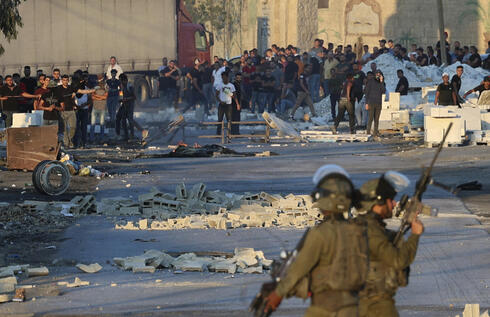 Palestinian protesters and IDF soldiers clash after funeral of child believed to have been killed by army fire (Photo: AFP)	Palestinian protesters hurled rocks at Israeli troops after the funeral of Mohammed al-Alami, 12, who residents say was killed by army fire while riding in a car with his father on Wednesday.	The IDF said it launched an investigation into Wednesday’s deadly shooting. A military statement said that senior commanding officers and military police — which investigate suspected misconduct by troops — were also looking into the incident in Beit Ummar. It said soldiers fired at a car that failed to stop at a checkpoint after they fired warning shots.	Beit Ummar Mayor Nasri Sabarneh said that village resident Moayad al-Alami was driving with his son and daughter when he made a U-turn to stop at a shop. A soldier then opened fire at the vehicle, fatally shooting the boy, Mohammed al-Alami, in the chest, he said.	The Palestinian Health Ministry confirmed the boy’s death.	The army said they tried to halt the car but when it didn’t respond, they fired at the vehicle.	“We are looking into the claim that a Palestinian minor was killed as a result of the gunfire,” the army said in a statement. https://www.ynetnews.com/article/sygezveyf Palestinians say man shot dead in clashes during funeral for boy killed by IDFShawkat Awad, 20, reportedly shot by troops amid riot; father of 12-year-old killed on Wednesday likely to lose permit to work in Israel; ‘I died too,’ he saysBy Aaron Boxerman 29 July 2021, 9:30 pm 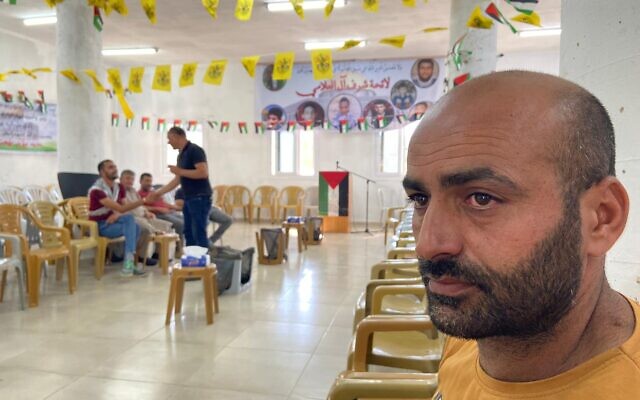 Muayyad Bahjat al-Alaama, whose son was allegedly killed after a case of mistaken identity by Israeli soldiers, at a mourning tent in his hometown of Beit Ummar in the West Bank, on Thursday, July 29, 2021 (Aaron Boxerman/The Times of Israel) 	BEIT UMMAR, West Bank — A Palestinian man was shot and killed by Israeli soldiers on Thursday during a funeral for a 12-year-old boy shot by troops the day before, according to the Palestinian Authority Health Ministry.	Shawkat Khalil Awad, 20, had attended the funeral for 12-year-old Mohammad al-Alaama, a fellow resident of his hometown of Beit Ummar, near Hebron. Al-Alaama was apparently killed by an Israeli soldier on Wednesday night while in his father’s car at the entrance to the town.	Awad, 20, was shot in the head and stomach by live bullets amid clashes during the funeral, the Health Ministry said. He was the fourth Palestinian to die in confrontations with Israeli soldiers this week in the West Bank, and the third in Beit Ummar, according to Palestinian Authority figures.	During the funeral, clashes broke out between Palestinian mourners and Israeli soldiers nearby, with Palestinians throwing rocks at the Israelis. Soldiers responded with tear gas, rubber bullets, and Ruger bullets, considered to be a less-lethal form of live fire. They also fired live bullets in the air, the army said.	The clashes interrupted the burial midway, forcing mourners to leave al-Alaama’s body and only return later to give it an improvised, provisional burial, said al-Alaama’s great-uncle Habis, a former mayor of Beit Ummar.  MORE- https://www.timesofisrael.com/palestinians-say-man-shot-dead-in-clashes-during-funeral-for-boy-killed-by-idf/ Farmers rally across Israel over reform allowing produce from abroadProtests are staged at eight major intersections after Liberman announces reform that would allow import of fruits, vegetables and eggs from overseas, including Egypt and Turkey, in order to reduce food prices in IsraelYnet | Published: 07.29.21, 12:52 	Hundreds of farmers rallied Thursday across Israel over a reform that would allow agricultural produce from abroad, potantially hurting local manufacturers. 	The farmers blocked seven key junctions all around the country and threw away produce in protest of the Finance Ministry’s reform that seeks to reduce taxes on some agricultural imports from countries such as Egypt and Turkey in order to significantly reduce food prices for the Israeli consumer.	Protesters personally slammed Finance Minister Avigdor Liberman and Agriculture Minister Oded Forer, who initiated the reform.	The Finance Ministry plans to implement the reform gradually over the next five years, and review it annually in order to determine its effectiveness and drawbacks. The farmers, meanwhile, claim that opening the market to duty-free imports will harm the agriculture industry in Israel.	Liberman said in response to the protests that throwing away "eggs, fruits and vegetables" will not benefit the consumers. 	"I am sorry that farmers choose not to focus on the most troubling question - why in the last 20 years fruit prices have risen by more than 100%, vegetables by more than 80%, while consumption has fallen by 20%, and why fruits in Scandinavia are more expensive than Haifa?"Liberman added that the reform provides "unprecedented benefits" to farmers. 		On Wednesday, agricultural chiefs in Israel walked out of the meeting with Agriculture Ministry’s Director General Naama Kaufman over the ministry’s refusal to cancel the reform in the egg farming industry, which the leadership claims would send no less than 4,000 families into immediate unemployment.	"Most Knesset members know that the reform is destructive,” said Shay Hajaj, head of the Merhavim Regional Council, whose "Moshvei Hanegev Ltd" corporation is the largest agricultural company in the Middle East.	"[Israel] invests its biggest budget in security, but at the same time we could hurt security if we become dependent on other countries to import fresh food as they can decide to simply cease their supply at any time,” said Hajaj.	The regional council head further said that the high brokerage fee between the farmers and the market chains are the reason for the high prices of Israeli products.	"The brokerage fees are a crime. A commission of inquiry should be set up to examine the causes of such high wages and how they can be reduced,” Hajaj added.	"We intend to go with all our might against the coalition partners, even at the cost of a coalition crisis,” the farmers said in a statement.	"The unilateral reform as it stands today is a clear statement by the finance and agriculture ministries that Israeli citizens will eat fruits and vegetables from Turkey, Jordan and Egypt, and eggs from Ukraine, all while farmers living in the Golan, West Bank and near Lebanon are forced to uproot their fields and register at the unemployment office,” the farmers added. https://www.ynetnews.com/business/article/r1fr4rj1f   [The cost of living in Israel is very high in all areas of the economy. It is very difficult for anyone to make ends meet and I can certainly appreciate the farmer’s problem but everyone else in Israel is also having difficulty and the cost of Housing and food are two of the major expenses common to everyone. Bringing in ‘foreign’ produce hurts the farmers even though it may drop prices for others. Their complaint about the mark up by grocers is also probably legitimate but they also have to make a living. – rdb]Second time lucky: Knesset passes law for rabbinical court reformBill passes 59-54; first attempt by coalition to pass it failed when Knesset Speaker Mickey Levy hit the wrong voting button, leading to a tieBy TOI staff 28 July 2021, 3:32 am 	The coalition succeeded early Wednesday in passing a law that will reform the system for appointing rabbinical court judges, nearly two weeks after a first attempt to pass it was botched by the Knesset speaker accidentally voting against it.	In a late-night session in the Knesset, the bill passed with 59 lawmakers voting in favor and 54 voting against.	The law expands the panel that chooses rabbinical judges to include more representatives from the government and more female representatives.	Earlier this month the bill was up for its third and final reading when Speaker Mickey Levy accidentally voted “no,” leaving it with a 51-51 tie. Levy attempted to get special permission to change his vote after realizing his mistake, but the Knesset’s legal adviser ruled that he could not cast another ballot and the vote would stand.	Likud MK Yariv Levin blasted the reintroduced bill on Monday, asserting that it was intended to broaden the panel simply “in order to arrange jobs” for associates of coalition officials. “This bill is shameful and sets a precedent that I’m afraid Israel and Israelis will pay for dearly,” he said.	MK Israel Eichler of United Torah Judaism claimed the bill was part of “a war on Judaism and religion” being waged by the coalition.	The coalition’s Elazar Stern, meanwhile, said the bill “will boost the standing of rabbinical courts, which is important to us all.”	The original defeat was among a string of early setbacks for the government. The coalition, a hodgepodge of eight parties from across the political spectrum, has only a wafer-thin edge of a single seat over the opposition, meaning just one or two Knesset members are needed to torpedo coalition legislative matters. Though only a few weeks old, the government has thus far had to deal with several instances of legislative goals being stymied by a single mutinous faction or lawmaker. https://www.timesofisrael.com/second-time-lucky-knesset-passes-bill-for-rabbinical-court-reform/  [This is another very touchy issue pitting religious authority over civil authority. – rdb]Absorption minister won’t back budget without funding for Ethiopia immigrationPnina Tamano-Shata says Treasury only willing to finance immigration of some 1,000 community members, whereas she is demanding money for 4,000By TOI staff Today, 1:45 am 	Immigration and Absorption Minister Pnina Tamano-Shata warned on Thursday that she would not support the upcoming state budget unless the Finance Ministry agrees to her demand for increased funding to bring Ethiopian immigrants to Israel.	“I will never allow them to continue to abuse the Ethiopian community and abandon them at the bottom of the government’s list of priorities,” Tamano-Shata wrote on Twitter. “Those waiting dozens of years to make aliyah from Ethiopia and their families in Israel have suffered enough.”	“I will oppose any budget that does not support significant immigration — even if I have to resign from the government and return to the Knesset to vote against their abandonment,” she warned.	Tamano-Shata is the latest minister to threaten to torpedo the budget, which must pass by November or spell the automatic dissolution of the government. With the coalition operating on a razor-thin majority, almost every lawmaker has the ability to bring the government down if their demands are not met.	Finance Minister Avigdor Liberman said earlier this month that he will present the 2021-2022 state budget for a cabinet vote during the first week of August, with the aim of having the Knesset pass it by the November deadline.	Liberman said he believes the budget will pass because even most of the opposition does not want a fresh round of elections. Israel held four elections within two years amid political gridlock. The last budget that was passed, for 2019, was voted upon in March 2018.	Tamano-Shata told the Ynet news site that the treasury was only offering funding to bring some 1,000 people to Israel whereas she was demanding money for 4,000. “We are not talking about trading in people, it’s saving them, she told Ynet.	In March, Israel completed an effort to bring some 2,000 members of the community to Israel from Ethiopia in what has been dubbed Operation Tzur Israel which began in December.	Tamano-Shata, who arrived in Israel as a young girl in Operation Moses airlift, a 1984 airlift that brought 6,000 Ethiopian Jews to the country from Sudan, said their plight was a priority for her Blue and White party and the refusal of the finance ministry to fund it was a violation of the coalition agreement.	Community members and activists have held several protests urging the government to approve the immigration of the rest of the community, thought to number between 7,000 and 12,000, many of whom are endangered by the recent outbreak of war in the northern Tigray region. https://www.timesofisrael.com/absorption-minister-wont-back-budget-without-funds-for-ethiopia-immigration/  Israelis age 60 and up to start getting third coronavirus vaccine dose next weekHealth Ministry director-general tells HMOs to ready for Sunday launch after PM Bennett accepts expert panel’s recommendationBy Stuart Winer and TOI staff Today, 4:08 pmUpdated at 4:32 pm 	Health Ministry Director-General Nachman Ash on Thursday told health management organizations to start giving a third COVID-19 vaccine shot to elderly Israelis from the beginning of next week.	Ash told the HMOs the shots should be given to those aged 60 and older. His order came hours after Prime Minister Naftali Bennett met with top health officials to review an expert panel’s recommendations that older Israelis receive a third shot.
	Israel is among the first in the world to offer a third dose of a coronavirus vaccine — Hungary has also said it would begin rolling out booster shots beginning Sunday, joining Turkey, which adopted the measure earlier this month. The American Food and Drug Administration has yet to approve third doses.
	Israel’s decision came amid a struggle to contain a recent wave of coronavirus infections that has seen case numbers rocket from just dozens a day a month ago, to a daily caseload of over 2,000 this week.
	With serious cases also on the rise, health officials had been weighing a booster shot for the elderly in order to minimize illness. [Sorry folks but just saw a British article that yest transmission if increased with the Delta Covid but deaths and serious ill is not increased. – rdb]
	“These recommendations, by the committee of experts, are substantial,” Bennett said after meeting with Ash and Health Minister Nitzan Horowitz, according to a statement from the Prime Minister’s Office. “Our strategy is clear: to safeguard life, and to safeguard daily routines in the State of Israel,” Bennett said in the statement, hours after the reintroduction of the Green Pass system granting access to large events only to those who are vaccinated, recovered or able to present a recent negative virus test.
	The prime minister also repeated his calls for all those eligible for vaccinations to go out and get the shots. 	The vote by the expert panel on Wednesday to recommend a third dose was not unanimous, according to Hebrew media, but a majority was in favor against the backdrop of the rising number of seriously ill patients in recent weeks. [OK folks how many of them have vaccine manufacturers in their retirement portfolios? – rdb]
	Health Ministry figures on Thursday showed there were 2,165 new COVID-19 cases diagnosed the day before, the third day in a row that the number was above 2,000, a daily caseload not seen since March.
	There were 159 patients in serious condition, an increase of eight since midnight.
	A military task force advising the government on coronavirus policy warned Thursday that at the current rate, the number of serious cases will multiply in the coming weeks and could overwhelm hospitals. In its daily report, the task force said that the number of seriously ill patients “clearly and effectively demonstrates the outbreak of the disease in the country.”
	The current transmission rates show that the number of infected people will double every 7-10 days, it said.
	“Without additional action and broad vaccination by the public, the number of confirmed cases and the number of seriously ill patients is expected to increase in a manner that is likely to lead, within weeks, to strain on community clinics and hospitals,” the report said.
	So far the national vaccination drive, which is open to all those age 12 and up, has inoculated about 55 percent of the population. According to the task force, there are a million eligible Israelis who have not yet received the shots. Of them, 234,000 are aged over 50. [So why are the numbers up???? Because someone is trying to cook the books to stimulate more JABS. If only 55% are Jabbed that isn’t enough for them. Remember that statistics don’t lie but statisticians do.  – rdb]
	The surge in virus cases has been attributed to travelers returning from abroad who were infected with new strains of COVID-19, notably the Delta variant, but did not properly quarantine after arriving in the country. MORE- https://www.timesofisrael.com/israelis-age-60-and-up-to-start-getting-third-coronavirus-vaccine-dose-next-week/ Israel to expand flight ban list as public health chief questions efficacyDr. Sharon Alroy-Preis says lack of public adherence to regulations necessitates stricter measures; hints that list of blacklisted countries might soon include Greece, Bulgaria and UAE even though destination-based travel ban is not efficient anymoreNina Fox | Published: 07.29.21, 15:32 	The head of public health services at the Health Ministry on Thursday said the list of countries blacklisted for travel must be expanded as the current system of destination-based travel bans is not stopping new COVID variants from entering Israel. 	Dr. Sharon Alroy-Preis' warning comes amid a sharp spike in COVID cases throughout Israel believed to have been caused by a breach at Ben Gurion Airport that allowed the entry of the far-more contagious Delta variant.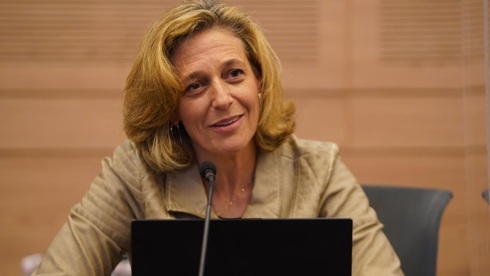 Head of public health services at the Health Ministry, Dr. Sharon Alroy-Preis (Photo: Knesset PR)	Dr. Sharon Alroy-Preis told the Constitution, Law and Justice Committee that "cherry picking" countries to which entry is prohibited is efficient anymore in stopping the spread of the pathogen due to surge of cases around the world. 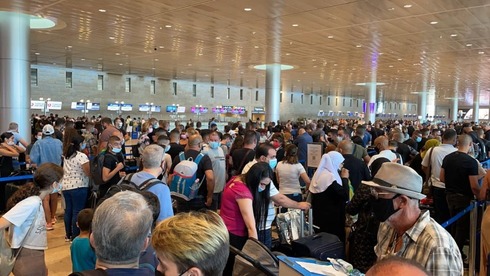 Ben Gurion Airport during the current COVID wave (Photo: Kobi Koaneks)	"There is no doubt that the policy of prohibiting entry to maximum risk countries has helped reduce infections,” said Alroy-Preis.  "Infections are rising at an alarming rate globally. Many countries are entering their fourth infection wave, this includes vaccinated countries like Britain and the United States," added the health official, referring to states with high vaccination rates. 	Despite praising the Health Ministry’s policies on enforcing orders at Israel’s only port of entry, Alroy-Preis admitted that immediate changes must be made soon.	"We understand that today, with the Delta variant and infections around the world, cherry picking which countries pose a risk is probably not enough. Everything that is happening right now in Israel came from abroad. We must make sure that nothing worse than the Delta variant enters the country."	The list of countries to which entry is prohibited currently includes Uzbekistan, Argentina, Belarus, Brazil, South Africa, India, Mexico, Russia, Spain and Kyrgyzstan.	According to Alroy-Preis, Greece, Bulgaria and the United Arab Emirates are expected to be included on the list of at-risk states starting next week due to dramatic spike in infections there.	Italy and France, meanwhile, will most likely enter Israel's list of states with a severe travel warning. 	Upon arrival from those states, travelers must enter a mandatory 14-day isolation. 	The senior health official added that the ministry has also considered allowing travelers to undergo a COVID test after one week of isolation.	"When we check, we see that only 10% of all travelers actually undergo the mandatory COVID test on the seventh day of isolation. That is why we recommend we stay with the current model, which obligates 14-day isolation,” she added. “If we knew that every person who returns from abroad simply enters isolation and does not meet anyone for 14 days, we would allow everyone to travel anywhere.”  https://www.ynetnews.com/health_science/article/rygbwmxjk 2 North America ‘idealistic immigrants’ charged with close to $50 million fraudUS Securities and Exchange Commission alleges US-Israeli Ronn Ben Harav and Canadian-Israeli Jonathan Mimun owned and ran binary options websites that stole retirees’ savingsBy Simona Weinglass Today, 3:14 pm 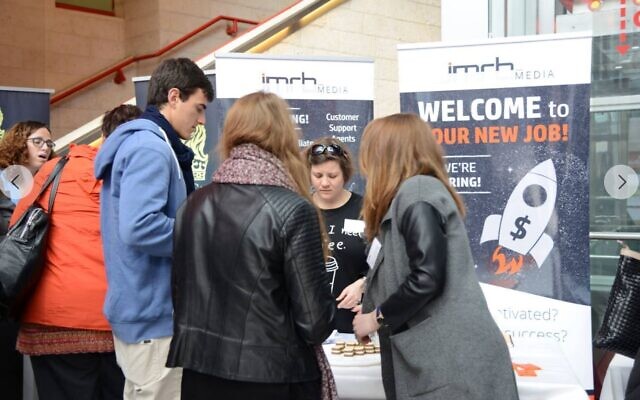 Employees of JMRB Media recruit new employees at an "Israel Multilingual Job Fair" in Tel Aviv, January 29, 2016 (Facebook screenshot)	In its latest enforcement action against Israel-based alleged fraudsters, the United States Securities and Exchange Commission has charged two Israeli citizens from North America, Ronn Ben Harav and Jonathan Mimun, with defrauding investors out of nearly $50 million.	According to an SEC complaint filed on July 12, the two men owned and operated a Tel Aviv boiler room known as JMRB Media, where salespeople allegedly used “lies, tricks, and high-pressure sales tactics” to defraud investors in the United States and worldwide through the websites Porterfinance.com and Daltonfinance.com.	The websites sold binary options, a high-risk financial instrument, that “were predominantly pitched by fraudsters operating from Israel,” the SEC complaint said. Binary options had their heyday from approximately 2013 through 2018, according to the SEC.	The Porter Finance and Dalton Finance schemes operated from at least December 2014 through June 2017, the SEC said.	According to the complaint, JMRB Media Ltd. and its affiliated companies employed 160 people at their peak. Many of these employees were sales agents who worked from a Tel Aviv boiler room, allegedly using fake names and pretending to be experienced investment brokers calling from London. The call center agents fraudulently solicited tens of thousands of investors in the United States, the complaint alleged. Many of these were elderly people who liquidated their retirement accounts in order to invest, and subsequently lost all or most of their money.	According to the complaint, Jonathan (“Yoni”) Mimun, also known as Jonathan “Yoni” Maymon, is a 34-year-old Canadian citizen; his 50 percent partner in JMRB Media, Ronn Ben Harav, 41, is a US citizen. Both are based in Israel.	Both men are clean-cut, well-spoken and speak Hebrew with an American accent, a source who is acquainted with Ben Harav and Mimun told The Times of Israel.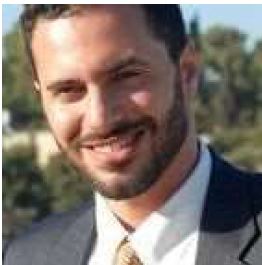 	“They give the impression of being idealistic immigrants to Israel, from good families,” the source said.	According to the complaint, Mimun and Ben Harav were the two top dogs at the company. They were the only two people who had their own offices, as well as the individuals who made speeches at company parties.However, the complaint alleged, Ben Harav appeared to be the dominant partner of the two.Ronn Ben Harav (Facebook screenshot)	“As described by a former employee, Ben Harav was the ‘number one’ at JMRB who ‘bullied’ everyone in the office and had almost all the say in how the company was going to run, especially financially, and where the direction of the companies was going to go. He even brought family members to work at JMRB. At one point, Ben Harav feared that people at JMRB were stealing sales leads from the companies and he forced JMRB employees to take a lie detector test,” the complaint alleged.	Mimun allegedly recruited his twin brother Adam Dorian Mimun to oversee day-to-day operations of the Dalton Finance brand.According to the SEC, JMRB Media’s operations were entirely deceptive. MORE- https://www.timesofisrael.com/2-north-america-idealistic-immigrants-charged-with-close-to-50-million-fraud/ Hamas warns terror groups may resume rocket fire unless Qatari funds enter GazaUnnamed sources in Palestinian terror group tell Lebanese media a ‘larger and broader’ escalation will come if demands are not met by end of weekBy Emanuel Fabian Today, 11:57 am 	Hamas will escalate the situation on the border if Israel does not allow the passage of Qatari funds into the Gaza Strip by the end of this week, sources in the terror group told a Lebanese newspaper on Thursday. The sources from Hamas, which controls the Gaza Strip, told the Al Akhbar newspaper that if there are no changes to the current situation regarding the entry of money and goods to the enclave, it may push some Gaza terror factions to launch rockets at southern Israel.	In June, a similar threat was conveyed via the Lebanese paper, which apparently resulted in the resumption of incendiary balloon attacks.	With Israel’s approval, Qatar has in recent years distributed hundreds of millions of dollars in cash to enable Gaza’s Hamas rulers to pay for fuel for the Strip’s power plant, pay civil servants’ salaries, and provide aid to tens of thousands of impoverished families.	An official familiar with the negotiations told The Times of Israel this month that Israel had notified Egyptian mediators that it will no longer allow the entrance of unmonitored Qatari cash into the Strip, as had previously been done.	Hamas sources told the Lebanese Al Akhbar newspaper that the organization would wait until the end of the week for the money to enter.	Additionally, the terror group demanded that border crossings fully reopen and buildings supplies reach the Strip, or else “the escalation will be intense along the border, and it will take other larger and broader forms.”	The threats followed the resumption of the launching of balloons carrying incendiary devices from Gaza toward southern Israel on Sunday, sparking a number of fires. https://www.timesofisrael.com/hamas-warns-terror-groups-may-resume-rocket-fire-unless-qatari-funds-enter-gaza/  [Typical terrorist Islamic approach “If I don’t get my way I will try to kill you.  Rdb]New Iranian president Raisi takes office next week as nuke talks freezeHis ascension to power and replacing Hassan Rouhani has brought negotiations between Iran, the US and the world powers to a standstill now for over two months with no clear end in sight.By YONAH JEREMY BOB   JULY 29, 2021 17:50THE WINNER of Iran’s presidential election, Ebrahim Raisi, looks on at a polling station in Iran this past Friday (photo credit: MAJID ASGARIPOUR/WANA/REUTERS)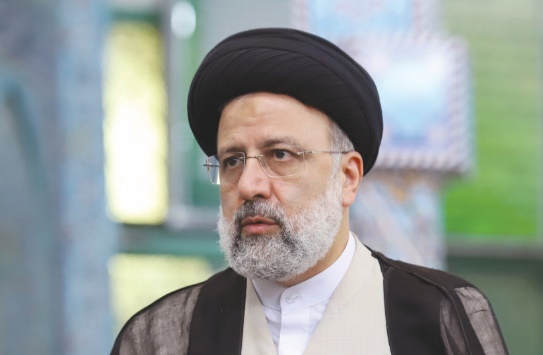 	Iran’s new president, Ebrahim Raisi, is due to take office next week on August 3, though aspects of the transition are expected to continue into mid-August.	His ascension to power and replacing outgoing President Hassan Rouhani has brought negotiations between the Islamic Republic, the US and the world powers to a standstill now for over two months with no clear end in sight.	Iran’s Supreme Leader Ayatollah Ali Khamenei remains the final word in the country, especially on major strategic issues like the nuclear negotiations.	But Khamenei lined up support for Raisi to be elected president; and Raisi is rumored to be his choice as his successor given that he is 82 and has had health problems in recent years.	Both US and Iranian officials have given unclear messages about whether nuclear negotiations will restart once Raisi takes power, whether this may wait multiple months or whether new concessions Raisi may demand will end the negotiations.	Negotiations appeared to progress in Vienna during multiple rounds for much of April and May.	But on May 21, a deal between the IAEA and Iran for continuing nuclear inspections expired, and none of the nuclear talks that followed that date achieved any progress.	Rouhani has publicly accused Raisi’s hard-liner camp of blocking a deal with the US which he said could have been obtained before ending his eight years and two terms in office.	Meanwhile, Raisi both before and after his election in mid-June expressed a readiness to return Tehran to the 2015 JCPOA nuclear deal limitations, but has not responded to specific US positions on the issue.	According to Iranian state TV, Khamenei on Wednesday said: “The Americans acted completely cowardly and maliciously.” “They once violated the nuclear deal at no cost by exiting it. Now they explicitly say that they cannot give guarantees that it would not happen again,” added Khamenei.	Iranian officials have repeatedly demanded that the US “compensate” the country for Washington pulling out of the deal in 2018 with guarantees to prevent a future similar unilateral pullout.	A US State Department spokesperson responded that President Joe Biden’s administration “has been sincere and steadfast in pursuing a path of meaningful diplomacy to achieve a mutual return to compliance” with the agreement.	The US has rejected giving Tehran the guarantees it seeks, instead focusing on leaving its options open to press the Islamic Republic into a “longer and stronger” deal after returning to the JCPOA.	Raisi was born in December 1960 in the city of Mashhad. Since the early 1980s, he has filled a series of positions in the judicial system, including Tehran prosecutor, head of the General Inspection Office of the judicial authority, first deputy chief justice, and attorney-general.	Raisi has had problems with the reformist camp of Iranians due to his involvement in the mass executions of political prisoners in 1988.	In 2016, he was appointed by the Supreme Leader as chairman of the Astan Quds Razavi foundation in Mashhad, a powerful foundation that controls significant Islamic trusts, a wide range of assets and large budgets.	Besides those posts, Raisi serves as a member of the Expediency Council, and as deputy chairman of the Assembly of Experts, which is responsible for overseeing the Supreme Leader’s activity, appointing his successor and even potentially removing him from office if he is found unfit to continue to serve.	Raisi lost the 2017 presidential election race to Rouhani, but finished a strong enough second to make him the clear favorite this past June, especially once the Guardian Council disqualified two major potential contenders.	Israel has tried to use Raisi’s hard-line image and past involvement in mass executions to undermine momentum for trusting Iran regarding JCPOA related issues. https://www.jpost.com/middle-east/iran-news/new-iranian-president-raisi-takes-office-next-week-as-nuke-talks-freeze-675283  Blinken warns time running out on return to Iran nuclear deal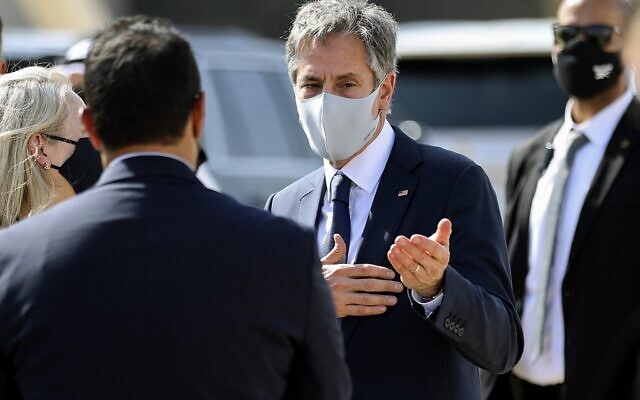 Khamenei says experience has shown ‘trusting the West does not work,’ referring to US withdrawal from pact and implementation of crippling sanctionsBy AFP Today, 8:01 pm US Secretary of State Antony Blinken (C) speaks with officials before he boards his plane on his return to the United States from Kuwait International Airport in Kuwait City, on July 29, 2021. (Jonathan Ernst/Pool/ AFP)United States Secretary of State Antony Blinken said on Thursday that nuclear talks with Iran “cannot go on indefinitely” but that Washington was “fully prepared” to continue negotiations.	The US is indirectly involved in Iran’s talks with world powers to revive a nuclear deal that gave Iran some relief from international sanctions in exchange for limits on its nuclear program.	The deal was torpedoed in 2018 by then US president Donald Trump, who unilaterally withdrew from the agreement and imposed punishing sanctions.	“We’re committed to diplomacy, but this process cannot go on indefinitely… we look to see what Iran is ready to do or not ready to do and remain fully prepared to return to Vienna to continue negotiations,” Blinken said during a visit to Kuwait on Thursday.	“The ball remains in Iran’s court.”	Iranian President Hassan Rouhani’s government has been holding talks with major powers in Vienna since April on bringing Washington back into the agreement.	But a deal now seems unlikely until after he hands over to President-elect Ebrahim Raisi early next month.	Raisi is an ultraconservative but has expressed support for the nuclear talks, arguing Iran needs an end to US sanctions. Iran’s ultraconservative camp, which deeply distrusts the United States, has repeatedly criticized Rouhani over the 2015 deal.‘Guarantee national interests’	Iran’s supreme leader Ayatollah Ali Khamenei said on Wednesday that experience has shown “trusting the West does not work,” referring to the US withdrawal from the deal and its fallout.	Raisi has said his government will support talks that “guarantee national interests,” but will not allow negotiations for the sake of negotiations.	One of the major criticisms of the 2015 deal raised by Trump was its failure to address Iran’s ballistic missile program or its alleged interference in regional affairs.	But Tehran has always rejected bringing non-nuclear issues into the agreement, which is known formally as the Joint Comprehensive Plan of Action. MORE- https://www.timesofisrael.com/blinken-warns-time-running-out-on-return-to-iran-nuclear-deal/ ‘Biggest destroyer of peace’: China lashes out after US Navy warship sails through Taiwan Strait for SEVENTH time under Biden 29 Jul, 2021 16:38 	A US Navy guided missile destroyer has crossed the Taiwan Strait in the South China Sea, making it the seventh such trip by an American warship this year, and prompting China to accuse the US of trying provoke its military. 	The Arleigh Burke-class guided missile destroyer USS Benfold sailed northwards through the strait on Wednesday, the US Navy said in a statement. The maneuver was confirmed by Taiwan’s Ministry of National Defense on Thursday, with officials saying the military used joint intelligence, surveillance, and reconnaissance tools to monitor movements at sea and in the air around Taiwan, according to local media reports.	Claiming that the navy destroyer’s presence in the South China Sea does not contradict international laws, the report added it was the seventh such maneuver by American warships in the area since US President Joe Biden took office this year.	The latest move was met with harsh criticism from Beijing, with its army commander saying on Thursday that Washington is “the biggest creator of security risks across the Taiwan Strait.” Pointing to the frequency of the US Navy’s moves in the area, a spokesperson for the Chinese People’s Liberation Army Eastern Theater Command, Colonel Shi Yi, called the US “the biggest destroyer of peace and stability” in the region, as quoted by Chinese media.	Regional Chinese troops were ready to respond to any threats and provocative moves, he added, saying that the Chinese Navy has monitored the US destroyer’s movements. China has “the determination, confidence and ability to defend national sovereignty and territorial integrity,” Shi Yi said.	The waters of the South China Sea have long been a stumbling point in regional territorial disputes. Beijing maintains that it has a historic right to the waters, but its territorial claims covering most of the sea have been denied by the Permanent Court of Arbitration in the Hague, which ruled in favor of the Philippines – a ruling ignored by China.	While the potentially resource-rich territory is contested by several southeast Asian nations, the US military has been present in the area under the pretext of maintaining stability in the region. Earlier this month, US Secretary of State Antony Blinken said his country would stand alongside others in facing up to Chinese “coercion.” Beijing has repeatedly criticized the US intervention, with its foreign ministry recently stating it was extremely “irresponsible” of Washington to involve itself in other nations’ disputes. https://www.rt.com/news/530609-destroyer-peace-china-sea-warship/  Reports of clashes in Southern Syria near Israel’s GolanIf the situation deteriorates, it could have major ramifications for Israel and Jordan as well as the Syrian regime and pro-Iran elementsBy SETH J. FRANTZMAN   	JULY 29, 2021 20:56	Clashes in southern Syria have spread in recent days amid protests against the Assad regime, culminating in reports of gun battles and deployment of Syrian army tanks in Deraa province.	On Thursday reports claimed that some Syrian insurgents or rebels had clashed with the regime in Tasil, only five kms. from the Golan Heights and the ceasefire lines with Israel.	If the situation deteriorates it could have major ramifications for Israel and Jordan as well as for the Syrian regime and pro-Iran elements, such as Hezbollah, that have cells and bases near the Golan.	The Syrian regime retook areas in Deraa and near the Golan in 2018 after seven years of civil war. The southern front was a largely stable frontline for years but the Syrian rebels collapsed quickly and Syrian civil defense volunteers, called White Helmets, were evacuated through Israel to Jordan in July 2018.	A year later pro-Iran elements linked to Hezbollah set up shop near the Golan and even prepared “killer drones” that they intended to use against Israel which carried out airstrikes in late August 2019 against the drone squad.	The past two years there have been increasing and simmering tensions in southern Syria. This relates to the fact that many former Syrian rebels were demobilized, “reconciled” and recruited to work with the regime. 	Syrian refugees who had fled to Jordan by the hundreds of thousands didn’t want to return, fearing conscription and forced abductions. The brutal regime continues to “disappear” former rebels and track some down, while pressuring others to collaborate.	Other tensions dominate as well. While some former rebels came over to the regime and now act like local warlords or power-brokers, there are also Russians in southern Syria who came as part of a deal to help make the transition more palatable. MORE- https://www.jpost.com/middle-east/reports-of-clashes-in-southern-syria-near-israels-golan-675301 Rep. Greg Murphy: ‘Very Concerning’ for CDC to Float Vaccine DatabaseRobert Kraychik 29 Jul 20212,150	Consideration of a database of vaccinated Americans by the Centers for Disease Control and Prevention (CDC) is “very concerning,” Rep. Greg Murphy (R-NC) said on Thursday’s edition of SiriusXM’s Breitbart News Daily with host Alex Marlow.	In a Wednesday segment with CNN, CDC Director Rochelle Walensky’s floated such a registry. She expressed consideration of an index of Americans who had received a COVID-19 vaccine.	Walensky said:I think if we see more and more people who are vaccinated, our children are vaccinated, we have full vaccination in schools, we have full vaccination in teachers, all of those are documented, we have disease rates that are low, I think then we can start thinking about what — how we can loosen up and not seeing clusters and outbreaks in these school systems. The thing that’s most important to me through all of this is that our kids get back in school full-time in-person learning. And we’re not there yet. We’re far from there. And I want our children to be safe.	Murphy said Walensky’s consideration of governmental documentation of vaccinated Americans is worrisome. The CDC’s “inconsistent messaging” undermines public trust in the bureaucracy, he added.	Murphy remarked, “I don’t have the greatest respect for [Walensky] because of some of the waffling back and forth with these decisions not based upon science, only based upon political progressiveness, as it were. That’s a very concerning term.”	“In other words, we want you documented, we want to be able to control you, we want to be able to do this and move on,” he added. 	Walensky’s statements are built on partisan political calculations, Murphy held.	He stated, “For [Walensky] to say this, and then she’ll go back and she’ll just check the temperature and check with Biden, check with Obama, check with Kamala, [to] see what messaging they want to get out, and then she’ll be the mouthpiece for it. It’s just it’s very, very concerning. … One day, it’s one thing, one day, it’s the next thing, trying to prolong this.”	Murphy said he was unsure of vaccinating children under 18.	He remarked, “I’m not a hundred percent sure that — and I venture back and forth with myself about this — on getting kids under age 18 vaccinated, because that’s an exceedingly low-risk population, and maybe for the kids who are immunosuppressed or some other things.”	Murphy warned “long-term side effects” of vaccines in children are still unknown.	Murphy is a physician specializing in urology and is a registered surgeon with the American Osteopathic Association (AOA). https://www.breitbart.com/radio/2021/07/29/rep-greg-murphy-very-concerning-for-cdc-to-float-vaccine-database/  [This lady’s performance as director of CDC is more like that of a political operative rather than a physician. Much of what she has promulgated makes little if any medical sense. It has been obvious to me for a long time that this entire event is a coordinated pre-planned control tactic. There numbers and those of others around the world simply don’t add up to justify what they are doing. You have to look long and hard and dig around to really find the true and it isn’t coming from them nor from the AMA and a lot of the showboat MD hacks that the MSM have been having on media. . – rdb]NYT's Bret Stephens hits Fauci in scathing op-ed: 'Covid misinformation comes from the top, too'Stephens said Fauci 'lied' about when he expected the US to reach herd immunityBy Joseph A. Wulfsohn | Fox News   29 Aug 2021	In media news today, the CDC gets hit by liberal media outlets for 'confusing message' on wearing masks, WaPo's Max Boot gets ripped for tweeting Saudi Arabia is 'more progressive' than the U.S. for vaccine mandate, and NBC's Tokyo Olympics coverage spurs 'advertiser anxiety' as viewers continue to drop	New York Times columnist Bret Stephens took aim at Dr. Anthony Fauci Tuesday amid the Biden administration's efforts to combat so-called coronavirus "misinformation."	In a piece headlined, "Covid Misinformation Comes From the Top, Too," Stephens stressed the "misinformation saga" goes beyond "charlatans peddling fake cures and political conspiracy theories," pointing to the recent fiery clash Fauci had with Sen. Rand Paul, R-Ky., over whether the U.S. government funded gain-of-function research at the Wuhan Institute of Virology that may have led to the coronavirus outbreak. 	"Fauci is almost certainly right on the technical merits … But the larger truth — obscured until recently by fervent efforts (including by Fauci) to dismiss the lab-leak theory for the origins of the pandemic — is that the U.S. government’s scientific establishment did support gain-of-function research that deserved far more public debate than it got," Stephens wrote. "Also incontrovertibly true is that beneficiaries of that funding engaged in deceptive tactics and outright mendacity to shield their research from public scrutiny while denouncing their critics as conspiracymongers."	He pointed to the explosive report from Vanity Fair last month that revealed State Department officials were told not to explore the Wuhan lab's gain-of-function research because "it would bring unwelcome attention to U.S. government funding of it."	"If millions feel that some public-health experts are not as heroic or as honest as their media stenographers make them out to be, there’s a good reason for it," Stephens wrote. 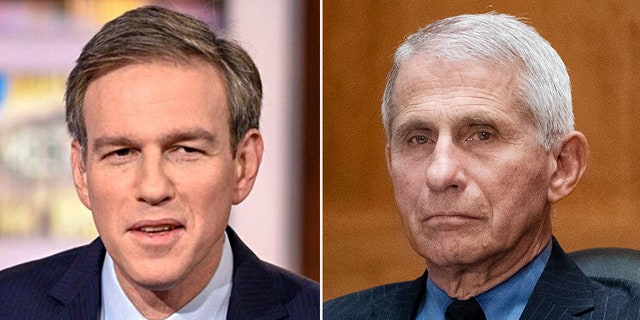 (Getty Images)	The Times columnist then called out Fauci over his comments about herd immunity, insisting he "lied" "about what he saw as the threshold figure" because, according to Fauci's interview with the Times in December, because of "his gut feeling that tthe country is finally ready to hear what he really thinks." He also listed the CDC's faulty overestimation over the outdoor spread of COVID and its study that claimed Black and Hispanic children were "at greater risk of being hospitalized," which became a contributing factor to schools being closed despite consistent evidence that schools were never a superspreader for children. 	"The impact of this misinformation on everyday life has been immense … The credibility of public-health experts depends on the understanding that the job of informing the public means offering the whole truth, uncertainties included, rather than offering Noble Lies in the service of whatever they think the public needs to hear," Stephens argued.  	He concluded, "So, by all means, let’s continue to expose and denounce misinformation coming from the fever swamps of Alternative America. But it won’t do sufficient good until the guardians of public health hold themselves to a higher standard of truthfulness and accountability. Physician, heal thyself." MORE- https://www.foxnews.com/media/new-york-times-bret-stephens-fauci-covid-misinformation  [Finally someone in the MSM starts to call them out. – rdb]In case you didn’t think it would happen – here is a list of companies that are being complicit with the VAX scam and becoming agents of the Globalist agenda to help depopulate the world. – rdb]Massive NYC real estate company: All unvaccinated employees will be FIRED on Sept. 6th… Get vaccinated or get FIRED says Home Depot co-founder… Google and Facebook to unvaccinated: No Jab, No Job! Netflix to unvaccinated: Drop dead… De Blasio: ‘Friendly’ phase of ‘voluntary’ vaxx is over [Video]… And then….It Begins… Illinois Superintendent Will Hand Out Yellow ID Badges Based on Vaccination StatusBy Jim Hoft 	Published July 29, 2021 at 12:45pm 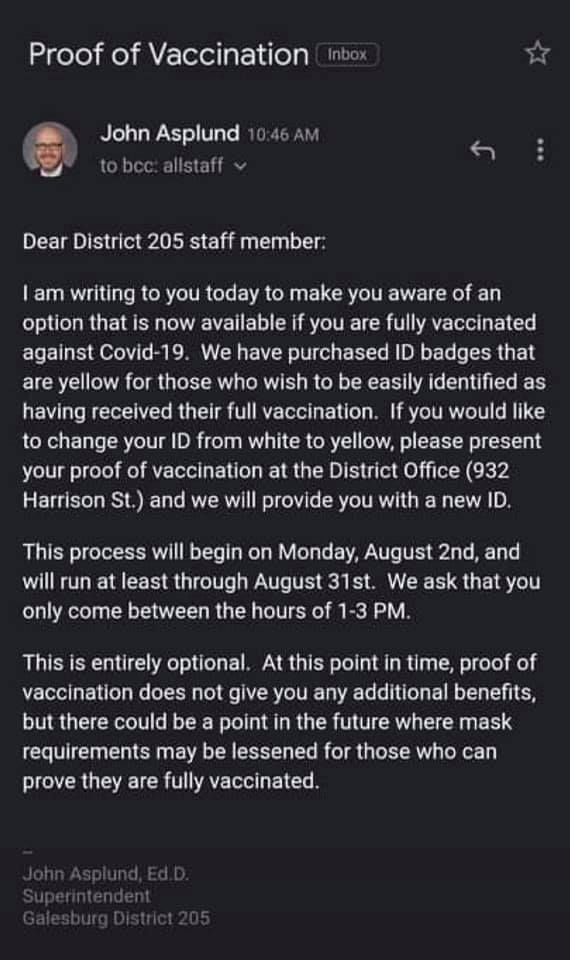 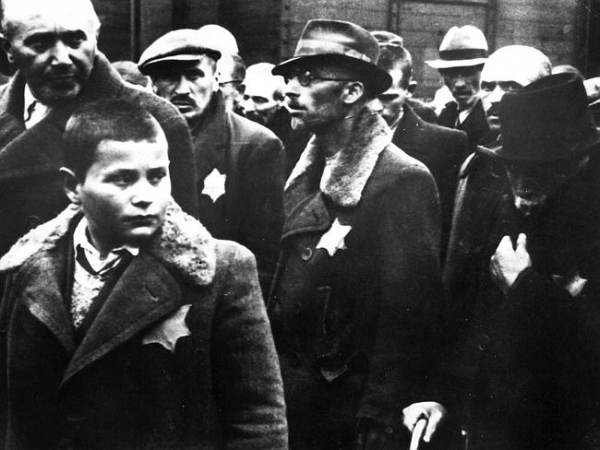 Galesburg, IL School District 205 Superintendent John Asplund sent this shocking email out to staff members announcing a new ID badge policy.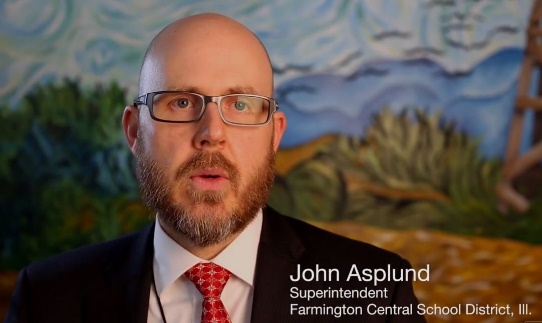 School staff now have the option to change from the customary white ID badge to a yellow ID badge to indicate that they have received the covid vaccine.
They are actually going to use Yellow Badges for identification.Here is a screenshot sent out to school staff members to announce a new staff ID badge policy.From a reader.This policy is currently only limited to school staff and does not apply to students.  MORE-https://www.thegatewaypundit.com/2021/07/begins-illinois-superintendent-will-hand-yellow-badges-based-vaccination-status/ ‘Come into my office & arrest my entire staff’: Capitol Police ordered to ARREST maskless staffers, Republicans say they’ll resist 29 Jul, 2021 15:30 	Capitol Police say they’ll arrest staffers who try to enter the House of Representatives without a mask, and report members who refuse to comply. Republicans have vowed to resist, calling out Speaker Pelosi’s “abuse of power.” 	Capitol Physician Brian Moynihan announced on Tuesday that face masks would once again be required to enter the House side of the US Capitol, regardless of the wearer’s vaccination status. The measure was supported by top Democrats, but opposed by many Republicans. Even Moynihan himself was seen flouting his own guidance, and Minority Leader Kevin McCarthy (R-California) claimed to have seen Speaker Nancy Pelosi (D-California) forgoing her mask while “in a crowded room.”	Nevertheless, the Capitol Police have been instructed to enforce the mandate to the fullest extent of the law. A memo circulated by Chief of Police J Thomas Manger on Wednesday instructs officers to order any visitors and staff who refuse to wear masks to leave the building, and arrest them for unlawful entry if they refuse. Officers are also instructed to file a report with the House sergeant-at-arms if any members of Congress refuse to comply. 	Some Republicans have already vowed to resist. “Might as well come into my office and arrest my entire staff,” Rep. Thomas Massie, a libertarian-leaning Republican from Kentucky, tweeted on Thursday. “We are not wearing masks … the physician and the chief of police don’t have this authority.”	Rep. Marjorie Taylor-Greene (R-Georgia), a vocal opponent of most coronavirus restrictions, called the move “hysterical unprecedented abuse of power,” and Lee Zeldin, a Republican from New York, accused Pelosi of being “massively drunk on power, obsessed with control, and hypocritical and partisan beyond belief.” 	Texas Rep. Beth Van Duyne (R) said she’d bail out any staffers arrested for violating the mask rule, while Rep. Byron Donalds (R-Florida) told Pelosi to “come see me” if she had an issue with his staffers going maskless.	On Twitter, multiple Republican representatives hammered Pelosi over the mandate.	The speaker’s decision to re-embrace masking came after the Centers for Disease Control and Prevention (CDC) recommended on Tuesday that vaccinated and unvaccinated Americans alike wear masks in indoor settings, in a reversal of guidance issued in May. The CDC cited unpublished data suggesting that vaccinated people could still catch the Delta variant of the coronavirus, carry a high load of the virus, and pass it to others, but CDC Director Rochelle Walensky offered no further information when speaking to reporters. White House coronavirus adviser Anthony Fauci told the Washington Post that no clinical data existed yet to back up this claim, opining instead that “you can make a reasonable assumption that vaccinated people can transmit the virus just like unvaccinated people can.”	Nevertheless, the recommendations have been embraced by both government departments and private companies. The Department of Homeland Security announced mandatory indoor masking for all 240,000 of its employees on Wednesday, and Apple will require masks in most of its US stores as of Thursday. Facebook and Google have gone a step further, and will require employees returning to the office to be vaccinated. The Biden administration is currently mulling mandatory inoculations for all federal employees, with a decision expected as early as Thursday.https://www.rt.com/usa/530598-pelosi-capitol-masks-police-arrest/  [It is impossible to cure stupid and most of the demon-rats are totally ignorant of anything that resembles science and intelligent thinking. – rdb]Every baby, once born, is NOT 'mother's property,' nurses sayCOVID-testing fight now involves the unbornBy WND Staff 	Published July 29, 2021 at 4:53pm 	An online video from what apparently is a hospital in the United Kingdom reveals the COVID-19 agenda – to test and probably vaccinate all – now is embroiling newborns, even though the young are very unlikely to be infected.	In fact, the mother in the video charges that the nurses from the National Health Service are threatening that her baby is not the "mother's property" after birth.	It's just the latest battlefront to erupt as the world battles the virus that is thought to have come out of a lab studying viruses in Wuhan, China. Millions around the globe have died because of it.	See the video (be aware of mildly offensive language): MORE- https://www.wnd.com/2021/07/covid-testing-fight-now-involves-unborn/  [This is absolutely criminal. Someone needs to take those nurses to the woodshed and give them the lesson of their life and teach them the ABC’s of life. – rdb]Pfizer defies media blackout on COVID therapeuticsSays testing is being done on 'targeted treatment'By Bob Unruh Published July 29, 2021 at 3:22pm 	Legacy media outlets and social media giants have been ruthless during the worldwide COVID-19 pandemic that has killed millions in their effort to suppress information about possible treatments of those infected with the virus that apparently originated in a virology research center in Wuhan, China.	Both hydroxychloroquine and ivermectin have been suggested by various studies and medical professionals as possibly providing help. Both commonly are used for other ailments.	And their effectiveness has been documented in a new magazine issue called "ENDING THE PANDEMIC: How vaccine mania and lust for power led to the all-out suppression of proven safe-and-effective COVID treatments."	Further, the Western Journal reported that YouTube was "endangering American lives by silencing potentially life-saving COVID treatment."
	"Empowered by its accessibility and international popularity, Google’s YouTube has done more to proliferate the misfortune and plight of the coronavirus pandemic than most individual actors could muster alone," the report explained.
	The company has fixated on control, "All at the expense of only human life…"
	It did that by silencing those voices who wanted to discuss all possible help for COVID victims, the report said. Under the online giant's "medical misinformation policies," talk of ivermectin was forbidden, it explained.
	Even though an academic paper published in the Proceedings of the Japan Academy of the Physical and Biological Sciences, ivermectin has 'been used to successfully overcome several … human diseases and new uses for it are continually being found.'"
	Bottom of FormBut now Pfizer, one of the companies that has been raking in the cash for its COVID "vaccinations," has defied the coordinated blackout on such information.
	It has boldly announced that, "Defeating COVID-19 likely requires both vaccination and targeted treatment for those who contract the virus. At Pfizer, we are evaluating two antiviral protease inhibitors – one orally administered candidate and one intravenously administered candidate – both of which have demonstrated potent antiviral activity against severe acute respiratory syndrome coronavirus 2 (SARS-CoV-2), as well as other known coronaviruses, in both in vitro and in vivo studies."
	Pfizer said that its products, "if successful and authorized or approved," would allow "end-to-end treatment options for COVID-19 patients, including those exposed to the virus, those with diagnosed infections treated in the outpatient setting, and those hospitalized with moderate to severe infection."
	It said it started looking into the possibilities when COVID-19 appeared in 2020 and moved around the globe, killing millions. After all, it already had worked to develop a protease inhibitor for HIV as well as therapeutics for the 2003 SARS tested in its preclinical program.
	Protease inhibitors identified in its 2003 work against SARS "were found to also inhibit the [COVID-19] protease," the company said.
	At the same time, it began looking into a new protease inhibitor that could be administered orally "so that it could potentially be prescribed at the first sign of infection or at the first awareness of an exposure – without requiring patients to be hospitalized."
	It moved those studies to a Phase 2/3 trial just in the past few weeks, the company said.
	The goal is to have "therapies" that "may complement vaccination, Pfizer said.
	Protease inhibitors work by preventing a virus from replicating.
	Regarding the other treatments, Western Journal explained ivermectin already has a reputation of being a "wonder drug," and some physicians found it helped their COVID-19 patients.
	In testimony to the Senate Committee on Homeland Security last year, Dr. Pierre Kory, said it was a "highly effective protocol for preventing and early treatment of COVID-19."
	Hydroxychloroquine, which is used to treat malaria and arthritis, had gotten more attention over the last year for its impact on COVID-19.
	But the Journal confirmed data about it was "regarded as dangerous misinformation, which could harm the populous and indignify the public health establishment itself." [this is most interesting. Indignify is defined as “humiliating” the health establishment. In other words to use Hydroxychloroquine or Ivermectin would prove the public health group a fraud which is exactly what they are. Now the journal is in a backwards way admitting it.  – rdb]
	The attacks were relentless. The AP claimed, "No evidence ivermectin is a miracle drug against COVID-19." And the AP said an Arizona couple who used chloroquine phosphate, a different product, got ill and one died.
	The Journal explained, "Google and Youtube’s shared medical misinformation policy tells users to not post any content that recommends the use of ivermectin for treatment or prevention for COVID-19, as it is a removable offense. This policy follows guidance from both local health authorities and the World Health Organization."
	YouTube admitted, in a statement, that its policies "don’t allow content that encourages people to use hydroxychloroquine or ivermectin."
	But in reality, a study supported former President Trump's suggestion that the common malaria drug hydroxychloroquine is an effective treatment for COVID-19.
	A study on 255 patients by St Barnabas Medical Center in New Jersey found that when used in a high dosage and with zinc, the drug increased survival rates nearly three times for severe cases in which patients were on ventilators.
	Establishment media mocked Trump in April 2020 when he said hydroxychloroquine is a "powerful drug on malaria, and there are signs that it works on [the coronavirus], some very strong signs."
	A month later, he told attendees during a roundtable event at the White House that he "happen to be taking it" as a preventative.
	In fact, there are 219 peer-reviewed studies indicating the effectiveness of hydroxychloroquine as a treatment and prophylaxis against COVID-19. And 54 peer-reviewed studies show the effectiveness of ivermectin. https://www.wnd.com/2021/07/pfizer-defies-media-blackout-covid-therapeutics/  [Folks I have seen both of these drugs work extremely well on sick patients – well or on the way to recovery in a day or two. I have been taking prophylactic HCQ for a year just like I was in the wilds of Africa (a place where the covid has had little effect because many are already on it. The medical profession has been totally boondoggled by the false info from the CDC. The Docs have taken what they say as gospel and most haven’t been doing any extra research or investigation on their own so all you are hearing from the AMA and TMA is the CDC garbage much of which is tainted terribly. The problem is if there is a cure for a disease then there is no need for a ‘vaccine’ or Jab by definition, and you certainly don’t JAB healthy people. This process is a criminal fraud to put the world under the control of a few. Unfortunately it has been to successful because they have done a really good job on creating the fear factor, most of which is hype. - rdbHarvey Weinstein loses bid to dismiss three LA sex crime chargesWeinstein, 69, who was convicted of rape at a trial last year in New York, is facing a total of 11 new charges involving five women in the Beverly Hills and Los Angeles area between 2004-2013.By REUTERS    JULY 30, 2021 02:35	 Los Angeles judge on Thursday rejected an attempt to throw out two sexual assault charges against former Hollywood producer Harvey Weinstein, while prosecutors refiled a third charge that had also been challenged.	Weinstein, 69, who was convicted of rape at a trial last year in New York, is facing a total of 11 new charges involving five women in the Beverly Hills and Los Angeles area between 2004-2013.	Weinstein has pleaded not guilty to the rape and sexual assault charges in Los Angeles and is appealing his New York conviction and 23-year prison sentence.	His attorneys on Thursday argued that three charges - rape, sexual battery and forcible oral copulation - should be thrown out on the grounds that the statute of limitations in California has expired.	The Los Angeles Superior Court judge ruled against Weinstein on two of the counts. Prosecutors later amended and refiled the sexual battery charge, according to court documents. MORE- https://www.jpost.com/international/harvey-weinstein-loses-bid-to-dismiss-three-la-sex-crime-charges-675361 Commentary:Biden Frees Al Qaeda Commander Who Blew Up Buddhas Daniel Greenfield July 28, 2021 	When the Taliban and its Al Qaeda allies blew up two giant Buddha statues in Afghanistan,it put the Jihadist alliance on the world's radar even before the September 11 attacks.
	The destruction of the statues was widely condemned by just about everyone. Even Democrats.
	Now, Joe Biden has decided to free an Al Qaeda commander who helped bomb the statues.
	As the Taliban retake Afghanistan, Biden’s decision to free Abdul Latif Nasir signals support for the Jihadists and for the North African Muslim Brotherhood regime that agreed to harbor Nasir.	There were plenty of reasons to keep Abdul Latif Nasir safely locked up in Gitmo. Even the Obama administration, which made it its mission to free every Islamic terrorist, was having trouble springing Nasir. Government documents describe the accused Al Qaeda terrorist as an explosives instructor who also trained Al-Qaeda recruits in the "use of the AK-47, rocket-propelled grenades, Beka machine gun, and mortars" and received "advanced training in explosives and poisons at the chemical laboratory" at Osama bin Laden's Mall Six Compound.
	Nasir admitted to being "the emir of al-Qaida fighters at the Kabul front" and had been in charge of 250 Jihadists at Tora Bora. He's young enough, in his fifties, to jump into any one of a number of conflicts, and he has the kind of experience that would be invaluable to Al Qaeda and ISIS.
	Just to make things even easier for the Jihadists, the Biden regime isn’t even trying to ship Nasir to some out-of-the-way place, but is sending him right back to Morocco whose elected political system is run by the Muslim Brotherhood's Justice and Development Party (PJD).
	PJD boss Saad-Eddine El Othmani, falsely described as ’moderate’ by the media, recently congratulated Hamas, PJD’s fellow Muslim Brotherhood branch, for its "victory" over Israel. Osama bin Laden and Al Qaeda leaders had been Brotherhood members and the PJD has its own terrorist links. Sending Abdul Latif Nasir to the Brotherhood’s Morocco is aiding terrorism.
	"The United States commends the Kingdom of Morocco for its long-time partnership in securing both countries' national security interests. The United States is also extremely grateful for the Kingdom's willingness to support ongoing U.S. efforts to close the Guantanamo Bay Detention Facility," the Biden administration stated in a note of appreciation, thanking the Muslim Brotherhood for helping Biden free Islamic terrorists while compromising national security.
	While in American custody, Abdul Latif Nasir praised the bombing of the Ghirba Synagogue in nearby Tunisia. Al Qaeda claimed credit for the attack and Nasir was able to name one of the attackers. He also praised an Egyptian bus attack in which Islamic terrorists threw Molotov cocktails at buses full of tourists, but claimed that the targets had been intended to be Jews.
	Morocco currently has the largest Jewish community in the region outside Israel. After claiming to care about antisemitism, Biden has chosen to dispatch an antisemitic terrorist to Morrocco.
	There is a lot of old and ugly unfinished Arab Spring business from the Obama administration hanging over Nasir. Releasing him reopens some of those old wounds and lethal threats.
	Both American and Morrocan authorities suspected that Nasir had been a member of the Libyan Islamic Fighting Group. The Obama administration had celebrated the Muslim Brotherhood's brokering of a peace deal with the LIFG in which it switched its allegiances from Al Qaeda to the Brotherhood. That deal with Obama and the Brotherhood proved to be Gadaffi’s last mistake.
	The LIFG played a crucial role in the Islamist overthrow of Gaddafi, but the decision to harbor LIFG Jihadists struck home when an Islamic terrorist linked to the group carried out the Manchester Arena bombing which killed 23 and injured over a thousand. Another LIFG member, Ahmed Abu Khattala, led the attack on the American mission in Benghazi leading to the death of Ambassador Chris Stevens. Releasing Nasir is the latest chapter in pandering to the LIFG.
	What all of this means is that if Abdul Latif Nasir decides to get back in the game, he’ll have plenty of options in his own backyard and plenty of contacts. He won’t be the only ex-Gitmo terrorist as the Jihadists released by Biden join those already set loose by Obama.
	Al Qaeda figures identified Nasir as a "member of the Training Subcommittee of the Military Committee" and as a "weapons purchaser". Before the assessments were hijacked by Obama's pro-terror activists, they warned that he "will probably engage in future hostilities or support foreign fighters".
	The assessment also noted that Nasir had "threatened members of the JTF-GTMO guard force to the effect of referencing the 11 September 2001 attacks".
	Nasir had gone to Afghanistan because he “wished to fight and die as a martyr.”
	Like its predecessor Obama administration, the Biden administration is empowering terrorists and endangering lives around the world. The assessments and reports on Nasir suggest that it’s highly likely that he will return to the Jihad. He has already allegedly been involved or sought involvement in a variety of conflicts from Chechnya to Libya to Afghanistan. But the instability created in North Africa by Obama’s Arab Spring will leave him plenty of options back home.
	Nasir has also expressed a preference for killing Jews. His release is another warning that the Biden administration, like its predecessor, has no regard for the threat Jihadists pose to Jews.
	Finally, if Nasir returns to training Islamic terrorists, it’s likely that American soldiers will face his students in battle. Despite Biden’s false claim to have withdrawn from Afghanistan, 600 U.S. soldiers have been left behind. Not to mention diplomats, aid workers, and other Americans.
	American forces also continue to maintain a presence in North Africa and the Middle East. Last month, the United States held African Lion, the annual military exercise in the region, in Morocco which involved, among others, personnel from the Georgia National Guard.
	Releasing Nasir endangers the lives of American forces participating in future military exercises.
	Among Abdul Latif Nasir's dark history, the assessment mentions that the Al Qaeda terrorist was "the explosives expert who assisted the Taliban in destroying the Bamyan Buddha figures".
	As the Taliban retake Afghanistan, Biden’s decision to release the terrorist linked to an act that first brought the Taliban to the attention of the world sends a message of support for terrorism.
	The Jihad could not have gotten a clearer thumbs up from the Biden administration.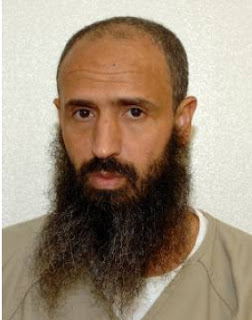 Daniel Greenfield is a Shillman Journalism Fellow at the David Horowitz Freedom Center. This article previously appeared at the Center's Front Page Magazine. https://www.danielgreenfield.org/2021/07/biden-frees-al-qaeda-commander-who-blew.html Stupid is as Stupid Does
By Lex Greene|July 29th, 2021
	In the famous words of Forest Gump, “stupid is as stupid does” and these days, stupid seems much more common than common sense in the USA. Even Forest was smart enough to know it.
	To arrive at the right answers, you only need to ask the right questions. Even the government, doctors, scientists, and their left-wing media con artists can’t win a debate if you simply ask the right questions, such as…
	“Why has nothing science told us to do for 19-months worked?” You said mask, so we masked, and it didn’t work. You said social distance, so we social distanced for months and it didn’t work. You said lock healthy people in quarantine, so we locked healthy people in quarantine and gave up our incomes, families, friends, and lives for months, and it didn’t work. Why has nothing you said worked?
	“If my mask works, why does anyone else need to wear one? You told us we needed to “mask up” and you have also told us we “don’t need to mask up.” Which is it? And no matter your answer, 19-months of masking hasn’t solved the problem, because as we can research for ourselves, none of the masks used are designed to, or capable of, stopping the transmission of any virus.
	“How is the vaccine necessary when you admit that the vaccinated can still be infected and die from the unvaccinated?” If the vaccinated can still be infected and die as a result of unvaccinated people, what good is your so-called “vaccine?” Why are you telling the “vaccinated” to still “mask up?”
	“Why are you saying your vaccines are approved?” We all know that the FDA has NOT approved your vaccines and we know why. There is no “science” to follow yet, testing won’t be completed for years. If the FDA knows what’s good for them, they won’t approve any of them with so many adverse effect reports!
	“Why are you saying your vaccines are safe?” We all know that people are dying from your vaccines daily, at least 300 a day now. Millions are fighting for their lives and have become permanently injured by your vaccines. How “safe” is that?
	“Why are you telling people they are safe if they get your vaccine?” Over 53,000 VAERS reports say quite the contrary, as all of these 53,000 Americans died AFTER taking your vaccines!
	“Why are you scaring people into thinking they will die from a corona virus that has had a 99.7% survival rate?” We know that 94% of your so-called COVID19 deaths died of something else, the CDC told us so. We know this corona virus has had a 99.7% survival rate, because again, your CDC told us so. This doesn’t even qualify as anything more than a standard flu season.
	“Why are you telling us that you have the legal authority to force vaccinate anyone, as if you’re Adolf Hitler and Dr. Mengele?” We all know that our “public servants” have no such authority. We the People run this country, not you!
	I can keep going for quite a while here, but if you don’t get the picture by now, you never will. Congratulations, you have agreed to live under boot and doomed all future generations to the same!
	Fool us once, shame on you…but fool us twice, shame on us!
	Now our illustrious insane federal administration is openly threatening to force vaccinate every citizen, man, woman, and child, regardless of any other health concerns. They are even threatening to come door-to-door complete with U.S. Military armed to the teeth to do it. According to resident Joe, “we will need F-15s and nukes to stop them!”
	And now, even Republican Governors like Florida’s DeSantis and Fox News talking heads like Sean Hannity are suddenly “pro-vaccine.” How, why? Didn’t any of them bother to ask the most obvious questions posed above?
	No amount of education or indoctrination is a good substitute for fundamental common sense, which is clearly in short supply these days. Does it really matter how many degrees some “expert” has on the wall, if everything they are saying is blatantly false?
	Look, no “expert,” politician, court, news media personality, TV or social media entertainer, fact-checker, federal or state agency, member of congress, democrat doctor, lawyer or scientist is going to save us here. It’s not even their job. None of them were elected or appointed to do this, any of it.
	WE HAVE TO SAVE OURSELVES HERE… and all we need to do it is basic common sense, fundamental survival instincts and the will to stand up to this insanity before the nuts running the asylum put us all in a coffin or a straight-jacket.
	Freedom is NOT for the stupid, the ignorant, the lazy, the cowardly or the fearful! We allowed the “experts” to fool us once, for over 19-months now. If we allow them to fool us again, that’s on us, and no one will survive it.
	What’s all of this research and information for? If you’re never going to get out the fire hose, what does it matter that you know the house is on fire? The only reason for knowing, is the doing!
	Are you hearing me here?    https://newswithviews.com/stupid-is-as-stupid-does/ 
Imagine If They Hadn’t Lied To Us For The Last 18 Months
Kurt Schlichter Posted: Jul 29, 2021 12:01 A
	Everybody wrap something around your face again even though they said you wouldn’t need to if you got vaxxed! But they didn’t lie – no, apparently a bunch of people – and not just those evil white nationalist-Christian-gun-Jesus-flag people – are refusing to get the vaccine, and the reason is that they are moral defectives somehow in thrall to Tucker Carlson’s Svengali-like powers of persuasion. You see, the people who won’t get it are stupid people who hate science because they refuse to trust the people who have spent the last year-and-a-half lying to them.
	I don’t blame those folks a bit. 
	Let’s try a thought experiment. Let’s imagine our ruling class was not as utterly corrupt, dishonest, incompetent and downright stupid as it manifestly is. I know that’s hard, but go with me.
	This weird new virus appears and starts spreading. Instead of leveraging it to take down Trump, the Democrats appear with the Republican president and GOP leadership to announce they are working together to solve the problem. Imagine that instead of shaming people, first about wearing masks, then about not wearing masks, then about not wearing two masks, then no masks, then masks again, they went with transparency. 
	“We are not sure how much, if at all, masks work. We’re running test trials to see and we’ll tell you what we find as soon as we have the data. In the meantime, let’s all wear them just in case.” And then, when they ran the studies, they would tell us the answer. 
	Have you seen any studies about masks? We get a lot of that fascist gnome and others telling us to wear masks (after initially telling us they were useless – remember that memory-holed narrative?) but where’s the actual science?
	See, you have to believe the science, and believe them when they tell you what it is yet won’t show you. Obey!
	But trust is earned, and these people act like it is their right to have our trust, that we owe them to take it on faith that whatever these people say is the Gospel. Except they are wrong all the time, and instead of owning up to it, they treat you like some sort of idiot for noticing. When you don’t trust people who are perpetually wrong, that’s not denying science. That is science – you are making observations, and drawing reasonable conclusions. In this case, the observation is that our establishment sucks, and that it can’t be trusted.
	How far would a little humility gone? Very far. Imagine, and this will be hard, these masterminds getting up and saying, “America, we were wrong about something. We thought it was right, but we tested it and we found we were not right. Here is the data, and now that we have better information, we are changing our recommendation.”
	What would we say? “Oh, okay. They were doing the best they can and being straight with us. People make mistakes. We need to learn from them. After all, it’s been a century since the last pandemic so we have a lot of lessons to re-learn. Let’s move forward.”
	But no. No, there’s no humility. They make a mistake and they don’t stand up and admit it. Instead, they just change the narrative and act as if the narrative du jour was always the narrative. Oceania has always been at war with Eastasia. But we’re not blind or stupid for noticing.
	They tell us the vaccine is going to make us immune from COVID. Then it turns out you can still get it, just not as bad. Yet when people notice this 180-degree spin, the smart set shrieks like Donald Sutherland at the end of Invasion of the Body Snatchers.
	Just imagine if they had been honest and forthright. But that was not in the cards. The ruling caste’s conceit is that we are idiots, unable and unworthy to make simple decisions for ourselves. We must be guided, nudged, or intimidated, if necessary, into making the right choice. And we do not deserve explanations, because the last thing our elite wants is accountability. 
	Instead, they want unlimited power. Look at their arbitrary emergency rules and regulations. You could go to a strip club but not a church. Huh? And the courts, again, let us down initially by not enforcing the Constitution. It was an emergency, after all, and as we all know, in an emergency you need to rule by decree, say our betters. So, we got to watch idiots walking around in the sunshine with mouth thongs on while cops busted mommies for letting little Billy play on the slide. At no time did most of the establishment reconsider or change. No, it doubled down on failure. Yet we’re supposed to trust it?
	And then there are the revelations about where it came from. They first blamed the innocent pangolin. But it looks like it was our elite’s buddies the Chi Coms, except when people raised that notion earlier, they got banned by social media. Our establishment limited our ability to speak about something true. Think about that. And they want to do it again.
	And that’s where the vaccine hesitancy comes in. The smart set squanders its trust then is shocked to find that its trust has been squandered. People are seeing side effects from the vaccine. Those were always going to happen. But our elite is unwilling to level with people about them and let individuals manage their own risks. Instead, our garbage elite dismisses people with questions as “anti-vaxxers” instead of engaging with them and earning their trust. See, we peasants are unworthy of engagement. How dare we seek to choose for ourselves? The nerve of us serfs!
	I got the vaccine. I also had the disease. I talked to conservative doctors I trusted about my unique situation and made my decision. You should do the same – you know your situation, and you should balance the risks. I don’t tell other people what to do because it’s not my business and I don’t know their story. I’ve had people get on me for mine, and they need to back off – they don’t know my situation and it’s none of their business. Similarly, theirs is none of mine.
	The establishment has squandered its credibility, which is why its demand that everyone take the shot is getting shriller and the attempts to force people more punitive. Imagine if they had been honest from the beginning. Imagine if they had been held accountable. But to do that, you have to imagine having a ruling class that doesn’t suck. And that’s more imagination than anyone can muster. https://townhall.com/columnists/kurtschlichter/2021/07/29/imagine-if-they-hadnt-lied-to-us-for-the-last-18-months-n2593208ARUTZ SHEVAFeiglin: Those who listened to instructions are not healthierFormer MK says he has 'completely lost faith in the health care system,' calls on parents not to allow their children to receive COVID shot.Yoni Kempinski , Jul 29 , 2021 6:06 PM 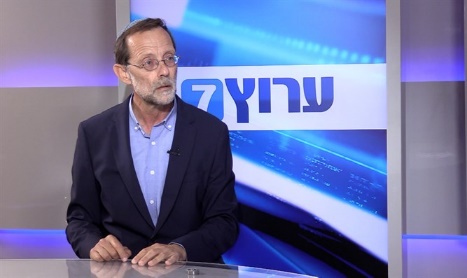 Moshe Feiglin Arutz Sheva	Former MK Moshe Feiglin on Monday spoke to Arutz Sheva about his views on COVID and the vaccine.		"About a year ago I became convinced that 'Healthy Logic' scientists were making sense, and they convinced me that the correct way to be protected against this virus is to protect the at-risk population, which is about 15-20%, and to release the rest. Later, I completely lost faith in the health care system."	"I would like to draw attention to a simple fact: About 11,000 were diagnosed as of last week - 100 of them from the haredi and Arab populations. What do the haredim and Arabs have in common? They did not listen to instructions. They did not have more deaths in previous waves than the general population. Those are false data. The fatality rate was the same as that of the entire population. They got sicker, recovered and are now healthier. And whoever listened to the instructions is not healthier. I heard the director of Herzog Hospital say he is opening a second coronavirus ward, and all his patients are vaccinated. He doesn't have unvaccinated inpatients. In the short term, side effects from the vaccine are being discovered, and we do not know what will happen in the long term," Feiglin added.	He asked, "Why should a child who is not at any risk from the coronavirus have to get an injection from which he can develop myocarditis? And this is not the only side effect."	In his opinion, the prime minister's attack on those who choose not to receive the injection was wrong. "Bennett's speech was disgraceful. To take a million people, who are concerned for their health, after scientists have said that those who do not get vaccinated do not endanger others in any way, and mark them as enemies of the people and say that because of them we cannot live our lives? Bennett has revealed his tyrannical nature and his fundamental lack of understanding about who here is the boss - the people or the manipulators who took power in the greatest act of deception that has ever taken place in the history of Israeli politics."	"I know what it is to refuse an order, I do not know what it is to refuse a vaccine. I assessed and investigated and declined the vaccine, and thank G-d I am a healthy person," Feiglin said.	"To all the parents who still face intense pressure to approve this injection for their children - please, for a trip abroad or temporary peace of mind, don't endanger the health of your child with experimental material which we already know has serious side effects in the short term, and of which nobody knows what the long-term effects will be," he concluded.https://www.israelnationalnews.com/News/News.aspx/310833 Supervisors to enforce mask-wearing on public transportationTransportation Ministry procures budget to hire 400 supervisors to enforce mask-wearing on public transportation around the country.Hezki Baruch , Jul 29 , 2021 3:01 PM 	Following Israeli Prime Minister Naftali Bennett's instruction to supervise the implementation of the coronavirus laws and mask-wearing on public transportation, Israel's Transportation Minister Merav Michaeli (Labor) on Thursday came to an agreement with the Finance Ministry's Budget Department on the issue of funding for coronavirus supervisors.	As part of the agreement, budgetary approval will be passed for the Transportation Ministry to hire 400 supervisors for public transportation. These supervisors will enforce the coronavirus laws, as they did during the previous waves of the pandemic.	During the first stage, the budget will be approved for three months. It will be renewed on an as-needed basis, in accordance with future evaluations of the situation.	Earlier this month, an expose by Israel Hayom revealed a rise in the number of attacks on bus drivers, fueled by anger when the bus drivers attempt to protect their health and that of their passengers by asking unmasked passengers to follow the guidelines.	Koach LaOvdim - Democratic Workers’ Organization, told Israel Hayom: "According to the statistics we have, there has been a 20% rise in violence towards drivers during the coronavirus [pandemic], and the majority of violent instances occurred due to drivers' insistence that masks be worn."	"A reality in which a requirement to wear masks becomes an excuse for an attack is unacceptable. There must be an increase in activities to raise awareness, as well as in police presence." https://www.israelnationalnews.com/News/News.aspx/310821 [Can’t cure stupid. – rdb]New report shows vaccine effectiveness dropping over half a yearA new report indicates that the COVID-19 vaccines from Pfizer will drop by more than ten percent inside half a year.Arutz Sheva Staff , Jul 29 , 2021 11:25 PM 	A preliminary report on the Pfizer vaccine indicates that its effectiveness at preventing infections -96% at its highest, some two months after the second dose - can fall by more than ten percent by the six-month mark. The study found a decline of roughly six percent per month, meaning that it could be less than 50% effective within two years.	The report emphasizes that these findings are strictly regarding the levels of infection; serious symptoms and hospitalization are still reduced by over 90% even well after the vaccine.	According to MSN, the manufacturers claim that a third "booster" shot of the vaccine would provide significantly increased protection, including against the new and more virulent Delta strain; antibody levels in those 18 to 55 after a booster shot were found to be five times higher than those in a patient who had received only two vaccinations.	The study was conducted by a team from the Cold Spring Harbor Laboratory on a test group of 23 patients. The study has not yet been peer-reviewed, but Dr. Mikael Dolsten, who leads worldwide research and development for Pfizer, says that the preliminary data are 'very encouraging. His company plans to ask the FDA to approve a booster shot against COVID-19 as soon as next month. https://www.israelnationalnews.com/News/News.aspx/310845  [Understand something. First of all this JAB is NOT a vaccine because its action does not fit the definition of a vaccine. It is a medical genetic therapeutic that supposedly makes your body produce the toxic spike proteins which is suppose to stimulate your body to make antibodies BUT the toxic spike protein can set off a host of bad problems inside your body like the cytokine reaction or bad clotting problems or death. – RUN don’t walk if they come with the needle. – rdb]Report: US to sanction Iran’s drones and guided missilesUS officials say a sanctions campaign is planned against Iran’s capabilities for precision strikes using drones and guided missiles.Elad Benari , Jul 30 , 2021 6:37 AM 	The US plans a sanctions campaign against Iran’s evolving capabilities for precision strikes using drones and guided missiles, US officials told The Wall Street Journal on Thursday.	The effort comes as Western security officials say they see those capabilities as a more immediate danger to Middle East stability than Iran’s nuclear-enrichment and ballistic-missile programs.	The US has sanctioned some of Iran’s missile programs in past years, but officials told The Wall Street Journal that targeting Iran’s procurement networks, such as the providers of parts used to build the drones and precision-guided missiles, could more effectively disrupt those activities.	“It’s part of a comprehensive approach so we’re dealing with all aspects of the Iranian threat,” a senior US official said.	Top military and diplomatic officials say they have seen a major increase in the use of guided missiles and drones against US forces and allies.	“Iran’s drones are becoming an increasing threat to our allies in the region,” said another US official.	Iran’s representatives at the United Nations in New York didn’t respond to a request for comment. https://www.israelnationalnews.com/News/News.aspx/310858 US intel agent Daniel Hale sentenced to prison for leaking data on drone attacksNSA analyst Daniel Hale, who leaked US 'kill lists' and data on civilian casualties from drone strikes, gets 45 months in prison.Arutz Sheva Staff , Jul 30 , 2021 8:16 AM 	A former US intelligence official was sentenced to nearly four years in prison this week for leaking classified documents on drone strikes.	Daniel Hale, 33, was sentenced Tuesday to 45 months in prison by a federal judge in Alexandria, Virginia for taking seventeen US military documents listed as classified and leaking them to The Intercept, the outlet founded by journalist Glenn Greenwald which also was the first to publish information leaked by former CIA analyst Edward Snowden.	A former serviceman in the US Air Force, Hale was assigned to work with the National Security Agency in 2013 at Bagram Airfield in Afghanistan, working as part of the team which selected targets for drone attacks.	In 2014, Hale left the Air Force and leaked documents on US drone strike targets and civilian casualties from those strikes, prompting the FBI to open an investigation against Hale.	Hale was charged in 2019 with theft of government property and leaking classified documents. He pleaded guilty to leaking classified information in March 2021.	Edward Snowden lauded Hale Tuesday, calling him a “great American whistleblower” for revealing information on civilian deaths from US drone strikes.	“Daniel Hale, one of the great American Whistleblowers, was just moments ago sentenced to four years in prison. His crime was telling this truth: 90% of those killed by US drones are bystanders, not the intended targets. He should have been given a medal,” Snowden tweeted.	But US District Judge Liam O’Grady, who sentenced Hale Tuesday, rejected the argument that Hale acted as a whistleblower, and took Hale to task for illegally taking classified documents.	“You are not being prosecuted for speaking out about the drone program killing innocent people,” O’Grady said. “You could have been a whistleblower…without taking any of these doucments.” https://www.israelnationalnews.com/News/News.aspx/310867 07/29/2021 NEWS AM Kulam Sharim - Benny Friedmanhttps://www.youtube.com/watch?v=bLhMbjJwjYQRead the Prophets & PRAY WITHOUT CEASING!That is the only hope for this nation!Genesis 36:13And the sons of Reuel: Nahath, and Zerah, Shammah, and Mizzah. These were the sons of Basemath, the wife of Esau. 14And these were the sons of Oholibamah, the daughter of Anah, the daughter of Zibeon, the wife of Esau; even she bore Jeush to Esau, and Jaalam, and Korah. 15These were the chiefs of the sons of Esau: the sons of Eliphaz, the first-born of Esau: Chief Teman, Chief Omar, Chief Zepho, Chief Kenaz, 16Chief Korah, Chief Gatam, Chief Amalek. These were the chiefs of Eliphaz in the land of Edom. These were the sons of Adah.12-year-old Palestinian boy said killed by gunfire in West BankMohammad al-Alaami was sitting in a car at the entrance of Beit Ummar according to reports; IDF says it is looking into the incidentBy Aaron Boxerman and Emanuel Fabian Today, 8:11 pm 	A 12-year-old Palestinian boy was killed Wednesday after being shot with live bullets near the West Bank town of Beit Ummar, according to the Palestinian Authority health ministry.	The boy, identified as Mohammad al-Alaami, was reportedly shot in the back by Israel Defense Force soldiers while he was sitting in a car by the entrance to his town, according to Palestinian media reports. Some initial reports put his age at 8 years old and said he was shot in the head.	The boy was evacuated by medics in critical condition, but later died of his injuries, according to the Health Ministry.The PA health ministry, however, did not specify that al-Alaami had been shot by Israeli soldiers.	A military spokesperson said the IDF was looking into the incident. There were no reports of clashes in the area at the time.Photos reportedly from the scene showed a bullet hole on the vehicle’s door.#صور:(خبز مغمس بالدماء)مقتنيات الطفل محمد العلامي (8 أعوام) الذي أُصيب بجراح خطيرة في رأسه جرّاء إطلاق جيش الاحتلال الرصاص، في بلدة بيت أمر بالخليل، قبل قليل. pic.twitter.com/9MTtpEVq3W— Newpress | نيو برس (@NewpressPs) July 28, 2021	Beit Ummar is located just north of the city of Hebron. #عاجل مصادر محلية: اســ ـتـشـهاد الطفل محمد مؤيد العلامي (13 عامًا) متأثرًا بإصابته برصاص الاحتلال عصر اليوم على مدخل بلدة بيت أمر شمال الخليل. pic.twitter.com/56PvDMeHIa— المركز الفلسطيني للإعلام (@PalinfoAr) July 28, 2021	On Tuesday night, a Palestinian man was killed by Israeli military fire near the unauthorized Israeli outpost of Evyatar, in the northern West Bank. 	According to the IDF, the man had approached the soldiers in a menacing manner while holding what appeared to be an iron bar.	“The Palestinian quickly advanced toward the force holding an object identified as an iron bar. After not stopping, even though the soldiers fired in the air, the force’s commander fired at the suspect,” a military spokesperson said.	No reported clashes preceded the event, nor did the army mention any in its statement. The IDF said it would look into the shooting, but did not announce a formal investigation.	Palestinian media identified the deceased as 41-year-old Shadi Amr Lutfi Salim, a municipal employee in the West Bank town of Beita, which abuts the Evyatar outpost. According to Arabic-language reports, Lutfi was standing at the entrance to the town when he was shot while at a temporary roadblock manned by Israeli soldiers.	Beita’s Palestinian residents have been protesting the establishment of the illegal outpost on a hill — known as Jabal Sbeih — overlooking the town for over two months. Palestinians allege that the hilltop’s lands have historically been cultivated by Beita residents; Israeli authorities have yet to take a stance on the claim.⭕️ صورة لشهيد بلدة بيتا جنوب نابلس الشاب شادي عمر سليم. pic.twitter.com/SWIGBcgGtB— صوت الأقصى (@Alaqsavoice) July 27, 2021	Every Friday, Palestinian demonstrators have marched toward Evyatar, hurling stones at Israeli forces and setting tires ablaze. The army has responded with rubber bullets and, occasionally, live fire. 	The protests have left six Palestinians dead and hundreds wounded, according to Palestinian medics. On last Friday alone, according to the Palestinian Red Crescent, 21 Palestinians were shot by Israeli live fire, and another 68 were injured by rubber bullets. https://www.timesofisrael.com/12-year-old-palestinian-boy-said-critically-wounded-by-gunfire-in-west-bank/ PM vows to present national plan to tackle ‘calamity’ of Arab community violenceBennett chairs high-level meeting to formulate policy on crisis, a key issue for his Islamist coalition partners; police minister promises to tackle ‘root problems’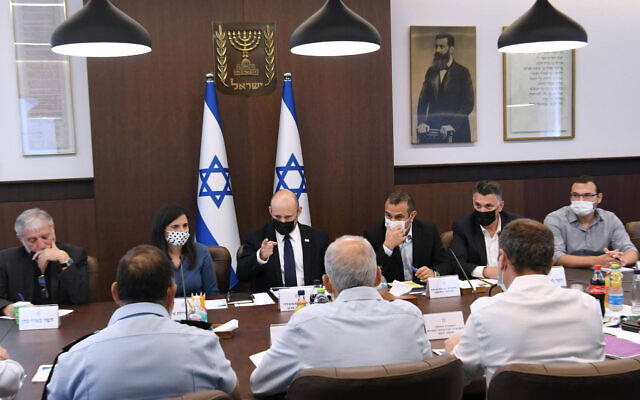 By Emanuel Fabian and TOI staff Today, 6:15 pm Prime Minister Naftali Bennett meets with officials to discuss plans to address violence and crime in Arab Israeli communities, at his office in Jerusalem, July 28, 2021. (Amos Ben Gershom/GPO)		Prime Minister Naftali Bennett on Wednesday said that violence and crime in Arab Israeli communities was a “national calamity,” as he met with senior government and police officials to formulate a national plan to tackle the issue.	The plan will be released soon, a statement from Bennett’s office said. Bennett announced his intention to formulate a national plan last month.	The Islamist Ra’am Party, which joined Bennett’s government coalition, ran on a platform of tackling violence in Israel’s Arab communities and the party has said it secured the promise of large-scale funding for the issue as part of the coalition agreement.	“The violence in the Arab community is a national calamity that has been neglected for many years,” Bennett said according to the statement.	Arab cities and towns have seen a surge in violence in recent years, with organized crime seen as the main driver. Arab Israelis blame police, who they say have failed to crack down on powerful criminal organizations and largely ignore the violence, which includes family feuds, mafia turf wars, and violence against women.	Some 49 Arab Israelis have been killed in homicides since the beginning of 2021, according to the Abraham Initiatives nonprofit organization. In 2020, 96 Arab Israelis were killed, by far the highest annual toll in recent memory.	More than 90 percent of shootings in Israel last year took place in Arab communities, according to police, though Arab Israelis account for only around one-fifth of the country’s population.	“The crime occurs on a daily basis and fear rules the streets. It is the responsibility of the government to fight and deal with the phenomenon and it is a national mission,” Bennett said at the meeting.	“We must deal with this issue in all its aspects — criminal, civil, and economic. The Arab public itself is crying out for help and this is in the national interest,” he added.	The meeting was attended by the ministers of public security, justice, the interior, and labor and welfare, as well as the police commissioner, the government secretary, the director general of the Defense Ministry, and other professionals.“Today we are advancing another step in our plan to curb the violence in the Arab streets,” Public Security Minister Omer Barlev said according to the readout. “Without comprehensive treatment of the root problems, in addition to strengthening governance and the rule of law, we will not be able to influence these issues,” he added. https://www.timesofisrael.com/pm-vows-to-present-national-plan-to-tackle-calamity-of-arab-community-violence/ Bennett said to rebuke education minister for feuding with health officialsYifat Shasha-Biton denies run-in with PM, but says giving COVID-19 vaccines at schools is ‘a crime’ despite other vaccinations being available to kids thereBy TOI staff 29 July 2021, 12:05 am 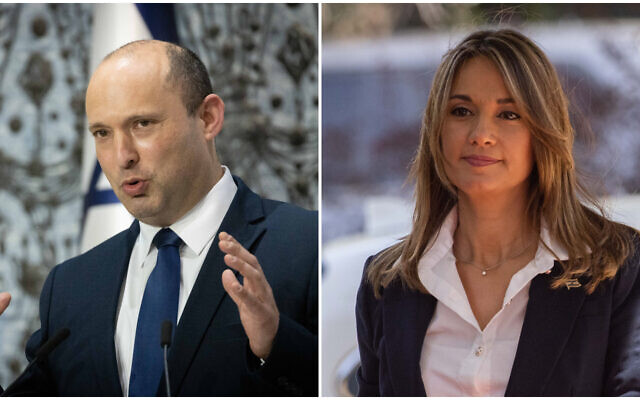 Prime Minister Naftali Bennett (L) and Education Minister Yifat Shasha-Biton (R) (Yonatan Sindel/Flash90)	Prime Minister Naftali Bennett rebuked Education Minister Yifat Shasha-Biton for her criticism of top Health Ministry officials and an escalating feud between the ministries over reopening schools, Channel 12 reported on Wednesday.	“Stop treating the Health Ministry and the professionals in this way,” Bennett was quoted as telling the Education Minister, after she had reportedly been arguing with health officials over the plan to reopen schools in September.	Shasha-Biton reportedly fired back to Bennett: “With all respect, I have my own opinion.”	His rebuke came a day after Channel 13 quoted a source accusing Health Ministry’s director of public health, Sharon Alroy-Preis, of acting “like she’s crazy. She’s always screaming and when she’s asked to provide figures, she stammers and is evasive. There is no data behind this hysteria.”	In an interview with Channel 12 on Wednesday, Shasha-Biton repeatedly declined to disavow or condemn those remarks. “You’ll have to ask whoever said that,” she told the network.	“We have disagreements about the approach, but I work with the decision-makers and not with the Health Ministry professionals,” she added.	She also denied she had been rebuked by Bennett or been in a heated discussion with him.	But she caused further controversy when asked why she was so opposed to vaccinating kids in school: She replied by saying that such a move is “a crime.”	“Anyone who can, go out and get vaccinated,” she said, but added: “But doing so at school is a crime in my opinion.”	Children currently receive a number of vaccines throughout the school years, with their parent’s permission. Shasha-Biton tried to explain why she won’t do the same with COVID-19 vaccines by saying kids may face bullying if their parents are anti-vaccination.	“We are talking about children who have been at home for a year and a half and are in emotional distress. It is a very sensitive subject,” she said.	“We would put the children in an impossible situation. With all our desire to overcome the virus, we know that the vaccine is effective and efficient… [but] we need to see how to do it correctly,” she said.		“A scary, and dangerous thing to say,” former director-general of the Health Ministry Moshe Bar Siman-Tov tweeted on Wednesday following the interview.	With the opening of the school year little more than a month away, the government has not yet finalized a plan for how to operate the education system while preventing a wave of infections from spreading through schools. MORE-https://www.timesofisrael.com/bennett-said-to-rebuke-education-minister-for-feuding-with-health-officials/  [Sounds like the Education MP is treading on the territory of those in the health and covid group who have decided they have all the answers to life and yet still haven’t been honest with Israeli’s about the complications from the JAB and a whole lot of other issues with their statistics. – rdb]COVID: Some jabbed people have 7 time less antibodies than others – studyNew research by Sheba offers proof that vaccinated individuals with lower level of antibodies are more exposed to breakthrough infections, might be key to understand who should get the third shot.By ROSSELLA TERCATIN   	JULY 29, 2021 00:02	Some individuals vaccinated against coronavirus can have a much lower level of antibodies than other inoculated individuals and are therefore more at risk to get infected, new groundbreaking research by the Sheba Medical Center in Tel Hashomer published in the New England Journal of Medicine on Wednesday has shown.	The finding might represent a key to understand who should receive a third vaccine, Dr. Gili Regev-Yochay, director of Infectious Disease Epidemiology Unit at Sheba and the lead author of the study, said.	In addition, the antibody level is directly related to the viral load in infected vaccinated individuals and to the risk that they infect others.	Sheba documented 39 breakthrough cases among about 11,000 of its workers who had been fully vaccinated – meaning they were at least ten days after the second shot of Pfizer - in the previous three months.	As explained by Regev-Yochay, the average age of the infected was 42.5. About one third of the cases were completely asymptomatic, 10% suffered from very mild symptoms, 21% experienced fever and another 19.4% presented so called “long-Covid 19 symptoms” – from the loss of taste and smell to exhaustion – for over six weeks.	In addition, almost 5,000 health workers routinely underwent serological tests.	The researchers were able to compare the antibody level of those who got infected – as measured right before the virus was detected - with that of other staff members featuring similar characteristics (sex, age, general health, etc.) who did not get infected.	“This was the most important part of the study,” Regev-Yochay said in a press briefing. “What we saw is that the people who got infected had three times lower neutralizing antibodies than those who did not get infected. If we considered the peak of antibodies recorded after the inoculation, the level of those infected was seven times lower than of those who didn’t.	The study marks the first time that such a correlation is proven with data from real patients.	“This is the reason why a study on a relatively small group of individuals has been published in such a prestigious journal,” Regev-Yochay noted.	In addition, the study also documented a connection between level of antibodies and viral load – amount of virus particles in the body – which is directly linked to the level of infectivity of a virus carrier.	“People who had a higher level of neutralizing antibodies also presented a lower viral load, which means they were more unlikely to infect other people,” the doctor remarked. “This also shows that vaccinated people are less likely to infect other people.”	About 85% of the cases considered in the study were infected with the Alpha variant, also known as British, as the research was carried out in a period when the currently dominant Delta variant was not present in Israel yet.However, Regev-Yochay said that the correlation between antibodies and level of protection is still relevant.	While the research does not shed light on how the efficacy of the vaccine wanes as time passes, the connection between the level of antibodies and infection can help determine who is more in need of a third coronavirus vaccine, a move that the Israeli authorities are strongly considering for the elderly.	“I think that this data on the correlation between antibodies and infection is important to understand who is the population at risk and from that maybe start thinking about who should receive a third dose and when,” Regev-Yochay concluded. https://www.jpost.com/health-science/covid-some-jabbed-people-have-7-time-less-antibodies-than-others-study-675206  [The effectiveness of this JAB is as elusive as is the true about anything going on with Covid. – rdb]Netanyahu urged 3rd COVID dose after test showed his antibodies low — reportFormer PM was first to be vaccinated in the country, some 8 months ago; photos show he has been double masking in the Knesset recentlyBy TOI staff Today, 6:24 pm 	Opposition Leader Benjamin Netanyahu, who was the first person in Israel to be vaccinated, has been urgently pushing for a third booster shot after recently discovering his level of coronavirus antibodies had dropped, the Walla news site reported Wednesday.	Netanyahu was vaccinated in December last year while serving as premier. Recently he conducted a serological test, which found his antibody count significantly dropped some eight months after being vaccinated, the site reported. [Well isn’t that interesting. Obviously the JAB isn’t holding antibodies for a long enough time. I wonder what will be the finding on those who had the disease. – rdb]	Netanyahu has recently been urging Israel’s new government to begin administrating the third vaccine dose to the elderly, despite many experts saying such a move is unnecessary at this time.	The report, which did not cite any sources, said Netanyahu’s advocacy was directly spurred by his test. [HUMMM? I am sure he doesn’t want to loose his protection so lets just JAB everyone. – rdb]	Netanyahu’s office did not confirm the report but said: “The antibody levels against the coronavirus have decreased in millions of Israelis since the second shot. That’s the reason the former prime minister ordered and paid for millions of extra doses for a third shot.”	“That’s why he has been calling for more than a month to bring these shots to Israel,” his office added. “The fact that the current government has not done so until now is a failure that will cost many lives.”The Walla report also noted that Netanyahu, 71, has recently been photographed double masking in the Knesset.הבדיקה של נתניהו ורצונו לקדם מתן מנת חיסון שלישית@BenCaspit
https://t.co/mAoFP64j10 pic.twitter.com/O8dSjCPibz— וואלה! (@WallaNews) July 28, 2021	On Tuesday, Prime Minister Naftali Bennett said Israel could soon approve a third COVID booster shot. 	“We’re on top of it, believe me,” said Bennett. “For at least a month [we’ve been working on] things that need to come to fruition. We’re very close. The less we talk about it, the greater chance it’ll happen. I’m on it.”	The prime minister did not specify which populations would receive the booster, but recent media reports have indicated government discussions have focused on administering it to the elderly.	Israel began administering a third booster shot two weeks ago to those with severely compromised immune systems, including transplant recipients and those with blood cancers — setting a world precedent.	Recent data released by the Health Ministry shows that those who were first to receive their two doses of the Pfizer COVID vaccine are more likely now to be infected, as the vaccines appear to lose protection potency over time.	Some analysts have warned that the figures on vaccine effectiveness are prone to major inaccuracies because of a range of factors, including questions over whether there is accurate data on infection levels among the non-vaccinated, which is vital for such stats.	British data indicates the Israeli studies may be overstating the case. https://www.timesofisrael.com/netanyahu-urged-3rd-covid-dose-after-test-showed-his-antibodies-low-report/ 90 members of Knesset urge Unilever to reverse ‘shameful’ Ben & Jerry’s decisionDana Olmert, daughter of former PM, signs letter in support of ice cream company’s refusal to sell over the Green Line, and calls Israeli rule of West Bank ‘apartheid’By Amy Spiro Today, 5:45 pmUpdated at 6:20 pm 	Ninety members of the Knesset from across the political spectrum, led by Yesh Atid MK Merav Ben-Ari, sent a letter on Wednesday to the CEO of Unilever protesting the recent decision by its subsidiary Ben & Jerry’s to cease selling its products in West Bank settlements.	“This decision to boycott towns and cities in Israel as well as the company’s attempt to force this boycott practice immediately on the Israeli manufacturer is an immoral and regrettable decision that harms all residents of Judea and Samaria, as well as hundreds of Israeli workers, Jews and Arabs alike,” stated the letter addressed to Unilever CEO Alan Jope, referring to the West Bank by its biblical names.	Members of nearly every Knesset faction, with the exception of the Joint List and Ra’am, signed their names to the letter. One member of the dovish Meretz party, Yair Golan, signed the letter, but then requested that his name be removed.	Golan later tweeted: “I signed MK Merav Ben-Ari’s letter on the topic of Ben & Jerry’s, but after I signed I understood that the letter does not represent my position.” Golan said he objected to the description of West Bank settlements as “towns and cities in Israel,” and asked to have his signature removed from the letter.	The letter called the decision by the ice cream company “shameful,” and concluded: “We urge you to rethink this decision and to amend this injustice (sic) act.”	Last week, Ben & Jerry’s — which has been owned by Unilever since 2000 — announced it was “inconsistent with our values” to continue selling its ice cream “in the Occupied Palestinian Territory.” The licensing agreement Ben & Jerry’s has with its Israeli counterpart will continue unchanged through the end of 2022. While the statement from Ben & Jerry’s indicated it intends to work on a new arrangement to continue to sell ice cream solely within the Green Line, it is unclear how such a proposal would take shape.90 חכים(הקפדתי שרק חכים יחתמו, כי זו פנייה של המחוקקת)פנו למנכל יוניליוור העולמי לבטל את ההחלטה של בןאנד ג'ריס
קואליציה ואופוזיציה, חרדים, דרוזים, דתיים, חילוניים, ימין ושמאל מתנגדים לחרם על ישראל
ביום א פגשתי את זינגר מנכל המפעל ואמרתי לו שנעשה הכל כדי לסייע לו ול160 העובדים שלו pic.twitter.com/RXDzmCU1CN— מירב בן ארי????Merav Ben Ari (@Meravbenari) July 28, 2021	On Tuesday, Unilever reiterated its opposition to the BDS movement, and noted that the ice cream company contractually has the freedom to make decisions on its “social mission.” In a letter to the Anti-Defamation League and other US Jewish groups, Jope said Unilever “rejects completely and repudiates unequivocally any forms of discrimination or intolerance. Antisemitism has no place in any society. We have never expressed any support for the BDS movement and have no intention of changing that position.” 	He also highlighted that Unilever employs nearly 2,000 people in Israel and has invested $295 million in the Israeli market over the past decade. “I hope that this letter goes some way to reassuring you that we recognize the concerns you have raised and that Unilever remains fully committed to our colleagues and customers in Israel, and Jewish communities around the world,” Jope added.	Meanwhile, Dana Olmert, the daughter of former prime minister Ehud Olmert, stated in a radio interview on Wednesday that she supports the decision by Ben & Jerry’s. Olmert was one of more than 90 Israelis who signed on to a recent letter to the ice cream company thanking it for “your commitment to Palestinian human rights.” [That gives you an idea of how leftist Olmert was who was purported to be a Likud conservative. His wife was also a member of women in Black which is a leftist group.– rdd]	In addition to Olmert, signatories on the letter — which also appeared as a full-page ad in Haaretz on Tuesday — included former Meretz MKs Zehava Gal-On, Hussniya Jabara and Roman Bronfman, and former Labor MKs Tzaly Reshef and Avraham Burg.Olmert told 103FM Radio on Wednesday that there is “apartheid” in the West Bank, and “people want to talk about antisemitism and ice cream, but not about the reason [Ben & Jerry’s] decided to do this. The reason is the occupation.”https://www.timesofisrael.com/90-members-of-knesset-urge-unilever-to-reverse-shameful-ben-jerrys-decision/ 3 women receive kidneys in Israel-UAE organ exchange, 1st with Arab stateArrangement involving three families — two in Israel and one in Abu Dhabi — sees relatives procure life-saving surgery for loved ones by donating organs to others in needBy Nathan Jeffay Today, 2:41 pm 	An Israeli woman has donated a kidney to a recipient on Abu Dhabi, in a first-of-its kind arrangement that will bring a kidney from the United Arab emirates to a different Israeli woman.	At 5:30 a.m. on Wednesday, doctors at Sheba Medical Center removed a kidney from Shani Markowitz, 39. The surgery went smoothly, and the organ was raced to Ben Gurion Airport in a special cool box, to be flown to Abu Dhabi.	Meanwhile, a woman in Abu Dhabi underwent surgery and her kidney is en route to Israel, for a woman at Rambam Medical Center in Haifa. The husband of the Rambam patient is giving a kidney to Markowitz’s mother, via a surgery at Rabin Medical Center. And Markowitz’s kidney has gone to the mother of the Abu Dhabi donor.	It is part of an arrangement between three families, in which one person in need of a kidney receives a suitable organ, while their relative donates their kidney to a stranger. This complex system is needed because none of the patients have relatives whose kidneys are suitable for them.	“This is very exciting. It’s the first time we have conducted such a process between Israel and an Arab state, and it really shows that medicine has no borders,” Dr. Rafi Bayer, chairman of the Israel Center for Organ Transplantation, told The Times of Israel.	Negotiated by the center’s chief executive, Dr. Tamar Ashkenazi, it is one of several instances of health cooperation brought about by the year-old Abraham Accords between Israel and the United Arab Emirates. Bayer said that, given the proximity of the UAE, it is an arrangement that can be used regularly to save lives.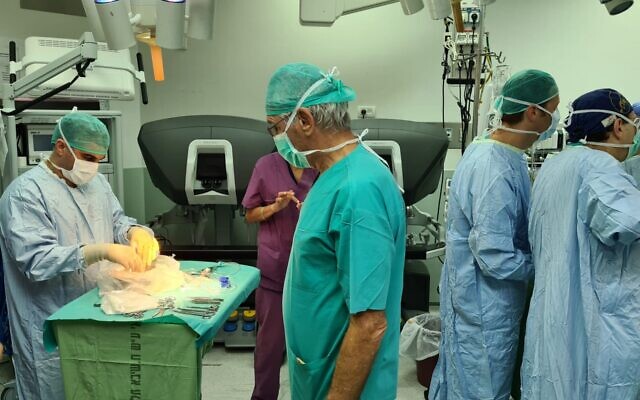 Prof. Eitan Mor of Sheba Medical Center inspects a kidney from Israeli woman Shani Markowitz, just before it was transported to the United Arab Emirates ion July 28, 2021 (courtesy of Sheba Medical Center)	He said: “We have a process in which three families, two in Israel and one in Abu Dhabi, are involved in what we call a cross-couple transplantation. We have done this with Cyprus in the past, but expanding this to the UAE opens new possibilities.”	At Sheba Medical Center, Prof. Eitan Mor, who conducted Wednesday morning’s surgery, said: “This is the first exchange between Israel and Abu Dhabi. This kidney that we harvested this morning was shipped to Abu Dhabi.“We started the procedure at 5:30 in the morning to accommodate the flight times so that the kidney will not stay for too long in the box, in the cooler. I hope that this collaboration will open a door for collaboration in further fields of medicine between us and the Emirates.” https://www.timesofisrael.com/3-women-receive-kidneys-in-israel-uae-organ-exchange-1st-with-arab-state/ INS Magen: Israel's newest ship changes how the IDF combats naval threatsINS Nitzachon and INS Atzmaut were handed over to the Israel Navy TuesdayBy ANNA AHRONHEIM   JULY 28, 2021 19:07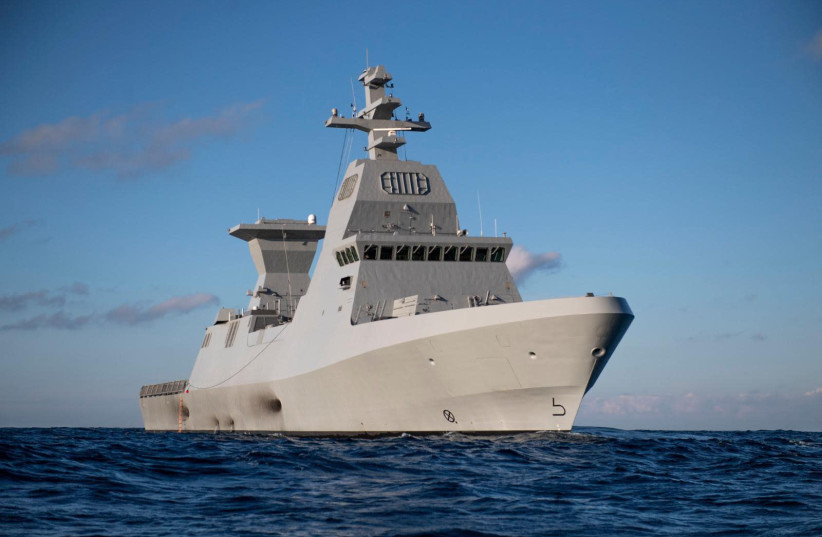 The INS Magen, Israel's Sa'ar 6 corvette missile ship.(photo credit: IDF SPOKESPERSON'S UNIT)	The INS Magen, the Israeli Navy’s most advanced Sa’ar 6 corvette missile ship, docked in Haifa port in December but the ship still smells new and is still being fitted with all its weapons systems.	“It’s making history,” said Lt.-Col. Omer Karmi as he welcomed The Jerusalem Post onto the ship. “The whole ship is new, in every single way. Even some of its technology is completely new to the Navy.”	The 90 meters long 2,000-ton ship is one of four Sa’ar 6 corvettes that will form the backbone of the Israeli Navy for the decades to come. It is expected to be operational next year.	The new ships mark a transition in the Israel Navy’s combat doctrine that is geared towards the ever-changing regional threats that face the Jewish state and will play a greater role in detecting and destroying enemy targets and threats.	Israel’s Navy was given the job to defend the country’s economic water-double the size of the country- in 2013 and work began on the new ships that would be needed to protect national infrastructure kilometers away from shore from enemies who fight in asymmetric ways.	The Sa’ar 6, Karmi said as we walked the halls of the ship, “were built to protect strategic assets and protect the gas installations.”Soldiers are seen inside the INS Magen, the Israeli Navy's Sa'ar 6 corvette missile ship. (Photo Credit: IDF Spokesperson's Unit)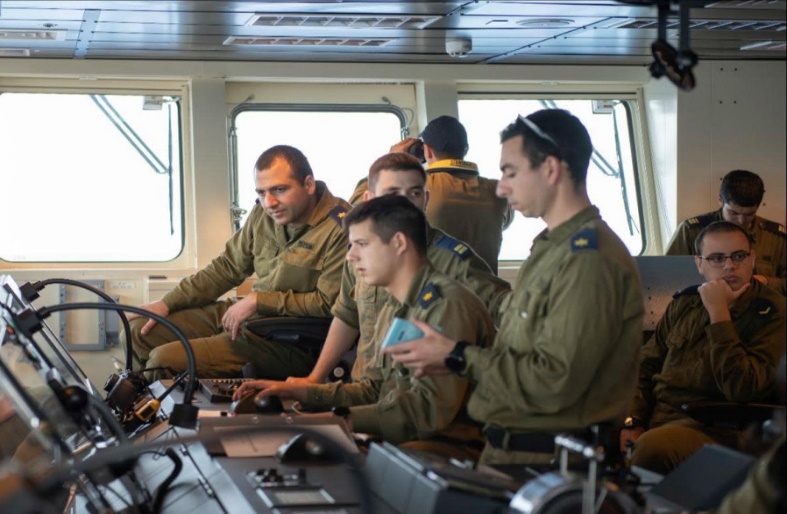 	Each German-made ship has advanced air defense systems (Rafael’s naval Iron Dome and Israel Aerospace Industries’ Barak 8) and Israel Aerospace Industries MF-STAR (Magen Adir) radar that provide 360-degree hemispherical coverage around the vessel and can detect threats like ballistic missiles at long distances. 	The radar systems reduce the target acquisition response time and provide advanced ability to accurately and simultaneously track a wide range of targets. After a threat is detected, using artificial intelligence the ship’s battle management system will be able to assign the right interceptor to destroy the threat.	“While the Sa’ar 5 was built to protect itself, the Sa’ar 6 was built to protect others,” he said. “It’s my responsibility, on this ship, to be able to detect and destroy any threats and to do it with precision.”	All weapons systems, including advanced electronic warfare capabilities, are installed on the new ships while at port in Haifa. The naval Iron Dome has yet to be installed as does the 76mm Oto Melara Super Rapid gun. Several rooms that we visited, including the command room and weapons center, are still a work in progress with troops installing wiring and more.	“This room came empty, completely empty and we built it from scratch,” Karmi said, adding that the Navy took it on itself to install certain systems.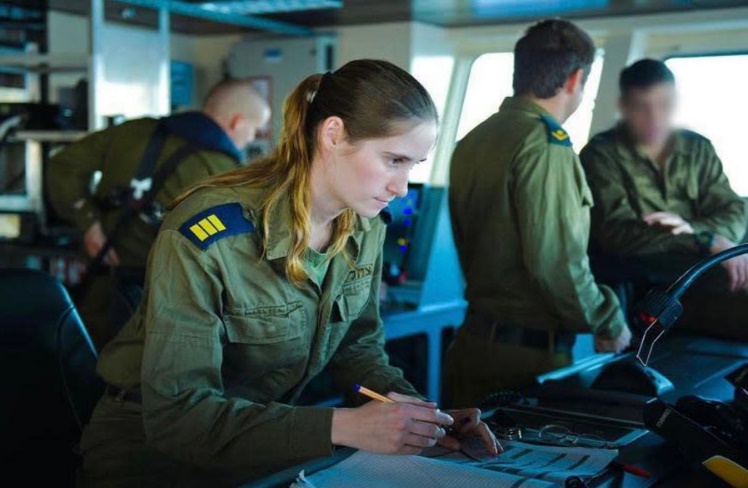 	The ships have a maximum speed of 24 knots with a range of 2,500 nautical miles and will have a crew of 70 sailors who will be assisted by unmanned aerial vehicles and naval helicopters. 	And for the first time, female sailors will make up 25% of the crew. The ships were custom built to hold female sailors, and have separate bathrooms and bunks for the female crew.Cpt. Shira Kleager, electronics and defense officer on the INS Magen. (Photo credit: IDF Spokesperson's Unit)	Cpt. Shira Kleager, electronics and defense officer on the INS Magen, began her service in the Navy on the Sa’ar 5 and was in Germany when the ship was handed over to Israel.	“When you don’t have 50% of the population, you lose out,” she said, but “co-ed service is built-in from Day 1 on this ship, it’s the normal reality on the ship.”	Though not much longer than the Sa’ar 5, the Sa’ar 6 have been built to better handle rough seas and stay at sea longer allowing them to take part in Israel’s war-between-wars campaign against Hezbollah and Iranian entrenchment on the country’s north front.	“There’s no limit to how long we can be at sea,” Karmi said, explaining that the ship can be refueled and restocked at sea.
	The Sa’ar 6 ships are part and parcel of the IDF’s new multi-dimensional warfare strategy, which is a key part of the military’s Momentum multi-year plan to quickly and efficiently defeat the enemy. Under the plan, all branches of the military will be interconnected and work directly together to increase the number of enemy targets that can be destroyed and aid ground forces on the frontlines.
	Should a war break out, the Sa’ar 6 ships will be deployed to protect Israel’s Exclusive Economic Zone and gas rigs while the rest of the fleet would assist ground forces by bombarding enemy targets.
	With the ships’ connection to ground-based air defense systems along with their advanced radar and interception capabilities, the Sa’ar 6 will be a central part in sharing combat data to other military branches during war.
	In addition to interception missile defense systems and cyber-electronic warfare systems, the ships will have 16 anti-ship missiles, one 76mm Oto Melara Super Rapid main gun, two Typhoon 25mm remote weapon stations, and two 324mm torpedo launchers for MK54 Lightweight Torpedoes. 
	Though just 10 m. longer than the Sa’ar 5, the amount of firepower on the ship is phenomenal for its size. And custom-designed to Israel’s specifications, the Sa’ar 6 have a low radar cross-section design, making them almost invisible to enemy radar systems.
	With the INS Magen and INS Oz already in Haifa, the two last ships, the INS Atzmaut and INS Nitzachon were officially handed over to the Israeli Navy in a ceremony in Kiel, Germany on Tuesday in a ceremony attended by the commander of the Israeli Navy, V.-Adm. Eli Sharvit.
	And Karmi, who was not in Germany when the INS Magen was named, told the Post that such a ceremony is “very moving.”
	“A flag means sovereignty,” he said. https://www.jpost.com/israel-news/ins-magen-israels-newest-ship-changes-how-the-idf-combats-naval-threats-675166  [This is really a great advance for the IDF, particularly with the improved integration of the intelligence systems. – rdb]Iran's supreme leader criticizes U.S. as nuclear talks stalledClaiming outgoing president Hassan Rouhani was naïve in his negotiations with world powers over return to the 2015 nuclear deal, Ayatollah Ali Khamenei says the West were enemies of Iran intent on harm wherever possibleAssociated Press | Updated: 07.28.21, 19:59 	Iran’s supreme leader on Wednesday called the U.S. “stubborn” in stalled nuclear talks in Vienna for discussing Tehran’s missiles and regional influence, likely signaling more trouble ahead for the negotiations.	Supreme Leader Ayatollah Ali Khamenei’s remarks come as his hardline protégé, President-elect Ebrahim Raisi, is poised to be sworn in next week as the head of the country’s civilian government.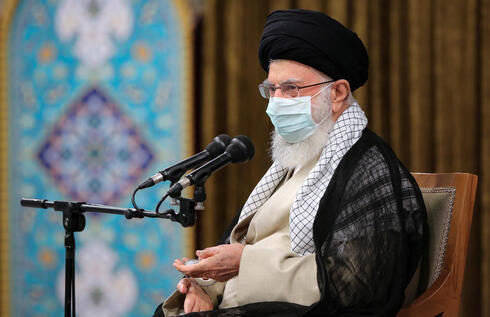 Iranian Supreme Leader Ayatollah Ali Khamenei speaking to a cabinet meeting in Tehran on Wednesday(Photo: EPA)	While Raisi has said he wants to return to the tattered nuclear deal, which saw Iran limit its enrichment of uranium in exchange for the lifting of economic sanctions, Khamenei seemingly called for a more adversarial approach in his remarks. The supreme leader also appeared to describe outgoing President Hassan Rouhani’s eight-year government as naïve for its approach in reaching the 2015 agreement — even as Rouhani and his Cabinet sat before him in a farewell meeting.	“Others should use your experiences. This experience is a distrust of the West,” Khamenei said in remarks broadcast by state television. “In this government, it was shown up that trust in the West does not work.”	He added: “Westerners do not help us, they hit wherever they can.”	The U.S. State Department did not immediately respond to a request for comment. The Biden administration days earlier criticized Iran for saying America had delayed a possible prisoner-swap deal, calling it “an outrageous effort to deflect blame for the current impasse.”	French Foreign Ministry spokeswoman Agnes Von Der Muhll also told journalists Monday that it was “urgent for Iran to return to the negotiating table.”	“Through its actions, Iran continues to exacerbate the nuclear situation,” she said. “If it continues down this path, not only will it delay the moment when an agreement might be reached providing for the lifting of sanctions, but it could compromise the very possibility of concluding the Vienna talks and restoring the” deal.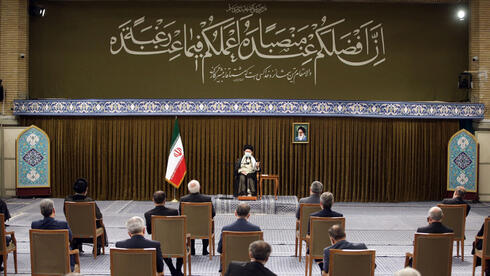 	In his remarks Wednesday, Khamenei described American negotiators as verbally promising to lift sanctions, but said any return to the nuclear deal must “include a sentence” on negotiating on other issues.Iranian Supreme Leader Ayatollah Ali Khamenei speaking to a cabinet meeting in Tehran on Wednesday  (Photo: EPA)	“By putting this sentence, they want to provide an excuse for their further interventions on the principle of (the deal) and missile program and regional issues,” the leader said. “If Iran refuses to discuss them, they will say that you have violated the agreement and the agreement is over.”	Rouhani sat off to the side at Khamenei’s office during the meeting along with his senior vice president, while officials in his government sat before the supreme leader in socially distanced chairs amid the country’s raging coronavirus outbreak. All wore masks, making it difficult to see their expressions as Khamenei criticized any outreach to the West while only praising “some” of the country’s diplomats in front of Iranian Foreign Minister Mohammad Javad Zarif.	“Westerners do not help us, they hit wherever they can,” Khamenei said. He also said at another point: ”They don’t help, they are enemies.”	Under the deal, Iran agreed to limit its enrichment of uranium gas to just 3.67% purity, which can be used in nuclear power plants but is far below weapons-grade levels of 90%. It also put a hard cap on Iran’s uranium stockpile to just 300 kilograms (661 pounds). Tehran also committed to using only 5,060 of its first-generation centrifuges, the devices that spin the uranium gas to enrich it. 	Then-President Donald Trump unilaterally withdrew America from the accord in 2018. Today, Iran has broken all the limits it agreed to under the deal. It now enriches small amounts of uranium up to 63% purity, its highest level ever. It also spins far-more advanced centrifuges and more of them than allowed under the accord, worrying nuclear nonproliferation experts, though Tehran insists its program is peaceful.	The International Atomic Energy Agency also hasn’t been able to access its surveillance cameras at Iranian nuclear sites since late February, nor data from its online enrichment monitors and electronic seals — hobbling the U.N. nuclear watchdog’s monitoring abilities.	Trump said he withdrew from the deal over Iran’s ballistic missile program, as well as its support for regional militias like the Lebanese Hezbollah and Yemen’s Houthi rebels. Biden’s administration has said it seeks a “longer and stronger” deal, possibly involving those issues given Khamenei’s comments.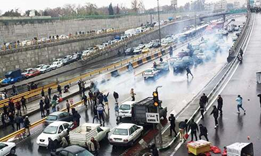 Iranian protesting water shortages earlier this week (Photo: Reuters)	Tensions over the nuclear deal’s collapse have spilled across the wider Middle East in the form of attacks and sabotage. Meanwhile, Iran’s already ailing economy has further suffered, leading to the drastic devaluation of its rial currency and fueling protests.	Those protests have renewed attention by the government on social media in the country, as foreign-based apps like Facebook’s Instagram and WhatsApp have helped spread videos of the demonstrations.	On Wednesday, Iran’s parliament agreed to discuss a bill requiring social media companies to have an office in Iran and be registered with the government. Failing to do so would see them banned by authorities. The bill also takes control of the internet away from the civilian government and places it under the armed forces.	Hard-liners in the government have long viewed social messaging and media services as part of a “soft war” by the West against the Islamic Republic. Iran long has blocked access to many social media websites, like Facebook, Twitter and YouTube. https://www.ynetnews.com/article/rjrnygj1y Blast off! Russia’s missile tests, rocket missions & new stealth fighter launch Moscow’s bid for supremacy in space & in the skies 28 Jul, 2021 09:13  By Dmitry Stefanovich,  Research Fellow of the Center for International Security at the Primakov Institute of World Economy and International Relations (IMEMO RAS) and Co-founder of the Vatfor project. Follow him on Twitter @KomissarWhipla	July has been a remarkable month for Russian rockets, with Moscow announcing a handful of successful missile tests, the country showing off its warplanes at the MAKS international airshow, and launching the new Nauka space module. 	Bringing together arms manufacturers from across the country and customers from across the world, the annual MAKS air show, outside the capital, saw the unveiling of the new Su-75 light combat aircraft, codenamed Checkmate. By all accounts, the presentation of the new fifth-generation light fighter jet was the pinnacle of the exposition, with developers promising Checkmate would make its maiden flight before next year’s event.	The jet, its makers hope, has the chance to become a future bestseller worldwide. In effect, there are no advanced light aircraft on the market right now. America’s F-35 Lightning II is a capable fighter, but it’s expensive, relatively heavy, and most importantly, “politically charged,” given relations so often dictate exports. All that makes Russia’s Checkmate an interesting buy for a number of regions, such as parts of Asia and Africa – and even Latin America.	The promotional video that came with the new aircraft featured the UAE, India, Vietnam, and Argentina. All look like appropriate prospective buyers, especially in light of reports about a potential joint Russian-Emirati project that has been rumored for a number of years. In addition, the Su-57, a fifth-generation fighter designed for the Russian Aerospace Forces, has now entered serial production. However, there remains the need to step up manufacturing and deliver these aircraft to the forces at a faster pace, but some of its technological solutions will be used to speed up work on Checkmate.	The military aircraft were not the only newsmakers. The civil aviation industry had something to show off with its Sukhoi Superjet and MC-21 projects. Work on them continues, and one particular area of improvement is localization. Even though they lack major international contracts, the Russian market has enough opportunities for both of them. Interestingly, not a word was said about the Russian-Chinese project that focuses on developing the CR929 wide-body aircraft, intended to challenge the dominance of the EU and US over the market. At the same time, Boeing and Airbus both actively participated in the air show with their civil aviation projects.	Secondly, the Russian Defense Ministry released a series of statements that made for an interesting backdrop for MAKS. The first featured a video of a successful test launch of a Zircon anti-ship hypersonic cruise missile.	Talk at the show suggested there would be another launch in the near future – this time, at the maximum range (1000+ km), and the target would be an aircraft carrier.	Although this missile is not going to become the primary striking power of the Russian Navy, which celebrated its 325th anniversary over the weekend, it does, however, have great potential when it comes to guaranteeing the destruction of the most important and secure targets both at sea and on land.	The second clip was met with even greater excitement – Russia’s military, for the first time, released footage of a live fire test of its advanced S-500 anti-aircraft system. In the foreseeable future, this system is set to become one of the key elements of the country’s integrated aerospace defense, theoretically capable of neutralizing essentially any incoming missile, including those coming from space.	The system’s development and deployment are timely, considering that we constantly face new, rapidly growing threats, especially when it comes to missile attacks, and we are not just talking about those from the US and other NATO countries. Once the S-500 system enters service, Russia’s missile defense capabilities will match those of the Americans on a new level, and that might help advance arms control. We are already seeing similar trends with high-precision long-range weapons.However, the key discrepancy will remain, since Washington is deploying its systems globally. Nevertheless, Russia has demonstrated its ‘combat’ missile capabilities – these weapons could be used as ‘offensive’ and ‘defensive’ power. Next time, the Russian military should also show interceptions and destroyed targets, not just launches, which would be even more convincing.The third notable advance was Russian space agency Roscosmos’ successful launching of the Nauka science module to the ISS. Not everything went smoothly, but all involved remain cautiously optimistic. Of course, this delivery is long overdue – Nauka’s mission was supposed to take place years if not decades ago, so this launch cannot really be considered a breakthrough.	However, we need to continue working on connecting modules in space – this practice will be especially important if Russia decides to build its own space station. It is also necessary for new large-scale space projects. Of course, regular ‘rocket science’ achievements seem boring, not as fun as the billionaires’ space tourism adventures, and it is difficult to draw the global media’s attention to these stories. It actually affects NASA as well, and it feels like even the latest Mars helicopter flights haven’t stirred much excitement in the general public.	Russia is increasingly positioning itself as a serious player that can meet its own needs in the field of transport, space and national security while introducing competitive solutions for sale on international markets. At the same time, the West’s sanctions remain a major factor, which, along with others, have stunted the development of the air and space industry globally. After all, healthy competition has been a much more effective tool of scientific and technological progress than attempts to ‘knock’ competitors out of certain markets by applying political pressure. 	Although in many areas, especially in defense contracts, political considerations are always an important factor.	One potential barrier to better understanding Russia’s aerospace advances is a published draft order from the security services, which includes a range of “information about military and technological operations” that can’t be disclosed to foreign states.	While that cloak-and-dagger approach may safeguard state secrets, it makes it tough for international analysts and buyers to know just how advanced Russia is becoming. Public achievements like Checkmate, the Zircon missile, and the Nauka launch may just be the tip of the iceberg. https://www.rt.com/russia/530429-rockets-test-launch-space-supremacy/  This is most interesting and one more indication that the ‘cold war’ is actually on again. Everything is about faster and more capable craft that can also carry a ‘payload’ so that the countries can each be the biggest and best. If we can keep it up we can successfully destroy most of the work in under 12 hours. – rdb]GOP lawmakers push UNRWA reform bill Proposed act would freeze $150 million in aid to UN body unless the secretary of state certifies to Congress every 180 days that the organization meets a series of criteria claiming taxpayer dollars should not go to 'corrupt entity that undermines Israel'i24NEWS |  Updated: 07.28.21, 17:41 	Congressman Chip Roy (R-TX)) and Sen. James Risch (R-ID), Ranking Member of the Senate Foreign Relations Committee, led 12 other republican members of the House on Tuesday, to introduced the United Nations Relief and Works Agency (UNRWA) Accountability and Transparency Act in response to US President Joe Biden's recent announcement of the resumption of aid.	The GOP lawmakers said they were attempting to institute appropriate oversight to ensure that US taxpayer dollars would not to the organization unless it made far-reaching reforms.	The act would freeze aid to UNRWA unless the secretary of state certifies to Congress every 180 days that the organization meets a series of criteria. 	UNRWA was established by United Nations General Assembly in1949 to "carry out direct relief and works programs for Palestine refugees and has had its mandate periodically extended, most recently extending it until 30 June 2023. 
	The State Department announced earlier in July that the framework signed with UNRWA includes multiple specific commitments to advance the Agency’s ability to deliver effective and efficient aid to Palestinian refugees through strengthened accountability, transparency, and consistency with UN principles, including neutrality.
	According to a statement released by U.S. Secretary of State Antony Blinken in April the aid includes $150 million in humanitarian assistance. 
	Under former president Donald Trump the U.S. suspended its contribution to the UN body in 2018, maintaining that it had failed to make previous commitments to stop its hostility toward Israel.
	The GOP house members said: "US taxpayer dollars should never go to a corrupt entity that undermines, Israel, one of our greatest allies and closest friends. UNRWA has a long track record of using educational materials that promote anti-Semitism, violence, and terrorism while maintaining ties to the terrorist organization Hamas,” said Roy, according to a statement on his website.
	"Because of this, UNRWA is an obstacle to peace whose flawed mandate perpetuates the Palestinian 'refugee crisis' by using a nonsensical definition of a refugee," the lawmaker added.
	Risch said that UNRWA had far exceeded its original mandate regarding refugees from the 1947-48 war, inasmuch as all of their descendants are also considered to have that same status. He added that the organization has employed Hamas-affiliated individuals and its schools have been used as storage sites for the Islamists' weapons.
	UNRWA chief Phillipe Lazzarini  (Photo: UN)
	The UNRWA Accountability and Transparency Act made several stipulations that it would require the Secretary of State to verify, including that no UNRWA employee is affiliated with either Hamas or Hezbollah and that no school or facility should disseminate material that is anti-American, anti-Semitic or anti-Israel in nature. https://www.ynetnews.com/article/hyxwey11f   [UNRWA is a ploy by the UN to keep the world in turmoil and create the illusion that they are doing something and can help people when in fact they are promoting more problems. – rdb]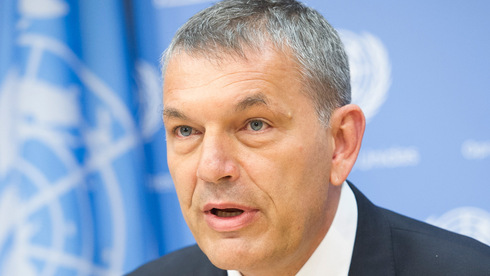 Wednesday, July 28, 2021Minnesota medical worker has both of her legs AMPUTATED after contracting COVID-19 just days after receiving her second vaccine doseJummai Nache, from Minneapolis, Minnesota, received the second dose of her COVID-19 vaccine on February 1Days later, she felt chest pains and was rushed to the hospital, where she tested positive for the virusDoctors diagnosed her with arterial blood clots multiple inflammatory syndrome (MIS), a condition where multiple organs in the body become inflamed.  Jummai's health rapidly deteriorated and she had to have of her legs amputated Medical experts are unsure whether the vaccine caused her complications, while her husband searches for answersJummai will soon need her hands amputated as well, though her heart has fully recovered By Mansur Shaheen For Dailymail.Com  Published: 11:50 EDT, 26 July 2021 | Updated: 04:14 EDT, 27 July 2021 MUCH MORE- https://www.dailymail.co.uk/health/article-9826739/Minnesota-woman-legs-AMPUTATED-contracting-COVID-19-days-receiving-vaccine.html Massive number of Americans blame one person for skyrocketing inflationSurging prices for housing, groceries, gasoline, more hitting citizens hardBy Bob Unruh Published July 28, 2021 at 12:23pm 	A new poll shows that Americans, facing huge price increases under Joe Biden's administration for housing, groceries, gasoline and more, are putting the blame on … Joe.	The Morning Consult/Politico survey found 59% of registered voters "hold the economic policies of President Joe Biden responsible."	Inflation is at a 13-year high now, and the poll showed nearly 40% of voters expect the U.S. economy to get worse in the next year.	Aggravating the economy has been the trillions of dollars in spending already approved by Congress, where Democrat majorities haven't been satisfied yet – and are demanding multiple trillions more to be spent on their favorite projects, including daycare and global warming issues.	"The Biden administration and the Federal Reserve have said for months that recent inflation is temporary, an expected byproduct of the U.S. economy reopening after more than a year," the survey found. "But recent cracks in the strategy have emerged as costs have risen, with President Joe Biden assuring Americans that his administration will 'remain vigilant' and make policy adjustments where necessary, while Republicans have hammered Biden and framed today’s issues as akin to the 1970s runaway inflation levels fueled by irresponsible spending."	Of that total, 39% of the respondents said Biden is "very responsible" for inflation.	The poll found: "At 82 percent, Republicans were the driving force behind those figures, but a large share of Democrats also held the Biden administration’s policies responsible for inflation levels, at 41 percent. Democrats were more likely than other voting blocs to say the Biden administration’s policies were 'not too responsible' or 'not responsible at all' for inflation at 25 percent and 20 percent, respectively."	A lower percentage suggested the inflation was because of the reopening of the economy and Americans' return to their purchasing practices before the pandemic.	The survey said, "Regardless of what voters are more likely to blame, worries about the economy and inflation are growing, especially in pandemic-impacted areas. The share of U.S. adults who expect prices to increase in the travel and vacation space rose to 54 percent in June from 36 percent in January, according to Morning Consult Economic Intelligence data."	The survey on July 23-26 heard from 1,997 registered voters and has a margin of error of 2 percentage points.In what could be a connected result, Rasmussen Reports revealed Joe Biden's approval rating now is underwater.	His approval is at an all-time low of 46%, and his disapproval is at 52%, the poll said.	Among Democrats, Biden’s approval to disapproval rating was 77% to 22% while among Republicans it was 81%-17i%.	The poll noted 42% "strongly disapprove" of Biden . MORE- https://www.wnd.com/2021/07/massive-number-americans-blame-one-person-inflation/ 'Voluntary phase is over' on vaccines, says mayor'It's time for mandates, because it's the only way to protect our people'By WND News Services Published July 28, 2021 at 12:04pm By Steven Hall Daily Caller News Foundation	Mayor Bill de Blasio said Tuesday that the “voluntary phase is over” for COVID-19 vaccinations, the New York City Democrat told MSNBC Tuesday.	De Blasio was asked if the city will require all city workers to be vaccinated. “Yes, we are climbing a ladder. I’m not answering yes to your question yet,” he told MSNBC.WATCH:	De Blasio announced Monday that all city employees would need to submit weekly testing if they aren’t vaccinated against the coronavirus. In addition, unvaccinated city workers are required to wear a mask at their workplaces or they will be removed and suspended without pay.	“On Sept. 13 the entire city workforce will be mandated under the COVID safety mandate to either get vaccinated, which is far preferable, or get tested once a week,” de Blasio said. “This is about our recovery… this is about keeping people safe.”	Only 43% of the New York City Police Department’s active workforce are vaccinated. Over 23,000 of the police department’s 54,000 employees are fully vaccinated.	“We’ve got to shake people at this point and say, ‘Come on now.’ We tried voluntary. We could not have been more kind and compassionate,” de Blasio said on MSNBC. “Free testing, everywhere you turn, incentives, friendly, warm embrace. The voluntary phase is over.”	“We can keep doing those things. I’m not saying shut it down. I’m saying voluntary alone doesn’t work,” he added. 	“It’s time for mandates, because it’s the only way to protect our people.”	De Blasio also said in early July that masks would be required in New York City grade schools this fall.	“I’m absolutely confident based on this guidance and everything else we’ve seen that we’ll be able to get all our kids back into school in September, but for now sticking with the idea that … wearing the masks is a smart thing to do in schools,” de Blasio said during the press conference. “We’ll keep assessing as we go along.”  https://www.wnd.com/2021/07/voluntary-phase-vaccines-says-mayor/  [This is absolutely stupid and obscene. De Blasio is an evil fool. – rdb Google mandates vaccines for employees returning to office 28 Jul, 2021 20:11 	Tech giant Google has declared that all of its employees returning to work in its offices will need to be vaccinated. Google’s decision comes as President Joe Biden mulls mandatory shots for all federal workers. 	As the coronavirus pandemic took hold, Google sent the majority of its almost 140,000 employees home last March to work remotely. Now though, the tech giant’s campuses are reopening, and workers are returning to the office, but only once they’ve been vaccinated, CEO Sundar Pichai told his employees in an email on Wednesday.	“Anyone coming to work on our campuses will need to be vaccinated,” Pichai wrote, adding that the policy will be rolled out in the US in the coming weeks, and worldwide afterwards. MORE- https://www.rt.com/usa/530514-google-workers-mandatory-vaccine/  [You are going to see a huge number of these ‘woke organizations’ pushing this. It is vile and a breech of Nuremburg laws. Sooner or later it should go to court and will probably end in SCOTUS. If they can sit on ‘right to choose and right to my body for 50 years they need to allow this as a right to my body, particularly since the mortality rate is less than .1% for most of the nation.  – rdb]Democratic megadonor found guilty on 9 felony charges connected to 2 deathsBy Jack Davis, The Western Journal  Published July 28, 2021 at 1:36pm 	Former Democratic political megadonor Ed Buck was convicted Tuesday in connection with the deaths of two men in his West Hollywood, California, apartment. Buck was found guilty on nine felony counts in the deaths of Gemmel Moore in July 2017 and Timothy Dean in January 2019, according to KTTV-TV.	Each of the two counts of distribution of controlled substances resulting in death upon which he was convicted has a 20-year mandatory minimum sentence.	Buck was a major Democratic political donor who supported candidates including former President Barack Obama, 2016 Democratic presidential candidate Hillary Clinton, Democratic Rep. Ted Lieu of California and current California Gov. Gavin Newsom.	According to the Los Angeles Times, his political donations totaled more than $500,000.	But there was a darker side. During Buck's trial, Sgt. Paul Cardella of the Los Angeles County Sheriff’s Department said about 1,500 videos were found in Buck's apartment in which homeless men would be injected with methamphetamine as part of what witnesses in the trail called "party and play" sessions.New: Ed Buck, a longtime fixture of West Hollywood politics, was convicted Tuesday of charges that he supplied the methamphetamine that killed two men during “party-and-play” encounters at his apartment.https://t.co/I436HyjDaP— Los Angeles Times (@latimes) July 27, 2021	According to the prosecution, Buck injected Moore and Dean with meth until they died.	Buck "would find desolate, vulnerable victims and push meth on them over and over ... until they went unconscious," Assistant U.S. Attorney Lindsay Bailey said in her closing argument.	"That's what he liked about it -- the power gave him sexual gratification. ... Every time he stuck a needle in someone's arm, he was playing God. And he never stopped -- not even after two men died," she said.	One of Buck's attorneys said the men who died had underlying medical conditions and that while Buck's actions may have been a bit depraved, they were not criminal.	"This is a subculture, a lifestyle that may be shocking to some of us," Ludlow Creary II said, according to KTTV. "Everyone involved was there voluntarily."	Buck did not take the stand in his own defense. The only witness called by the defense said the men died of other causes than overdoses of meth.	Lieu said that he would donate the roughly $18,000 he received from Buck to various LGBT causes, according to The Washington Post.Finally SOMEONE IS GOING TO JAIL.Hillary Clinton, Ted Lieu, Pete Aguilar, Adam B. Schiff are going to be so so sad...no more campaign money from Ed. 😂Ed Buck found guilty on all counts for giving meth to 2 men who died in his WeHo apartment— Denise (@Likeshesays) July 28, 2021	Gay mega donor to Democrats, Ed Buck, has been convicted for giving meth to black male prostitutes who overdosed and died at his West Hollywood home. https://t.co/jB1JlAd9QD— Andy Ngô (@MrAndyNgo) July 28, 2021	At the time of Buck's 2019 indictment, neither Clinton nor Obama made a comment about whether they would give the money Buck gave them to other causes, according to Fox News.“Today is bittersweet,” LaTisha Nixon, Moore’s mother, said after Buck's verdict was announced, according to The Associated Press. “We got victory today.” https://www.wnd.com/2021/07/democratic-megadonor-ed-buck-found-guilty-9-felony-charges-connected-2-deaths/  Democratic Senate candidate under investigation amid growing sex scandalBy Jack Davis, The Western Journal Published July 28, 2021 at 7:35pm 	The investigation of the extramarital conduct of a North Carolina Democrat running for a U.S. Senate seat has now escalated as the widening scandal deepens.	Last week, Democrat Cal Cunningham, who is seeking to unseat Republican Sen. Thom Tillis, acknowledged exchanging sexually suggestive text messages with a woman who is not his wife	On Monday, Arlene Guzman Todd confirmed to The Associated Press that her relationship with Cunningham went beyond texts and included at least one intimate encounter. Cunningham has been married to another woman for 20 years, and Guzman Todd is reportedly married as well.	On Wednesday, the Army Reserve said it was investigating Cunningham, who serves as a lieutenant colonel in the reserve force.	"The Army Reserve is investigating the matters involving Lt. Col. James Cunningham. As such, we are unable to provide further details at this time," Simon B. Flake, chief of media relations and public information for Army Reserve Strategic Communications, told WRAL-TV.	The Uniform Code of Military Justice labels adultery as "unacceptable conduct." The website Heavy.com has claimed that the woman with whom Cunningham had a relationship is the wife of a military veteran.	Guzman Todd, a California public relations strategist, confirmed to the AP that she had two in-person encounters with Cunningham. She said a July rendezvous in North Carolina was intimate, while a March one in Los Angeles was not.	The AP also reported that it obtained texts Guzman Todd sent to an individual other than Cunningham, and that the outlet "contacted [Guzman Todd] to confirm their authenticity." MORE- https://www.wnd.com/2021/07/army-reserve-investigating-democratic-senate-candidate-cal-cunningham-amid-growing-sex-scandal/ Commentary:Vaccine Expert Gives "Final Warning" STOP All Mass COVID Vaccinations Immediately or face unleashing incurable, deadly, unstoppable wave of disease World NewsDesk 27 July 2021 Hits: 17688 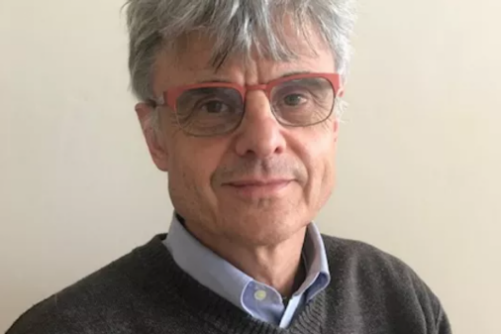 Unless the mass vaccinations for COVID are HALTED immediately, the world will face an unstoppable wave of INCURABLE diseases mutating to escape the vaccines. That is the long and short of Dr. Geert Vanden Bossche's (DVM, PhD) published article which he calls a "Final Warning."A last word of caution to all those pretending the Covid-19 pandemic is toning down
Updated: 16 hours agoSynopsis	The current expansion in prevalence of infectious Sars-CoV-2 variants is highly problematic because it erodes natural Ab-based, variant-nonspecific immunity in the non-vaccinated part of the population. The high infectivity rate that results from this expansion not only further enhances the expansion of these variants but may also drive natural selection of viral variants that are featured by an even higher level of infectiousness. Erosion, therefore, of natural Ab-based, variant-nonspecific immunity promotes breeding and transmission of more infectious viral variants in the non-vaccinated part of the population. On the other hand, mass vaccination promotes natural selection of increasingly vaccine immunity (VI)-escaping variants in the vaccinated part of the population. Taken together, mass vaccination conducted on a background of high infectivity rates enables more infectious, increasingly VI-escaping variants to expand in prevalence. This evolution inevitably results in inclining morbidity rates in both, the non-vaccinated and vaccinated population and precipitates the emergence of circulating viral variants that will eventually fully resist vaccine-mediated immunity (VMI). This is why mass vaccination campaigns should not be conducted during a pandemic of a highly mutable virus, let alone during a pandemic of more infectious variants (unless transmission-blocking vaccines are used!). It is critical to understand that a rapid decline in viral infectivity rates that is not achieved by natural infection but merely results from expedited mass vaccination campaigns will only delay abrupt propagation of emerging, fully vaccine-resistant viral variants and hence, only delay the occurrence of a high wave of morbidity and mortality. In contrast, mass vaccination campaigns that are progressing more slowly, especially when conducted on a background of relatively low infectious pressure, will result in a steadily growing propagation of increasingly VI-escaping variants and hence, cause a wave of morbidity and mortality that continues to grow bigger and larger as more and more people become vaccinated. It’s only when fully vaccine-resistant viral variants will become dominant that this wave will start to peak. MUCH MUCH MORE- https://halturnerradioshow.com/index.php/en/news-page/world/vaccine-expert-gives-final-warning-stop-all-mass-covid-vaccinations-immediately-or-face-unleashing-incurable-deadly-unstoppable-wave-of-disease  Why Governor DeSantis Thinks YOU are SAFE if Vaccinated
By Lex Greene|July 28th, 2021
	Allow me to begin with this FACT… we have One President, One Vice President, 435 members of Congress and nine unelected and totally unaccountable members of the U.S. Supreme Court, fifty Governors and thousands of City Mayors… and not a single one of them was elected by the people to decide who to quarantine, when to mask, who can earn a living and who can’t, who must be vaccinated and what will happen to those who refuse! NOT A SINGLE ONE!
	These decisions rest with the American People and NO ONE ELSE! Now that I have set this baseline FACT straight, allow me to state some more FACTS!
	Only thirteen “doctors” are running the Marxist COVID OP, nine of whom are directly on payroll with congressional democrats, and seven of whom have received funding from the Clinton Foundation. None of these thirteen ever see patients.
	Meanwhile, more than 2300 international virologists totally disagree with the scam “science” forced down people’s throats by those thirteen democrat doctors, and more than 10,000 frontline doctors have filed suit against those responsible for intentionally lying to the public.
	So, why is Florida Governor DeSantis suddenly pimping the vaccines after standing so strong against the COVID scam until now?
	First, like President Trump, DeSantis is NOT a doctor or scientist. This means he must rely upon the “expert” opinions of those who are, in short, “follow the scientists.” The issue is, whose science?
	2300 international virologists and 10,000 frontline doctors have been either discredited or silenced by the thirteen democrat doctors behind the COVID bioweapon operation. Only the opinions of the thirteen democrat doctors are allowed to speak without opposition, namely, Dr. Fauci, who has been caught lying repeatedly, including to Congress under oath and penalty of perjury.
But there is more… 
	Despite admitting months ago that their “COVID case” numbers were dramatically inflated due to faulty testing, now recalled by the FDA, resulting in a 500% overstated “infection” reporting, the CDC and their thirteen doctors continue using the inflated case numbers to extend the fear-mongering. Approximately 80% of the test “positives” have been “false positives,” as admitted by the CDC months ago.
	Despite admitting that only 6% of all COVID LABELED DEATHS were actually deaths caused by COVID19, and that the other 94% died of other causes, the democrat doctors and Biden regime are still using the grossly over-reported deaths from COVID19, and so is the Marxist news media.
	Democrat Marxist “fact-checkers” at SNOPES and ANNENBERGS Fact-Check continue to intentionally mislead the public with their carefully crafted word-parsing, “Only 6% died OF COVID,” the other 94% allegedly died of other causes “with COVID.” (Remember the false positives)
But there’s more…
	As of July 21, 2021, at least 53,000 “COVID deaths” in the USA had been reported to VAERS since January 1, 2021. 100% of these deaths were “post-vaccine” and they included all of the different vaccine manufacturers. This alone proves that the approved narrative, now spewed by Republicans from Sean Hannity to Governor DeSantis and most of the Fox News talking heads, 100% FALSE!
	So, I have made it possible for you to SEE THIS REALITY FOR YOURSELF in a matter of seconds.
	The CDC and VAERS are busy deleting COVID vaccine death reports and they have started NOT accepting any new “vaccine death reports” from medical professionals on the frontlines, who are becoming increasingly concerned about the safety of any of these so-called vaccines. (COVID19 is NOT a virus, and these vaccines are NOT vaccines)
	But before they could delete all of them, I exported several VAERS reports to a secure thumb drive and then posted them for the world toconsider HERE and HERE. This is what you will see if you click and read these reports, which are posted in the original VAERS exported form, without any edit or alteration.
	ALL (100%) of these attending physician reports to VAERS concerning “new COVID deaths” are in patients that have received these vaccines, no exceptions. ALL of these reports are “post-vaccine deaths.”(But that’s NOT how they are marked)
	The second report separated these death reports by vaccine manufacturer.
	ALL of them have been marked by VAERS and the CDC as mere “COVID DEATHS” with none of them marked “vaccine deaths,” even though all of them happened “post-vaccine.”
	In report after report, you will read horrifying accounts from attending physicians, of exactly how these vaccines are ravaging the bodies of the vaccinated, from the inside out, until dead.
	You will see that although most cases are in the 60+ age groups, those targeted for vaccination first and often having “pre-existing health risks,” other deaths are patients as young as 13 years of age, in perfect health prior to receiving their vaccines.
	THIS is the “science” that everyone is relying upon in making their pro-vaccine statements. They believe there “are no vaccine deaths” simply because VAERS and the CDC are marking ALL “vaccine related deaths” as mere “COVID19 deaths,” leading unsuspecting people, including government leaders like DeSantis to assume the vaccines are “safe.” The CDC is lying again!
	Just as Fauci, the CDC, WHO, politicians, the Marxist media, and their Marxist “fact-checkers” LIED about infected numbers and death toll numbers for the past 19-months, they are lying about the 2021 vaccine death numbers now.
	ONLY when you take the time to READ the attending physician reports yourself, will you see that ALL of these “COVID DEATHS” occurred AFTER the patients received one or more of the vaccines. You will also see that it doesn’t matter which vaccine they took, as they are all causing the same adverse effects.
	These reports deal strictly with patients who had DIED AFTER RECEIVING their vaccines. They DO NOT include anyone who has died without a vaccine, or anyone forever disabled by the vaccines, but still living.
	My previous column lays much of this truth bare, HERE. Other good investigative writers like Devvy Kidd at NewsWithViews, are also working feverishly to expose the real FACTS that every American MUST know immediately, in order to save their own lives and that of their loved ones.
	Unfortunately, we cannot make everyone READ these facts, or make them take the appropriate actions after. All we can do is do the homework and present the real facts. The rest is up to YOU, the American people.
	You will have to decide who you believe, the thirteen democrat doctors making billions off their vaccines, or the 2300 virologists sounding the alarm all over the world. Will you believe Fauci, Joe Biden, Trump, and DeSantis? Or will you believe more than 10,000 international Frontline Doctors?
	There is no second chance here… these are LIFE AND DEATH decisions you will have to make. ALL of this is about CONTROL, not science or health. If this were about your health, this would have been handled entirely different. Use your survival instincts to cut through the lies. Use your common sense to defuse the massive lies coming from democrat doctors seeking total global political power.
STOP FOLLOWING THE SCIENCE LIES WHILE YOU STILL CAN!
	https://newswithviews.com/why-governor-desantis-thinks-you-are-safe-if-vaccinated/  Disband the FBI
by Chris Farrell July 28, 2021 at 5:00 am
	The Federal Bureau of Investigation (FBI) continues its downward spiral into terminal corruption. Sadly, the scandals, criminality and ethical abuses of the organization are largely ignored by the American public and by the institutions of government charged with oversight and correction. Outrage after outrage is reported, hearings are held, Inspector General reports are issued -- but the systemic corruption is never really tackled and dirty cops skate away virtually unscathed.
	This situation is constitutionally unacceptable, corrosive to public trust in law enforcement, and a threat to the survival of the republic.
	In the past few days alone, we have learned that the October 2020 Michigan governor kidnap plot was largely a creation of the FBI; a "senior FBI official" was on the take from media organizations; and another assistant director was in a "romantic relationship with a subordinate" and involved in "other misconduct." The leadership failures documented by the Office of the Inspector General are now almost standard and part of a tiresome media drip-torture for the public to endure.
	Meanwhile, the FBI had the audacity to issue a Stasi-like tweet urging "monitoring of 'family members and peers' for extremism."
	Remember: what we learn about the FBI in the press are only the stories that are SO outrageous that the FBI cannot keep a lid on them and is forced to make disclosures via a toothless Inspector General report -- but never anything that results in a criminal indictment. Imagine what the ordinary day-to-day misconduct in FBI offices across the country could be. And these scandals don't just amount to "bad press" – in several of these, federal courts scourge the FBI for lawbreaking. Additionally, Inspector General report after report details FBI abuses such as whistleblowers being retaliated against and ignoring "high-risk" employees who fail polygraph tests.
	There are still apologists for the FBI. Some seek to defend the organization with the rationalization that "it's always been that way." That sort of thinking is a cynical effort to inoculate and immunize real criminality as something normal and regular. "Get used to it kid, that's the way of the world," they offer with a shrug and a grin. Others, like Sean Hannity, cling to the "just a few bad apples" excuse. That sort of FBI cheerleading flies in the face of a litany of systemic abuses and pervasive abusers. The FBI ran a coup against President Trump. It failed. The following got away: Comey, McCabe, Strzok, Page, Clinesmith, Pientka, Brower, Baker, et al. Any real consequences for attempting to overthrow the government of the United States? No.
	In May 2018, veteran reporter Eric Lichtblau of Time magazine wrote an article titled, "The FBI Is in Crisis. It's Worse Than You Think," wherein he detailed:
	"The bureau, which is used to making headlines for nabbing crooks, has been grabbing the spotlight for unwanted reasons: fired leaders, texts between lovers and, most of all, attacks by President Trump ... internal and external reports have found lapses throughout the agency, and longtime observers, looking past the partisan haze, see a troubling picture: something really is wrong at the FBI... other painful, more public failures as well: missed opportunities to prevent mass shootings that go beyond the much-publicized overlooked warnings in the Parkland, Fla., school killings; an anguishing delay in the sexual-molestation probe into Olympic gymnastics doctor Larry Nassar; and evidence of misconduct by agents in the aftermath of standoffs with armed militias in Nevada and Oregon. FBI agents are facing criminal charges ranging from obstruction to leaking classified material."
	Four years later and the situation has not improved.
	Let us go back to the Michigan governor "kidnap plot" for a moment. The entire operation was an anti-Trump political smear job -- and was called into question for being exactly that back when the story broke in October 2020. Now we find out that the FBI was running at least a dozen paid "confidential informants" in the plot. It was a plot they dreamed up. It was actually a rehash of an Obama-era 2010 FBI plot by the so-called "Hutarees" that fell apart in court.
	The FBI worries about "entrapment" in these cases because the FBI must demonstrate that there is reasonable suspicion that the subject in a case is about to be or is engaging in criminal activity. The government then allows the criminal/terrorist the opportunity to commit the act. In these cases, the FBI has good reason to worry.
	More disturbingly, this is nothing new. Look at the "Herald Square Bomber" case as another instance in which the FBI identifies, recruits, trains, dispatches and then arrests the very informant they recruited in the first place. The FBI appears to have fabricated plots and terrorists to advance their own agenda and statistics. It looks, walks, and talks like "entrapment." Are there really no other bad guys out there for the FBI to go after? They need to focus on this modus operandi?
	Questions are now being raised as to whether the FBI had a role in the Capitol Hill protests of January 6, 2021. When one examines the FBI's involvement in the Trump-Russia collusion hoax; Foreign Intelligence Surveillance Act (FISA) abuses; standing by idly while in possession of Hunter Biden's Ukraine and Burisma-laden laptops, while President Trump endured a second phony impeachment; and the frame-up of Trump's National Security Advisor, Lieutenant General Michael Flynn – it is not too difficult to imagine. And that is just the problem: It is not difficult to imagine. It should be an "impossibility."
	The FBI needs to go away. It should happen in an orderly and thoughtful process, over a period of months. Congress should authorize and create an investigative division in the U.S. Marshals Service and open applications for law enforcement officer seeking to be rigorously screened, vetted and then accessed into the new organization. Similar action was taken before in the very creation of the FBI. It is now time to clean house and restore the public's trust in the "premier investigative agency" of federal law enforcement.Chris Farrell is Director of Investigations at Judicial Watch and Distinguished Senior Fellow at Gatestone Institute.https://www.gatestoneinstitute.org/17602/disband-the-fbi ARUTZ SHEVAPA: Offsetting tax money harms our economyPA cabinet leader asks EU to pressure on Israel to stop offsetting aid to the families of the terrorists.Dalit Halevi , Jul 29 , 2021 2:05 AM 	Palestinian Authority cabinet leader Mohammed Shtayyeh on Wednesday met in his office in Ramallah with the European envoy for the Middle East peace process and discussed the political developments in the region.During the conversation, Shtayyeh told his guest that the EU should play a role in reviving the peace process sponsored by the international quartet "in a way that results in justice for our people."	Shtayyeh also called on the European Union to pressure Israel to stop its policy of deducting Palestinian tax money because of the PA’s financial support for families of terrorists and terrorist prisoners.	This policy, he claimed, exacerbates the economic crisis of the Palestinian Authority, especially because of the sharp decline in international aid.Shtayyeh stressed the importance of holding elections to the Palestinian parliament and asked the European Union to pressure on Israel so that elections could be held in eastern Jerusalem as well. https://www.israelnationalnews.com/News/News.aspx/310798  [If they stop the PAY to SLAY program then they won’t have a deduction from their funding. It is as simple as that. So long as they pay people to kill Jews you will have to suffer the consequences. Stop whining like a 3 year old. – rdb]Uman outline: Special terminal for Hasidim, testing in UkraineCharter flights will be significantly reduced. As long as Ukraine is 'green,' travel there will be allowed.Ido Ben Porat , Jul 28 , 2021 8:58 PM 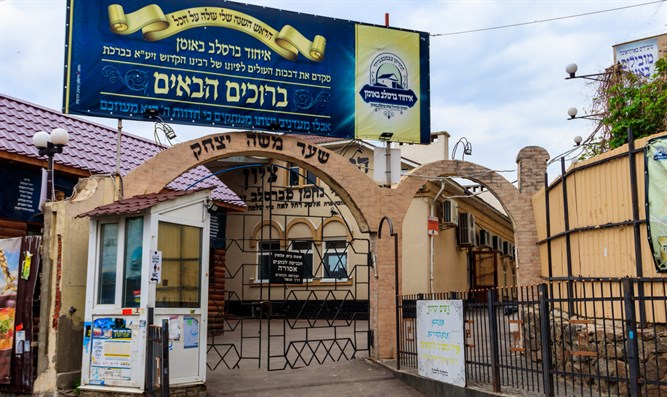 Entrance to Rebbe Nachman's tomb in Uman ISTOCK	Minister of Religions Matan Kahana and Minister of Health Nitzan Horowitz summarized the outline for the trips to Uman for Rosh Hashanah. The outline that will be presented to the Corona Cabinet in the coming days has been formulated with broad agreement by Minister Kahana, in coordination with Breslov rabbis and activists and senior officials of the Ministry of Health. Minister Kahana will meet tomorrow with the Ukrainian ambassador to Israel and introduce him to the principles of the outline.	The ministers' guideline was that as long as Ukraine remains a green country, Hasidim would be allowed to travel to Uman, just like any trip to any other green country, according to the guidelines as they are today. The ministers stressed that there would be no discrimination among travelers abroad.	As part of the outline, it was decided to significantly reduce the number of special (charter) flights from Ben Gurion Airport to Ukraine. In addition, the Hasidim's flights will take off from Terminal 1 and the system of tests at Ben Gurion Airport will be reinforced in preparation for the Hasidim's return after Rosh Hashanah.	In addition, a system for tests will be set up in Kiev and Uman ahead of the return flight, under the responsibility of Breslov organizations. Each passenger will have to undergo three tests like any other traveler abroad. Unvaccinated and children under the age of 12 will be required to isolate for 14 days or for seven days with two negative tests. https://www.israelnationalnews.com/News/News.aspx/310787 Over 170 new immigrants land in Ben Gurion Airport this week amidst spike in aliyahNefesh B’Nefesh group aliyah flights land during record-breaking aliyah summer months.Arutz Sheva Staff , Jul 29 , 2021 12:34 PM 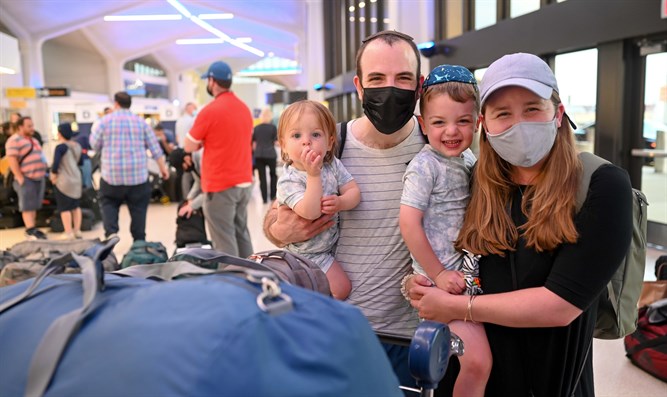 The Lubot family, at Newark Airport, before their Aliyah flight, July 27thShahar Azran	A total of 172 olim (new immigrants) landed this week on four Nefesh B’Nefesh Group Aliyah Flights, in cooperation with the Ministry of Aliyah and Integration, The Jewish Agency for Israel, Keren Kayemeth Le’Israel and JNF-USA.	The flights arrived during a record-breaking summer of aliyah (immigration to Israel), with an expected arrival of 2,000 olim. This incredible spike follows the increase in olim who applied for aliyah during 2020. Over 14,000 aliyah applications were opened last year, the highest recorded number of aliyah applications the organization has experienced since its founding nearly twenty years ago.	As of June 2021, over 1,100 people have made aliyah - with 2,000 additional olim expected over the summer months. Nefesh B’Nefesh is anticipating surpassing the total number of olim who arrived in all of 2020 by September of this year. In addition, over 4,300 aliyah applications have been submitted in 2021, already exceeding the total number of applications submitted in 2019 (the year prior to the COVID-19 pandemic). “With the many changes people have faced over the past year and a half, causing them to rethink their approach to family, community and employment, aliyah has become more attainable than ever before,” said Rabbi Yehoshua Fass, Co-Founder and Executive Director of Nefesh B’Nefesh. MORE-https://www.israelnationalnews.com/News/News.aspx/310815 07/28/2021 NEWS AM  - Benny Friedman - Хорошо - Charasho https://www.youtube.com/watch?v=AcBTkjvyLNg Read the Prophets & PRAY WITHOUT CEASING!That is the only hope for this nation!Genesis 36:9And these were the generations of Esau, the father of Edom on Mount Seir; 10these the names of Esau's sons: Eliphaz, the son of Adah, Esau's wife; Reuel, the son of Basemath, Esau's wife. 11And the sons of Eliphaz: Teman, Omar, Zepho, and Gatam, and Kenaz. 12And Timna was a concubine to Esau's son, Eliphaz, and she bore Amalek to Eliphaz. These were the sons of Esau's wife Adah.Coalition passes amendment to Basic Law that guarantees PM rotationThe law now sets August 27, 2023 as the date when Prime Minister Naftali Bennett will be replaced by Alternate Prime Minister Yair Lapid.By GIL HOFFMAN   JULY 27, 2021 21:19	Following a 27-hour filibuster, Prime Minister Naftali Bennett’s governing coalition succeeded in passing an amendment to Basic Law: The Government that guarantees a rotation in the Prime Minister's Office.	The law now sets August 27, 2023, as the date when Bennett will be replaced by Alternate Prime Minister Yair Lapid, whose term is set to end on November 11, 2025.	The legislation sets rules to ensure parity between the right- and left-wing blocs in the coalition.	If the state budget does not pass or MKs rebel and vote to disperse the Knesset, the changeover can happen earlier. But in a display of trust, a clause that would make Lapid prime minister if Bennett tried to join a government led by another MK was removed.	The law also permits Bennett to appoint a second deputy in the Prime Minister’s Office in addition to Yamina MK Abir Kara. This clause is intended for Ra’am (United Arab List) leader Mansour Abbas, but he is not expected to take the post immediately.	The opposition boycotted the final votes on clauses and amendments to protest the coalition’s initiating an additional roll-call vote in a manner the opposition considered unfair. Knesset Speaker Mickey Levy (Yesh Atid) said he had the right to add more roll-call votes as long as they were balanced.	Likud MK David Amsalem accused the coalition of “bullying.” Knesset Law and Constitution Committee chairman Gilad Kariv (Labor), whose committee legislated the bill, accused the opposition of “losing its marbles.”	The final reading of the bill passed by a vote of 61-2. [That is by the skin of their teeth – rdb]	New Hope MK Zvi Hauser was released from Jerusalem’s Hadassah-University Medical Center in Ein Kerem just in time to participate in the votes. He was in the hospital for a week after suffering what he called “a mild neurological incident.”  [Hummm? Do you suppose it was from him having the JAB? – rdb]	On Wednesday, the coalition will bring to a vote the final readings of a bill that would change the makeup of the Rabbinical Judges Selection Committee. The bill fell two weeks ago after Levy mistakenly and voted against it.	It will only be decided at the last minute whether to bring to a vote the cannabis decriminalization bill that was postponed two weeks ago because it lacked a majority.	Defense Minister Benny Gantz is expected to delay his departure to France until he participates in both of those votes in an effort to pass the bills. https://www.jpost.com/breaking-news/coalition-passes-amendment-to-basic-law-that-guarantees-pm-rotation-675061 Fearing fresh unrest, Bennett gov’t weighing delay for verdict on Sheikh JarrahCoalition source says PMO could seek 6-month postponement of Supreme Court decision set to be handed down Monday, concerned it could reignite tensions with PalestiniansBy Jacob Magid and Aaron Boxerman Today, 11:34 pm 	The Israeli government may seek to postpone a verdict in the controversial Sheikh Jarrah eviction cases, a coalition source close to Prime Minister Naftali Bennett told The Times of Israel on Tuesday.	Four Palestinian families are set to be evicted by Israeli authorities in the East Jerusalem neighborhood of Sheikh Jarrah, pending a final Supreme Court hearing next Monday.	While no final decision has been made by the Prime Minister’s Office, the coalition source said Bennett’s government is seriously considering a delay of that court session. The source did not specify how the government would go about ensuring such a delay, but said that it could well freeze the proceedings for another six months.	Discussions in the PMO on the matter come as Bennett readies for his first trip to the White House as premier. No date has been scheduled yet for the visit, but some time in mid-August is more likely as the Knesset will be in recess. However, a decision to move forward with the evictions could cause problems for the trip to the United States, given Washington’s firm opposition to the move.	The evictions have become a rallying cry for Palestinians in recent months and sparked violent clashes in East Jerusalem that spread far beyond the contested city and were partly responsible for the flare-up between Israel and Gaza terror groups in May.	Lower Israeli courts have already approved the eviction of the four Sheikh Jarrah families, although the Supreme Court has yet to issue its decision.	Tensions in East Jerusalem played a key role in the recent escalation between Hamas and Israel. The Sheikh Jarrah situation, along with bloody clashes at the holy Temple Mount site, were both cited by the Hamas terror group as among the reasons it fired rockets toward Jerusalem in early May — igniting 11 days of fighting with Israel. MORE- https://www.timesofisrael.com/bennett-govt-weighing-6-month-delay-for-sheikh-jarrah-verdict/ Israeli campaign aims to whip up US protests against Ben & Jerry’s — reportCable includes instructions for working with pro-Israel groups to foment demonstrations outside corporate offices as part of pressure campaign seeking to reverse boycott decisionBy TOI staff 28 July 2021, 12:23 am 	A report Tuesday detailed plans for a campaign by Israel’s diplomatic corps to stir popular sentiment in the US and elsewhere against Ben & Jerry’s and Unilever, which announced this month that it would stop selling ice cream in Israeli settlements.	Israeli leaders have raged against the popular frozen treat brand and its corporate owner for the July 19 decision to cut ties with its Israeli manufacturer and distributor and end sales over the Green Line starting in 2023, terming it antisemitic and a form of terrorism.	A cable sent to Israeli missions in North America and Europe instructs diplomats to work with Jewish, pro-Israel and evangelical groups to foment demonstrations outside of Ben & Jerry’s and Unilever offices, Walla news reported Tuesday.	Diplomats were also told to solicit shows of public protest against Unilever and Ben & Jerry’s, such as statements, op-eds or direct contacts with “key corporate figures.” The protests would then be amplified by the diplomats, in order to ratchet up pressure on the companies to reverse the decision.	“We need to take advantage of the 18 months remaining until the decision goes into effect in order to change it,” the cable read, according to the report, which was also carried by US news site Axios. “The goal is to activate consumer, press, social media and political pressure for the long-term on the Unilever multinational and Ben & Jerry’s in order to lead to a dialogue with the company.”	According to Walla, diplomats were also encouraged to lobby state officials in the US to utilize contentious laws requiring them to divest from companies that boycott Israel.	Officials in Florida, Texas, New York, New Jersey and Illinois have announced they are already looking into whether they need to divest from Unilever and Ben & Jerry’s.	Jewish groups and others have lashed out at the companies for the move since it was announced on July 19. Many pro-Israel Jews in the US have called for boycotts of the company, and a number of kosher markets have announced plans to stop stocking Ben & Jerry’s products.	The cable called on diplomats to use talking points that refer to the decision to boycott settlements as a capitulation to the anti-Israel Boycott, Divestment and Sanctions movement, referring to BDS as “anti-Semitic.”	A talking point called the move “hypocritical, in contravention of the values of corporate responsibility,” and said it “stinks of extreme cancel culture.”	The Foreign Ministry has largely taken the lead on pushing against the move by the ice cream giant. Foreign Minister Yair Lapid has equated the Ben & Jerry’s decision with antisemitism and the government has consistently linked the move to the BDS movement. The Strategic Affairs Ministry, which was previously charged with combatting BDS abroad, was dissolved by the government earlier this month and is being absorbed into the Foreign Ministry.	Gilad Erdan, Israel’s ambassador to the United States and the United Nations, sent letters on July 20 to the governors of the 35 US states that have enacted legislation against the Boycott, Divestment and Sanctions movement, requesting that they sanction Ben & Jerry’s over its recent decision to halt sales in West Bank settlements.	“I ask that you consider speaking out against the company’s decision, and taking any other relevant steps, including in relation to your state laws and the commercial dealings between Ben and Jerry’s and your state,” read the letter from Erdan, who said he coordinated the move with Lapid.	A Foreign Ministry source told The Times of Israel after the move that it feared a domino effect.“Every step, every surrender, certainly invites another one after it. It’s not going to stop. There’s pressure all the time. I can’t say this is the beginning of a wave. This is one company that faced intense pressure, and made the decision that it made,” he said. But “it’s not unreasonable to assume that if there’s a success, it will encourage them.”	On Tuesday, Unilever sought to distance itself from the decision by Ben & Jerry’s, sending a letter to Jewish groups saying that the firm “rejects completely and repudiates unequivocally any forms of discrimination or intolerance. Antisemitism has no place in any society. We have never expressed any support for the BDS movement and have no intention of changing that position.”	Ben & Jerry’s boycott policy will only come into force when its agreement with the local manufacturing and distribution licensee expires at the end of 2022. Unilever said it would continue to sell in Israel after that, but any new licensee would be vulnerable to civil action if it did not distribute to Israelis in the territories. https://www.timesofisrael.com/israeli-campaign-aims-to-whip-up-us-protests-against-ben-jerrys-report/  Haagen Dazs is better, according to what I am told. – rdb]Vaccine effectiveness in preventing serious illness falls to 80% – Israeli studyHebrew University research also says Israel’s severe COVID cases could reach 400 by mid-August, urges new restrictionsBy TOI staff Today, 8:28 pm 	A study by the Hebrew University of Jerusalem published on Tuesday indicated that the Pfizer vaccine’s effectiveness in preventing serious illness has fallen to 80 percent. The study, which has been presented to the government, also predicted that the tally of serious COVID-19 cases in Israel could reach as high as 400, from a current 145, in less than three weeks if no steps are taken to rein in infections.	More than 2,000 Israelis tested positive for COVID-19 on Monday, a high not seen since mid-March. The number of serious cases has more than doubled over the past week. [Remember folks that is the number of POS PCR tests which is not an indicator of how bad a disease is. That test can be positive with most any corona virus which includes a common cold. They are all saying the “Delta variant” is the problem. There may be an increase in contagiousness but that particular ‘variant’ is not supposed to cause any more serious disease than what we have already been seeing. Also don’t forget that the numbers can be affected by the number of cycles they are using so that can be changed by the government policies.   – rdb]	The Hebrew University study warned that numbers of serious cases and patients on ventilators have been rising at a similar rate to that observed in July 2020.	“The wave of infections last July was stopped thanks to restrictions imposed in the second half of July,” the researchers wrote. “No such steps were taken this year, therefore no similar stop is expected in the near future.”
	The study suggested that the effectiveness of the vaccine in preventing serious illness has dropped to 80 percent (compared to over 90% before the appearance of the ultra-infectious Delta variant of the coronavirus).
	It indicated the shots are 90% effective in preventing deaths.
	“The vaccine’s effectiveness is significantly lower than the effectiveness observed in March,” the researchers wrote.[ From a lot of stuff I have seen the so called ‘effectiveness’ is a fable. This is not a vaccine, it is a medical treatment which causes your body to produce spike proteins, which may then cause a response with antibodies but also causes a whole bunch of other problems. – rdb]
	Recent data released by the Health Ministry shows that those who were first to receive their two doses of the Pfizer COVID vaccine are more likely now to be infected, as the vaccine appears to lose protection potency over time.
	“We looked at tens of thousands of people tested in the month of June, alongside data on how long had passed since their second shot, and found that those vaccinated early were more likely to test positive,” Dr. Yotam Shenhar, who headed the research, told The Times of Israel last week.
	Data released by the Health Ministry last week suggested that people vaccinated in January have just 16% protection against infection now, while in those vaccinated in April, the effectiveness was at 75%.
	Doctors note that figures may not only reflect time that has passed since vaccination, but also a bias according to which those who vaccinated early were often people with health conditions and who are more prone to infection, such as the elderly.
	Some analysts have warned that the figures on vaccine effectiveness are prone to major inaccuracies because of a range of factors, including questions over whether there is accurate data on infection levels among the non-vaccinated, which is vital for such stats. And British data indicates the Israeli studies may be overstating the case.
	During a visit to a retirement home in Jerusalem on Tuesday, Prime Minister Naftali Bennett said Israel could soon approve a third COVID booster shot.
	“We’re on top of it, believe me,” said Bennett. “For at least a month [we’ve been working on] things that need to come to fruition. We’re very close. The less we talk about it, the greater chance it’ll happen. I’m on it.”
	The prime minister did not specify which populations would receive the booster, but recent media reports have indicated government discussions have focused on administering it to the elderly.
	Israel began administering a third booster shot two weeks ago to those with severely compromised immune systems, including transplant recipients and those with blood cancers — setting a world precedent.  https://www.timesofisrael.com/israels-severe-covid-cases-could-reach-400-by-mid-august-researchers-warn/  [These dudes are selling the people a bill of goods which no one should ever buy. – rdb]Israel clears COVID-19 vaccine for emergency use in at-risk 5–11sHealth Ministry circulates document listing several exceptional cases in which hospitals and healthcare providers can offer the vaccine to children at such young age, including morbid obesity and severe immunosuppression among othersAdir Yanko | Published: 07.27.21, 17:46 	The Health Ministry on Tuesday expanded Israel's coronavirus vaccine roll out to include children aged 5 to 11 who are at immediate risk of developing severe COVID-19 illness.	A document circulated by the ministry lists several exceptional cases in which hospitals and healthcare providers can offer the vaccine to children at such a young age, including children suffering from morbid obesity, neurodevelopmental disorders, severe immunosuppression, acute chronic lung diseases, heart failure and pulmonary arterial hypertension.	Thus, Israel becomes the first country in the world to clear a COVID-19 vaccine for emergency use in children under 12 years of age.	Both Pfizer and Moderna, whose vaccines are in use in Israel, are currently holding clinical trials to determine the safety and efficacy of the shot in children aged 5 to 11. U.S. federal regulators urged the companies to expand the size of the test group as a precautionary measure designed to detect rare adverse effects, as per the New York Times.	Meanwhile, the Health Ministry on Tuesday morning reported that 2,123 Israelis have tested positive for COVID-19 out of 90,153 tests carried out over the past 24 hours, putting the national coronavirus infection rate at 2.32%, reaching its highest peak since March. 	Out of 12,385 active coronavirus patients nationwide, 121 were hospitalized in serious condition, including 25 people on ventilators, the ministry said. The national COVID-19 death toll stood at 6,461 fatalities since the start of the pandemic. 	The surge in cases has been largely attributed to the spread of the highly transmissible Delta variant, which saw the government reintroduce some health measures after the country had lifted almost all restrictions. https://www.ynetnews.com/health_science/article/r1vlfc6a00  [Criminal! – rdb]Winning judo silver in Tokyo, Iranian defector Mollaei dedicates medal to IsraelJudoka says ‘todah’ to Israelis for support; Israeli Sagi Muki, who had disappointing finish, congratulates his unlikely friend: ‘I’m so happy… He deserves it’By Amy Spiro and Agencies Today, 4:26 pm 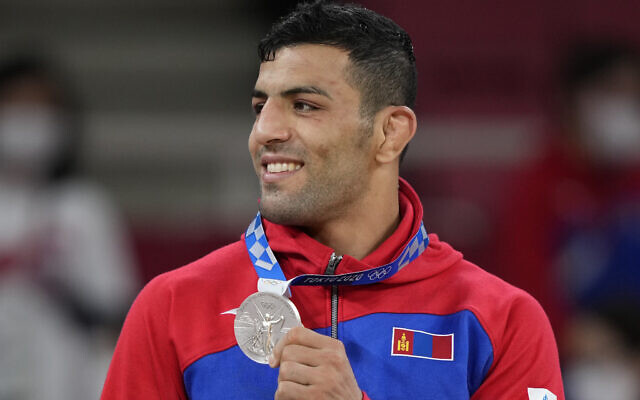 Saeid Mollaei of Mongolia celebrates with his silver medal during the award ceremony for the men -81kg judo match at the 2020 Summer Olympics in Tokyo, Japan, Tuesday, July 27, 2021. (AP Photo/Vincent Thian)		Saeid Mollaei, a former Iranian judoka now representing Mongolia, took home the silver medal in the men’s 81-kilogram division, losing the gold to Takanori Nagase of Japan.		It was the first Olympic medal for Mollaei, two years after he left his native Iran, revealing that his national team coaches had ordered him to lose in the semifinals of the 2019 World Championships in Tokyo to avoid facing Israel’s Sagi Muki in the final. Mollaei subsequently moved to Germany and then acquired Mongolian citizenship.	Mollaei told the Israeli Sports Channel that he was thankful for the support he’s received from Israel over the years.	“Thank you to Israel for the good energy. This medal is dedicated also to Israel,” he told the network. “I hope the Israelis are happy with this win.” He added in Hebrew: “Todah” (thank you).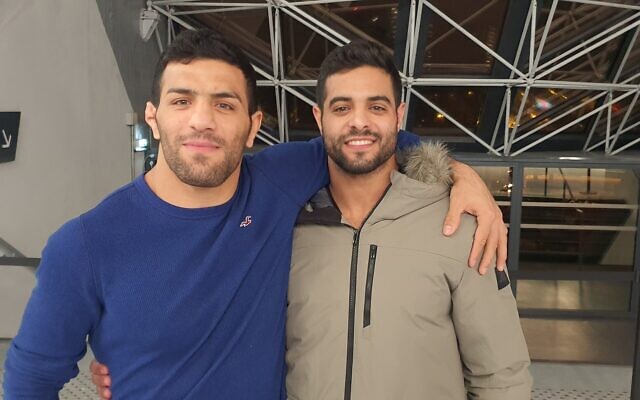 	Muki congratulated his friend on his achievement, despite his own disappointing finish on Tuesday.	“I’m super happy for Saeid,” Muki told a press conference of Israeli reporters on Tuesday. “I know what he’s gone through, and how much he wanted it. He’s a very close friend of mine, and I’m so happy that he succeeded in achieving his dream. He deserves it — his journey is incredibly inspiring.”Judo champions Saeid Mollaei, left, and Sagi Muki will be featured in an MGM TV series about their friendship. (Courtesy PR)	Mollaei and Muki became friends following the highly publicized incident at the 2019 World Championships, and have cheered each other on over the past few years. In February, Mollaei competed at the Grand Slam international judo competition held in Tel Aviv, also taking home the silver, and told CNN that Israel had been “very good to me since I arrived,” adding that the Israeli judo team members “have been very kind. That is something I will never forget.”	The story of the unlikely friendship between Mollaei and Muki is being developed for television by Israel’s Tadmor Entertainment and MGM.	Two judokas bowed out of the Tokyo 2020 Games in order to avoid facing Israeli Tohar Butbul, something the International Olympic Committee vowed to investigate. Sudan’s Mohamed Abdalrasool failed to appear at his slated competition against Butbul in the men’s 73-kg division on Monday, without providing a reason. And on Saturday, Algerian judoka Fethi Nourine pulled out of the contest to avoid facing Butbul, citing his support for the Palestinian cause.	“Obviously the IOC is always concerned in these cases and is monitoring it very closely,” International Olympic Committee director of solidarity James Macleod told a media briefing in Tokyo on Tuesday. “Clearly if there are flagrant abuses of the Olympic charter, the IOC will take all necessary measures in that respect.”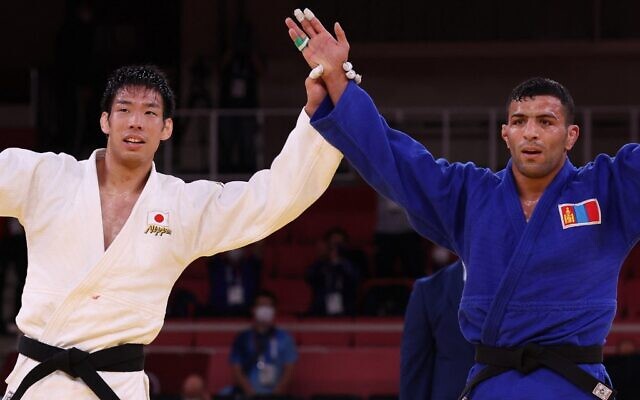 Gold medalist Japan’s Takanori Nagase (white) and silver medalist Mongolia’s Saeid Mollaei react after the judo men’s -81kg gold medal bout during the Tokyo 2020 Olympic Games at the Nippon Budokan in Tokyo on July 27, 2021. (Jack GUEZ / AFP)	Asked by reporters about the behavior of the Algerian and Sudanese athletes — as well as a similar pattern in the past from Iranian and Egyptian competitors — Macleod said the IOC takes every incident seriously.	“The IOC is looking at every case that’s brought to us,” he said on Tuesday. “We will investigate anything that is raised to us, even from third parties. We will work with the national Olympic committees concerned, the international federations, etc., to respond to those on a case-by-case basis.”	The IOC official added that the Olympic organization “has been very clear that non-discrimination, autonomy — all of these principles that are in the Olympic charter — are things we will not flinch from and we will adopt a strict position on all of those.” MORE- https://www.timesofisrael.com/winning-judo-silver-in-tokyo-iranian-defector-mollaei-dedicates-medal-to-israel/  [The hatred demonstrated by the Iran and other Islamic countries for Israel is perfectly displayed by their actions in the sports world. It is very gratifying to see how it has come back to bite Iran in the backside by demonstrating the true nature of Israel and that their people can recognize their bad behavior. – rdb]Israel to give work permits to 16,000 more Palestinians in bid to strengthen PAAround 122,000 Palestinians currently work legally in Israel and the settlements, and their incomes are important to a PA economy that has taken tough hits during the pandemicBy Aaron Boxerman Today, 1:49 pm 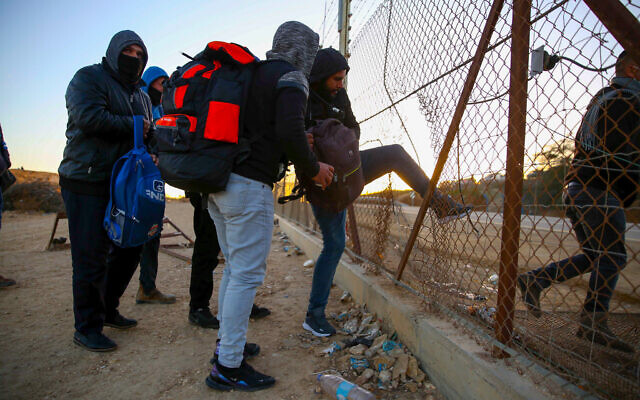 Palestinian workers from the West Bank city of Hebron carry personal belongings as they cross into Israel through a hole in security fence near the West Bank city of Hebron, January 31, 2021. (Wisam Hashlamoun/Flash90)	The Israeli government is set to increase the number of work permits for West Bank Palestinians by 16,000 amid calls by Israeli officials to strengthen the ailing Palestinian Authority economy.	According to the Defense Ministry, the Israeli military body charged with handling Palestinian civilian affairs — known by its acronym COGAT — informed senior Palestinian officials on Wednesday of the intention to offer additional permits.	The plan was first announced by Regional Affairs Minister Issawi Frej, who said he had developed the initiative along with Housing Minister Ze’ev Elkin. But while the proposal was originally set to be approved by the government this past Sunday, it was subsequently delayed due to “technical issues” with the Defense Ministry, Frej’s office said.	Around 87,000 Palestinians work legally in Israel, according to official figures, and another 35,000 work in Israeli settlements in the West Bank. The vast majority work in agriculture and construction.	Most of the new permits — some 15,000 — will be issued specifically for construction workers, according to the proposal. Another 1,000 will be granted for Palestinians who work at hotels across Israel.	Tens of thousands more illegally cross through gaps in the West Bank security barrier on a regular basis. Occasionally, Israeli forces are said to turn a blind eye, while at other points they crack down on the trespassers.	The workers’ incomes are an important source of funding for the Palestinian economy, which has been battered by diminished international aid and a tough pandemic year.	The government is scheduled to approve the plan next week, according to to both Frej and Defense Minister Benny Gantz’s office. Freij has pledged more such civilian-led economic programs could be en route.	“This step is the first in a series of steps currently being considered in talks between Palestinian and Israeli officials aimed at helping to shore up the economic fortitude of the Palestinian Authority,” Frej said.	Frej has met repeatedly with senior Palestinian officials over the past few weeks in an attempt to expand civilian cooperation between the two sides. Relations between Israel and the Palestinian Authority have been poor for years, with ties mostly being managed by the Israeli military and intelligence services.	“This measure will strengthen the Israeli and Palestinian economies, and will largely contribute to the security stability in the area of Judea and Samaria. Economic stability is the key to preserving security in the region,” said COGAT head Ghassan Alian in a statement.	In the aftermath of the recent escalation between Israel and the Hamas terror group, which rules the Gaza Strip, Israeli officials have repeatedly said that they hope to strengthen the beleaguered Palestinian Authority.	“The most desirable change in my view is to strengthen the Palestinian Authority as much as possible, and not to let Hamas be the one that sets the agenda, neither in the area of the Gaza Strip nor in Gaza itself,” Gantz said in the aftermath of the May fighting.	The Palestinians, meanwhile, have reportedly issued a list of confidence-building measures they hope will be implemented — including more permits for workers, a renewed diplomatic mission from Ramallah in East Jerusalem, and building permits for Palestinians in areas of the West Bank where Israeli approval is required for construction. https://www.timesofisrael.com/israel-to-give-work-permits-to-16000-more-palestinians-in-bid-to-strengthen-pa/  [Picking and supporting the lesser of two evils. – rdb]Ex-German intel. chief: Return to JCPOA a mistakeFormer German BND intelligence chief August Hanning said that he was highly suspicious of Iranian intentions in the nuclear sphere. He also spoke about his personal meetings with Nasrallah.By YONAH JEREMY BOB    JULY 27, 2021 20:50	Former German BND intelligence chief August Hanning opposes a return to the 2015 JCPOA nuclear deal with Iran, he has told The Jerusalem Post in an interview.	In his conversation, he affirmed his participation in the group United Against a Nuclear Iran (UANI) saying, “a nuclear armed Iran is a threat for the whole region.”	If Iran would get a nuclear weapon this would “lead to an arms race for the whole Middle East” which he said would be very bad news for the region.	Hanning said he was “not in favor of the JCPOA. The present Iranian regime is not really in favor of carrying out the necessary steps” to limit itself from developing a nuclear weapon.
	Next, he stated, “Iran’s role in the region is not very positive. We see this problem with its missile program. If you are carrying out such an ambitious missile program, and they have had some successes… very clearly you do not develop these missiles for protection, but for military purposes.”
	The former intelligence chief said: “these long range missiles make sense only militarily if you are using nonconventional warheads,” which makes him highly suspicious of Iranian intentions in the nuclear sphere.
	“So long as the Iranians are carrying out this very ambitious missile program, and there is a very suspicious Iranian background of trying to get access to a nuclear device and nonconventional warheads, I will be very skeptical of the present negotiations with Iran,” he said.
	Hanning’s view is significant not only because of his former high-level position, but also because he is one of a small number of top European officials who is ready to unabashedly oppose the JCPOA and condemn Iran as untrustworthy and pushing toward a nuclear weapon. [To bad the political heads of some of the EU countries like Macron and Merkle are too thick headed to listen to someone with some wisdom. – rdb]
	Pivoting to his long-time cooperation with the Mossad and Israeli intelligence he told the Post about extensive meetings with Hezbollah chief Hassan Nasrallah in efforts to try to learn information about and get the remains of Ron Arad returned.
	“I was responsible for different negotiations with Hezbollah in the Ron Arad case for Israel. It was a years-long, very difficult negotiation with Hezbollah, Iran and Israeli intelligence on the other side,” said Hanning.
	Hanning noted during those years he developed, “very close working relationships, but even friendships,” with members of Israeli intelligence, including former Mossad chief Danny Yatom, with whom he recently started to work with as a consultant for Yatom’s cybersecurity company WHEN.
	Yatom himself declined to discuss any national security issues, but in the past has told the Post that despite holes in the JCPOA, Israel should be careful not to undermine US policy and should work quietly to influence that policy behind-the-scenes.
	Describing his many personal meetings with Nasrallah in Beirut, Hanning said, “he was an interesting person. I was always surprised about his knowledge of Israel. He closely followed Israel. Nasrallah had lost his son in a battle with Israeli military forces and this was a hard and fresh,” wound for him.
	While many Israelis may simply dismiss Nasrallah as an unsophisticated terrorist, Hanning said, Nasrallah was very articulate about Israel, the situation in Iran and the broader power dynamics in the Middle East.
	Through the negotiations and many discussions, Hanning said he learned, “a lot about relations between Hezbollah and Iran and Hezbollah and Syria… I learned Nasrallah has a lot of different balls [he is juggling and that] he was a politician… he was successful. I do not want to praise Hezbollah, but Nasrallah is of course a very impressive” to have to contend with from an analytical point of view.
	At a personal level, dealing with someone like a Hezbollah chief, he said “it was not easy for me to negotiate with him. I had a lot of contact with him. If you negotiate, you have to regard the other person as a partner [of sorts] to get to solutions. If you [merely] regard the other side as the enemy, you cannot achieve anything.”
	At the same time, Hanning said that the two could never cross certain relationship levels in light of their radically different interests and that it was mainly a business relationship.
	Moving on to the German-Israeli intelligence relationships, he said the sides work in a, “very close relationship against terrorism – there are very severe terrorist threats.”
	He said that the situation in the Middle East was constantly changing and that German intelligence benefited from cooperation with “the Mossad especially, but also with the Shin Bet, and I had very good relations with [former Shin Bet chief] Avi Dichter. For us, Israel was always a model because Israel was facing very serious terrorist threats.”
	“We in Germany have problems, but not as severe as in Israel, but it is important to see what happens in Israel: What are the precautionary measures there,” which Germany might be able to adopt to stop terrorism.
	Hanning added that “we have learned from our Israeli colleagues how to deal with this [terrorism] problem.”
	Regarding the idea that Israel has helped Germany and other European countries defend themselves against ISIS in recent years, he responded, “I can confirm this. Israel has really good insight in the region. ISIS is still active in parts of Syria and Iraq.
	Fortunately, it has suffered severe military problems,” which have limited its reach, but that Israel was “very helpful for us in Germany and in Europe.”
	As Hanning starts working with Yatom and WHEN, he said he and Europeans would still be very cognizant of balancing between cybersecurity and privacy rights.
	He said one advantage of a private sector company like WHEN was that their clients could give them permission to track and monitor potential cyber vulnerabilities far more than governments, which are limited from following their citizens’ activities without consent or a court approved warrant.
	In some ways the Hanning-Yatom reunion at WHEN brings full circle a deep relationship dating back decades between two of their countries’ deans of intelligence. https://www.jpost.com/middle-east/ex-german-intel-chief-return-to-jcpoa-a-mistake-675075 Iowa gov & others dismiss new CDC mask guidance: ‘Not grounded in reality or common sense’ 27 Jul, 2021 22:28 	Iowa Gov. Kim Reynolds, as well as others such as Gov. Greg Abbott (R-Texas), has made clear they have no interest in following the CDC’s new guidance that states those vaccinated against Covid-19 still need to mask up. 	Reynolds joined a chorus of conservative voices in expressing opposition to the CDC’s latest masking advice. 
	On Tuesday, health officials announced that even if someone is fully vaccinated against Covid-19, they should still wear masks in public and when in indoor spaces with other people if they happen to be in an area where there is evidence of “substantial or high transmission.”
	The agency also recommended children in school all be masked as well, another proposal that has been highly controversial across party lines.
	In a statement responding to the new guidance, Reynolds dismissed masks as being the answer to rising cases around the country and promoted vaccines as the best way to curb upticks in infections.
	“I’m concerned that this guidance will be used as a vehicle to mandate masks in states and schools across the country, something I do not support,” she said, adding that the latest guidance is “not grounded in reality or common sense.”
	Multiple cities have already seen mask mandates come back despite vaccines being readily available across the country, including Los Angeles and Las Vegas. 
	CDC Director Rochelle Walensky defended the new mask guidance by stating that officials believe vaccinated people infected with the delta variant could still spread it to others. 
	There are 47 counties in Iowa that have been identified by the CDC as having “high” or “substantial” transmissions. Like numerous other states, Iowa has seen hospitalizations from the coronavirus tick up in the last month. Vaccine demand has also slowed in the last month, with around 49% of the state being vaccinated.
	“I trust Iowans to do the right thing,” Reynolds said of her state’s vaccination rate, making clear she has and will continue to push back against any “government mandates in our schools and government.”
	Don’t expect any mask mandates in Iowa. Governor Kim Reynolds says CDC’s new guidance is “not grounded in reality or common sense.” pic.twitter.com/rpUPdF2xCO
	— Tony Leys (@tonyleys) July 27, 2021
	Other Republican governors have begun dismissing the CDC’s new guidance, as well. Gov. Greg Abbott (R-Texas), one of the first to move his state out of its pandemic-era lockdown, released a statement through his office on Tuesday declaring that “the time for government mandating masks is over.”
	Gov. Ron DeSantis (R-Florida) has similarly shown resistance. His press secretary, Christina Pushaw, told Fox News on Tuesday that the new guidance “isn’t based in science.”	“Mandating masks for vaccinated people erodes public trust and confidence in the effectiveness of the vaccines,” she said.  https://www.rt.com/usa/530418-kim-reynolds-cdc-masks-covid19/  [Masks do NOTHING of consequence! They are useless for viri and literally cause you to rebreathe you exhalate which will increase any contaminant load that you currently have. They do not protect anyone except from your spittle. This entire affair is driven by a bunch of evil and vile criminals who have no sense what soever. How anyone of these creeps from CDC ever got an MD is beyond me. They certainly weren’t taught to think and  if they were taught anything they have no ethics or morals. – rdb]Swastika carved near office of antisemitism envoy at US State DepartmentBlinken says incident will be investigated, is ‘painful reminder antisemitism not relic of past’; comes amid administration’s vow to fill position to combat bigotry targeting JewsBy Jacob Magid Today, 10:06 pm 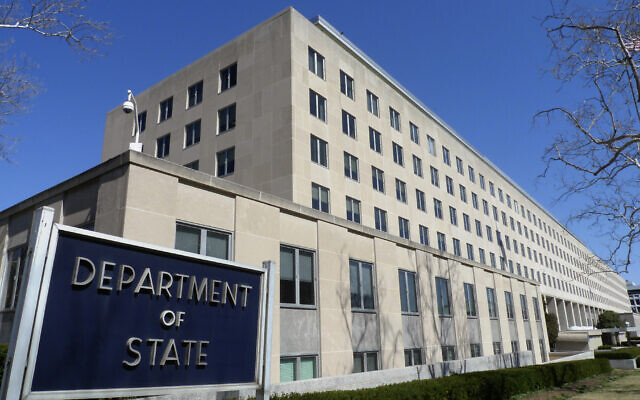 In this March 9, 2009 file photo, The Harry S. Truman Building, headquarters for the State Department, is seen in Washington. (AP/J. Scott Applewhite, File)	A swastika was found on Monday carved into an elevator at the United States State Department, near the office of the special envoy to monitor and combat antisemitism.	In a letter to State Department employees on Tuesday, US Secretary of State Antony Blinken updated staffers that the swastika had been removed from the elevator in the Harry S. Truman building and that the incident will be investigated.	“As this painfully reminds us, antisemitism isn’t a relic of the past,” Blinken wrote. “It’s still a force in the world, including close to home. And it’s abhorrent. It has no place in the United States, at the State Department or anywhere else. And we must be relentless in standing up and rejecting it.” [One of the most anti-Semitic entities in the US government has always been the Department of State. This goes way back to the leaders in Roosevelt and Truman’s eras. – rdb]	The secretary added that antisemitism “often goes hand in hand” with other types of bigotry.	Addressing the State Department’s Jewish employees, Blinken said, “please know how grateful we are for your service and how proud we are to be your colleagues,” adding that the feeling is extended to his entire staff.	According to Axios, which first broke the story, the elevator where the swastika was found is within a heavily monitored perimeter with security cameras placed at the entrances.BREAKING: A swastika was found etched into the wall of a State Department elevator on Monday, according to a person familiar with the discovery and a picture obtained by Axios.https://t.co/12aXn8xXGY— Axios (@axios) July 27, 2021	The office of the antisemitism envoy is not currently filled, with the duties being handled in the interim by deputy assistant secretary of state for democracy, human rights and labor Kara McDonald. 	Monday’s incident took place against the backdrop of growing calls by Jewish groups to fill the position due to a recent uptick in antisemitic events. Biden administration officials have heeded the calls, saying the White House will make an appointment shortly, though that has been the line used for nearly two months now.	Israeli Ambassador to the US Gilad Erdan said the vandalism “once again shows that antisemitism does not distinguish between Jews in Israel and Jews in America, and harms not only Israel but the entire world.”	“We must fight together resolutely against antisemitism of any kind and bring to justice anyone who acts out of hatred for the Jewish people,” he said in a statement. https://www.timesofisrael.com/swastika-carved-near-office-of-antisemitism-envoy-at-us-state-department/ Appeals court stunner: State can force Christians to violate religious beliefs'It seems we have moved from 'live and let live' to 'you can't say that''By Bob Unruh Published July 27, 2021 at 1:00pm 	The 10th U.S. Circuit Court of Appeals has created a precedent that the state of Colorado can discriminate against an artist, forcing her to violate her beliefs and provide messages she rejects, in pursuit of its "anti-discrimination" laws.	The ruling came in a case that now could be used to force a web designer to create sites with messages to which she objects based on her sincere religious faith.	The 2-1 decision sets up another opportunity for the Supreme Court to rule on the agenda pursued by many governmental units to punish Christians for refusing to promote the LGBT campaigns of various activists.	And the majority was targeted in a powerful rebuke by Chief Judge Timothy Tymkovich's dissent.	The fight is over a case brought by Lorie Smith, and her 303 Creative LLC, against the state of Colorado over its "non-discrimination" laws that require her to express a message that offends her.T	he majority said the state has the right to discriminate against her for her beliefs, and she must carry the message the state imposes. They wrote, "[Smith's] Free Speech and Free Exercise rights are, of course, compelling. But so too is Colorado's interest in protecting its citizens from the harms of discrimination."	Tymkovich, however, noted that the case "illustrates exactly why we have a First Amendment. Properly applied, the Constitution protects Ms. Smith from the government telling her what to say or do."	The majority, he said, created a "novel" position that "the government may force Ms. Smith to produce messages that violate her conscience. In doing so, the majority concludes not only that Colorado has a compelling interest in forcing Ms. Smith to speak a government-approved message against her religious beliefs, but also that its public-accommodation law is the least restrictive means of accomplishing this goal.	"No case has ever gone so far. Though I am loathe to reference Orwell, the majority's opinion endorses substantial government interference in matters of speech, religion and conscience. Indeed, this case represents another chapter in the growing disconnect between the Constitution's endorsement of pluralism of belief on one hand and anti-discrimination laws' restrictions of religious-based speech in the marketplace on the other."	He summed up the majority's conclusion: "It seems we have moved from 'live and let live' to 'you can't say that.'"	The issue was that while Smith would provide web services for any customer, she would not create messages that violate her Christian faith. She brought a pre-enforcement case against the state's activist employees – who famously derogated Christianity in their attack on Jack Phillips of Masterpiece Cakeshop, and lost that ruling at the Supreme Court because of their "hostility" to faith.	Phillips had declined to use his creative artistry to promote and same-sex wedding and was punished by the same procedures Smith is challenging.	He's now subject of a second complaint, a scenario that was staged to draw from him a refusal to create a cake for a sex-change procedure. That dispute likely is headed to the Supreme Court.	Constitutional scholar Jonathan Turley said the web ruling also could end up in a "major showdown" at the Supreme Court.	The case could allow "a hitherto evasive court to rule directly on the conflict between anti-discrimination laws and the religious clauses. I have previously written that I view these controversies as best addressed as free speech rather than free exercise cases. The Tenth Circuit decision reaffirms a growing conflict among the circuits and offers an especially strong case for the court to consider such a major reframing of such conflicts," he said.	He noted that Supreme Court ruled narrowly in Philips' case, because the state of Colorado openly had been hostile to faith. In that decision, the Supremes said, "The commission's hostility was inconsistent with the First Amendment’s guarantee that our laws be applied in a manner that is neutral toward religion."	The high court recently refused to act in a similar case, an attack by the state of Washington on a Christian florist who declined to violate her faith in her business – although she had a policy of serving all customers, she would not create a message that violated her faith.	Even the majority admitted that Smith was "willing to work with all people regardless of sexual orientation. 	Appellants are also generally willing to create graphics or websites for lesbian, gay, bisexual, or transgender ('LGBT') customers."	The dispute was over the state ordering her to create messages to which she objected.	The court admitted the issue was involving only "the message/speech of the event, and not upon the sexual orientation of the customers."	Nevertheless, the two judges ruled the state court force her to carry its message.	Turley suggested the scenario is ripe for the Supreme Court to overturn its own precedent on "neutral" laws that impact Free Speech. MORE-  https://www.wnd.com/2021/07/appeals-court-stunner-state-can-force-christians-violate-religious-beliefs/  [It is getting to the point where sooner or later the rubber is going to have to meet the road and the SCOTUS is going to have to decide if First Amendment rights trump the agenda of the leftist groups who keep pushing the ’democracy’ idea (greater good) rather than individual freedom. They need to remember how and why this country was formed. If those with ‘alternative’ lifestyles and ideas want to live that way they can but they have no right to demand others to give up their first amendment rights to religion and freedom of speech. – rdb]Vaccine mandates declared legal by Justice DepartmentBy Taylor Penley, The Western Journal Published July 27, 2021 at 8:32pm 	If you have chosen not to get a COVID-19 vaccine, the Department of Justice might've just delivered some bad news for you.	According to an opinion issued by the department's Office of Legal Counsel, federal law does not prohibit public or private entities from imposing vaccine mandates on their employees -- even though the vaccines are only authorized for emergency use.	It's almost as if personal health decisions aren't so personal anymore.	The Department of Veterans Affairs, California and New York City have already said they would require some or all of their government workers to be vaccinated, Fox News reported.	It's safe to say that more will follow and that vaccines will be mandated on a broad scale in both the public and private sectors.	Not only can your employer mandate the vaccine, but thanks to the Public Readiness and Emergency Preparedness Act of 2005, the federal government is not required to compensate you for any damages you might incur from it, CNBC reported in December.	What is the PREP Act?	In brief, the law grants vaccine manufacturers immunity from claims of loss caused by the "administration or use of countermeasures to diseases, threats and conditions determined by the [Secretary of Health and Human Services] to constitute a present, or credible risk of a future public health emergency."	Yes, that's right. No one is answerable for any dangerous side effects you might experience from a novel inoculation you were forced to inject into your body.	There is little at stake for those authorizing vaccine mandates; you're on your own.	The mRNA COVID-19 vaccines -- which are different from the vaccines we're familiar with, like those for meningitis, chicken pox and polio -- were undeniably rushed out during the pandemic.	In December, when the first phases of vaccine distribution began, a review from the University of Pennsylvania noted that "no large trials of any mRNA vaccine have been completed yet" and that "the only evidence on safety of mRNA vaccines comes from small phase I and phase II trials of SARS-CoV-2 vaccines, with follow-up typically less than two months."	The review continued: "Direct evidence on the comparative safety of mRNA vaccines and other vaccines is lacking."	Have we been guinea pigs all this time?	There is no doubt that little was known about this vaccine even upon its release. And we may have to trust our well-being to the people who rushed it out to the public or face unemployment.	This is not to say that people should refuse the vaccine. But there is an alternative to the narrative pushed by the establishment media and Big Tech.	Americans should be able to understand the risks of the COVID-19 vaccine, take their health into their own hands and get vaccinated on their own terms -- not because they've been forced. https://www.wnd.com/2021/07/vaccine-mandates-declared-legal-doj/  [This is in direct contra-distinction to the Nuremburg laws and obviously this is a politically motivated opinion. This needs to go to  SCOTUS and they first need to look at the real definition of a pandemic not the WHO’s recently modified one because this doesn’t make the definition. Secondly this is again a case of personal freedom. – rdb]50,000+ illegal migrants were released into US in 4 months and only 13% checked back in – reports 27 Jul, 2021 22:33 	Having detained more than a million people who crossed the US-Mexico border illegally this year, US Customs and Border Enforcement (ICE) has reportedly released more than 50,000 of them into the country without a court date. 	People who cross the border illegally are normally held in ICE detention, or transferred to other US government agencies. Some are released on bond and given a date to appear before an immigration judge.	Since mid-March, however, more than 50,000 migrants have been released by ICE into the interior of the US, with only a sheet of contact information for ICE offices where they should check in “to get work permits,” according to Axios.New: About 50,000 migrants who crossed the border illegally have now been released without a court dateJust 13% have reported to ICE offices so far and 16,000 have not showed up and passed the 60-day window given, Axios has learned https://t.co/uK4mGVFqKg— Stef Kight (@StefWKight) July 27, 2021	Only 6,700 of them, or about 13%, have actually checked in with ICE as of Monday, the outlet reported citing a source briefed on Homeland Security data. Some 27,000 still have time to show up, while the rest went missing and haven't checked in within the prescribed 60 days.	Axios also cited Congressman Henry Cuellar (D-Texas), who said that 7,300 migrants in just the Rio Grande Valley sector had been released during the past week, and that the total number was closer to 55,000. 	Cuellar, whose district stretches along the Rio Grande, was responsible for publication of photos showing the holding facilities for unaccompanied minors, back in March.	The surge of illegal migrants into the US continues, with more than 20,000 people apprehended in the Rio Grande Valley sector alone just last week.It's the hottest part of the summer and apprehensions are skyrocketing! #USBP Apprehensions surpassed the 1-million milestone in June.NOW- this week alone - #RGV has apprehended more than 20K illegally present migrants. pic.twitter.com/chGrcYGC3Q— Chief Patrol Agent Brian Hastings (@USBPChiefRGV) July 25, 2021	Earlier this month, the US Border Patrol said apprehensions along the border had reached a 20-year record, exceeding one million people in this fiscal year – with three more months left to go. More than 178,000 people were detained in June – including 56,000 traveling as families, a 25% increase from May. 	On Tuesday, the White House announced it was seeking “expedited removal” of families and children crossing illegally. However, only 14% of such migrants were expelled in June, according to CBS News. The Biden administration said the process was being hindered by Mexico’s refusal to accept families not from Central America, CDC rules and humanitarian exceptions, among other things.	The Axios report has drawn numerous reactions from the administration’s conservative critics. Senator Tom Cotton (R-Arkansas) called it “utterly lawless,” accusing the White House of “trying to sneak through massive amnesty” for illegal migrants.Others pointed out that the administration was allowing this to happen while reinstating some coronavirus restrictions on 	Americans."Catch and release" is Biden's official policy. And now they are trying to sneak through massive amnesty. Utterly lawless. https://t.co/yDNQWbuqgW— Tom Cotton (@TomCottonAR) July 27, 2021	“The same people [who] want to mask you and lock you down for your ‘safety’ are facilitating an invasion of our country by tens of thousands of unknown foreign nationals,” said Newsmax host Benny Johnson, calling it “evil” and “repulsive disrespect for America from our ruling class.”	Covid-19 vaccination is so important “that we are allowing an unlimited number of unvaccinated people to enter the country illegally and releasing them, even chauffeuring them, into the interior,” tweeted Pedro Gonzalez of Chronicles magazine.	How many illegal immigrants have been resettled in the U.S. so far in 2021? How many of those resettled in U.S. are unvaccinated/have COVID? Where have they been resettled? Has there been an increase in COVID cases in those areas? Or are we not allowed to ask these questions?— Nick Short ‎‎ (@PoliticalShort) July 27, 2021	One of the first things President Joe Biden did upon taking office in January was to revoke most of his predecessor Donald Trump’s immigration policies, starting with halting construction on the border wall. Despite the record-shattering influx of migrants, some wearing “Biden let us in” shirts, the White House has refused to call the situation on the border a “crisis” and insisted the surge was seasonal and caused by climate change, violence, or poverty. 	Vice President Kamala Harris was put in charge of the border situation, and has since visited Mexico, Guatemala, and a Border Patrol office in El Paso, on the other side of Texas from the Rio Grande Sector.On Tuesday, the White House released a document dubbed the ‘Blueprint for a Fair, Orderly and Humane Immigration System,’ in which it said the US “will always be a nation of borders, and we will enforce our immigration laws in a way that is fair and just.”“We will continue to work to fortify an orderly immigration system,” the document added. https://www.rt.com/usa/530416-illegal-migrants-released-fortify-policy/  [How many billions of dollars is this costing the US public (not the government – Every dollar of the US government comes from the US PUBLIC – YOU AND ME). You could have built 10 border walls for all we have paid for the educations, feeding, transportation welfare, healthcare etc for this group. Time to take the elected representatives to task and tan their hides, - Donkeys and elephants because they are both to blame. This problem should have been solved 50 years ago because it has existed that long. We only see more of it now.  – rdb]Commentary:How the Left Has Used COVID-19 to Bankrupt the United States
Stephen Moore Posted: Jul 27, 2021 12:01 AM
	I have never bought the conspiracy theories that COVID-19 was a diabolical political plot to undermine the country. But what is apparent with each passing week is that the virus has been the springboard for the left's agenda to transform America in a way that Sen. Bernie Sanders, Michael Moore or Rachel Maddow could have never imagined.
	Without COVID-19, President Joe Biden would never have been elected, of course. So, for the left, the virus defeated former President Donald Trump. COVID-19 is now the gateway to the left's utopian agenda of multi-trillion-dollar climate policies, hyper-regulation of the economy, the rebirth of the welfare state and a radical redistribution of income.
	Under Trump policies, we had one of the most robust financial and economic expansions on record, especially regarding minority advancement and historic reductions in poverty. The entitlement state was in retreat as income growth and record job openings pushed millions of people out of the welfare state into work. If the left truly cared about the plight of the poor, they would have celebrated. Instead, the results showing tax cuts, deregulation and laissez-faire policies work made liberals miserable.
	COVID-19 made the rebirth of big government possible. Last year, with Trump still in the White House, Congress spent $6 trillion, much of it (such as the $600 a week bonus unemployment benefits) wastefully and ineffectively. But it was emergency spending.
	The National Bureau of Economic Research recently declared the recession ended in April of 2020, and the recovery has been accelerating thanks to the vaccine.
	We would be aggressively cutting government spending in a rational world, as we did after victories in World War II and the Cold War.
	Instead, the left has leveraged COVID-19 fears to call for a $3.5 trillion budget reconciliation bill on top of the $1.9 trillion spent in March on welfare programs and now $4.1 trillion in public works programs; labor union protections; green new deal subsidies; Medicare and Medicaid and food stamps expansions; and bailouts of Amtrak, urban transit and schools. The public schools in many blue states were shut down for a year, yet taxpayers have to give the teachers unions $100 billion. Explain that one.
	The Congressional Budget Office calculates all of this will add $20 trillion of new debt spending over a decade – and that is with a massive tax increase.
		COVID-19 has somehow given a new license to even the nuttiest leftist ideas. So, we have Democrats speeding forward with a plan to raise tax rates to more than 50 percent and implement welfare benefits that can pay families more than $100,000 in annualized wage equivalent benefits. The government could hit and remain above 50 percent of GDP, matching the European socialist nations.
	Spending programs that were once scoffed at with price tags in the billions of dollars are now sailing through with trillion-dollar budgets. Moreover, COVID-19 has unleashed Modern Monetary Theory, meaning that the federal government apparently has a no-limit credit card.
	COVID-19 is all but over, and the toll has been awful. Life expectancy fell in 2020 for the first time since World War II. Tragically, the "cure" – or should I say, the carnage – of the Biden post-COVID-19 progressive experiment might, in the end, be far more devastating and long-lasting than the terrible disease itself. https://townhall.com/columnists/stephenmoore/2021/07/27/how-the-left-has-used-covid19-to-bankrupt-the-united-states-n2593132 RINO TraitorsMatt Vespa Posted: Jul 27, 2021 6:00 AM
	It never gets old for the Democrats. We’re about to be subjected to more vitriol. We’re about to be smeared for simply not voting for Democrats in the 2020 election. The hyperbole will be epic. The theater will be even more spectacular than the Democratic Party’s impeachment attempts.  It will all center on Donald Trump. We know that, and it will also encapsulate what the former president has said consistently about Washington: It’s ‘all talk, no action.’ That's the irony of it all. We have rising inflation, anemic jobs numbers, and massive government spending—but yeah let’s take more time to focus on January 6. Right now, the Democrats and a few RINO’s feel the need to punch Donald Trump again because all these people are mentally ill. Rep. Adam Schiff (D-CA) is on the committee which is all you need to know regarding its accuracy and credibility. He’s an OG Russian collusion hoaxer. He peddled theories that were not just shredded but pulverized into oblivion. 
	Schiff should be banned from ALL social media platforms if we’re going by the Biden White House’s rules on misinformation. He was also the man who arguably orchestrated the second phony impeachment attempt on Trump with the Ukrainian quid pro quo scheme that never happened. Meanwhile, Biden has cut military aid to the nation.
	Anyone who thinks this whole investigation will be nonpartisan needs to be drug tested. We know it’s not. The nation has, by and large, moved on because they’re not idiots. Only the most Trump-deranged American thinks what happened on January 6 was akin to Pearl Harbor, the 9/11 attacks, or the American Civil War. It’s not. Was it a bad day? Sure. Was it a riot? Yes. Was it an armed insurrection? No. Hell no—not even close. The only person who died inside the building was Ashli Babbitt. The officer who became the face of the fake ‘armed Trump supporters killed cops’ narrative, Brian Sicknick, died of natural causes. Was the lack of security glaring? Sure, though it seems the ability to deploy additional units was a total s**tshow, coupled with lack of proper training and the FBI not really helping with regards to sharing key information all played a part in this fiasco. There’s also the underlying aspect that the political class was more upset that a few thousand rioters easily breached the building where they do their daily business of screwing the average American. This event proved that the people could get them. That makes them queasy, but that’s a tale for another time.
	This whole circus is aimed at providing the Democratic base with some good news ahead of what could be a dismal 2022 midterm season. It will satisfy the sinister urge Democrats have in bashing Trump since they still have not gotten over the 2016 election. It’s about blackening Trump’s name. It’s about smearing us as Nazis for even voting for him. It’s an exercise to keep the Left’s moral superiority complex standing. There’s nothing more to it. The words “truth” and “facts” are not going to be evident in this freak show. Yet, two “Republican” traitors, Liz Cheney and Adam Kinzinger are willing participants in this effort, with Democrats expertly playing on their attachment to “principle.” Blinded—these Democrats baited and lured these two sad saps to their political ruin. They sure will give the Left the “bipartisan” talking point while also killing any credibility they have with their own voters. It’s a slow bleed that both, especially Liz Cheney, remain oblivious to for some reason. 
	The political prostitution here is evident. The game here couldn’t be clearer—and Liz and Adam are either too stupid to see it or are willing to stab the GOP in the back (again). The liberal media sure will put the Cheney name to use in weaponizing narrative to attack Trump and the GOP. She wants a purge. She’ll never get it. The base has changed. The party has changed. If it takes calling your own base terrorists or being willing actors in that effort, then you’re not one of us. You’re not a Republican. And frankly, being a “Pelosi Republican” should be the kiss of death. It’s worse than being a RINO, which is bad enough. An even worse sub-level to this is something I never thought could ever happen. 
	Adam and Liz are its founding members. 
	So, be prepared for exaggeration, fantasy, and being called domestic terrorists again. This happened during the Tea Party days too, yes—but this will be jacked up on steroids, meth, and maybe a little of what Hunter Biden smokes. It will be insufferable, but take it as entertainment value. Democrats will overshoot the landing spot. They already have—and just watch as most of the country simply does not care. Biden’s inflation issue is going to draw more attention than this little sideshow. And women voters are already starting to notice how the bills are increasing big league. When they look to see who’s trying to solve the problem, they’ll see Democrats more obsessed with attacking Trump than helping Americans.  https://townhall.com/columnists/mattvespa/2021/07/27/whos-ready-to-be-smeared-as-a-domestic-terrorist-the-circus-begins-today-n2593139The Media Produces Derangement: Proof From New York Times Readers
Dennis Prager Posted: Jul 27, 2021 12:01 AM
	This past weekend, New York Times columnist Maureen Dowd added another column to the myriad irrational and hysterical pieces about the "existential threat" climate change allegedly poses to human life.
	As I do after almost every piece I read on the internet, I read comments submitted by readers.
	One provided me with an epiphany.
	It was a comment submitted by New York Times reader "Sophia" of Bangor, Maine:
	"I have one child, a daughter, who told me age 8 that she would never have a child because of global warming. She's now 34 and has never changed her mind. So I will not experience a grandchild. For her wisdom, I am grateful. I would be heartsick if I did have a grandchild who would have to experience the onslaught of changing climate."
	It is hard to imagine greater proof than that comment of the power of mass media and of the left. That a normal woman would celebrate her daughter's choice not to be a mother and not to make her a grandmother can only be described as deranged. No normal-thinking human being would think that way. Jews had children during the Holocaust and made sure to have children if they survived the Holocaust.
	Does this deranged woman know how few people are dying due to weather-related incidents in the era of global warming?
	Danish statistician and economist Bjorn Lomborg noted this past week:
	"Over the past hundred years, annual climate-related deaths have declined by more than 96%. In the 1920s, the death count from climate-related disasters was 485,000 on average every year. In the last full decade, 2010-2019, the average was 18,362 dead per year, or 96.2% lower.
	"In the first year of the new decade, 2020, the number of dead was even lower at 14,893 -- 97% lower than the 1920s average ...
	"The preliminary estimate of 2021 climate-related deaths (is) 5,569 or 98.9% lower than the 1920s ...
	"The newest Lancet study of heat and cold deaths show(s) that cold 'vastly' outweigh heat, and that climate actually has dramatically lowered (the number of) total death(s) ... "
	Of course, none of that matters to Sophia -- because she relies on The New York Times (and probably NPR and CNN) for her understanding of the world.
	For more proof of how deranged many New York Times readers -- and Washington Post readers, CNN viewers and NPR listeners -- are because they rely on these sources for what they believe about the world, here are some replies to Sophia's comment from other New York Times readers:
	B. Rothman, New York City: "I completely agree. I have 6 grandchildren and weep inside for the calamitous life that is ahead for them."
	Ida Martinac, Berkeley, California: "I weep with you, Sophia. Whenever I look my 11 year old daughter in the eyes I feel so many emotions: guilt for bringing her into this dying world."
	Liberal, Texas: "I feel your pain. I have 2 sons. Neither one will have children and their partners agree. I'll never have grandchildren. But I also realize that their decisions have in some way been molded by me. I am proud of their decision."
	Liz, Portland: "Frankly, as someone who has been concerned about climate change, and observing what is happening over the last ten years with real dread, I do not understand why anyone in the last ten years would voluntarily have a child."
	CC, Sonoma, California: "My only daughter shares your daughter's feelings. I will have no grandchildren. As I watch my peers enjoying their final years surrounded by grandchildren, I can't help feeling a little jealous. At the same time ... our daughters are stepping up to the challenge. I'm proud of them."
	Marisa Leaf, Brooklyn, New York: "I, too, am coming to terms and accepting that my 36 year old son will not have a child as well -- for stated reasons. It is painful for me when I watch other young men and women his age going about town with their children. But I understand, and concur, on an intellectual level, that of course they're right. Bringing more children into the world these days is an existential worry. And irresponsible. So, as I grieve for our planet, I also grieve for the grandchildren that I will never have."
	What do all these deranged reactions have in common? How could so many people living in the healthiest, wealthiest society in human history welcome not having grandchildren?
	The answer is they have been brainwashed by the media (and college). They have read and heard nothing -- absolutely nothing -- by scientists and scholars (such as Steve Koonin of NYU, Richard Lindzen of MIT or William Happer of Princeton, to name just three) who have studied climate change and found the hysteria morally as well as scientifically indefensible. It is not possible to live a life insulated from left-wing ideas. But it is extraordinarily easy to lead a life insulated from all non-left-wing ideas.
	So, then, the epiphany I had was this: A majority of people will believe anything the mass media tell them.This is especially true of those who received a college education. Colleges teach students not to question, not think for themselves and not to think rationally.
	That is why many people believe the world is coming to an end; it is good not to have children or grandchildren; men give birth; Russia colluded with the Trump campaign; Israel is an apartheid state; all-black dormitories on college campuses are progressive; there should be fewer police; it is fair to women to allow biological men to compete in women's sports; and myriad other absurdities.
	There is no other explanation for these deluded readers of The New York Times.
	However, I do agree with them on one point. I, too, support their children's decisions not to have children. The world doesn't need more fools.
	Dennis Prager is a nationally syndicated radio talk-show host and columnist. His latest book, published by Regnery in May 2019, is "The Rational Bible," a commentary on the book of Genesis. His film, "No Safe Spaces," was released to home entertainment nationwide on September 15, 2020. He is the founder of Prager University and may be contacted at dennisprager.com. https://townhall.com/columnists/dennisprager/2021/07/27/the-media-produces-derangement-proof-from-new-york-times-readers-n2593145'Saving Afghan Interpreters' is a Scam That Would Bring 100,000 Afghans to U.S. Daniel Greenfield July 26, 2021 	Getting the United States out of Afghanistan is relatively easy compared to getting Afghanistan out of America. The latest stage of the withdrawal is accompanied by frantic calls to “save Afghan interpreters” coming from the same media that also wants us out of Afghanistan.
	But what’s the use of leaving Afghanistan if we’re going to bring it with us to America?
	The “interpreter” scam is one of the longest running immigration hoaxes on record.
	Before the withdrawal, there were some 2,500 American soldiers in Afghanistan. After the withdrawal, there are around 600 soldiers left behind.
	And there are 20,000 Afghan “interpreters” applying for SIVs or Special Immigrant Visas.
	How can there be 20,000 interpreters for 2,500 soldiers?
	It’s not as if we haven’t been handing out SIV visas like candy already.	70,000 Iraqis and Afghans came here on the so-called translator/interpreter visas from 2007 to 2017. And 48,601 of those SIVs went to Afghans. At its peak, under Obama, there were 100,000 American soldiers in Afghanistan. That’s an “interpreter” to every 2 soldiers.
	By March 2021, 100,000 Afghans and Iraqis had been approved for SIVs.
	But the vast majority of “interpreters” aren’t interpreters. They were “Afghan allies” working in some capacity with or for the United States. While the media keeps talking about 20,000 “interpreters” embedded with American forces, hardly any of the SIV applicants fall into that category. Applicants didn't even have to work for the United States. They could have worked for any of the over 50 countries taking part in the ISAF mission in Afghanistan. Not to mention any of the local subcontractors or aid groups that were being funded by the United States.
	In 2016, 58 translators and 165 family members received visas. As did 4,283 government workers and 10,100 family members. In 2020, 19 interpreters and 58 family members received SIV visas and 1,829 government workers and their 6,134 family members. When the media claims that we’re leaving Afghan interpreters to die, it’s lying. There are few actual interpreters actually applying for SIVs. The vast majority of applicants were just making money from the U.S.
	The visa inflation is driven by family members. Of the 100,000 SIV immigrants, 31,000 were the actual applicants, while another 69,000 were family members. The current list of applicants in the pipeline breaks down to 700 "interpreters" or principal applicants and 1,800 family members.
	With 20,000 principal Afghanistan applicants, that means we could easily be looking at over 60,000 total Afghan immigrants in the short term. And the numbers may go as high as 100,000.
	The long term numbers under family reunification programs would be absolutely staggering.
	And the 20,000 number is still not the full total of principals. Just the ones in the system now. With a current deadline for applicants set to expire in December of next year, there’s plenty of time for more applicants to hop on the gravy train. And as Afghanistan collapses, there will be less scrutiny possible of the applicants, some of whom will already be waiting as refugees.
	What’s the cost of all this to Americans?
	The "interpreters" function more like refugees and “are eligible for the same resettlement assistance and federal public benefits as refugees”. In the past, 85% of SIV migrants, in partial numbers at least 60,000, received refugee aid and were resettled across the country.
	The media claims that SIV migrants will quickly be able to adapt and adjust. Government data however shows that 60% of SIV migrants remained unemployed after 90 days, including 58% of those with "good spoken English" and 65% of those with "post-secondary education".
	By 2017, SIVs made up a quarter of migrants receiving refugee resettlement assistance.
	In one year, SIVs managed to account for 13% of the State Department’s resettlement programs and 8% of HHS’ refugee resettlement programs.
	Even those SIV migrants who were employed could still be living off American taxpayers with a GAO report noting that, “of those SIV households receiving earnings from employment, 89
	percent were also receiving income through Refugee Cash Assistance, Matching Grant, or TANF programs, which is slightly higher than the rate of the overall refugee population.”
	Aside from the financial expense of bringing tens of thousands of migrants from a failed state to America, there’s the terrorism and criminal risks.
	The media keeps claiming that all of the applicants have been screened and aren’t a threat.
	Even a pro-SIV report noted, “As of 2019, the State Department only had one analyst conducting security checks for the backlog of over 18,000 applications.”
	Immigration authorities ask an American “co-signer” to “certify that, to the best of his or her knowledge, you present no threat to the national security or safety of the United States” even if the co-signer only has a relationship with the Afghan’s “contract or sub-contract supervisor.”
	With that sort of screening, it’s no wonder that some SIVs who have come to the United States have carried out violent attacks and allegedly became involved with Islamic terrorism.
	Last month, the Biden administration demanded 8,000 more SIV visas. While the Democrats can’t directly bring all the applicants immediately here, they intend to move them to third countries from where they’ll be able to continue applying to enter the United States.
	“The idea here is to be able to facilitate their departure from Afghanistan to another location so that they can complete the SIV process. Whether that leads to all of them coming to the United States or some, I mean, we just don't know. It'll be done on a case-by-case basis, but the idea is to be able to facilitate their departure from Afghanistan so that that processing can continue,” the Pentagon’s John Kirby said.
	More radical voices however want to fly as many Afghans as possible to America right now.
	Some media outlets, including the New York Times, are reporting potential numbers as high as 100,000 Afghans. That would mean evacuating some 2% of the population of Kabul here.
	Such an invasion would have catastrophic consequences for Americans.
	The United States has already handed out 100,000 SIVs to Afghans and Iraqis. We’re now looking at the possibility of another 100,000 with no real end in sight even after that.
	Americans will have resettled an entire Tallahassee or Chattanooga worth of "interpreters".
	Senator Mark Warner and Senator Marco Rubio have claimed that failing to bring the Afghans to America would be "a stain on our national conscience". The real stain on our conscience is politicians who put Americans last and put open borders migration first. Americans have spent countless blood and treasure fighting for the Afghans. But the Afghans won’t fight for themselves. As American forces leave, they’re deserting, surrendering, and retreating.
	That’s their choice.
	Over 2,000 Americans died for Afghanistan. No more Americans should die at home.
	SIV visas have brought violent rapists and terrorists to America. Every single visa puts American lives and national security at risk.
	The move to bring 100,000 Afghans to this country is a warning that it’s much easier to get Americans out of Afghanistan than it is to get Afghanistan out of America.Daniel Greenfield is a Shillman Journalism Fellow at the David Horowitz Freedom Center. This article previously appeared at the Center's Front Page Magazine.  http://www.danielgreenfield.org/2021/07/saving-afghan-interpreters-is-scam-that.html  ARUTZ SHEVABenny Gantz's message to the citizens of IranDefense Minister in interview with BBC in Persian: The Iranian regime is spending billions of dollars on nuclear project instead of worrying about food, electricity and fight against COVID-19.Arutz Sheva Staff , Jul 27 , 2021 11:30 PM 	Defense Minister Benny Gantz said on Tuesday in a special interview with the BBC in Persian that "the Iranian nuclear project is a threat to world peace and the peace of the region, and also to the security of the State of Israel."	Gantz added, "There is a paradox between the Iranian people, a people with a rich and warm culture, and the tyrannical regime that violates the human rights of Iranian citizens. Billions of dollars go every year to nuclear weapons, terrorism and armaments throughout the Middle East, instead of the Iranian people in need. There is a shortage of water, food, electricity and Iran is still choosing to continue developing a military nuclear program that threatens world peace."	"The Iranians are very close to nuclear weapons in the issue of enrichment, but not so close on other issues. We know very well about their tricks, and their attempts to deceive the countries of the world. We are also revealing this information. The Iranian nuclear project threatens the stability of the world, the region and is a challenge to Israel's security," the Defense Minister continued.	Regarding Israel's activities, Gantz said, "Israel will know how to ensure its security. We will maintain our freedom of action and our ability to act, but the Iranian issue is an issue that the world needs to deal with realistically - not by hoping for good but in actual actions. We all hope that Iran will not move forward with the nuclear project, but the actions on the ground indicate the opposite."	"We have capabilities and means that I will not be able to elaborate on, and we are highly prepared to ensure that Iran does not have nuclear weapons. I am sure that the Iranian regime is also aware of some of Israel's capabilities," he added.	Gantz directly turned to the Iranian people at the end of the interview, saying, "I would be happy if those who watched us imagined that all the efforts and resources I described in the interview related to the nuclear program would be transferred to the benefit of Iranian citizens. To investments, infrastructure, education and medical services. Israel and the Iranian people have had excellent relations in the past, and we have great appreciation for the Iranian people and its heritage, but we see that on the ground that the Iranian regime has a negative impact on both the nuclear issue and the support for terrorism in the Middle East. We will not be able to sit and rest and close our eyes when an existential danger hovers over our heads, so we are working and will continue to act to prevent it and harm the development of nuclear weapons and terrorism that is spreading in the region by Iran." https://www.israelnationalnews.com/News/News.aspx/310706 Danny Yatom: US will allow Iran to achieve nuclear weaponsDanny Yatom, former Mossad chief, warns Israel needs backup plan 'in case the worst of all happens.'Nitzan Keidar , Jul 28 , 2021 2:33 PM Fo	rmer Mossad chief Danny Yatom believes the Biden administration will allow Iran to gain the technology and operational abilities to manufacture a nuclear bomb within a short time.	Yatom, who serves as president of WHEN, a cybersecurity company, spoke at a conference hosted by the HLS and security desk of Tadmor Levy & Co., in a closed forum comprised of military details, ambassadors, and diplomats from Latin America. The conference was held for the purpose of increasing cooperation between the attendees and leading security firms in Israel, who also took part in the conference.	During the conference, Yatom discussed Israel's security challenges, focusing on the Iranian threat. He noted the importance of the military option with regards to Iran, emphasizing that, "Israel needs an offensive contingency plan to deal with Iran, in case the worst of all happens, and Iran comes too close to a bomb."	"Until now, [US President Joe] Biden only said that he would prevent Iran from becoming a nuclear country, but he definitely did not say that he would also prevent it from becoming a nuclear-capable country, and that also holds danger for Israel," Yatom said.	Attorney Shimon Abiran, a former security official who now works with Tadmor Levy & Co.,spoke about the existing regulations for security exports, and about the necessary steps in order to allow security exports to other countries. He also noted the advantage in these types of deals.​	Gabriel Hayon, President at The Diplomatic Institute, discussed the security startup industry, explaining to the diplomats the delicate balance between exporting cybertechnology and the government body supervising exports. Israel, he said, is "hungry for success, and tolerant of failure."Health Ministry chief: 'Green pass' won't make a differenceDirector general of Ministry of Health to hospital directors: Additional measures to prevent COVID-19 spread will be taken.Arutz Sheva Staff , Jul 28 , 2021 4:03 AM 	The director general of the Ministry of Health, Prof. Nachman Ash, admits that bringing back the green pass restrictions will not significantly help reduce the number of cases of COVID-19.	In a recording of a conversation that took place on Tuesday with hospital directors and broadcast on Channel 12 News, Ash was heard saying that further steps would need to be taken to prevent the spread of the virus.	"We need to understand that in ten days we will have double the number of verified cases and double the number of serious and critically ill patients, especially since this increase has begun - so we must be ready now," said Ash.	He added, "We are starting with the green pass on Thursday, but our assessment is that it will not make any dramatic change. It may lower the infection rate a bit but not significantly. We are considering further steps that we will take to the government, but I do not know when and if they will be accepted."	"Another thing we are doing is the matter of the booster vaccine (the third dose), the decision will be made in the coming days and we will set out, as soon as it is decided, to quickly vaccinate the elderly population with first priority," said Prof. Ash.During the meeting, representatives of the Ministry of Health asked the hospitals to convert internal wards to COVID-19 wards, and the hospitals made it clear that this could lead to a large number of deaths. https://www.israelnationalnews.com/News/News.aspx/310711 Senator Ted Cruz blocks bill watering down US support for Israel, giving millions to PAAfter significant last minute changes to legislation intended to formalize approval of Abraham Accords, Cruz drops support, blocks bill.Dan Verbin , Jul 27 , 2021 10:12 PM 	Senator Ted Cruz (R-TX) is holding up a bill intended to formalize Congressional approval of the Abraham Accords over last minute amendments that significantly water down support for Israel, the Washington Free Beacon reported.	On July 24, Cruz released a statement explaining his reasons for removing himself as co-sponsor of the Israel Relations Normalization Act of 2021.	Cruz stated that the Senate Foreign Relations Committee re-wrote the bill at the last minute to declare that pushing for a Palestinian state is US policy and authorizing the transfer of millions of dollars to the Palestinian Authority. It also overturned longtime US policy with regard to supporting Israel in negotiations with the PA.	“Too many American lawmakers have forgotten that Israel is one of our closest allies and a sovereign nation,” said Cruz. “Over the years, multiple administrations have pressured Israel to give up its sovereignty and its territories for a Palestinian state, an act not just of breathtaking hubris but which emboldened Palestinian terrorism.”	Cruz noted that when the “Trump Administration ended those counterproductive policies by standing with Israel and turning off the spigot of money to the Palestinians (that) subsidized terrorism,” the path toward the “historic success and peace” of the Abraham Accords was created.	“The Biden Administration has reversed those successes and even banned the use of the phrase Abraham Accords,” said Cruz.	Remarking that until this week, Congress was making headway advancing the Israel Relations Normalization Act of 2021, which “celebrated the spirit and letter of those Accords” and of which he was a “proud” co-sponsor, Cruz said that the Senate Foreign Relations Committee “radically changed” the bill hours before the vote.	“The language added declared it would be ‘policy of the United States' to create a Palestinian state and to pour millions into Palestinian areas despite ongoing Palestinian government salaries for terrorists,” Cruz said. “I offered amendments to return the bill to its original bipartisan embrace of the Abraham Accords, but they were rejected.”	Cruz added, "US diplomats have no business telling our Israeli allies what to do with their territories, let alone pressuring them to cede sovereignty for a Palestinian state. We should not be subsidizing Palestinian terrorism. I have removed myself as a co-sponsor of the rewritten Israel Relations Normalization Act of 2021, I voted against it today, and I will continue to oppose it." https://www.israelnationalnews.com/News/News.aspx/310702  [Good for Cruz. Every demon-rat voting Jewish person needs to remember this when election time comes around. It is the tried and true conservatives that have stood with Israel and not the demon-rats who have for years worshiped their social justice and forget that Israel is the country of The Holy One and their actual heritage. The black community needs to remember that it was the conservative republican party that provided and fought for the freedom of black Americans not the demon-rats who formed the KKK. – rdb]Knesset nixes vote on bill to decriminalize cannabisUnited Arab List vetoes bill to decriminalize smoking cannabis, forcing coalition to nix vote.Arutz Sheva Staff , Jul 28 , 2021 2:03 PM 	A bill to decriminalize the use of cannabis will not be brought for a vote Wednesday, after the coalition leaders failed to garner a majority supporting it. The bill, put forth by New Hope's MK Sharren Haskel, was brought down mainly by opposition from the United Arab List (Ra'am) party.	The bill would ban smoking cannabis only in public areas, similar to the laws regarding smoking cigarettes. In all other places, police officers would be banned from conducting a body search, detaining a suspect, or arresting someone smoking grass.	At the same time, a process would begin under which anyone who has a recent criminal record for possession of cannabis would be able to ask the Justice Minister to erase his record.	Yamina MK Abir Kara said he fully supports the law, but noted that it may be worthwhile to wait until the Knesset resumes following its summer break before attempting to garner the majority necessary to pass it. https://www.israelnationalnews.com/News/News.aspx/310747 07/27/2021 NEWS AM  - Benny Friedman - Хорошо - Charasho https://www.youtube.com/watch?v=AcBTkjvyLNg Read the Prophets & PRAY WITHOUT CEASING!That is the only hope for this nation!Genesis 36:9And these were the generations of Esau, the father of Edom on Mount Seir; 10these the names of Esau's sons: Eliphaz, the son of Adah, Esau's wife; Reuel, the son of Basemath, Esau's wife. 11And the sons of Eliphaz: Teman, Omar, Zepho, and Gatam, and Kenaz. 12And Timna was a concubine to Esau's son, Eliphaz, and she bore Amalek to Eliphaz. These were the sons of Esau's wife Adah.Iran says armed Mossad cell arrested over plot to provoke clashes at protestsTehran claims to seize guns, grenades, ammunition to be used by Israeli spies to carry out ‘urban riots and assassinations’ during demonstrations over water shortageBy TOI staff Today, 1:12 pmUpdated at 1:50 pm 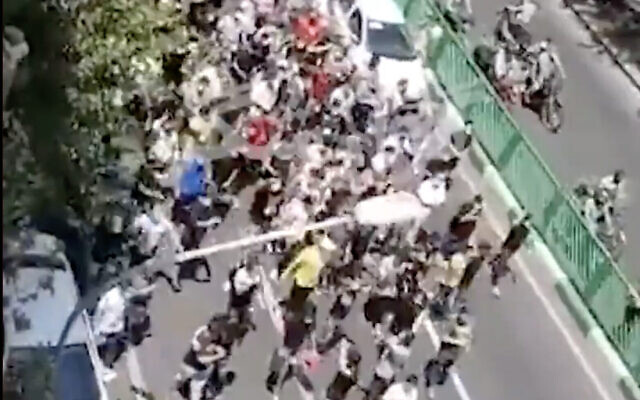 A screenshot from video of protesters marching in Tehran, Iran, on July 26, 2021. (Screen capture: Twitter)	Iran said Tuesday it had arrested an armed cell working for Israel’s Mossad spy agency that was planning to use a cache of weapons to provoke violence during protests in the country.	Iran, which often blames Israel and the United States for internal unrest, has seen growing demonstrations in recent weeks over water shortages in the southwestern of the country.Tehran did not clarify how many people were arrested, or their nationalities, but said they were detained on the country’s western border — Iran borders Turkey and Iraq to the west. It was unclear when the group was detained.According to a report by the Mehr news agency, a large haul of weaponry was seized, including pistols, grenades, rifles, shotguns and ammunition.	“Some of these are used to provoke clashes during protests,” an Iranian official told state media, according to the Reuters news agency.	An unnamed official from the Intelligence Ministry told Mehr that the alleged agents for Israel intended to use the weaponry during “urban riots and assassinations.”משרד ההגנה האיראני: "עצרנו משלוח נשק גדול של המוסד והמעצרים בוצעו אחרי ש'הסוכנים' חצו את גבולות המדינה. הנשק שנתפס לטענת האיראנים – רובים, אקדחים ורימונים ל'יצירת מהומות'"@AmichaiStein1 pic.twitter.com/UJkCdLXdIz— כאן חדשות (@kann_news) July 27, 2021	The official additionally claimed that Israel attempted to carry out acts of sabotage during the country’s recent elections, but those attacks were thwarted. 	Iran occasionally arrests and convicts people it accuses of spying on behalf of foreign countries, particularly the US and Israel. Iran has also blamed Mossad and Israel for a number of attacks on its nuclear facilities and scientists.	The announcement of the arrest of the alleged cell came after at least five people were killed in recent days amid protests over the water shortage affecting Iran’s Khuzestan province, an oil-rich, restive area of the country.	Activists say the death toll is higher.  MORE- https://www.timesofisrael.com/iran-says-armed-mossad-cell-arrested-over-plot-to-provoke-clashes-at-protests/ Jordan said to nab Islamic State terrorists for plot to attack Israeli soldiersFour arrested as part of cell inspired by group, according to Jordanian newspaper; military prosecutor says they also considered targeting Jews in the kingdomBy TOI staff Today, 1:49 pm 	Four Jordanians allegedly involved with the extremist Islamic State terror group have been charged with plotting to attack Israeli soldiers near the Jordanian border, the Jordanian newspaper al-Rai reported.
	The four suspects, who were arrested by Jordanian intelligence, planned to attack and overcome Jordanian border guards before reaching the Israelis on the other side of the border near Wadi Araba in the south, the Monday night report said.
	“Intelligence operations by intelligence agents resulted in the detection and arrest of the cell’s members, preventing them from completing their terror plot,” the report said.
	According to the reported indictment, the four suspects met in the Jordanian cities of Irbid and Karak. All were inspired by the extremist Islamic State, which has conducted an insurgency in Iraq and Syria for years as well as terror attacks around the world.
	Their plans grew more sophisticated, and the four allegedly discussed targeting not just Israeli soldiers, but also Jews — likely foreign nationals — living in the kingdom.
	One of the four cell members was arrested at the end of last year, and the remaining three were caught in February, the report said.
	According to the indictment, issued by the Jordanian State Security Prosecutor, the four intended to acquire firearms to execute the plot, but were arrested before they could purchase them, al-Rai said.
	Jordan has had peace with Israel since 1994, when the two countries signed a historic treaty in Wadi Araba. The two sides have cooperated closely on security for decades, although worsening relations between Jordan’s King Abdullah II and former prime minister Benjamin Netanyahu chilled ties in recent years.
	The Islamic State organization has posed a challenge to Jordan’s internal stability in recent years. While the radical terror group — which sought to restore the glory days of the historic Islamic caliphate — has been on the retreat for years, Jordan still bears scars from the struggle.
	In 2015 when IS burned captured Jordanian pilot Muadh al-Kasasbeh alive in a cage, it disseminated a graphic video of his painful death, shocking and outraging the kingdom.
	The following year, IS-affiliated terrorists stormed a tourist site in the southern city of Karak, killing 14 civilians and security personnel. Five of the attackers perished in the crossfire. https://www.timesofisrael.com/jordan-said-to-nab-islamic-state-terrorists-for-plot-to-attack-israeli-soldiers/ Gantz heads to Paris to discuss NSO Group with French counterpartMacron reportedly called Bennett last week to press Israel to investigate claims over Pegasus spyware, including that his phone may have been a targetBy TOI staff Today, 10:34 am 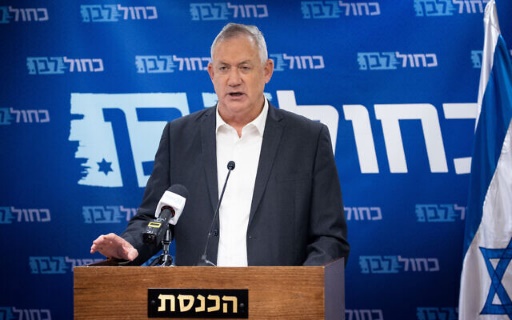 Defense Minister Benny Gantz leads a Blue and White faction meeting at the Knesset on July 26, 2021. (Yonatan Sindel/Flash90)		Defense Minister Benny Gantz was scheduled to depart on Wednesday for a brief visit to France, where he will meet with his French counterpart to discuss a range of issues, including the controversial Israeli cyber firm NSO Group, whose software may have been used to target French President Emmanuel Macron.
		Gantz will meet in Paris with French Minister of the Armed Forces Florence Parly to hold discussions on the ongoing crisis in Lebanon and the nuclear negotiations with Iran, as well as to “provide an update on the NSO affair,” the Defense Ministry said in a statement.
	NSO Group, an Israel-based cyber firm, has repeatedly been accused of selling its Pegasus spyware to repressive countries that use it to target journalists, activists and politicians. In a bombshell investigation released last week, NSO was accused of selling the spyware to the governments of Azerbaijan, Bahrain, Kazakhstan, Mexico, Morocco, Rwanda, Saudi Arabia, Hungary, India, and the United Arab Emirates, which used it to hack into the phones of dissidents and human rights activists.
	According to the report, Morocco used the spyware to track several French journalists, and prosecutors in Paris opened an investigation into the allegations. MORE-https://www.timesofisrael.com/gantz-heads-to-paris-to-discuss-nso-group-with-french-counterpart/ Itamar Ben Gvir dragged off Knesset podium for calling Arab chair ‘terrorist’Ahmad Tibi ejects far-right lawmaker from plenum after he initially refuses to refer to him as ‘Mr. Deputy Speaker’By Raoul Wootliff Today, 12:25 am 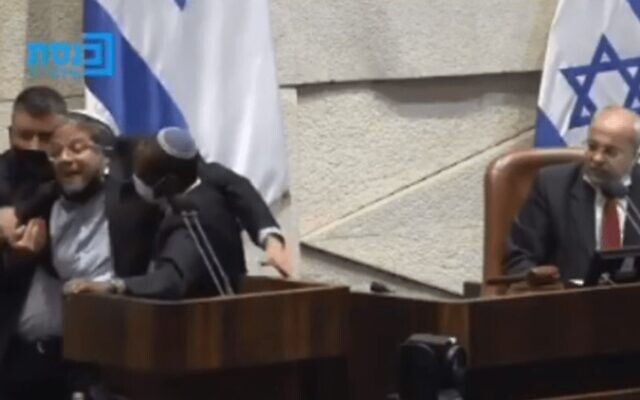 Religious Zionism MK Itamar Ben Gvir (L) forcefully removed from the Knesset podium and ejected from the plenary after called Joint List MK Ahmed Tibi (R) a 'terrorist,' July 26, 2021. (Screen capture: Knesset Channel)	Far-right MK Itamar Ben Gvir (Religious Zionism) was forcefully removed from the Knesset podium and ejected from the plenary hall Monday night after he called the Joint List MK Ahmad Tibi, who was chairing the session, a “terrorist.”	Ben Gvir, who took to the podium during a debate on coronavirus restrictions, began his address by saying, “With the permission of the Knesset speaker, Mr. minister, your excellency,” referring to the dignitaries in the hall but notably not to Tibi, who, as deputy Knesset speaker, was filling in at the time for speaker Mickey Levy.	Tibi, who heads the Ta’al faction in the predominantly Arab Israeli Joint List party, interrupted Ben Gvir and demanded to be addressed as “Mr. Deputy Speaker,” as is Knesset tradition.	Ben Gvir responded, “You are a terrorist, not a sir or a Mr. You should be in the Knesset in Syria, not here.”Tibi then ordered the Knesset Guard to remove Ben Gvir from the podium and then the plenum, but the firebrand MK held on to the podium before being physically dragged from the hall. Levy, who arrived at Tibi’s side, appeared to back him up as Tibi repeatedly demanded that Ben Gvir be forcibly removed from the plenum.	The unrest in the hall continued for several minutes, as MKs from Likud argued with Tibi that he should have sought a more peaceful resolution, while Tibi said he had shown “the utmost restraint” toward an MK who had called him a terrorist.	In a statement following the incident, Ben Gvir refused to back down, saying, “Ahmad Tibi is a terrorist who gave security guards instructions contrary to his authority. This will not pass quietly. MORE- https://www.timesofisrael.com/itamar-ben-gvir-dragged-off-knesset-podium-for-calling-arab-chair-terrorist/ Israel sees over 2,000 daily COVID cases for first time since MarchHealth Ministry reports four-month high in diagnoses as number of serious patients keeps climbing; health minister urges unvaccinated people to get jabbed, says country 'ready with a stock of vaccines for everyone' should administration of third dose be expandedYnet | Published: 07.27.21, 11:25 	The Health Ministry on Tuesday morning reported that 2,123 people tested positive for COVID-19 in Israel the day before, which after 90,153 tests put the national coronavirus infection rate at 2.32%. This is the highest daily rate since March. 	Out of 12,385 active patients, 121 are in serious condition, including 25 people on ventilators, the ministry said. The national death toll since the start of the pandemic now stands at 6,461. 	The surge has been largely attributed to the spread of the Delta variant, which has led to a massive spike in cases in recent weeks and the reintroduction of mitigation measures after the country had lifted almost all restrictions. 	"We are seeing a very high rate of infection due to the Delta strain," said Health Minister Nitzan Horowitz during a visit Tuesday to the coronavirus ward at Rabin Medical Center in Petah Tikva. "We warned people about this and took the necessary steps to support preparations by hospitals around the country for the treatment of critically ill COVID patients," he said.  MORE- https://www.ynetnews.com/health_science/article/RY27E6BI6 Lockheed Martin, Rafael Advanced Defense Systems create new laser weaponThe two companies will work together to develop a ground-based laser weapon system.By ANNA AHRONHEIM   	JULY 27, 2021 15:11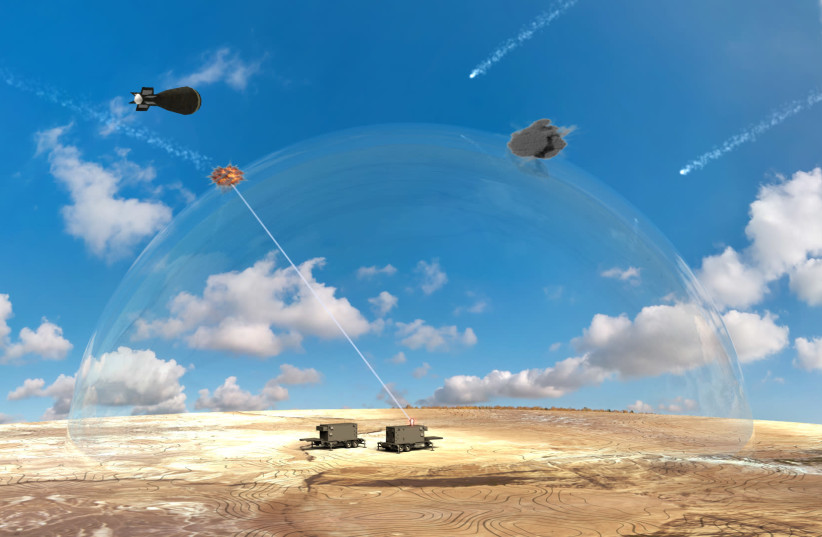 Artistic depiction of how innovative laser defense system would function on the battle field (photo credit: Courtesy)	Lockheed Martin and Rafael Advanced Defense Systems will work together to develop a ground-based laser weapons system, the companies announced on Tuesday.	The two companies signed a Principles of Cooperation agreement stating that they will “also explore opportunities to market this system in the US,” read a statement released by Lockheed Martin.	“This agreement captures the commitment of Lockheed Martin and Rafael to work together with their respective governments to support this important collaborative opportunity,” the statement said, adding that “the companies will explore opportunities and technology implementations for developing a ground-based laser weapon system.”	Israel’s Defense Ministry has been working on laser technology and has made several breakthroughs in the development of the system that can intercept a variety of aerial threats, including rockets and unmanned aerial vehicles.	The method of airborne interception using a powerful laser has many advantages, including a low cost per interception, the ability to effectively intercept long-range threats at high altitudes regardless of weather conditions, and the ability to defend vast areas.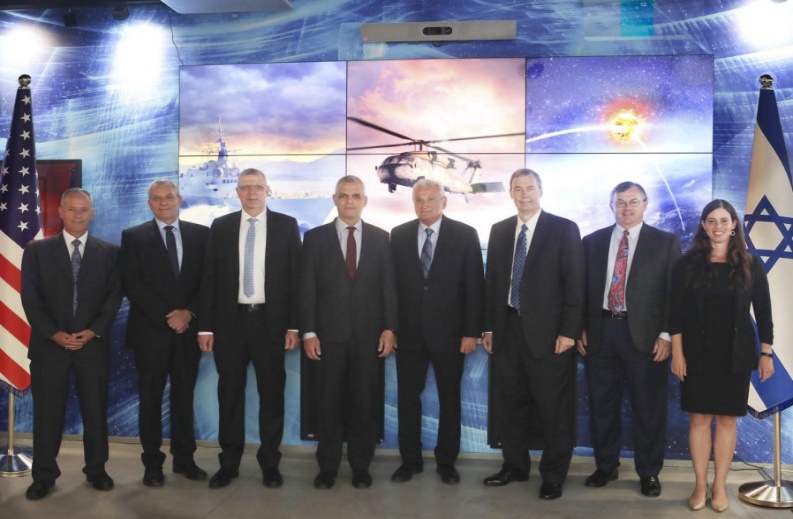 	“Israel’s defense challenges underscored the vital importance of increasing Israel’s capability to address rocket attacks,” said Tim Cahill, Lockheed Martin senior vice president of global business development.Senior Lockheed Martin and Rafael executives are seen at the signing ceremony. (Photo credit: Nimrod Glikman) “We are honored to work with the Israeli government and industry to address this critical security need that will support Israel’s national security," he said. "Rafael is a world-class defense company, and we look forward to expanding our existing collaboration by leveraging our respective capabilities in high-energy laser systems to address this growing threat.”  	Ariel Karo, Rafael's executive vice president of marketing and business development, said that the capabilities of a laser solution “will widen our multi-layered air defense umbrella based on our wide mutual expertise and deep operational experience that is based on multi-disciplinary technologies and best-of-breed systems.”	The ministry announced in June that it had successfully carried out a series of drone interceptions using a powerful airborne laser system installed on a civilian plane.	The trials were carried out over the course of several days last week under the leadership of the ministry’s Research and Development Unit and with Elbit Systems. 	During the trials, the high-powered laser system that had been installed on a civilian Cessna aircraft destroyed several unmanned aerial vehicles at different ranges and altitudes. The trials were carried out over the sea in the center of the country, in close cooperation with Israel's Air Force.	According to the Defense Ministry, Israel is among the first countries in the world to succeed in integrating laser technology onto an airplane and intercepting targets in an operational scenario.	The ministry hopes that the airborne high-power laser system will increase the effectiveness of Israel’s air defenses against existing and future threats and is expected to complement Israel’s multi-tier missile defense array, which includes the Iron Dome, David’s Sling and Arrow missile interceptor systems. 	Last year, the ministry launched three programs for the development of high-energy laser demonstration systems: a ground-based system to complement the capabilities of the Iron Dome, the development of a maneuver platform-mounted system to defend troops in the field, and the development a demo system mounted on an air platform to intercept threats above cloud covers and for the defense of wide areas.	Brig.-Gen. Yaniv Rotem, head of the ministry's Military R&D, said that the ground system will also be able to destroy targets at a range of eight to ten kilometers with a 100-kilowatt laser. The ministry is aiming to have an operational system deployed to the Gaza envelope that can down rockets by 2024. https://www.jpost.com/israel-news/lockheed-martin-rafael-advanced-defense-systems-create-new-laser-system-675034 50 US professors quit union after it calls Israel a ‘settler-colonial state’Teachers at City University of New York protest motion that appears to reject Israel’s right to existBy JTA Today, 3:48 am 	At least 50 professors at the City University of New York have quit their union following passage of a resolution condemning Israel.	The New York Post on Sunday quoted James Davis, president of the Professional Staff Congress, as saying that the professors have quit in the wake of the resolution or signaled their intention to do so. The union represents academic staff at CUNY.	Davis suggested that there was an effort to bring back the disaffected professors.	“We are in active dialogue with members who have expressed concern over the resolution,” he told the Post.	The resolution, which was passed June 10, was introduced in the wake of the Israel-Gaza conflict the previous month and referred to Israel’s “establishment as a settler-colonial state in 1948″ — language often used to reject Israel’s existence as a Jewish state. The measure describes the events leading up to the renewed fighting in May and during the conflict only in terms of Israeli attacks without referencing Hamas attacks on Israel.	Hamas, the terrorist group that controls the Gaza strip, launched the Gaza portion of the conflict with a barrage of rocket attacks on May 9.	The resolution also calls on the union to consider joining the Boycott, Divestment and Sanctions movement against Israel.	Yedidyah Langsam, the chairman of Brooklyn’s College’s Computer and Information Science Department, launched the appeal to other faculty to resign from the union. He said the resolution made Jewish faculty feel unsafe. MORE-https://www.timesofisrael.com/50-us-professors-quit-union-after-it-calls-israel-a-settler-colonial-state/ Boom! 1st major federal agency mandates COVID-19 vaccines'They deserve to know we have done everything in our power to protect them'By Joe Kovacs Published July 26, 2021 at 4:17pm 	The U.S. Department of Veterans Affairs on Monday became the first major federal agency to mandate COVID-19 vaccines for health-care workers.	Shots will be be required for physicians, dentists, podiatrists, optometrists, registered nurses, physician assistants, expanded-function dental auxiliaries and chiropractors who work in departmental facilities or provide direct care to veterans, said VA Secretary Denis McDonough.	"It's the best way to keep veterans safe, especially as the delta variant spreads across the country," McDonough said. 	"Whenever a veteran or VA employee sets foot in a VA facility, they deserve to know that we have done everything in our power to protect them from COVID-19.	"With this mandate, we can once again make – and keep – that fundamental promise."	Employees now have eight weeks to get inoculated.	The announcement by the VA came the same day more than 50 top medical groups in the U.S. called for health-care facilities to mandate vaccinations for their workers.	"Vaccination is the primary way to put the pandemic behind us and avoid the return of stringent public health measures," the groups said in a statement. "Unfortunately, many health care and long-term care personnel remain unvaccinated."	"We stand with the growing number of experts and institutions that support the requirement for universal vaccination of health workers."	Bottom of FormThose issuing the joint statement include the American Medical Association, the American Academy of Nursing, the American Public Health Association and LeadingAge, a nursing-home industry group. https://www.wnd.com/2021/07/boom-1st-major-federal-agency-mandates-covid-19-vaccines/ [EVIL and Wicked. – rdb]Ashli Babbitt's mom: Nancy Pelosi orchestrated the killing of my daughterBy Tarra Snyder, The Western Journal  Published July 26, 2021 at 4:47pm 	After nearly eight months of questions and controversy surrounding the events of Jan. 6, the most prominent question remains unanswered: Who killed Ashli Babbitt?
	Michelle Witthoeft, Babbitt’s mother, says Speaker of the House Nancy Pelosi is responsible for her daughter’s death.
	“My daughter was a California constituent, and Nancy Pelosi not only, I feel like, orchestrated the death of my daughter.”
	“I’ve reached out to Nancy Pelosi’s office several times, and she has yet to call me back because she's too busy playing in her clubhouse with all of her elite people,” Witthoeft said.
	She also reminded Nancy of her place in the government.
	“You know, it’s the people’s house. It’s not your house, Nancy. It's the people's house. That’s my message to Nancy Pelosi,” Witthoeft said.
	Despite the many claims of violence that occurred on Jan. 6, evidence has yet to surface suggesting Babbitt herself was reckless or threatening.
	An earlier report from The Western Journal found that there had been no documented reports of Babbitt starting fires or attacking police officers.
	Her mother wants to know who is responsible for her death.
	Bottom of Form“The Capitol Police should be held accountable like every other police department in the country.”
	Witthoeft isn’t the only one fighting for Babbitt.
	In a July 1 statement, former President Donald Trump asked only the following question: “Who shot Ashli Babbitt?”
	President Trump asks who shot Ashli Babbitt. Every American should know who shot Ashli Babbitt. An unarmed young woman was shot at point-blank range and killed for trespassing. Any cop in this country they did that anywhere else would already be in prison. pic.twitter.com/2UKmhrIzEc
	— Bernard B. Kerik (@BernardKerik) July 1, 2021
	Trump’s statement brought national awareness to the issue, causing Babbitt’s name to trend on Twitter.
	Back in April, Babbitt's family announced that they were suing the Capitol Police for “at least $10 million” in damages.
	For the suit to be successful, the family would have to prove that the officer responsible had used "constitutionally unreasonable" force against Babbitt.
	On April 14, after conducting an investigation, the Department of Justice released a statement on the matter.
	“Prosecutors would have to prove not only that the officer used force that was constitutionally unreasonable, but that the officer did so ‘willfully,’ which the Supreme Court has interpreted to mean that the officer acted with a bad purpose to disregard the law,” the DOJ said.
	“As this requirement has been interpreted by the courts, evidence that an officer acted out of fear, mistake, panic, misperception, negligence, or even poor judgment cannot establish the high level of intent required under Section 242.”
	In the era of police accountability and transparency, why has the death of Ashli Babbitt been swept under the rug? No one is marching in the streets for her. No one is burning down police precincts.
	Despite what the establishment media and Democratic politicians have claimed, the events of Jan. 6. -- while shameful and wrong -- did not constitute an "insurrection."
	The continued problem from that day has been the government’s lack of transparency about Babbitt's death.People want answers. They won’t forget -- and Babbitt's mother isn’t going to let them. https://www.wnd.com/2021/07/ashli-babbitts-mom-nancy-pelosi-orchestrated-killing-daughter/ [Indict and hang Pelosi. – rdb]Commentary:ARUTZ SHEVA07/26/2021 NEWS AM  - Sorry no mail Monday AM – Was in DallasNetanel Hershtik & The Maccabeats https://www.youtube.com/watch?v=tyejldoEINA  Psalm 150Read the Prophets & PRAY WITHOUT CEASING!That is the only hope for this nation!Genesis 36:1And these are the generations of Esau; that is Edom. 2Esau took his wives from the daughters of Canaan: Adah, the daughter of Elon the Hittite; and Oholibamah, the daughter of Anah, the daughter of Zibeon the Hivite; 3and Basemath, the daughter of Ishmael, sister of Nebajoth. 4And Adah bore Eliphaz to Esau. And Basemath bore Reuel.Lapid and Gantz said to warn US: Iran is close to nuclear thresholdSenior diplomat cautions that Tehran could take advantage of lull in talks, until Iran’s new president installed, to advance programBy TOI staff Today, 10:45 pm 	Israeli authorities have warned US officials in recent days that Iran is closer than ever to attaining nuclear weapons, according to the Kan public broadcaster.	Foreign Minister Yair Lapid, Defense Minister Benny Gantz and other Israeli officials have addressed the issue with their American counterparts recently, issuing an “unusual warning,” according to the Sunday report.	Nuclear talks between world powers and Iran — attended indirectly by the US — have been ongoing for months in Vienna, but have stalled in recent weeks.	“Something has to happen with the negotiations with Iran,” a senior diplomat told Kan. “This ‘limbo’ cannot be a time when Iran is quickly advancing toward becoming a nuclear threshold state.”	Prime Minister Naftali Bennett is working to schedule a meeting in Washington with US President Joe Biden next month, though he is hampered by his wafer-thin majority in the Knesset, requiring his presence for every crucial vote.	Since April, Tehran has been engaged in talks with world powers in Vienna over reviving a 2015 nuclear accord, with Washington taking part indirectly in the negotiations.	The talks aim to return the US to the deal it withdrew from in 2018 under former president Donald Trump by lifting the sanctions reimposed on Tehran, and to have Tehran return to full compliance with nuclear commitments it has gradually retreated from in retaliation for sanctions.	Iran has confirmed that the talks will not resume until the ultraconservative new president, Ebrahim Raisi, takes office in August.	Israel has long opposed the nuclear deal and Biden’s stated intentions to reenter the treaty.	“We would like the world to understand that the Iranian regime is violent and fanatical,” Bennett said last month. “It selected the ‘Hangman of Tehran’ as its president — a man who is willing to starve his own people for years in order to have a military nuclear program. That is a regime that one should not do business with.”	Bennett added that Israel “will continue to consult with our friends, persuade, discuss, and share information and insights out of mutual respect. But at the end of the day, we will be responsible for our own fate, nobody else.”	Shortly after Bennett took office, then-president Reuven Rivlin met with Biden at the White House in Washington, and made clear Israel’s message on Iran. Rivlin told Biden that “the Iranian nuclear deal, as it currently stands, endangers the State of Israel.”	Lapid met US Secretary of State Antony Blinken in Rome a month ago, and stressed that Israel has “some serious reservations” about the Iran nuclear deal being negotiated in Vienna. Gantz was hosted by US Defense Secretary Lloyd Austin last month.	Also last month, IDF Chief of Staff Aviv Kohavi warned US officials during a visit to Washington about “the failures of the current nuclear deal, which allow Iran to make significant advances in the coming years in the quantity and quality of centrifuges and in the amount and quality of enriched uranium, and he stressed the lack of oversight in the area of developing a nuclear weapon.”  https://www.timesofisrael.com/israel-said-to-warns-us-iran-is-close-to-nuclear-threshold/ IDF strikes Gaza after incendiary balloons spark fires in southArmy says warplanes hit Hamas terror group base located next to school after first suspected arson attacks in weeks; Palestinian media claim Israeli drone shot downBy Aaron Boxerman and Judah Ari Gross Today, 11:41 pm 	Israel Defense Forces jets struck a series of targets in Gaza late Sunday night, hours after incendiary balloons launched from the Strip sparked several fires in southern Israel.	The Israel Defense Forces said warplanes hit several buildings in a Hamas military base, as well as unspecified “infrastructure and utilities used for activities” of the terror group.	It noted the base was located “adjacent to civilian sites, including a school,” without providing details.	According to the Hamas-affiliated al-Resalah, Israeli planes bombed areas west of Gaza City, before striking to the east of Khan Younis. There were no immediate reports of casualties.	Palestinian media reported that terrorists fired from machine guns at Israeli aircraft over the Gaza Strip, amid the airstrikes, and managed to down a drone.	An IDF spokesperson said the military was not aware of any reports of drones that had been shot down.	The army said the airstrikes came in response to incendiary balloons launched into Israel.	“The IDF will respond aggressively against continued terror attempts out of the Gaza Strip,” the IDF said in a statement.	Hamas spokesperson Hazem Qasim mocked the Israeli airstrikes as a “failed attempt to show its own impotent power and restore its army’s battered image after it was shaken” during the recent fighting between the two sides.	“The noble resistance is ready to deal with all options, nor will it allow the occupation to impose its equations,” said Qasim, referring to the balance of deterrence between Hamas and Israel.	On Sunday afternoon, Gaza-based terror groups launched incendiary balloons into southern Israel, sparking a number of fires, a Fire and Rescue services investigator determined. MORE- https://www.timesofisrael.com/idf-strikes-gaza-after-incendiary-balloons-spark-fires-in-south/ Israel restricts Gaza fishing zone after arson balloons spark fires in southHamas threatens ‘explosion’ if restrictions on Strip tightened, amid dispute over delayed entry of Qatari fuel into Gaza and ongoing talks between Israel and terror group By Aaron Boxerman and Judah Ari Gross Today, 8:06 pm 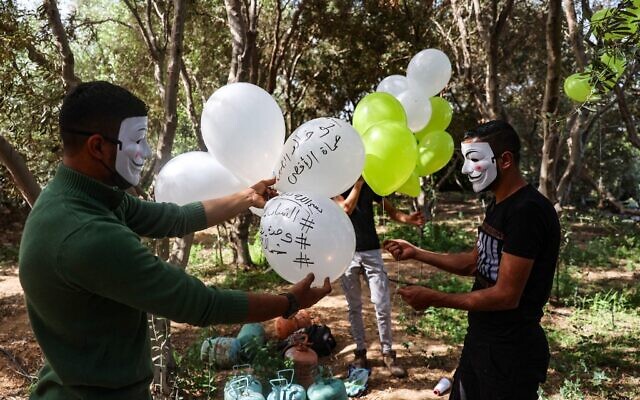 Masked Hamas members apparently prepare incendiary balloons to be launched toward Israel from the Gaza Strip, May 8, 2021. (MOHAMMED ABED / AFP)	Gaza-based terror groups launched incendiary balloons into southern Israel on Sunday afternoon, sparking a number of fires, a Fire and Rescue services investigator determined.	In response to the arson attacks, Israel announced it was cutting the Gaza Strip’s fishing zone in half, from 12 nautical miles to six effective immediately and until further notice on Sunday night. Prior to May’s conflict between Israel and Palestinian terror groups in Gaza, Palestinian fisherman could operate up to 15 nautical miles from the coast.	“This follows the launching of incendiary balloons from the Gaza Strip into Israeli territory, which is a violation of Israeli sovereignty,” Israel’s military liaison to the Palestinians, the Coordinator of Government Activities in the Territories, said in a statement.	According to the fire department, three small brushfires were ignited in the Eshkol region of southern Israel, in the first arson attacks from the Gaza Strip since early July.	“A fire investigator from the Southern District Fire and Rescue Services found that the blaze was caused by the launching of incendiary balloons,” a fire department spokesperson said.	There were no injuries or damage to property reported. The new Israeli government, installed in June, has responded to previous balloon incendiary attacks with airstrikes on Hamas targets.	In its statement, COGAT said the attacks were ultimately the responsibility of the Hamas terror group, the de facto ruler of the Strip.	Hamas has warned of a return to fighting should Israel seek to again tighten restrictions on the blockaded Gaza Strip. The coastal enclave has seen tighter controls than usual since the May conflict between Israel and Hamas.Earlier on Sunday, Israeli authorities prevented 25 trucks bearing Qatari-funded fuel from entering the Gaza Strip. An Israeli defense official, who spoke on condition of anonymity, cited a failure by Palestinian Authority officials in Gaza to coordinate with them.	PA officials in Gaza rejected the claim, saying that the United Nations and Qatar were responsible for directly coordinating with the Israeli side. Both the UN and the office of Qatar’s Gaza envoy declined to comment.	“Further restrictions on Gaza will only generate an explosion in the face of the occupation,” Hamas spokesperson Abd al-Latif al-Qanou told official Hamas radio on Sunday evening.	The Israeli defense official said on Sunday night that the fuel was expected to enter the Gaza Strip on Monday, but that “nothing was set in stone.”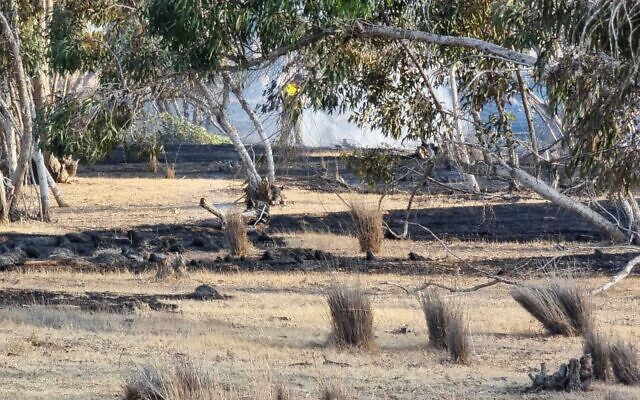 Bonfires in southern Israel allegedly sparked by incendiary balloons launched by Gaza-based terror groups on July 25, 2021. (Moshe Brochi)	Israel regularly responds with airstrikes against Hamas positions in Gaza. Prime Minister Naftali Bennett has repeatedly said that he will respond to balloon attacks.	“Israel is interested in calm and has no interest in harming Gaza residents, but violence… will be met with a strong response,” Bennett told the cabinet following the early July strikes.	Israel and Egypt impose tight restrictions on Gaza, which they say are necessary to prevent a greater threat from the Strip’s Hamas rulers. The terror group took over Gaza in a 2007 coup against the Palestinian Authority.	The diesel fuel runs Gaza’s only power plant, which provides most of the beleaguered coastal enclave’s electricity. Qatari subsidies for the fuel is a crucial part of the Gulf country’s aid package to the coastal enclave, whose future has emerged as a critical question in the ongoing negotiations between Israel and Hamas.	Many Gazans had hoped to see the talks resolved before the Eid al-Adha holiday last week, often a major spending spree for Muslims celebrating the festival. Instead, the week came and went without an agreement to allow Qatari cash into Gaza.	“Our people will not be patient for long over the lack of reconstruction and the lag in procedures to break the siege,” said Hamas spokesperson Al-Qanou. https://www.timesofisrael.com/gaza-arson-balloons-spark-3-fires-in-south-in-first-attack-in-weeks/ Israel partially freezes UAE oil pipeline deal over environmental concernsHead of marine protection unit accuses Israeli state-owned company of ‘ignoring ministry instructions,’ ‘negligence,’ and ‘impertinence’ in downplaying risksBy Sue Surkes Today, 10:21 pm 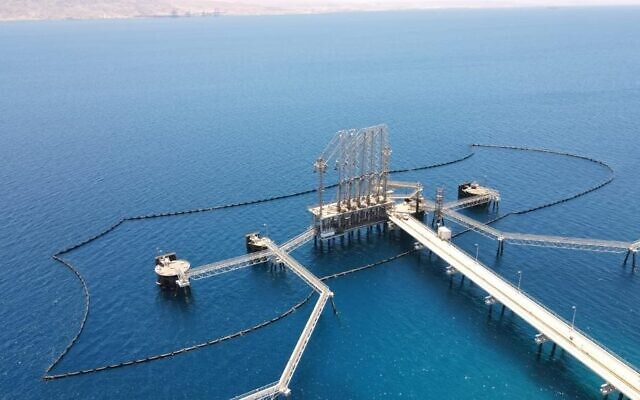 The Europe Asia Pipeline Company's oil boom in Eilat, designed to catch any potential oil spill before it leaks more broadly into the sea. (Courtesy EAPC)	Israel’s Environmental Protection Ministry said Sunday that it was delaying implementation of a proposed oil transport deal with the United Arab Emirates, freezing a project that has angered environmentalists.	The agreement, which followed the UAE and Israel establishing diplomatic ties last year, would see Gulf oil brought to the Red Sea port of Eilat by tanker, then moved by pipeline through mainland Israel to the Mediterranean port of Ashkelon, from where it would be shipped to Europe.	The ministry informed Israel’s state-owned Europe Asia Pipeline Company on Sunday that it rejected an environmental risk survey that was carried out in connection with the deal. The ministry also said it would delay work to assess the EAPC’s readiness to receive greater numbers of Gulf oil tankers at Eilat. This, said the ministry, is until the government has discussed and reached a decision on the controversial memorandum of understanding the company signed with the UAE in October.	It remains unclear which, if any, government ministries, knew about the deal before it was signed. The contents have not been made public.	The agreement is opposed by the former and current environmental protection ministers, the Israel Nature and Parks Authority, the local coastal authorities, a forum of some 20 environmental organizations, scores of scientists and Eilat residents.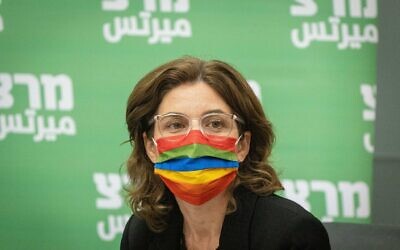 Environmental Protection Minister Tamar Zandberg attends a faction meeting of her Meretz party at the Knesset in Jerusalem, June 28, 2021. (Yonatan Sindel/ Flash90)	Environmental Protection Minister Tamar Zandberg said Sunday that she was determined the government would hold a strategic discussion about the deal, which would likely not contribute anything to the Israeli economy while threatening the coral reefs of the Gulf of Eilat and the resort town’s tourism.Earlier this month, the EAPC responded to a High Court petition filed by environmental groups against the deal by producing a risk survey that said the threat of environmental damage was “negligible.”	In a letter to EAPC’s director general Itzik Levy and an official at the company’s  Eilat operation, Avishai Arma, Rani Amir, head of the ministry’s Marine Environmental Protection Unit, said the ministry would “not approve the risk survey in any way.”	At best, Amir said, it did not meet instructions given by the ministry in January 2021, while it more likely reflected “negligence and perhaps even disregard for our instructions.” He accused the Israeli state company of “impertinence” in using the survey in its response to the High Court petition.	“Under instruction from the Environmental Protection Ministry Tamar Zandberg, we will delay continuing to assess your preparedness for an increase in activity at the Eilat terminal until the government discusses and reaches a decision about you.”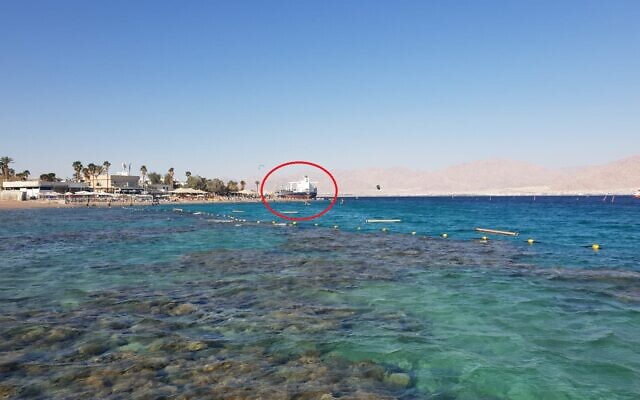 An oil tanker (circled in red) docked at the Europe Asia Pipeline Company’s port, close to the coral reef nature reserve of Eilat (seen in the foreground) in southern Israel. (Society for the Protection of Nature)	Channel 13 reported last week that the UAE was seriously concerned about reports that the government was planning to review the deal.	The EAPC’s risk survey said that “severe damage leading to full loss of the entire content of a tanker or external damage to a tanker and significant loss of content” would only occur once every 366,300 years.	The likelihood of leakage in a pipe carrying fuel to a ship was determined to be so low it would only occur once every 1,111 years, the report went on.	“An insignificant spill,” which was not quantified, was likely to take place once every 24 years. If such a spill happened, said the EAPC, the leak would be pooled and “no environmental damage or marine pollution would be caused at all.”	The coral reefs in the Gulf of Eilat are proving uniquely resilient in the world to global warming and scientists hope that they can be cloned and used to help rehabilitate reefs elsewhere that are collapsing due to global warming.	The wide opposition is due not only to the fear for the coral, but also to the EAPC’s shoddy environmental record and numerous past leaks — it was responsible, seven years ago, for the largest environmental disaster in Israel’s history when one of its pipelines ruptured, sending some 1.3 million gallons of crude oil into the Evrona Nature Reserve in southern Israel. https://www.timesofisrael.com/israel-freezes-uae-oil-pipeline-deal-over-environmental-concerns/ Student employee of Foreign Ministry probed for suspected illegal visit to IranSuspect is a Jewish man in his 20s who reportedly visited the Islamic Republic for ‘adventure-seeking purposes,’ came into contact with Iranian agentsBy TOI staff and Lazar Berman Today, 9:59 pm 	The Israel Police and Shin Bet security service are investigating a student employed by the Foreign Ministry over allegations that he illegally visited Iran. The suspect is also believed to have come into contact with Iranian intelligence agents during his trip.The suspect — who was released from custody last month — visited Iran before he later filled a student position at the Foreign Ministry, The Times of Israel has learned.	“The issue was dealt with by the relevant Israeli authorities,” the Foreign Ministry said on Sunday.	The suspect’s lawyers said his trip was for tourism reasons and that he did not keep it a secret from his friends and family. It is currently illegal for Israeli citizens to visit Iran for any purposes.	“This affair has been blown out of proportion. The suspect is a normal young man,” his attorneys were quoted as saying by Channel 12 News. “As the court ruled, there is no real evidentiary basis for an offense of contact with a foreign agent. There is no reason for the security services to prevent the suspect from meeting his lawyers for 10 days.”	Further details of the investigation, including the suspect’s identity, are under a gag order.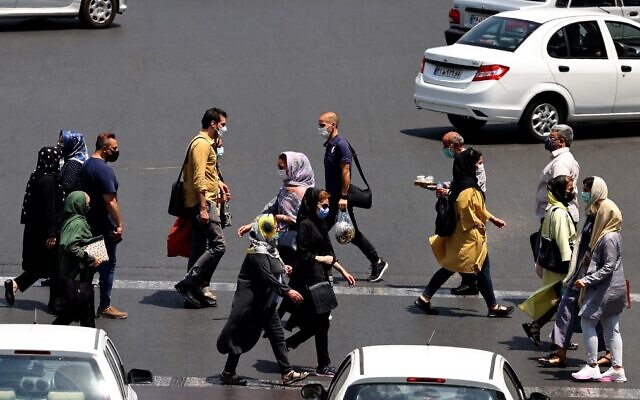 Iranians, mask-clad due to the coronavirus pandemic, cross a street in the capital Tehran, on July 3, 2021. (ATTA KENARE / AFP)	According to Army Radio, the student in question is a Jewish man in his 20s, and he is not suspected of serious security crimes. The man was investigated in recent months after it was revealed that he visited Iran “for adventure-seeking purposes,” said Army Radio.	The suspect’s attorneys said they were confident that the case against him would be shelved, as have similar cases “against other Israeli citizens who visited enemy countries for tourism purposes and journalistic coverage.”	Convictions for 16 Druze sheikhs who visited Syria and Lebanon were canceled in 2014. However, a year later the Supreme Court upheld the conviction of a former Druze member of Knesset who visited Syria and met with Talal Naji, the deputy director of the Popular Front for the Liberation of Palestine. https://www.timesofisrael.com/student-employee-of-foreign-ministry-probed-for-suspected-illegal-visit-to-iran/  [While this may seem a bit draconian there are very defined regulations concerning travel and that is particularly try in the ME where there are loci of terrorist groups. Even in the land of Israel there are some NO GO areas for people. With the increase in the authoritarianism that we are seeing in the world today with all the covid garbage I think you will be seeing much more of this. – rdb]HMO: Early vaccinees are twice as likely to catch COVID as later recipientsLatest research ‘definitely’ reinforces argument for giving boosters to the elderly, says lab chief at LeumitBy Nathan Jeffay Today, 4:51 pm 	People vaccinated before late February are twice as likely to catch the coronavirus than other inoculated Israelis, according to new research.	“We looked at tens of thousands of people tested in the month of June, alongside data on how long had passed since their second shot, and found that those vaccinated early were more likely to test positive,” Dr. Yotam Shenhar, who headed the research, told The Times of Israel. [My only comment is “well duh!” This is not a vaccine, it is a treatment that causes your body to create a spike protein with the hopes of it stimulating your body to develop antibodies to it. What this means is that perhaps the  JAB is now throughout your body and not stimulating antibodies. – rdb]	“This definitely reinforces the argument for giving a third vaccine dose to the elderly.” [No one should be surprised by this and know that the more JABS the more likelihood of bad reactions. – rdb]	The report, published by the healthcare provider Leumit, comes on the heels of other Israeli studies that suggest a decreasing vaccine effectiveness, partly as a result of the Delta variant and partly because of the passage of time. 	However, British data indicates the Israeli studies may be overstating the case.	Data released by the Health Ministry on Thursday suggested that people vaccinated in January were said to have just 16% protection against infection now, while in those vaccinated in April the effectiveness was at 75%. If you really want a good study see what the antibody levels are in those that actually had the disease and not the JAB over time. I am willing to bet that they will have much longer acting antibodies than those who were JABBED. – rdb]	The Leumit study looked only at the apparent waning of protection over time, and divided the vaccinated population into two based on inoculation dates, comparing early vaccinators to late vaccinators.	Shenhar, head of Leumit’s labs, acknowledged that the early vaccinators group includes many people who raced to get shots because they have underlying illnesses, which may make them more vulnerable to infection. But he said that could not fully account for the stark effect seen in the data.	Shenhar said the data should prompt the government to seriously consider booster shots for over-70s.	“Now we see vaccination effectiveness drops, so it seems we definitely need to think about a third vaccine,” he said. “We have started already by giving the immunocompromised, but in my assessment we need to consider giving third shots to everyone over 70 or 80. We shouldn’t wait long; we need to make a decision fast.” [HUMMM? I guess the tactic is if we can’t kill you with the first couple JABs will simply keep going until we get the job dun. – rdb]	If he were formulating policy, Shenhar said, he would “definitely” start giving boosters to elderly Israelis.	In his study, the apparent waning effect in immunity was felt across all ages. For all age groups, early vaccinators were 1.95 times more likely to be confirmed coronavirus positive. Among those aged 60-plus, early vaccinators are twice as likely to get infected. For those aged 40-59 early vaccinators are 2.1 times more vulnerable, and among under 39s they are 1.6 more likely to catch the coronavirus.	“In a previous analysis we showed that as time passes since the vaccine, the level of antibodies drops at a rate of about 40% per month. This new study builds a clearer picture of the effect seen in the months after vaccination,” said Shenhar.Israel has seen a dramatic rise in recent COVID-19 infections, with the daily caseload rising from several dozen to over 1,400 in recent days. https://www.timesofisrael.com/hmo-those-who-inoculated-early-twice-as-likely-to-catch-covid-as-later-adopters/ Serious COVID cases in Israel top 100, for first time in 3 monthsNumber of Israelis in serious condition with the coronavirus has doubled over the past 10 days, but remains a fraction of the figure seen in JanuaryBy Amy Spiro Today, 8:30 pm 	Serious cases of COVID in Israel topped 100 as of Sunday evening, reaching a high not seen in the country since May 1. According to data released by the Health Ministry, 101 people in Israel are currently hospitalized in serious condition with COVID-19. That figure was just 86 on Friday. Serious cases of COVID have not exceeded 100 since May 1, when 103 people were listed as in serious condition. Since then, the figure continued a steady decline until mid-June, when it began to tick upwards again.	The number of COVID patients in serious condition has doubled in just the past 10 days, but is still a fraction of the peak seen during the third wave, in January, when there were more than 1,100 serious cases. During the second wave in the fall, serious cases hit a peak of 850 in October.	Earlier this month, the coronavirus cabinet agreed that “the leading parameter” for instating new COVID restrictions would be the measure of serious cases. At Sunday’s cabinet meeting, Prime Minister Naftali Bennett vowed to continue “insisting on maintaining livelihoods, the economy, education, and the freedom of Israeli citizens” by wearing masks and getting vaccinated, rather than instituting new lockdowns.	As of Sunday evening, there were close to 11,000 active COVID cases in Israel, compared to 1,990 on July 1. 	Currently, 201 patients with COVID are hospitalized, 101 in serious condition, 24 in critical condition and 19 on ventilators. So far in July, 29 people have died of COVID in Israel, compared to nine people in the entire month of June. [So how many of those had already had the JAB???? – rdb]	According to a report last week, those who have become seriously ill during the current COVID uptick are released from hospital more quickly than similar patients during past waves.	Health Ministry figures reported last week for the period between June 20 and July 17 claim that the COVID vaccine has dropped to being just 39 percent effective at preventing transmission, but remains more than 91% effective at preventing severe cases.	Some analysts have warned that the figures on vaccine effectiveness are prone to major inaccuracies because of a range of factors, including questions over whether there is accurate data on infection levels among the non-vaccinated, which is vital for such statistics. https://www.timesofisrael.com/serious-covid-cases-in-israel-top-100-for-first-time-in-3-months/ Who needs a COVID booster? Israel to kick off study to find outA combination serology-PCR study of individuals and adult family members will be used to evaluate who should receive a third shot of the COVID-19 vaccine.By MAAYAN JAFFE-HOFFMAN   JULY 25, 2021 22:02	The Health Ministry and Sheba Medical Center are kicking off a study on Monday to evaluate who should receive a third shot of the Pfizer coronavirus vaccine.	According to Sheba’s Prof. Gili Regev-Yochay, this will be a combination serology-PCR study of individuals and their adult family members who were fully vaccinated but contracted coronavirus.	“Within 24 hours of a vaccinated person being detected, we will contact them and their family members, and if they agree to participate in the study, then we can send a team to their house to take blood work from them and their family contacts that are over 18 and who are vaccinated. We will screen them with the blood test and a PCR test to see if any of them have been infected,” Regev-Yochay explained.	The goal is to recruit some 1,000 families and then have the data to understand the correlation of the antibody response and the cellular response to breakthrough infections, the professor explained.	“This will give us some answers as to when and to whom we should give a third vaccine dose,” Regev-Yochay added.The Health Ministry started giving third doses to a specific list of immunocompromised patients earlier this month. A Health Ministry study that was published last week showed that in people who were vaccinated more than six months ago, the vaccine’s efficacy against the Delta variant was 16%. Since most of those people were over the age of 60 and therefore that makes it unclear whether ir was the factor of their age or the time when they received the vaccine that was the determining parameter that contributed to the reduction in vaccine efficiency.	Also on Sunday, the Leumit Health Fund published a study that people vaccinated more than five months ago were twice as likely to catch coronavirus than people who were inoculated after them.	“There is no recommendation to give older individuals a booster shot,” Health Ministry Director-General Nachman Ash said in a briefing Sunday. “But I can say that older citizens will be prioritized when we do decide to administer one in order to prevent serious infection among this part of the population.”	Ash said that he expects Israel is likely to make a decision about administering a third shot even before the US Food & Drug Administration.	The question also remains on the table as to whether a third shot should be given right away or if it would be more beneficial to wait until Pfizer and Moderna complete their upgraded vaccines that are meant to be more effective against Delta and other potential future variants	Twenty families have already agreed and will begin testing Tuesday morning. At the 10-day and 20-day mark and up through 30 days, the Sheba-Health Ministry team will follow up with the families to see if anyone was eventually infected.	Regev-Yochay said the researchers hope to complete the study within a month, depending on collaboration by the public. https://www.jpost.com/israel-news/israel-to-kick-off-study-to-decide-who-needs-third-covid-vaccine-and-when-674874 Education Ministry draws up outline for in-person learning under virusPlan will include routine rapid coronavirus testing, look into cutting quarantine period down to 48 hours and leave closure of virus hotspots to discretion of ministry officials; Health Ministry chief says details yet to be finalizedNina Fox | Published: 07.25.21, 17:45 	The Education Ministry published on Sunday an outline for the safe reopening of the upcoming school year amid a resurgence of coronavirus cases across the country.
	The plan aims to facilitate full-time in-school learning starting September 1 alongside routine rapid coronavirus testing for students.
	"We intend to maintain a full educational routine for all ages including after-school activity," the ministry said in a statement.
	The Education and Health ministries also announced they would look into a pilot program that would allow students and faculty who were exposed to a confirmed patient to quarantine for a shortened 48-hour period if they test negative for the pathogen following two different tests.
	The plan also states that educational institutions will open regardless of morbidity rates in their localities. 
	Each institution will be responsible to implement adequate measures necessary to isolate students and staff in case of suspected infection using rapid testing and in-class learning in smaller groups.
	Closures in schools experiencing significant coronavirus outbreaks will be subjected to the discretion of local Education Ministry representatives and health authorities.
	A nationwide serological testing program will be set into motion during August and September to detect staff and students who already have coronavirus antibodies to minimize quarantines in case of an outbreak at educational institutions. Participation will be on a voluntary basis. [So in effect your “world” will be determined by your antibody biomarker. HUMMM? So instead of a star on your chest they just check your blood? – rdb]
	Health Minister Yifat Shasha-Biton said the return of students to a full educational routine has a crucial impact on their personal and emotional wellbeing. "There is no doubt students belong in school. Over the past 18 months, they paid a heavy price in social isolation and academic progress. It is our moral and educational duty to provide them with stability and security," she said. MORE-  https://www.ynetnews.com/health_science/article/hyhitjo0u  [As David Lamented over Saul “How the mighty have fallen… “ – rdb]Entry of Qatari fuel into Gaza held up; Israel, PA trade blame25 trucks intended for power plant in Strip are stuck at Kerem Shalom crossing; Israeli official says it’s Palestinians’ fault, PA denies itBy Aaron Boxerman Today, 5:30 pm 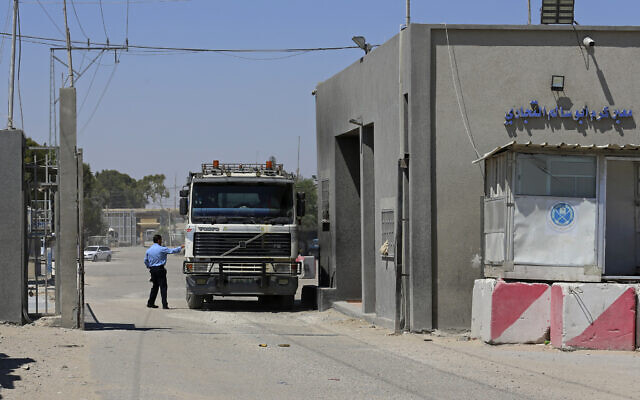 A Hamas security officer checks a truck entering Gaza at the gate of the Kerem Shalom cargo crossing with Israel, in Rafah, southern Gaza Strip, June 21, 2021. (Adel Hana/AP)	Israeli authorities prevented 25 truckloads of Qatari-funded fuel intended for Gaza’s only power plant from entering the Strip, Hamas officials told the terror group’s Voice of Al-Aqsa radio station on Sunday morning.	The Coordinator of Government Activities in the Territories, the Israeli military body responsible for coordinating the entry of goods into Gaza, declined to comment.	A Defense Ministry official, speaking on condition of anonymity, blamed the Palestinians for the delay, saying the Palestinian Authority body responsible for coordinating with Israel had failed to inform Israeli authorities that the fuel was scheduled to enter the enclave.	“As soon as the Palestinians properly coordinate with us, the fuel will enter,” the official said.	Two Palestinian officials in Gaza dismissed that explanation, telling The Times of Israel they had not been informed of any coordination issues.	The officials further maintained they were not responsible at all for coordinating the entry of Qatari fuel, which falls under a separate mechanism. Qatar, through its Gaza envoy Mohammad al-Emadi, and the United Nations coordinate directly with Israel to allow fuel to enter Gaza, the Palestinian officials contended.	United Nations and Qatari officials declined to comment.	Qatar has provided subsidized fuel for Gaza’s only power plant since 2018 as part of an aid package it provides to the Hamas-run coastal enclave. MORE- https://www.timesofisrael.com/entry-of-qatari-fuel-into-gaza-held-up-israel-pa-trade-blame/ Palestinians accuse Hamas of storing weapons in residential areasPalestinians in the Gaza Strip said that the explosion that killed 1 and injured 14 on Thursday took place in a warehouse used by Hamas for storing weapons.By KHALED ABU TOAMEH   	JULY 24, 2021 22:13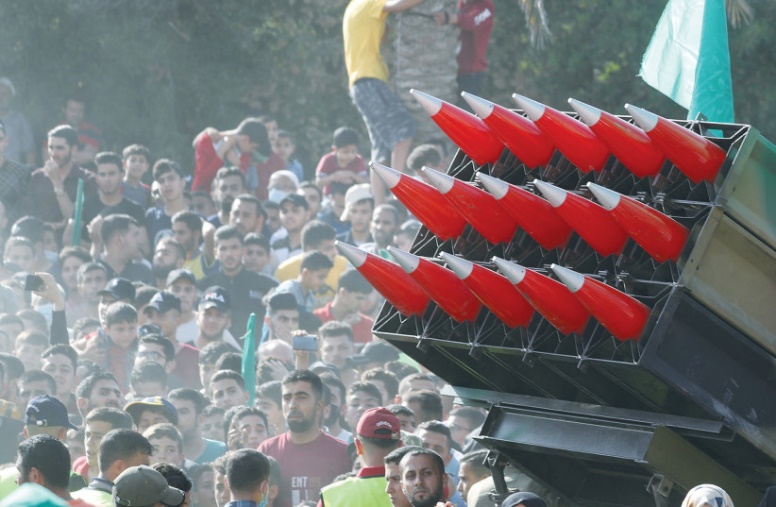 PEOPLE GATHER at a Hamas-sponsored anti-Israel rally in Gaza last month.(photo credit: MOHAMMED SALEM/ REUTERS)	Palestinian factions and human rights organizations have called on Hamas and other Palestinian terror groups to stop  storing weapons in residential areas following another explosion, which killed one person and injured 14 others on Thursday.	They also demanded a thorough investigation into the explosion in order to hold those responsible accountable.	Palestinians in the Gaza Strip said that the explosion took place in a warehouse used by Hamas for storing weapons.Hamas said it has launched an investigation, but has not provided any details.	Thursday’s explosion occurred shortly after 8 a.m. in a house located in the Al-Zawiya market area in the center of Gaza City. Palestinian sources said that 69-year-old Atta Ahmed Saqallah died and 14 civilians were injured, including six children.	Medical sources at Shifa Hospital described the wounds of one of them as critical, according to the Palestinian Al-Mezan Center for Human Rights. The three-story house was partially destroyed, while neighboring houses and shops were partially damaged, the center said in a statement. According to eyewitnesses, a fire had broken out in the house before the explosion.	“Al-Mezan Center for Human Rights in Gaza views the explosion incident with grave seriousness, as there have been repeated incidents of internal explosions in houses in overcrowded residential neighborhoods for various reasons in the past, which resulted in the killing of a number of civilians and the destruction of homes and public and private properties,” the statement read.	“Accordingly, Al-Mezan reiterates its call for a comprehensive and serious investigation into this incident and other similar events, to publish the results of the investigation publicly, and to take the necessary measures to ensure that it does not recur in order to preserve the lives and property of citizens.”	The Palestinian NGO Network, an umbrella organization comprising 133 member organizations, also called for a “serious and transparent” investigation into the explosion. “The Network stresses the need to expedite the provision of all forms of assistance and support to those affected,” the group said. “It also stresses the need to announce the results of the investigation and to take serious measures to prevent such explosions from happening again.”	Palestinian writer Fadel Al-Manasfeh said it was clear that Hamas chooses popular markets as a safe place for its ammunition warehouses because it knows that Israel does not target such places. He said that Hamas was “confused” by the explosion because one of its weapons warehouses had been discovered. He also pointed out that a similar explosion took place in an open market in the Nuseirat refugee camp last year, killing more than 10 Palestinians and injuring dozens others. https://www.jpost.com/middle-east/palestinians-accuse-hamas-of-storing-weapons-in-residential-areas-674793  [It is a refreshing find to know that at least a segment of the “PA” population understands that the problem is the way Hamas locates and stores their missiles and not that Israel is constantly trying to kill people. It would be even nicer if those in the UN and UNHRA also understood that. – rdb]Jordan king: I was ‘very encouraged’ after meeting with Bennett, GantzIn CNN interview, Abdullah says violent Jewish-Arab unrest in Israel during its most recent conflict with Hamas was a ‘civil war,’ should serve as ‘a wake-up call’By Amy Spiro Today, 9:55 pm 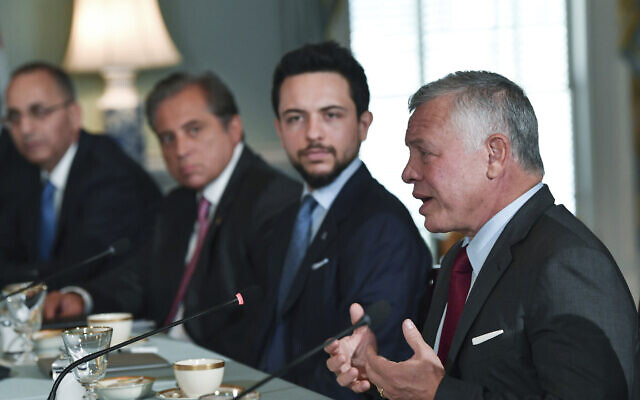 Jordanian King Abdullah II, right speaks to Secretary of State Antony Blinken on July 20, 2021, at the State Department in Washington. (Nicholas Kamm /Pool via AP)	Jordanian King Abdullah said he was “encouraged” by his recent meeting with Prime Minister Naftali Bennett, though he does not anticipate any immediate progress toward Israeli-Palestinian peace.	“It was important for me not only to meet with the Palestinian leadership after a war — which I did with Abu Mazen [Palestinian Authority President Mahmoud Abbas] — I met the prime minister, I met General [Defense Minister Benny] Gantz. We really have to get back to the table,” said Abdullah during an interview with  CNN anchor Fareed Zakaria recorded on Friday and aired Sunday morning.	Abdullah, who met with US President Joe Biden in the White House last week, said he held such meetings “under that umbrella of how do we get Israelis and Palestinians to talk.”	However, he noted, “this government may not be the most ideal government to, in my view [advance] a two-state solution, which I think is the only solution.”	Bennett is a right-wing nationalist who opposes the two-state solution. His fragile coalition is composed of eight diverse parties, ranging from left-wing peace supporters to right-wing annexationists.	Nevertheless, the longtime Jordanian monarch said he “came out of those meetings feeling very encouraged, and I think we’ve seen in the past couple of weeks, not only a better understanding between Israel and Jordan, but the voices coming out of both Israel and Palestine that we need to move forward and reset that relationship.”	The king of Jordan also noted the need to rebuild Israeli-Jordanian relations, “because it has not been good.”	Abdullah met earlier this month in Amman with Bennett, in a meeting that was originally secret and later leaked in the Israeli press. Following the meeting, Israel agreed to dramatically increase the water it supplies to Jordan, which is suffering an extreme drought.	Gantz has never publicly admitted to meeting with Abdullah; the pair reportedly met in February, before the latest election and before Bennett took office. The timing of the meeting referred to by Abdullah was not immediately clear from his remarks.	The king told CNN that he felt the recent 11-day conflict in May between Israel and Hamas in Gaza “was different.”	“Since 1948, this was the first time I feel that a civil war happened in Israel,” he said, pointing to the intense clashes between Jewish and Muslim Israelis during the conflict. “And I think that was a wake-up call for the people of Israel and the people of Palestine, that unless we move along, unless we give hope to the Palestinians… the next war will be even more damaging.”	Zakaria asked Abdullah which country he believes will be next to normalize relations with Israel, following the groundbreaking Abraham Accords last year, which led to ties between Israel and the United Arab Emirates, Bahrain, Morocco and Sudan.	“I don’t know which country is going to be next, but I’ve noticed that a trend from Arab countries that are looking at their national security interests, with their concerns — the shadow of Iran along with a lot of the regional challenges — that see the option of having a relationship with Israel in their vested interest,” said Abdullah.	“But I think the war was a reality check to all of us,” he added, “that even though the Abraham Accords may expand, you can’t do it at the expense of the Israeli-Palestinian dialogue and discussions on that future. Unless we get back into getting Israelis and Palestinians together, then it’s going to be two steps forward, one step back.”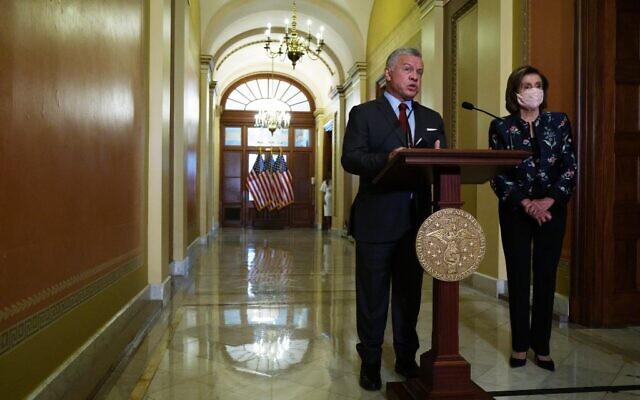 US Speaker of the House Rep. Nancy Pelosi and King Abdullah II of Jordan participate in a photo op in the Speaker’s Balcony Hallway of the US Capitol on July 22, 2021 in Washington, DC. (ALEX WONG/Getty Images via AFP)	Abdullah was circumspect when asked about the ongoing talks in Vienna aimed at getting Iran back in compliance with the 2015 nuclear deal.	“There are legitimate concerns in our part of the world on a lot of portfolios that the Americans are hopefully going to be able to discuss with the Iranians,” said Abdullah.	“The nuclear program affects Israel as it does the Gulf,” he added, noting that Iranian ballistic technology has targeted much of the Middle East, including “Israel from Syria and Lebanon to an extent, and what misses Israel sometimes lands in Jordan.” [If Iran becomes nuclear and sends a missile with a nuclear warhead, it isn’t just going to affect Israel, it is going to affect the entire area because radiation scatters. You are talking about decimating most of the so called “PA”, a major section of Syria and Jordan and Lebanon. Everyone of the ME countries need to tell Biden and the EU to but out and stop enabling a rogue nations which has no compunction about killing millions.  – rdb]	He also revealed Iranian drone attacks on Jordan, as well as “increased cyber attacks on many of our countries.”	“We do know that the talks in Vienna have been slightly postponed until this new government in Iran settles in,” Abdullah said. “I have a feeling that where the American position is and the Iranian position is — is somewhat far apart.”	But, he said, “let’s hope those talks get us to a better position where we can calm the region because we have so many challenges.” https://www.timesofisrael.com/jordan-king-i-was-very-encouraged-after-meeting-with-bennett-gantz/ Afghan beheaded by Taliban for brief stint as US Army translator - reportThe Taliban promised that no harm will come to the tens of thousands of Afghans who cooperated with foreign forces, but many in the country do not feel safe.By JERUSALEM POST STAFF   JULY 25, 2021 08:47	An Afghan translator who had worked for the US Army in Afghanistan was reportedly beheaded by the Taliban back in May, CNN reported on Friday. 	The 32-year-old Sohail Pardis was a resident of Kabul and was reportedly apprehended by the Taliban at a checkpoint between the capital and the Khost province on May 12. 	Though there has been no official report, witnesses told the Red Crescent that the Islamist insurgency group shot his car, pulled Pardis out and beheaded him. 	Prior to this, Pardis had reportedly been receiving death threats for days after the Taliban had discovered his brief tenure working as a US Army translator. He had only served 16 months, and was fired in 2012 after failing a polygraph test.	"They were telling him you are a spy for the Americans, you are the eyes of the Americans and you are infidel, and we will kill you and your family," Pardis's friend Abdulhaq Ayoubi told CNN. 	Ultimately, being fired is what may have doomed Pardis. As Ayoubi explained to CNN, the interpreter had been trying to leave the country by way of a Special Immigrant Visa, which would have allowed Afghans working with the US military to legally go to the United States. However, his firing meant he didn't qualify for one.	Though the incident reportedly occurred back in May, it has become especially relevant as the US and NATO withdraw their forces from Afghanistan after 20 years of fighting. 	Despite this withdrawal, many believe the Taliban are poised to take over the country. This has raised concern for the tens of thousands of Afghans who had worked with the US Army, many of whom worked as interpreters like Pardis.	Back in June, the Taliban claimed in a statement that Afghans who worked with foreign armies would not face any harm, but many in the country do not feel safe. While approximately 18,000 Afghans who worked with the US military have applied for Special Immigration Visas, there are hundreds who had been fired and are therefore unable to qualify for one.	There are also concerns that the sheer number of Afghans applying for Special Immigration Visas greatly exceed what the US can issue, with President Joe Biden referring to "unexpected urgent" refugee needs.	However, last Thursday, the US House of Representatives passed legislation that would expand the number of SIVs that could granted by 8,000, which would cover all potentially eligible applications in the pipeline. https://www.jpost.com/middle-east/afghan-beheaded-by-taliban-for-brief-stint-as-us-army-translator-report-674816  [This seems to be a rather solid confirmation of the adage that has been used by the Jewish nation for years. “When someone says they are going to kill you, believe them!”. That is why  the Iranian situation is so critical. They have been saying they will destroy all Israel for years. – rdb]Freedom Rally: Thousands protest Covid passports in London… as anti-vax speaker threatens doctors with ‘Nuremberg trials’ 25 Jul, 2021 00:14 / Updated 14 hours ago	Anti-lockdown and anti-vaccination activists rallied in multiple British cities against the vaccine passport initiative. In London, one of the speakers triggered a major controversy by likening NHS staff to Nazi doctors. 	Thousands of people gathered at Trafalgar Square in London on Saturday for the ‘Freedom Rally’, to protest the restrictive measures introduced amid the Covid-19 pandemic. Demonstrators flooded almost the entire square, holding placards and banners reading: “No to forced testing” and “No to forced vaccination.”	Many activists went as far as accusing the government of “crimes against humanity,” while banners seen in the crowd ranged from 5G conspiracy theories to flags reading “Trump for 2024.”Thousands pack Trafalgar Square for the "Worldwide Rally For Freedom" in London on Saturday. pic.twitter.com/O773ecrOq1— WakeUpHumans (@Thunderace4) July 24, 2021	Though minor scuffles erupted on the sidelines of the event, resulting in several arrests, the rally was otherwise peaceful. The gathering was attended by controversial media personality Katie Hopkins, who just returned from Australia after her visa was canceled over a quarantine breach. Former TV presenter turned-conspiracy theorist David Icke was also present, as well as Piers Corbyn, the brother of former Labour leader Jeremy Corbyn.London, England - Freedom Rallypic.twitter.com/T63nKm5JpI— wlctv.ca (@wlctv_ca) July 24, 2021	One of the speakers, Kate Shemirani, a former nurse turned-anti-vaxxer and conspiracy theorist, triggered a major controversy, calling the vaccines “Satanic” and describing them as part of a larger surveillance scheme – while urging people to send her the names of doctors and nurses involved in the vaccination campaign.	At the Nuremberg trial the doctors and nurses stood trial, and they hung.	“If you are a doctor or a nurse, now is the time to get off that bus... and stand with us, the people,” she said, claiming that a group of lawyers is helping her collect the information.	Speaking at today's anti-vaccine, anti-lockdown rally in London's Trafalgar Square, former nurse Kate Shemirani - who was struck off in June - says Covid vaccines are "Satanic", citing "the pattern 060606". The graphine oxide single-molecule sheet "is a conductor", she adds. pic.twitter.com/t40TAHjnRd— Shayan Sardarizadeh (@Shayan86) July 24, 2021	The video of her fierce speech quickly spread on social media, prompting an angry response from London Mayor Sadiq Khan. “I have raised it directly with the Met Police,” he said, while praising the healthcare specialists as “heroes of this pandemic.”	I can’t believe I’m tweeting this. As an ICU doctor who has given everything they have trying to save lives this makes me want to cry. “Get their names, email them to me. At the Nuremberg trial the doctors and nurses stood trial, and they hung”. pic.twitter.com/9tZeqru1Vk— Dr Samantha Batt-Rawden 💙 (@sbattrawden) July 24, 2021	“This is what NHS staff woke up to this morning. A rally talking about hanging doctors and nurses,” the NHS Million campaign said on Twitter, while calling on police to respond to the “hatred and violence towards our hard working NHS staff.”	This is what NHS staff woke up to this morning. A rally talking about hanging doctors and nurses. This has caused considerable distress amongst NHS staff. If you’re still behind NHS staff please tweet with the hashtag #gotyourbackNHS.Let’s show staff they are appreciated 🙏🏻 https://t.co/EZVJUHdQHg— NHS Million 💙 (@NHSMillion) July 24, 2021Elsewhere in the UK, protesters went beyond chanting provocative slogans. In Manchester, a group of anti-vaccination activists sought to storm a local Covid-19 testing center, forcing police to deploy additional guards to the facility. 	In Leeds, protesters blocked traffic as they swarmed the streets. The disruption resulted in several local bus companies halting services on some lines. 	The protests come in response to government plans to introduce vaccination passports. On Monday, Prime Minister Boris Johnson said that proof of vaccination will soon be required to enter nightclubs and other venues, which have just reopened this week. The announcement was met with widespread resentment and even angered some MPs, who vowed to vote against the measures.  https://www.rt.com/uk/530168-freedom-rally-vaccination-london/  [Yesterday’s news was France riots over the passports and JABS and today it is England and (below see  Italy) People are beginning to wake up and refuses AND THAT IS EXACTLY what it takes in order to stop this disgusting charade from the globalist world leaders and their government puppets. – rdb]Italians throngs to protest Covid restrictions against unvaccinated July 25, 2021	ROME: Thousands of people protested in cities across Italy Saturday against the government´s introduction of restrictions on unvaccinated people as Rome tries to slow an upturn in Covid-19 infections.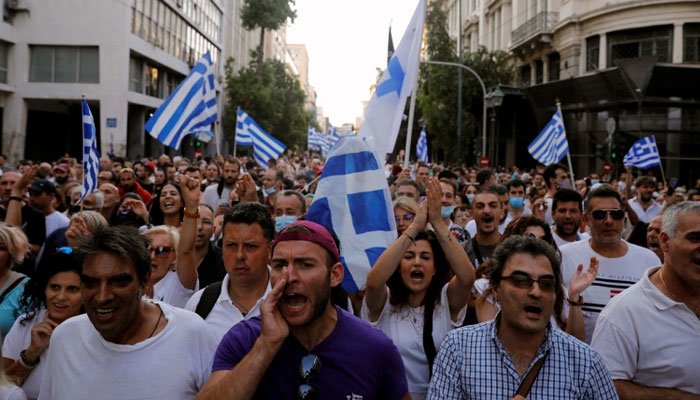 	"Freedom!" and "Down with the dictatorship!" chanted Italian flag-waving demonstrators from Naples in the south to Turin in the north, while rain-soaked protesters in Milan shouted "No Green Pass!".	The vast majority were not wearing masks.	The Green Pass, which is an extension of the EU´s digital Covid certificate, will be required from August 6 to enter cinemas, museums, indoor swimming pools or sports stadiums, or eat indoors at restaurants.	It will serve as proof bearers have either been vaccinated, undergone a recent negative Covid-19 test, or recovered from a coronavirus infection.	Business owners are expected to enforce the rules or face stiff fines under the measure adopted by the cabinet this week as it attempts to protect the slowly recovering economy and prevent further lockdowns.	A proposal to make the pass mandatory for travelling by train, coach or plane is expected to be re-evaluated in September.	"Better to die free than live like slaves!" read one placard held up outside Milan´s Gothic cathedral, while another in Rome´s historic centre read "Vaccines set you free" over a picture of the gates to Auschwitz.	Protesters in Genova were wearing yellow Star of David badges declaring them "unvaccinated".	Demonstrations had been announced on social media for Saturday in at least 80 cities.	The decision Thursday to make the pass mandatory for many activities saw a boom in vaccine bookings, up 200 percent in Italy´s smaller regions, according to Covid-19 emergency chief Francesco Figliuolo.	Italy, one of the hardest-hit by the pandemic in Europe, reported over 5,000 new coronavirus cases on Saturday, and five deaths. https://www.geo.tv/latest/361500-italians-throngs-to-protest-covid-restrictions-against-unvaccinated Global central banks to boost share of Chinese yuan while reducing US dollar holdings – survey 25 Jul, 2021 14:00 	One third of central banks worldwide will add the yuan to their reserve assets in the nearest future, prompting the rise of the Chinese currency, a global survey shows. 	According to the Global Public Investor survey, published by the London-based Official Monetary and Financial Institutions Forum (OMFIF), 30% of central banks plan to increase their yuan holdings over the next 12-24 months, up from only a 10% increase last year.	OMFIF claims the yuan's rise is likely to be a global trend, but may be especially strong in Africa, where nearly half of central banks are set on boosting their yuan reserves.	The findings also showed that 20% of the world’s central banks want to reduce their US dollar holdings in the coming months, while 18% plan to cut their euro reserves and 14% their holdings of euro-zone sovereign debt.	In one such move, Russia has fully eliminated the US dollar from its National Wealth Fund, reducing its share from 35% to zero. Meanwhile, the country raised the amount of Chinese yuan in the fund to 30.4%, which put it in second place after the euro with 39.7%. 	According to OMFIF data, central banks, sovereign wealth funds and public pension funds currently control a total of $42.7 trillion in assets. Central bank reserves globally jumped some $1.3 trillion in 2020 to a new peak of $15.3 trillion. 	The majority of global central banks insist that financial markets depend on their monetary policies. However, only 40% believe these policies need to be actively updated. https://www.rt.com/business/530034-china-yuan-holdings-boost-survey/  [In todays economy everything is about faith and confidence in the markets. From this is should be fairly evident that many places in the world are losing a lot of confidence in the US economy as the leftists seem to be fairly successful at crashing ours. – rdb]Teacher takes serious action after being fired for blasting U.S. riots'Now that the civil war has begun I want to move'By WND Staff Published July 25, 2021 at 11:51am 	A teacher who taught in the Palatine, Illinois, school district for years has filed a lawsuit against officials there for firing her after she made comments on her own social-media page condemning the riots and looting that developed across the U.S. during 2020.	The case was brought by Judicial Watch on behalf of Jeanne Hedgepeth.	An announcement about the federal civil-rights case explained Hedgepeth was dismissed by the suburban-Chicago district where she had worked for 20 years after she criticized on Facebook the "riots, violence, and shootings in Chicago in the aftermath of the May 25, 2020, killing of George Floyd."	"Hedgepeth made the posts on her personal Facebook page while vacationing after the end of the school year, just as some of the most severe violence was occurring. In her posts, Hedgepeth recommended studying Thomas Sowell, whom she described as a 'treasure' and a 'truth seeker,' and praised political commentator and activist Candice Owens and talk show host Larry Elder. She alleges that the firing violated her First Amendment rights," a report about the legal fight explained.	The case, in U.S. District Court for the Northern District of Illinois, seeks damages from the school district, Township High School District 211, and district board members and officials who participated directly in the firing.	The case alleges: "In late May and early June 2020, Hedgepeth was vacationing in Florida after the end of the 2019-20 school year when violent street protests, rioting, looting, and shootings erupted in Chicago and many other U.S. cities in the aftermath of the killing of George Floyd on May 25, 2020 by Minneapolis police officers. In Chicago alone, 82 persons were shot, 19 fatally, over the May 30-31, 2020 weekend. On May 31, 2020, which the Chicago Sun Times described as the most violent day Chicago had seen in 60 years, Mayor Lori Lightfoot asked Governor J.B. Pritzker to deploy the Illinois National Guard in the city."	Hedgepeth, responding while on her vacation, said, "I don't want to go home tomorrow. Now that the civil war has begun I want to move."	In an online exchange, a reader told her to follow her gut and move, and she wrote, "I need a gun and training."	She added, "I am about facts, truth seeking and love. I will speak on any topic I choose because I live in a free country. I find the term 'white privilege' as racist as the 'N' word. You have not walked in my shoes either so do not make assumptions about me and my so called privilege. You think America is racist? Then you have been hoodwinked by the white liberal establishment and race baiters like Jesse Jackson and Al Sharpton. Travel the world and go see that every nation has racism and some more than others but few make efforts such as we do to mitigate or eliminate it. I have lived and seen. The people I am informed by about the black experience in America are actually some of the smartest people in America. And it so happens they are black. I highly recommend studying Thomas Sowell, who is now retired and in his 80’s. A treasure. 	A truth seeker. [D]oes REAL research and analysis. Candice Owens is one of the smartest and most courageous women in America and Larry Elders speaks the truth with a great sense of humor and FACTS not feelings. They are who I listen to when it comes to facts about the black experience in America. Don’t you think there is a deeper problem than racism when 50% of murders in America are committed by 13% of the population? Do you think there might be a subtle genocide of black babies when most planned parenthoods are put in poor neighborhoods and that 30% of abortions are black babies. [B]lack women only make up 7% of the U.S. population. The greatest power you have is what you believe about yourself. [W]hat have Democrats, mainstream media and intellectuals in ivory towers been telling the black community to believe about themselves for forty years? Wake up and stop believing them, then things will change."	The posts were on her personal page and did not identify her as a teacher.	She was told when she got back from vacation she was under investigation. Then she was fired.	"The school district took what could have been a teachable moment about respecting diversity of viewpoints and turned it into a clear civil rights violation," said Judicial Watch spokesman Tom Fitton. "Jeanne Hedgepeth had every right to express herself freely and openly on her personal Facebook page, outside of school, about matters of undeniable public concern. Firing her for opposing lawlessness, speaking out about gun rights, praising black conservatives, and criticizing Democrats and tenets of Critical Racial Theory violated the First Amendment, and the school district and district officials who did so will be held accountable." https://www.wnd.com/2021/07/teacher-takes-serious-action-fired-blasting-u-s-riots/   [To Quote T. Carlson – the left wants you to sit down and shut up. Don’t challenge and don’t complain because they are always right and you are always wrong unless you agree with them. Hopefully this lady will win her case and get about $1million from these creeps. – rdb]Federal scheme gives more aid to blacks and minorities than whites to buy homes'The most blatantly racist act yet by the Biden administration'By Bob Unruh 		Published July 25, 2021 at 11:24am 	In a strategy that is similar to several other proposed federal giveaways by the Biden administration that already have been halted in court for their racist elements, a new proposal would set up federal aid for homebuyers – and it would give more to blacks and other minorities than to whites.	The Washington Times has documented that U.S. Rep. Maxine Waters, D-Calif., wants to set up a program inside of President Biden's $3.5 trillion clean energy and daycare bill – what he calls "human infrastructure" – that would allow federal aid for down payments on homes.	It would specify that blacks get more financial help than whites.
	The report explained, "White prospective homebuyers would be eligible for the $20,000 grants, but people of color would be more likely to fit the criteria. Particularly alarming to critics is that Ms. Waters would give another $5,000 in down-payment assistance to members of a 'socially disadvantaged group.' The legislation defines the group as those 'identifying as black, Hispanic, Native American, or Asian American, or any combination thereof."
	A commentary at the Independent Sentinel explained this possibly is "the most blatantly racist act yet by the [Biden] administration."
	"It's clearly racist and it's similar to the endless reparations idea that Kamala Harris came up with," the commentary said. "The Left is constantly trying to force reparations down our throats through racist policies."
	The writer pointed out that it was just in May that the Wisconsin Institute for Law & Liberty, a conservative legal nonprofit, sued the Biden administration for prioritizing COVID-19 relief funds for bars and restaurants owned by minorities.
	Bottom of FormThen last month, "a Florida federal court judge granted a preliminary injunction blocking another Biden administration relief program that forgave loans of black farmers."
	WILL Deputy Counsel Dan Lennington told the Independent Sentinel there is a "100%" guarantee there will be another lawsuit if Waters' plan is adopted.
	"Helping out first-generation homebuyers is a good, racial-neutral way to solve a problem. But adding the term 'socially disadvantaged' makes the $5,000 benefit a racial classification that would be subject to strict scrutiny by federal courts," he explained.
	Waters formerly headed the Congressional Black Caucus.
	The Times reported an opponent of the idea was Sen. Patrick J. Toomey of Pennsylvania, who considered it "tantamount to a form of racism that discriminates against white people."
	"Whether they are handing out aid to 'socially disadvantaged farmers' or providing additional down-payment assistance to minority homebuyers, Democrats seem intent on fighting 'racial inequity' by discriminating on the basis of race," a spokeswoman explained.
	An analysis said because of income qualifications already more blacks would be eligible than whites.
	Estimates suggested 36% of the qualified eligible applicants would be black and 30% white. https://www.wnd.com/2021/07/federal-scheme-gives-aid-blacks-minorities-whites-buy-homes/  [Discrimination is discrimination no matter what you want to label it. – rdb]Commentary:Contagion!
Ted Noel Posted: Jul 25, 2021 12:01 AM
	The MSM is echoing with cries of “The Delta Variant is more contagious!” This is somehow supposed to bring us to the needle on our knees, weeping for our insensitive, snowflake triggering refusal to get the shot sooner. We should have realized that our questions about the safety of the shot are actually “violence.” Certainly we don’t wish to be violent?
	Fast on the heels of the “Contagion!” scream is the screed that “hospitals have not yet reached maximum capacity.” Somehow this is supposed to frighten us back into ineffective and harmful lockdowns in the futile hope that something we will do is actually going to be the little Dutch boy’s finger in the dike, stopping the deluge. But The Gray Lady doth protest too much. (cf. Hamlet, Act III, Scene II)
	“Contagious” sounds like the Delta Variant is a really, really awful and deadly bug. The original COVID-19 was so bad that if you got near it, you were going to die. The only thing missing was the date on the headstone. But now you will assume room temperature the moment you get near Delta. 
	Take a breath. A deep, cleansing breath. That’s it. Now you’re ready to hear the facts. And, by the way, there are facts that aren’t “your truth” or “my truth.” They are “the truth.”
	“Contagious” simply does not mean “deadly.” It just means you can catch it. “More contagious” just means “easier to catch.” And if we really want to talk about a highly contagious bug, we should discuss the common cold. It’s one of the most contagious bugs out there, but it doesn’t kill people very often, if at all. For most people it lasts a week. If they treat it, it only lasts seven days…
	By now you get the picture. The lame-stream media simply will not tell any story that doesn’t turn a moderate viral infection into the Black Death, which killed between thirty to sixty percent of Europeans during the fourteenth century. But many have begun to realize that the original Wuhan Flu simply did not kill very many people. We saw news reports of refrigerated trailers full of dead bodies, but most of us don’t know anyone who was seriously impacted by it. I personally know several, and they all recovered with no illness worse than the seasonal flu would cause. A close friend in active medical practice has seen a single COVID death, and that person was elderly with multiple severe illnesses before the virus tipped him over the edge. We have to decide whether we will believe the Quixotic Quislings of Quarantine or our own lying eyes.
	We have to discuss numbers. Various scoreboards have listed over half a million American deaths from COVID-19. The current occupant of the White House has repeated this, using it to decry the fact that somehow every American (but no illegal alien!) should be jabbed. We can’t take that number at face value. On April 14, 2020, the CDC published a definition that a COVID case is defined by “confirmatory laboratory evidence for COVID-19.” After that point, the “total cases” multiplied. 
	Various analyses using the earlier CDC case definition – a person with typical signs and symptoms plus, if needed, lab confirmation – show about six percent of that half million actually died from COVID-19. That’s about thirty thousand, a number very close to seasonal flu. And, by the way, cases of the flu are still defined in the original way.
	When we allow a positive lab test, which incidentally, is completely unstandardized and utterly unsuited for the way it’s used, to rule the count, we find that politics and financial interests force a massive over count. Politicians use it as a way to drive the unquestioning public into submission to useless mandates, and hospitals use it to extract many thousands of dollars for each “COVID-19 case” under the CARES Act. The only people who lose are… 
	Us.
	But the language manglers aren’t done. “Hospitals have not yet reached maximum capacity!” The implication is that admissions for the Delta Variant are rising so rapidly and cases are so severe that in mere moments we will run out of ICU beds. A moment of careful reflection is in order.
	Exactly the same fear was ginned up early in the pandemic last year. New York Governor Cuomo was so panicked that he announced New York was about to run out of ventilators and bed space. President Trump was so helpful that even this vocal political adversary complimented his rapid deployment of a field hospital to the Javits Center and a Navy hospital ship to New York harbor. But those 3,910 beds barely saw any patients, and the extra ventilators President Trump got built went unused. Ultimately many were sent to foreign countries.
	An occasional hospital ICU did briefly fill to overcapacity, but that happens all the time. Intensive Care beds are very expensive to maintain, so hospitals routinely manage them in a way to keep them as full as possible. During my years of doing anesthesia for open heart surgery, delays due to fully occupied beds were nearly a daily occurrence. 
	Nurses being overworked due to understaffing is no surprise, either. Because staff is the largest expense at a hospital, nurses get sent home if the patient census falls, and others get pushed into double shifts when census is high. Hospitals don’t want to spend one penny extra, staff discontent be damned. So when there were overworked nurses with full ICUs, it was same-old-same-old, not news. But the MSM contorted it into major news.
	“Hospitals have not yet reached maximum capacity!” is simply another piece of panic porn. It’s a true statement that is completely meaningless. If a large percent of the beds were empty, as they were when all elective admissions were cancelled due the pandemic in the spring of 2020, then “they had not reached maximum capacity.”
	By now it should be very clear that the language lizards on the Left have tried to get you to believe three things before breakfast that simply aren’t true – that the Delta Variant is somehow more deadly than the original bug (It’s less deadly), that medical services are just about to dry up because the variant is more deadly, and that there are no effective treatments. And this last one is a clear case of deliberate malpractice by Fauci et. al. They deliberately misused language to get you to believe the first two. And their slanders and silence on the last are mind-boggling.
	The word from the CDC was that we should not use hydroxychloroquine because it doesn’t work (It does). We should use remdesivir because it will work (It doesn’t). This list is long and distinguished, but it points out a key problem with the CDC. Fauci’s minions never put out a list of therapies that are beneficial, unlike their recommendations for almost every other disease. Their only action was to trash approaches they didn’t invent.
	There are many very useful COVID treatments. This disease is very manageable, and has low mortality. It’s time to tell the tyrants to F___ O__.Ted Noel MD posts on social media as DoctorTed and @Vidzette. https://townhall.com/columnists/tednoel/2021/07/25/contagion-n2593057 It’s Now or NeverBy Rob Pue|July 25th, 2021
	While most Americans are enjoying the beautiful summertime and going about their lives as usual, it seems to most that all is fine with the world right now.  Oh, most understand that the “new normal” we’re all adjusting to is a little challenging sometimes, but most are also pretty insulated from the nefarious things taking place around the world. I dare say, most would rather not even think about these things. It’s just too depressing and if one would really take the time to study and understand, it would bring great anxiety and distress.
	The world we live in is rapidly changing. We’re all being slowly boiled to death like frogs. The mockingbird media, internet search engines, social media sites, and mainstream internet video sites are working overtime to maintain and drive the official New World Order Globalist agenda. They’re scrubbing the truth from view as they censor reality and replace it with lies. And as we should all understand by now, a lie told often enough soon becomes “reality” in the minds of most consumers of false information.
	Meanwhile, those who tell the truth are now in a more precarious position than ever before. If you dare tell the truth today, you’ll be immediately labeled a “conspiracy theorist” and publicly ridiculed at the very least. If you’re in a position where your truth-telling will influence too many people, then by doing so, you’re literally putting your life on the line. Truth cannot be tolerated.
	I think it would be appropriate here to read some Scripture from Isaiah 59.  “Indeed, the Lord’s hand is not too short to save, and His ear is not too deaf to hear. But your iniquities have built barriers between you and your God, and your sins have made Him hide His face from you so that He does not listen. For your hands are defiled with blood and your fingers, with iniquity; your lips have spoken lies, and your tongues mutter injustice. No one makes claims justly; no one pleads honestly. They trust in empty and worthless words; they conceive trouble and give birth to iniquity.”
	“Their works are sinful works, and violent acts are in their hands. Their feet run after evil, and they rush to shed innocent blood. Their thoughts are sinful thoughts; ruin and wretchedness are in their paths. They have not known the path of peace, and there is no justice in their ways. They have made their roads crooked; no one who walks on them will know peace. Therefore justice is far from us, and righteousness does not reach us. We hope for light, but there is darkness; for brightness, but we live in the night. We grope along a wall like the blind; we grope like those without eyes. We stumble at noon as though it were twilight; we are like the dead among those who are healthy.”
	“We hope for justice, but there is none; for salvation, but it is far from us. For our transgressions have multiplied before You, and our sins testify against us. For our transgressions are with us, and we know our iniquities: transgression and deception against the Lord, turning away from following our God, speaking oppression and revolt, conceiving and uttering lying words from the heart. Justice is turned back, and righteousness stands far off. For truth has stumbled in the public square, and honesty cannot enter. Truth is missing…”
	This is where we’re at today, and it’s not just those we would view as “wicked” that are the wicked ones Isaiah’s referring to. No indeed. We need to look in the mirror as well. So many church-goers are content to continue to “play church” in the midst of a demonic takeover of this world. They’re happy to continue to gather in their weekly social club meetings, pretending to worship the Lord, but I have to wonder if He even hears the prayers of those who choose to sit on the fence, bury their heads in the sand and never consider the fact that we’re living in a time of spiritual warfare like never before.
	The devil is loose upon the earth and he’s having a field day — especially with our young people and children, but in many cases, he’s just as successful with the older ones and even the elderly. Very few of us have ever been taught anything about spiritual warfare. Oh, we know the verses about how we wrestle not against flesh and blood and how we’re supposed to put on the full armor of God… but that’s about as far as it goes with most of us. Most of us are very ill-equipped to actually go to war against our adversary, and have never put on a single piece of spiritual armor. No one’s ever taught us.
	It’s much more convenient to just sit and wait for the “rapture bus” to take us out of here. But what if the Lord doesn’t return for another fifty years? What sort of slavery are we leaving to our children and grandchildren? Not to mention, if the Lord DOES return today and call us home, what will we have to say for ourselves when we stand before Him? Will He call us “good and faithful servants?” Or will He say, “I never knew you.” “You never showed up for the battle. You were AWOL in the spiritual war I called all of My followers to. You never carried your cross. You only pretended to follow Me from a safe distance.”
	Those of us who carry the name of Christ absolutely MUST be vigilant and alert right now. We must be studying to show ourselves approved, but we must also be doing. We need to be sounding the warning for all those deceived by the enemy. Unfortunately, when people like myself and others do that, we’re looked upon as “conspiracy nuts” by our family and friends, and especially those who avoid sitting next to us in church because we’re “one of those fanatics.” Why does this surprise us? And why do so many work so hard to avoid all semblance of controversy? Why are we so fearful of man for simply telling the truth? God’s Word tells us that our worst enemies will one day be those of our own households.  Our church friends, our work friends. People who know us. I’m afraid that day has come, folks.
	It saddens me that 60% of Americans — and that includes professing Christians and unbelievers alike — have already taken the COVID jabs, despite overwhelming evidence of the dangers of these things. A Christian friend of mine was one of the first. She and her husband got theirs as soon as they could because they’re retired and they want to be allowed to freely travel. Others got their jabs so that they could receive “permission” to remove their masks. Nevermind this is clearly the biggest scam the world’s ever seen. Nevermind that the real science clearly shows this is all seriously evil.
	Countless doctors, scientists, investigators and researchers around the world have provided absolute proof of the dangers of these injections. I will not call them “vaccines,” because these are experimental drugs and we’re the lab rats. These injections alter one’s DNA, something that can never be reversed. Reputable doctors have warned that if you don’t die quickly or have immediate adverse health effects after receiving your jabs, it will only be a matter of months before you do. Many (and not just a few) doctors have warned that millions are at risk for death, as early as this fall, once the experimental chemicals have worked their way into every cell and tissue in their bodies. Of course, the official narrative will be that millions are dying because of those who refused the shots, or because now there’s a “new” strain of the virus we must all panic over. Mind you, this whole thing, nearly two years into it now, has turned the world upside down and backwards, and when all is said and done, officially 99.97% of people survive COVID infection. It seems to me there’s more here than meets the eye, and a whole lot of lies are being foisted upon ignorant, compliant citizens.
	We’ve all seen the hundreds of videos showing magnets sticking to the injection sites. Yet the internet “fact checkers” tell us what we see before our very eyes is not really real. Recently a friend who works as a private investigator noted that “bug detectors” — (those devices used to sweep a room or area for surveillance devices, devices that emit radiation, and are used to track, monitor and listen to private conversations) react strongly to the injection sites on the human body. Why would a “vaccine” cause that? What’s IN these injections that cause magnets to stick and radiation emissions?
	And why are the Globalists so intent on injecting every single person on the planet with whatever poisons they’re pushing? Why is this so extremely important? Why do we have a 24/7 propaganda machine running at full speed, pushing these jabs as being vital? Why has Biden and Company become so desperate now, that they’re sending the “medical brown-shirts” door-to-door to make sure everyone’s been injected? When has this ever happened before in history? And yes, it’s already started in multiple states, including Wisconsin, North Carolina and Georgia to name a few. In some places, the “jabbers” will just show up at your door and convince you that everything you’ve heard, everything I’m saying right now is just taken out of context. Their job is to tell you outright lies, disguised as truth to get you to voluntarily comply. In other places, the door-to-door teams will show up unannounced and uninvited, fully equipped to give you the jab on the spot.
	Things are getting very interesting. A lot of people on social media sites are big talkers — “just wait til they come to MY door,” they say, “they’ll wish they hadn’t, that’s for sure!” I have to wonder. These are the same people who voluntarily wore their masks for over a year so they could shop in stores that required them. Now they say they’ll draw the line at the jab. But when the medical “brown-shirts” show up at their doors, speak their smooth words and have their syringes ready — along with all the benefits of a “vaccination passport” as a reward for compliance, I wonder how many will stand their ground. Currently, only 30% of people worldwide have refused the injections. As it becomes increasingly difficult to live normally without them, when airlines require them to travel, when stores require proof of your compliance to enter, when your employer requires proof for you to work, when you can no longer buy or sell or travel freely without the jab… I wonder just how many will bow the knee to this evil.  I wonder.
	In the UK, France and other areas of Europe, citizens are rising up against increased pressure and tyranny. There are massive protests in other countries. But Canada is completely lost to Global communism now, and America is well on it’s way.
	Are you aware there were three countries that initially refused the jabs?  All three of their leaders died suddenly and unexpectedly. The president of Tanzania refused the jab for his citizens and he died March 17th at the age of 61. The official cause of death was reported as a heart condition — and of course, “COVID 19.”  Likewise the president of Burundi died on June 9th, reportedly of a heart condition — and of course, “COVID 19.”  And on July 7th, the president of Haiti was shot dead at his home.
	If you research this on the internet, you’ll find very compelling versions of these news stories, explaining how the very idea that these presidents were killed because they were “vaccine hesitant” for the sake of their citizens is complete conspiracy theory nonsense. But the fact remains; these three countries had previously refused the vax. Their presidents all died — and no one will ever know what really happened to them, with the exception of the president of Haiti, who was obviously shot to death — and now the new leaders of these countries are obediently “fast-tracking” the jabs for all their people.
	Friends: 24/7 propaganda and ad campaigns; door-to-door medical authorities coercing citizens to comply; countless bribes and so-called “incentives” for compliance and increasing punishments for disobedience. Clearly something very fishy about the injections themselves, with untold numbers of people dying or suffering life-long injuries within minutes or days of taking the jabs. Doctors warning of the dangers, and ending up jobless or dead for doing so. Presidents refusing to allow this in their countries, all suddenly dying. I don’t claim to understand all that’s involved here, but clearly it’s very, very important to the Globalists that everyone be jabbed and marked as quickly as possible. They’re not playing around. And those who attempt to sound a warning, like the warning you’re hearing from me right now, end up censored, ridiculed and even mysteriously dead.  The devil is loose. The deception is thick. The pressure is on to comply. The Globalist “Great Reset” is coming like a tsunami and I have to wonder why all the jab advocates are also life-long world de-population advocates. I urge you all to do your own research. Don’t be afraid to share what you know with others. Speak now, while you can. Because one day, perhaps soon, you’ll have to give an account to Christ for your actions in these days. Stay strong, bold and courageous. Speak and share the truth.  And note that Revelation warns that all cowards will have their part in the lake of fire. It’s now or never. https://newswithviews.com/its-now-or-never/ 
The Age of Political Cults Daniel Greenfield July 25, 2021 "Any religious idea, any idea of any god at all, any flirtation even with a god, is the most inexpressible foulness," Vladimir Lenin	The rise of political craziness is intertwined with the decline of religion. The political cults aren't necessarily attracting atheists or agnostics, though there are plenty of both, rather they're drawing on the growing number of people who may be formally religious, but who aren't finding inspiration in faith.	What do you do when G-d, the Bible, and the struggle within don't move you? You find what does.	The rise of Marxism, Socialism, and Communism drew on the decline of religion among European Christians and Jews. The Nazis and their European counterparts were pagan atheists who distilled the essential appeal of socialism and marketed it to a more outwardly religious middle-class crowd.	American radicalism is religion for the irreligious. The Communists and Nazis had borrowed what they thought were the innate emotional and historical appeals of Judeo-Christian religion without the divinity or any of the substance. They succeeded at creating cults of personality that played into a historical drama that vowed to transform the world at the cost of struggle, sacrifice, and the submission of the individual.	Our own age of political cults is doing the same thing.	The American age of political cults didn't begin yesterday. While Europe was shattering under the pressures of economic depression, future shock, and a world that seemed both too small and too big, the same story was playing out on these shores. The FDR era and the New Deal gave Americans their own smaller Fuhrer and taste of socialism, but we lacked the European appetite for destruction whetted by the innate sense that history was coming to a close and required one last Gotterdammerung at the end.	Now the appetite for an American Gotterdammerung is here. For the first time the majority of Americans don't believe that things will get any better. Religion is declining sharply and the political cults offer a cataclysmically redemptive purpose with visions of rising oceans, growing poverty, inescapable racism, and a catastrophic way out that requires not faith, but action.	There's no way to understand the rise of political cults without touching the despair that feeds them.	No one abandons their values and beliefs, or turns to evil and hate, without a root cause of despair. In the face of a deep despair, anything that offers hope starts to seem like a light at the end of a tunnel.	Or hope and change. "In the long run, National Socialism and religion will no longer be able to exist together," Adolf Hitler	America's religious and cultural immune system had done a reasonably good job of staving off political messianism until the latter half of the twentieth century. Then as now the impetus for the madness came from the combination of rapid change, threatened destruction, and a sense of decline.	You can only tell young people so often that the end is near and not expect them to go a little crazy.	It helps when the agents of destruction appear to come from some force of science, whether it's class warfare, nuclear war, or global warming that appears to be outside the realm of religion.	Never mind the fact that none of the secular prophecies of an apocalyptic class war, nuclear war, or the oncoming ice age had come to pass. The political cults draw authority from scientism without being scientific. But in a modern age, they appear to be more relevant than religion to those who live exterior lives in a world manifestly made of steel and glass, rather than soul and spirit. When experts tell you that wine is bad for you, or that lockdowns are good for you, or that the world is ending, you believe.	You believe without any actual faith or inspiration. Instead, you find those elsewhere. The cults.	Political cults don't return to religion, rather they find hidden meanings, pseudoscientific or pagan, in the secular world. They make a religion of politics and they find their theology and scripture in daily events, in pop culture references, in sociology, and class, gender, and race. What appears perverse and senseless to you can seem miraculous to them. Men and women changing genders. Political messiahs who promise to change the world. Secret conspiracies and revelations only they are privy to. 	The miracles of a political cult lie in a potent sense of conviction, in its rise to power, and in the secret knowledge of a hidden world beneath the apparent surface of the steel and glass reality around us.	Politics is about power and every political cult worships power. 	Power is the deity of the political cult. Its messianic age comes with the seizure of power. Is theology is the right side of history. Its scripture is rhetoric. And its hope is shadowed by hate. To desire power is to really desire power over others. The despair at the root of political cults is fed by murderous violence that eventually sickens even its perpetrators, destroys their souls, and leeches away their energies.	When a totalitarian cult triumphs, it rises from a murderous orgy to a lethargic torpor of decline. Having killed millions without ever getting closer to utopia, it no longer has a goal or direction, just power."What do we have, a republic or a monarchy?" A republic, if you can keep it," Benjamin Franklin	America's immunity to political cults began with its founding. The Declaration of Independence and the Constitution were revolutionary documents, but their promise lay in liberty, not in political messianism.  They were not offering a new age of power, but the freedom for Americans to live their own lives. 	Americans were not looking to change the world or even themselves, but to be left alone within their own communities, their states, their churches and synagogues, their families and their homes.	The Revolution did not usher in a new cultural revolution or even a new political revolution. Rather it protected, expanded, and defended what had already been built using principles that aligned with the sentiments and values of most Americans.	Political cults turn politics into the end whereas Americans insisted that politics was the means.	Politics turns to totalitarianism, to cults of personality, and to cults when it comes to believe that politics is the end, that it is everything we need, rather than that it is the means to allow us to live our lives.	Politics is not redemptive. It does not save us. It saves us only from tyranny and other threats.	The difference between preventative politics and coercive politics is also the gap between constitutional politics and political cults.	To the political cult, politics is all that matters. Politics takes on an outsized dimension encompassing human history and overshadowing theology and religion. Only politics can save or destroy us, is the cult's message. And in a world in which politics seems to be everywhere, it's a compelling message.	It's also false.	Politics can be a weapon at its worst. At its best, it's a management tool. It can be used to suppress or protect religion, but it's not a religious experience. 	Political cults invent political apocalypses, global warming, systemic racism, and class warfare, to be met with political redemptions, but they've shown no ability to meet even their own challenges, let alone save mankind. 	Power can be vitally important. It's crucial for survival in a crisis. But power rarely makes anyone a better person.	That is the big lie at the heart of the political cult which worships power and pretends that power is redemptive. 	History tells us authoritatively that it's not.	Power corrupts and political cults therefore worship corruption. Everything else follows plainly from that.http://www.danielgreenfield.org/2021/07/the-age-of-political-cults.html ARUTZ SHEVASa'ar commits to passing anti-Netanyahu legislationBarring someone under indictment from PM is only logical, says Sa'ar. It's opposing such a law that is personal.Hezki Baruch , Jul 25 , 2021 10:58 PM 	Justice Minister Gideon Sa’ar (New Hope) has stated his intention to propose a new law that would prevent anyone under criminal indictment from serving as prime minister.	Writing in his Twitter account, Sa’ar stated: “A mayor of a city, who is directly elected by the local population, is suspended from his position if he is criminally indicted. (I passed this law as Interior Minister in Netanyahu’s third term of office, and he gave it his support). A minister or a deputy minister resigns his position if he is criminally indicted. Applying this to the position of prime minister conforms with the value system of the legislature. It is the opposition to this piece of legislation that is personal,” Sa’ar argued.	Responding (also on Twitter) was Foreign Minister Yair Lapid, who wrote: “The Justice Minister is right.”	In the Likud party, responses were furious. MK Shlomo Karhi, wrote, “The Minister at the service of this gang of rulers forgot to mention that the Supreme Court forced him to advance this piece of legislation. But giving the Attorney-General the sole authority to switch the prime minister?? Jealousy and hatred have broken all bounds. For shame.”	MK Galit Distal Atbariyan wrote on Twitter that, “No one here believes that you believe a word you wrote. It’s just populist Stalinist garbage. After boycotting the national-traditional bloc from the government, now you want to give a final burial to its democratic choice. Revenge? Insult? Jealousy? All of the above? I wouldn’t be surprised if that was the case.” https://www.israelnationalnews.com/News/News.aspx/310554 US authorities seize Judaica from Brooklyn auction house in probe of Holocaust lootFederal authorities raid Brooklyn auction house as part of effort to restore Holocaust-era loot.Shira Hanau, JTA , Jul 25 , 2021 8:00 PM 	Federal authorities in New York seized 17 items from a Brooklyn auction house that they suspect were looted from their rightful owners during the Holocaust.
	The scrolls and manuscripts include community ledgers, memorial books and records from Jewish communities in Romania, Hungary, Ukraine and Slovakia. Among the items is a valuable record of Jewish burials from the community of Cluj in Romania.
	The Justice Department began investigating Kestenbaum and Company, the auction house selling the artifacts, in February after allegations that 21 items were being sold without permission or documentation from their rightful owners. Four have already been sold.
	“The Scrolls and Manuscripts that were illegally confiscated during the Holocaust contain priceless historical information that belongs to the descendants of families that lived and flourished in Jewish communities before the Holocaust. This Office hopes that today’s seizure will contribute to the restoration of pre-Holocaust history in Eastern Europe,” Acting U.S. Attorney Jacquelyn Kasulis said in a statement.
	At least one of those items was sold after the auction house was contacted by law enforcement officials.
	No one has been criminally charged in the case, a spokesman for the U.S. attorney in the Eastern District of New York told The Washington Post. The Department of Justice statement does not say who confiscated the scrolls nor name the seller.
	Daniel Kestenbaum, chairman of the auction house which specializes in Judaica, said the seller “rescued” the artifacts after they were “tragically” abandoned in Soviet-bloc countries. He said in a statement that the auction house supports federal authorities’ efforts to resolve “this meta-historical problem.”https://www.israelnationalnews.com/News/News.aspx/310545 07/25/2021 NEWS AM  - עקיבא - שלום בביתhttps://www.youtube.com/watch?v=2PeA7obEV0U Read the Prophets & PRAY WITHOUT CEASING!That is the only hope for this nation!Genesis 35:26And the sons of Zilpah, Leah's slave-girl: Gad and Asher. These were Jacob's sons who were born in Padan-aram. 27And Jacob came to his father Isaac, to Mamre, to the City of Arba; it is Hebron where Abraham and Isaac resided. 28And the days of Isaac were a hundred and eighty years. 29And Isaac expired and died and was gathered to his people, old and satisfied of days. And his sons Esau and Jacob buried him.IDF: Palestinian hurling firebombs, rocks shot in West Bank; 2 others arrestedIsraeli military says suspects were targeting an Israeli vehicle near Mevo Dotan settlement, attack thwartedBy TOI staff Today, 3:42 am 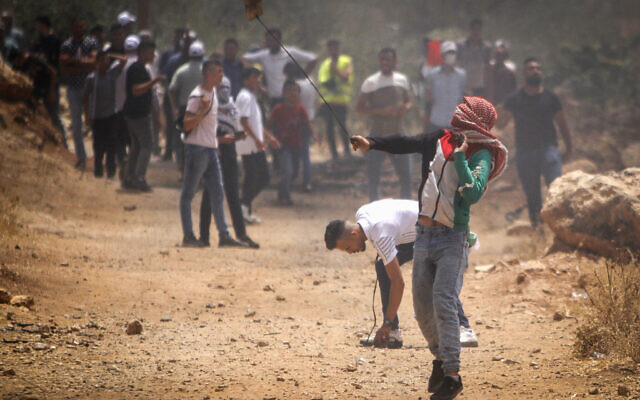 Palestinians clash with Israeli security forces during a protest in the village of Beit Dajan, near the West Bank city of Nablus on July 23, 2021.(Nasser Ishtayeh/Flash90)	A Palestinian assailant who was throwing firebombs and rocks at an Israeli car was shot in the West Bank on Saturday, the army said.	Two other suspects were arrested after a chase, the Israel Defense Forces said.	The military said the three Palestinians were hurling Molotov cocktails and stones at an Israeli vehicle near the settlement of Mevo Dotan. Soldiers moved to arrest them and thwart a potential terror attack, opening fire in their direction and hitting one suspect. His condition was not immediately known.	The other two were apprehended a short while later, the military said.	There were no reports of Israeli casualties.	The incident comes after a Palestinian teenager was shot and and killed by live fire during clashes with the Israeli army near his hometown of Nabi Saleh, the Palestinian Authority Health Ministry said Friday night.	According to the PA, Mohammad Munir al-Tamimi, 17, was shot in the stomach during clashes with Israeli soldiers on Friday afternoon. He was rushed to a hospital in nearby Salfit in critical condition, where he died later that night.	The IDF said that it would look into the incident, which it said took place while dozens of Palestinians hurled stones at Israeli soldiers during a riot next to the town.	“During the riots, a Palestinian suspect threw stones in a manner that fatally threatened one of the soldiers. The soldier initiated an arrest procedure that included gunfire towards the suspect,” the army said.	Friday saw clashes break out at various friction points across the West Bank. In Beita, a Palestinian town near Nablus, hundreds of Palestinians gathered to demonstrate against Israeli presence on a nearby hilltop known in Arabic as Jabal Sbeih, which is home to the empty illegal outpost Evyatar.	According to the Israeli military, hundreds of Palestinians clashed with Israeli soldiers, throwing stones. Two Israeli soldiers were lightly wounded, the IDF said.	“Troops operating at the scene used riot dispersal means and Ruger bullets,” an army spokesperson said. The latter are a form of live fire whose impact, while less severe than that of ordinary bullets, can still be lethal. 	According to the Palestinian Red Crescent, 21 Palestinians were shot by Israeli live fire, and another 68 were injured with rubber bullets. Around 195 suffered from tear gas inhalation.	The protests began weeks ago when Israeli settler nationalists reestablished Evyatar on Jabal Sbeih. Hundreds of settlers flowed into the area, regularly holding events in an attempt to push the state to legalize the land grab.	Palestinians say the plot is land privately owned by Beita residents. Israeli authorities have not yet determined whether that is the case.	Every Friday beginning in June, Palestinian demonstrators have marched toward the outpost, hurling stones at Israeli forces and setting tires ablaze. The IDF responds with rubber bullets and, occasionally, live fire. Four Palestinians have died from Israeli fire in the clashes.	After dark, Palestinian “night confusion units” would shine lasers, chant slogans and burn tires in an attempt to irritate the hilltop’s new residents. The tactic was borrowed from a similar strategy used by Gaza-based groups along the border fence with Israel.	In an attempt to lower tensions in the area, the Israeli government reached an agreement with the settlers to vacate the outpost. In exchange, the makeshift buildings they installed will remain in place, the IDF will turn the area into a makeshift base and over the next several months, the Defense Ministry will survey the land to determine its status and see if it can be legally transformed into a formal settlement.	Palestinian residents of Beita have not accepted this arrangement, however, and have vowed to continue protesting until Israeli presence on Jabal Sbeih ends.	“This was an agreement that was made without any representatives from the landowners in Beita. It’s just the Israeli occupation and its settlers,” said Beita deputy mayor Mousa Hamayel in a phone call. “As long as there is no access to the land, there will continue to be a natural response.” https://www.timesofisrael.com/idf-palestinian-hurling-firebombs-rocks-shot-in-west-bank-2-others-arrested/  [Never ending attacks from these critters. There is no possibility of a so called 2 state solution. Round them up and ship them out to Jordan or Iran or Iraq. – rdb] Man shot by Jordanian army while crossing Israel-Jordan borderTwo of the men returned back to Jordanian territory after the first shots were fired, while the third continued to approach the borderBy JERUSALEM POST STAFF   JULY 24, 2021 19:42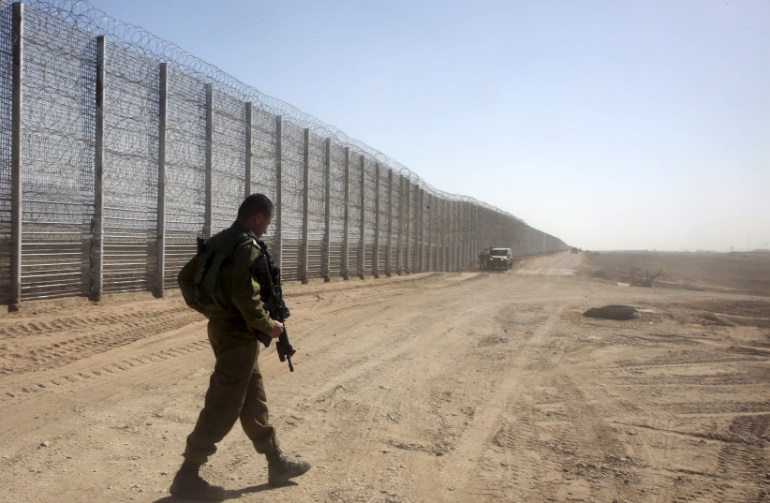 An Israeli soldier walks next to the border fence between Israel and Jordan, in southern Israel near Eilat February 9, 2016.(photo credit: REUTERS/MARC ISRAEL SELLEM)	A man was shot by Jordanian Army forces while attempting to cross the border into Israel near Kibbutz Maoz Haim on Saturday, N12 reported.	During the incident, three men reportedly tried to cross the border into Israel, after which they were spotted by Jordanian forces, who began firing towards them.	Two of the men returned back to Jordanian territory after the first shots were fired, while the third continued to approach the border and was killed by gunfire from Jordanian forces.	A spokesperson for the IDF said that "the entire incident occured on the Jordanian side [of the border] with no involvement from the IDF."	The IDF added that the incident was "likely not an attempt to penetrate Israeli territory."	The Jordanian Foreign Ministry said in a statement that all those who crossed the border into Israel were foreign citizens, N12 reported.	The incident follows an earlier event that occurred on Friday night, during which the IDF arrested five men suspected of crossing the border from Jordan to Israel, according to the IDF Spokesperson's Unit.	The suspects were stopped near the Dead Sea Factories. They were unarmed and interrogated at the scene. https://www.jpost.com/breaking-news/idf-searching-for-four-people-who-crossed-into-israel-from-jordan-674772  [I find it interesting that the man was actually killed trying to leave their country??? I could see someone being shot or captured trying to enter illegally but trying to leave? – rdb]Russia says its air defense systems in Syria intercepted Israeli missilesRussian military official says 7 of 8 Israeli missiles struck down this week; Hezbollah, Iranian commanders reported killed in strikesBy TOI staff 25 July 2021, 12:16 am 	Russian anti-aircraft artillery systems in Syria intercepted a number of missiles launched by Israel in airstrikes this week in an area southeast of Aleppo, according to a Russian military official.	Vadim Kulit, deputy chief of the Russian Center for Reconciliation of the Opposing Parties in Syria, told the Russian news agency TASS on Tuesday that Israeli fighter jets fired eight guided missiles on Monday, seven of which were intercepted by Russia’s Pantsyr-S and Buk-M2 systems, both self-propelled, medium-range surface-to-air missile and anti-aircraft systems.	“In a span from 23:39 to 23:51 on July 19, four F-16 fighter jets of the Israeli Air Force entered Syria’s airspace via the US-controlled al-Tanf zone and fired eight guided missiles at facilities southeast of the city of Aleppo,” said Kulit, according to the TASS report.	“One missile damaged the building of a research center in the settlement of Safira in the Aleppo governorate,” he said.	The comments came amid a new report on Saturday that Russia has “run out of patience” with Israel in Syria and is planning a shift in its policies toward Israeli sorties over the country, according to the London-based Arabic newspaper Asharq Al-Awsat which cited an unnamed “well-informed” Russian source.	Syrian media reported two Israeli attacks this past week, on Monday night and early Thursday. It claimed that in both cases most missiles were shot down — though Syria has regularly made such claims in the past, in what Syrian war analysts have generally believed to be empty boasts.	But on Saturday, the Saudi-based Al-Arabiya news network reported that Imad al-Amin, a military commander for Lebanese terror group Hezbollah, an Iranian proxy whose members have fought in Syria on behalf of Bashar Assad’s forces, was killed in one of the Israeli airstrikes this week.	Hezbollah confirmed on Telegram that al-Amin was killed “while fulfilling his duties” but did not specify when or how, Israel’s Kan public broadcaster reported on Saturday night.	Al-Arabiya also reported that a senior official in Iran’s Islamic Revolutionary Guard Corps (IRGC), Sayed Ahmed Qurayshi, was killed under unknown circumstances in Syria this week. There has been no official confirmation from Iran.	The London-based Syrian Observatory for Human Rights reported that Qurayshi has been based in Syria since 2013 and had “participated in many military operations alongside Qassem Soleimani,” the former commander of the IRGC’s al-Quds Brigade who was killed by the US in January 2020.	Earlier Saturday, Asharq Al-Awsat cited an unnamed Russian source as saying that following talks with Washington, Moscow had got the impression that “Washington does not welcome the continuous Israeli raids,” and thus believes it has the freedom to act more aggressively to thwart them.	In light of this, the Russians were now supplying Syrian forces with more advanced anti-missile systems and know-how, making them more capable of shooting down Israeli armaments, the report said.	It claimed the effect of this was already being seen, with Syrian air defenses shooting down seven of eight Israeli missiles during a July 19 Israeli raid.#Syria: photo showing one of the explosions heard in #Homs province tonight following new wave of #Israel|i airstrikes. pic.twitter.com/YRg28RmYzB— QalaatM (@QalaatM) July 21, 2021	Israel’s military does not comment on reports of specific strikes in Syria save for those that are in retaliation for attacks from the country. 	Israel has launched hundreds of strikes against Iran-linked military targets in Syria over the years but rarely acknowledges or discusses such operations. Jerusalem fears Iranian entrenchment on its northern frontier, and it has repeatedly struck Iran-linked facilities and weapons convoys destined for Hezbollah.	Russia has repeatedly criticized Israeli strikes over the years. MORE-  https://www.timesofisrael.com/russia-says-its-air-defense-systems-in-syria-intercepted-israeli-missiles/ Still waiting for Damascus to be gone in a day. -r db]France’s Macron called Bennett to ensure Israel dealing with NSO claims – reportFrench president reportedly expressed concern Morocco allegedly among those that used spyware; PM said to respond conclusions will be reached, stresses it was before he took officeBy TOI staff and AFP Today, 10:06 pm 	French President Emmanuel Macron called Prime Minister Naftali Bennett personally this week to make sure the Israeli government was taking care of the allegations involving spyware developed by Israel’s NSO Group, Channel 12 news reported on Saturday.	Macron asked Bennett to ensure the issue was being taken seriously, according to the report, and expressed concern that Morocco was allegedly among the governments said to have used the powerful spyware developed by the Israeli company.	In the unsourced report, Channel 12 said Bennett made clear that the events occurred before he took office in May and that the required conclusions on the matter will be reached.	The Prime Minister’s Office had not disclosed the call with Macron and there was no formal confirmation of the call as of Saturday evening.	Macron called an urgent national security meeting on Thursday to discuss the Israeli-made Pegasus spyware, after reports about its use in France emerged this week.	The head of Knesset’s Foreign Affairs and Defense Committee said on Thursday that Israel has established a committee to review allegations that NSO Group’s controversial Pegasus phone surveillance software was misused.	In an interview with Army Radio, lawmaker Ram Ben-Barak gave scant details about the panel’s makeup or its scope — NSO has said it exports to 45 countries, with approval from the Israeli government.	A consortium of media companies, including the Washington Post, the Guardian and France’s Le Monde, reported on Tuesday that one of Macron’s phone numbers and those of many cabinet ministers were on a leaked list of potential Pegasus targets.	The newspapers said they had been unable to confirm whether an attempted or successful hacking had taken place without forensically analyzing the president’s phone.	Evidence of an attempted hacking was found on the device of former environment minister and close Macron ally Francois de Rugy, with the attempt allegedly originating in Morocco.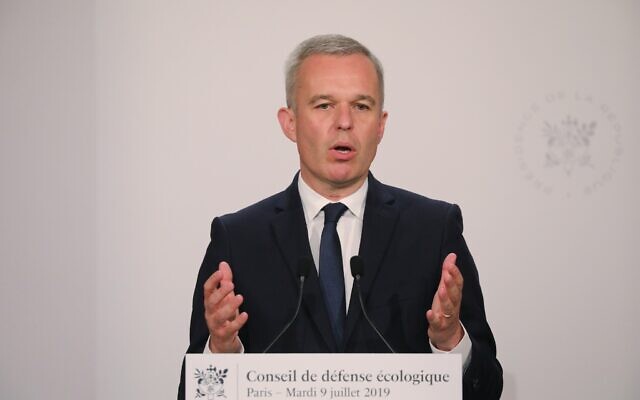 In this July 9, 2019 file photo, French Ecology Minister Francois de Rugy gives a press conference during an Ecological Defense Council in Paris. (Ludovic Marin/Pool via AP, File)	De Rugy demanded on Tuesday that Morocco provide “explanations to France, to the French government and individuals like me, who was a member of the French government, when there was an attempt to hack and access the data on my mobile phone.”	The NSO Group has denied that Macron was among the targets of its clients.We can “specifically come out and say for sure that the president of France, Macron, was not a target,” Chaim Gelfand, chief compliance officer at NSO Group, told Israeli television network i24news on Wednesday.	A source close to Macron played down the risk to him, saying on Wednesday that the 43-year-old leader had several phones which were “regularly changed, updated and secured.”	Speaking to AFP on condition of anonymity, the source said that his security settings were “the tightest possible.”	Other revelations this week have alleged that close French ally Morocco also targeted several high-profile journalists in France.	Prosecutors in Paris have opened a probe, following complaints from investigative website Mediapart and the satirical newspaper Le Canard Enchaine.	Morocco has denied the claims, saying it “never acquired computer software to infiltrate communication devices.”	The joint media investigation into Pegasus identified at least 180 journalists in 20 countries who were selected for potential targeting between 2016 and June 2021.	Pegasus can hack into mobile phones without a user knowing, enabling clients to read every message, track a user’s location and tap into the phone’s camera and microphone. https://www.timesofisrael.com/frances-macron-called-bennett-to-ensure-israel-dealing-with-nso-claims-report/ Israeli airlines launch direct route to Morocco’s MarrakeshEl Al flight lounge decorated with traditional carpets; Israir captain: ‘There is great excitement from everyone involved in this historic event’By TOI staff and Agencies Today, 8:26 am 	Israir and El Al were set to launch direct flights between Israel and Morocco’s Marrakesh Sunday, nearly eight months after the two countries reached a US-backed normalization deal.	“There is great excitement from everyone involved in this historic event,” Israir Flight 6H061 captain Ishay Zacks told Army Radio Sunday morning.	“We are busy studying the destination, administrative coordination, preparing the plane,” he added, shortly before the flight was set to depart.	Israir’s flight was scheduled to depart at 8:15 a.m. local time, and El Al’s at 11:20 a.m.	The El Al flight lounge for flight LY553 was decorated with Moroccan flags, carpets, and other items.	Morocco was one of four regional states to normalize ties with Israel in 2020, along with Bahrain, Sudan and the United Arab Emirates. https://www.timesofisrael.com/israeli-airlines-launch-direct-route-to-moroccos-marrakesh/ Is Dead Sea rehabilitation dead in the water? Without a present plan in motion to stabilize the Dead Sea, which does not naturally receive enough water to sustain itself, the landscape will continue to deteriorate around it, endangering Israel’s tourism and the lives of its southern citizens; can it be saved, or is it a lost cause?Talia Belowich, ZAVIT* Science and the Environment News Agency |  Published: 07.24.21, 13:52 	Being more than 300 meters deep, upwards of 33% saline, and lying more than 430 meters below mean sea level, the Dead Sea holds the records for deepest hypersaline lake and lowest land-based elevation on the planet making it one of the world’s leading tourist attractions. 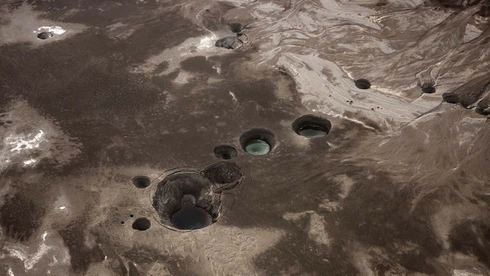 	However, it may soon no longer exist. The fact of the matter is that the Dead Sea is not naturally receiving enough water to sustain itself, causing it to recede at a surprising rate of 1.2 meters (nearly four feet) every year. An aerial photo shows sinkholes created by the drying of the Dead Sea, near Kibbutz Ein Gedi (Photo: Getty Images)	But this goes beyond lacking precipitation and intense evaporative processes. Until the 1950s, the Dead Sea would regularly be recharged from fresh flowing streams and rivers from the surrounding mountainous landscape. At the time, the incoming flow of freshwater and the rate of evaporation were more or less balanced, keeping the water level mostly unchanged. 	But this all went sideways once Israel constructed a massive pumping station on the banks of the Kinneret freshwater lake in the 1960s, diverting water from the upper Jordan River, the Dead Sea’s prime freshwater source, into a pipeline system to supply water throughout the rest of the country. 	For perspective, the sea needs an infusion of around 600 million cubic meters of water every year just to maintain its current size, and now, it barely receives 10% of that. 	From 1960 to 2018, the Dead Sea level dropped a total of 35 meters. At this rate, it is predicted to fall an additional estimated 25 meters by 2036, and most experts predict the sea won’t disappear completely but instead reach an equilibrium as the rate of evaporation slows in the coming decades, but not before losing another third of its present volume. Sinking into the ground	So, why is the Dead Sea's diminishing water level so concerning? The creation of sinkholes. As the sea evaporates and recedes, the freshwater aquifers along its perimeter also moves towards the retreating sea. 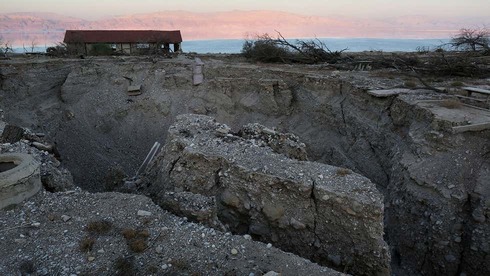 Sinkholes are seen at the abandoned tourist resort of Ein Gedi along the shore of the Dead Sea (Photo: Getty Images)		As this freshwater diffuses into the salt deposits beneath the surface of the shoreline, the water slowly dissolves the deposits until the earth above is no longer structurally sound and collapses inward, usually without a clear warning. Among other things, this ongoing process has jeopardized human and infrastructure safety, crumbling the area's tourism and local economy, literally. 	“The threat of the sinkholes is only growing and limiting human activity in the area. Further development of infrastructures is very complicated, and some areas can be very dangerous for travelling,” says Dr. Meir Abelson, researcher for the Geological Survey of Israel.	Here, sinkholes vary in size ranging from diameters as small as one meter to as large as 600 meters, and the larger the hole, the more capable it is of endangering people and swallowing trees, cars, and even buildings. 	From the 1980s, sinkholes first began appearing along the Dead Sea’s shores and since then, over 6,000 others have formed with 75% of them forming since 1997. 	Unfortunately, this has transformed the surrounding area into an ever increasingly unpredictable environment, so much so that scientists speculate the Dead Sea will be fully barricaded on its northern end, fully eliminating it as an accessible Israeli tourist attraction by 2040. 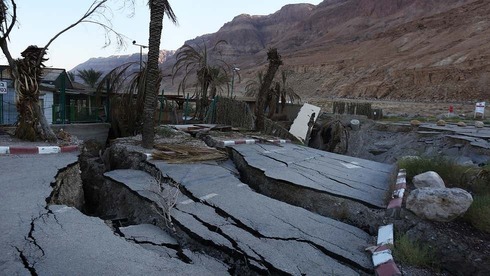 A view of a building that has collapsed into sinkholes in the abandoned Mineral Beach Resort on the shore of the Dead Sea  (Photo: Getty Images)	Numerous events have already occurred throughout the years foreshadowing this disappointing outcome. Because of the frequency of sinkhole formations and lack of guaranteed safety, some tourist resorts and beaches that once attracted thousands of yearly travelers from around the world, are now utterly abandoned. 	For instance, Mineral Beach, a former resort in the Israeli settlement of Mitzpe Shalem, used to host around 250,000 visitors every year, but had no choice but to close in 2015 when a sinkhole suddenly materialized and caved in the parking lot and a number of rooms. 	"We are a small kibbutz and this resort was our supporting pillar, economically but also socially," manager Avi Cohen told NBC News. 	Prior to this incident, The Arab Potash Company, located in Jordan, lost a $38 million production unit to a sinkhole in 2000, and the company is expected to undergo an additional $70-90 million loss in future sinkhole damages due to their proximate location to the Dead Sea. Even since 1995, Kibbutz Ein Gedi, located along the Dead Sea’s western shore, has lost over $25 million as a result of severe sinkhole damages. Is there a plan?	So, what can be done about this? Honestly, the short answer––not much. After more than a decade of research and feasibility studies, Israel, Jordan, and the Palestinian Authority did officially agree to move ahead with the Red Sea-Dead Sea Water Conveyance Project in 2013. But much like the Dead Sea, the plans are currently dead in the water. 	The purpose of the pipeline was twofold: to pump 200 million cubic meters of Red Sea seawater to yield 80-100 million cubic meters of freshwater from a new desalination plant in Aqaba, Jordan to be shared with southern Israel, and to pump the remaining brine––the highly concentrated byproduct––to an elevation of 220 meters, taking advantage of the uphill topography, before being redirected 650 meters downwards to operate a hydroelectric power plant on its way to help reduce some of the Dead Sea’s water level decline. 	Reasons for the indefinite hold range from the 11 billion dollar price tag, to the recent stretch of Israel’s inactive government, to Israel’s presently tense geopolitical relationship with Jordan. 	Although supporters of the project see this as the Dead Sea’s only hope of salvation and addressing the rate of sinkhole formation, critics remain skeptical of the potential tradeoffs, citing environmental concerns for the Red Sea’s network of climate-resilient coral reefs and the landscape of the Arava Valley as well as the likely technical, economic, and civil repercussions. 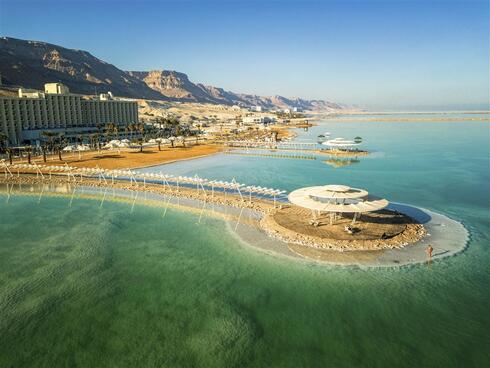 The Dead Sea at the Ein Bokek resort (Photo: Arik Danino)	And due to this financial and diplomatic gridlock, the Dead Sea continues to recede and wither away. 	“I do not know how we can stop it,” says geologist Dr. Meir Abelson of Israel’s Geological Survey.  “I am not convinced the Red Sea-Dead Sea canal would alleviate sinkhole development. In general, I believe that any human intervention in nature can be harmful because we can never anticipate all plausible consequences.” 	In the absence of a satisfactory solution for the Dead Sea’s restoration, the next plan of action is to track and predict where the dangerous sinkholes would most likely appear, and Dr. Abelson’s research does just that. 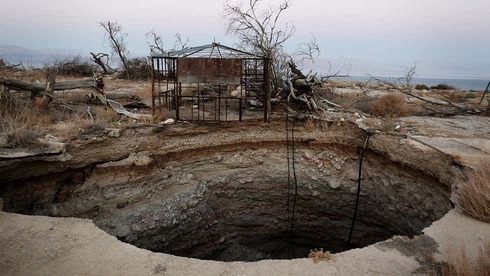 A large sinkhole is seen at the abandoned tourist resort of Ein Gedi along the shore of the Dead Sea (Photo: Getty Images)	Using InSAR and nanoseisimc monitoring to detect concealed areas of subsurface cavities, he and his colleagues are able to map risk zones and predict where sinkholes will form before they collapse. Even though monitoring does not prevent the sinkholes from occurring altogether, Abelson’s research certainly works to inform safety measures to take place before it's too late.	Although smaller sized sinkholes can be filled in with concrete and clayey sand, this can only happen once they have stopped growing. Because the sinkholes around the Dead Sea are continuously expanding, planners have opted for temporary damage control. 	Many have also considered making the sinkholes into a tourism attraction, placing a positive spin on an otherwise alarming situation. 	Although exacerbated by rising global temperatures more consistently exceeding 40°C (>104), the Dead Sea’s shrinkage is a product of human activity. It’s mainly due to the Israeli and Jordanian Dead Sea factories that extract chemicals such as potassium and other fertilizers by evaporating its seawater and pumping natural freshwater feed sources. 	Dead Sea industrial activity continues to evaporate 280 million cubic meters of its water each year, and no progress has been made replenishing the Dead Sea deficit. Therefore, we can expect a very different looking Dead Sea over the next 30 years.  https://www.ynetnews.com/environment/article/h1gjgg000d [I guess Ezekiel 47 will have to occur to fix the problem when the water will flow forth from under the Temple to the East and the West and the waters of the Salt sea will become fresh sustaining life. I am only aware of ONE who can accomplish that. – rdb]After welcoming Sephardic Jews, Spain rejects thousands of citizenship requestsMadrid hasn’t responded to 17,000 others who are seeking Spanish nationality under 2015 lawBy TOI staff and Agencies Today, 3:08 am 	Spain has been widely rejecting applications for citizenship by the descendants of Sephardic Jews expelled from the country more than 500 years ago, according to The New York Times.	The Spanish government has extended citizenship to 34,000 people since advancing the 2015 law to redress the “historical mistake” Spain committed when it forced its Jewish population to convert or go into exile in 1492.	But according to The New York Times, which cited Spanish government data, while just a single applicant was denied citizenship before this year, 3,000 applications have been suddenly rejected in the past few months and 17,000 others have received no response.	The Spanish Justice Ministry defended the rejections, telling the paper that those who met the criteria “are welcome again to their country, but similarly, those who don’t meet the requirements will see that their application is rejected just like they would be in any other process.”	“It felt like a punch in the gut,” Maria Sánchez, 60, of New Mexico, whose application was rejected, told the paper. “You kicked my ancestors out, now you’re doing this again.”	Both Portugal and Spain passed laws in 2015 granting citizenship to the descendants of Sephardic Jews, measures both governments said were intended to atone for the expulsion of hundreds of thousands of Jews from the Iberian Peninsula during the Inquisition.	The window for the Spanish law was supposed to close in 2019, but has been extended until September 2021 for those who began the legal process. The Portuguese law is open-ended.	In both countries, the government described the law as an act of atonement for the persecution and mass expulsion of Jews during the Inquisition that began in the 15th century. Many Jews were forcibly converted to Christianity.	The term “Sephardic” literally means “Spanish” in Hebrew. It is estimated that Sephardic Jews range between a fifth and a third of the world’s roughly 13 million Jews. For centuries Sephardic Jewish communities have maintained their customs and the Ladino language. https://www.timesofisrael.com/after-welcoming-sephardic-jews-spain-rejects-thousands-of-citizenship-requests/ Algerian suspended from world judo for refusal to face Israeli at OlympicsInternational judo federation withdraws Fethi Nourine’s accreditation after he pulls out of contest, says his actions are ‘in total opposition to our philosophy’By AFP and TOI staff Today, 11:50 am Algerian Judoka Fethi Nourine. (Screenshot)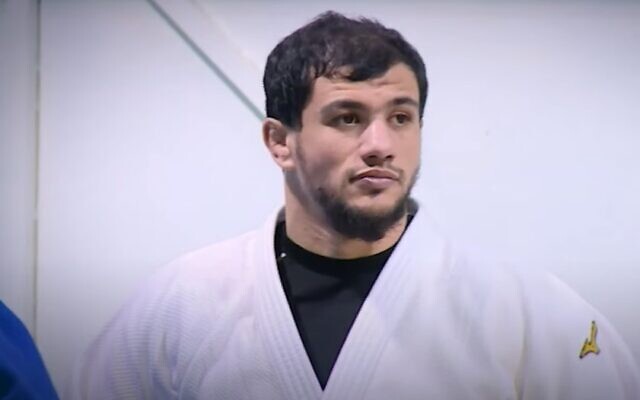 	Algerian judoka Fethi Nourine and his coach Amar Benikhlef had their Olympic accreditation withdrawn on Saturday and will be sent home, after refusing to fight an Israeli athlete.	The International Judo Federation’s (IJF) executive committee announced they had temporarily suspended Nourine and Benikhlef. In response, the Algerian Olympic Committee withdrew their accreditation, and further sanctions are expected.	The IJF said Nourine’s stance was “in total opposition to the philosophy of the International Judo Federation.”	“The IJF has a strict non-discrimination policy, promoting solidarity as a key principle, reinforced by the values of judo,” it added.	“Judo sport is based on a strong moral code, including respect and friendship, to foster solidarity and we will not tolerate any discrimination, as it goes against the core values and principles of our sport.”	Nourine was set to face Sudan’s Mohamed Abdalrasool on Monday in his first bout, with a possible second round showdown against Israeli Tohar Butbul in the men’s 73kg division.	But speaking to an Algerian television station late Thursday, he said his political support for the Palestinian cause made it impossible for him to compete against an Israeli.	“We worked a lot to reach the Olympics… but the Palestinian cause is bigger than all of this,” he said, adding that his decision was “final.”	Butbul will now face Sudan’s Mohamed Abdalarasool in his first fight.	It is not the first time Nourine has pulled out to avoid facing an Israeli opponent, after a similar move at the 2019 world championships, also in Tokyo. MORE-https://www.timesofisrael.com/algerian-suspended-from-world-judo-for-refusal-to-face-israeli-at-olympics/ Biden's message over Russian pipeline is 'America is backing away'Operating plans won't stop Russia from using energy 'as a weapon'By WND News Services  Published July 24, 2021 at 1:22pm By Daniel Kochis Real Clear World	In Europe, the Biden administration’s mantra has been “America is back.” But given Wednesday’s U.S.-German Nord Stream II agreement, a more accurate and honest slogan might be “America is backing away.”	The deal shamefully sells out U.S. security interests in Europe in service of comity with select allies, most importantly Germany.	The NS2 natural gas pipeline, planned to run from Russia to Germany, is neither economically necessary nor geopolitically prudent. It would increase European dependence on Russian gas and magnify Russia’s ability to use its European energy dominance as a political trump card. It would also calcify European disagreements over energy that the Nord Stream II project has opened, and it would undermine U.S. allies in Eastern and Central Europe.	Russian gas currently reaches Europe via undersea pipelines, exports of liquefied natural gas, and overland routes running through the Baltic states and Ukraine. Nord Stream II would benefit Russia by allowing it to avoid the transit fees collected by Eastern European nations such as Ukraine. Kyiv uses that money to defend itself in the ongoing, Russian-supported war in Ukraine’s Donbas region. In 2020, 56 billion cubic meters of gas arrived in Europe via Ukraine. Losing those transit fees could cost Ukraine as much as 3% of its gross domestic product.	The first half of 2021 already has seen a 12.7% year-over-year decline in gas transit via Ukraine. This is just a taste of what is to come, as is Russian President Vladimir Putin’s June statement that Ukraine will need to show “good will” to ensure the continuance of overland Russian gas transit.	In the United States, opposition to the Nord Stream II is bipartisan and expansive. Nearly all of Europe opposes it as well. Even in Germany and the few other nations whose governments still support the pipeline, sizeable portions of the public object to the project. All this makes the Biden administration’s capitulation more baffling.	Yet Team Biden seems eager to placate German Chancellor Angela Merkel and move on from the issue. They claim the pipeline was a fait accompli when they took office and that continued opposition would only poison U.S.-German relations.	This is factually inaccurate. Action by the United States under the Trump administration arrested the pipeline’s progress and called into question whether it would, in fact, be completed. A mere year ago, the CEO of Uniper, one of the five major European energy companies financing Nord Stream II, openly discussed contingency planning to cover losses if the pipeline died under withering U.S. sanctions pressure.	Yet with winter receding, construction restarted this February, despite official statements from the Biden administration that the United States remained opposed. Three months later, Washington signaled acquiescence by withdrawing sanctions against the operator (Nord Stream 2 AG) and its CEO.	Desperately searching for an off-ramp, the Biden administration has found one in the form of a U.S.-German agreement on measures that purport to mitigate the negative impacts of the pipeline’s completion.	According to the agreement, should Russia seek to use its energy imports as a weapon against Ukraine, Germany would take an “unspecified action” in response, while advocating for EU-wide measures. U.S. officials have indicated that limiting gas imports from Russia to Germany could be one such action, however Germany has been silent on that prospect.	Ominously, German officials specifically rejected a “kill-switch clause in the pipeline’s operating rules,” sought by the United States.	The United States and Germany agreed to a promote a $1 billion “Green Fund”—with an initial German investment of $175 million—to finance Ukrainian transition to clean energy sources. Germany would also appoint a special envoy to support bilateral energy projects with Ukraine and commit “to use leverage to extend Ukraine’s gas transit agreement with Russia for as long as 10 years after it expires in 2024.”	This extraordinarily weak agreement will do nothing to deter Russia from wielding energy as a weapon in Europe. Rather it will likely embolden Putin, who will interpret the lack of U.S. resolve to stop Nord Stream II as license for further aggression. MORE- https://www.wnd.com/2021/07/bidens-message-russian-pipeline-america-backing-away/  The Obamanation II government continues its efforts to undermine the credibility and position of the USA. The “Bi-dumb” group simply follow the mandates of those pulling the strings. Mindless and incompetent, not to mention vile and evil. – rdb]FIERCE CLASHES between protesters & police in Paris as tens of thousands rally against Covid certs, vax mandates in France (VIDEO) 24 Jul, 2021 19:27 / Updated 3 hours ago	Tens of thousands of people have taken to the streets of French cities for the second weekend in a row to protest against health passes and mandatory vaccination for medics. In Paris, rallies ended up in scuffles with police. 	Law enforcement officers in the French capital used tear gas and water cannon to disperse the crowds as the situation on the streets spiraled out of control during the massive demonstrations provoked by the government’s plans to extend health passes for public places and enforce mandatory vaccination for certain jobs, including health workers.Unreal numbers on the streets of Paris, let's see if the mainstream media call it "couple of hundred" . pic.twitter.com/avokmVmSkS— Karl F Kennedy 🆓️ 💬 (@KarlFKennedy17) July 24, 2021🚨🇫🇷 ALERTE - De plus en plus de #manifestants arrivent à envahir les #ChampsElysees à #Paris contre le #PassSanitaire. Les forces de l'ordre ne sont pas assez nombreux. (@Thms_rnn) #AntiPassSanitaire#manif24juillet#manifs24juilletpic.twitter.com/FCxWEEwhrz— Speed Actu (@actuspeed) July 24, 2021	Videos published on social media showed a crowd of angry young people forcing police officers to retreat from the Champs-Elysees by blocking the road, pelting officers with various objects and even attacking police vans. Law enforcement responded by deploying water cannon to disperse the crowd.Le canon à eau est utilisé sur les #ChampsElysees. Plusieurs centaines de manifestants #AntiPassSanitaire bloquent la circulation. Tensions en cours. #manif24juillethttps://t.co/XcUJ2iT3rUpic.twitter.com/nrV4SeILnZ— Clément Lanot (@ClementLanot) July 24, 2021	Elsewhere in Paris, a tense standoff between officers in riot gear and demonstrators ended up in a brief but fierce scuffle that prompted the police to use tear gas. In another incident, a crowd attacked a police motorbike by pelting it with bottles, forcing law enforcement officers to intervene.Tension now rising in Paris at the demonstration against the PassSanitaire. Protesters try to force a cordon of the mobile gendarmerie. pic.twitter.com/KL2axS3OqL— Awakened World & Lawyers of Light (@AwakenedOf) July 24, 2021Tensions on the rise in Paris, France between the police and protesters against the Macron government domestic vaccine pass. pic.twitter.com/uLEVsslAUV— Marie Oakes (@TheMarieOakes) July 24, 2021	Thousands of people took to the streets of the French capital to join at least three major rallies. One of them, attended by people wearing yellow vests – a sign of another major anti-government movement – was organized near the Place de la Bastille.	Another one – organized by the Eurosceptic ‘Patriots’ party – was organized at Trocadero, just across the river from the Eiffel Tower. Another group of protesters planned their march through central Paris.Tensions en cours. Projectiles et gaz lacrymogène. Une partie du cortège sort de l’itinéraire pour partir en cortège sauvage. Les gendarmes semblent en sous nombre pour gérer les manifestants. #AntiPassSanitairehttps://t.co/vhFhgyk6TOpic.twitter.com/nHSf8Xhdr9— Clément Lanot (@ClementLanot) July 24, 2021	At least nine people were detained in Paris following the clashes, according to the French Interior Minister Gerald Darmanin.	Massive rallies were also held in other French cities such as Marseille. In the city of Lille, 2,000 protesters took to the streets while demonstrations in Strasbourg were joined by 4,000 people. Most of the rallies were peaceful but Paris was not the only city to see some violent actions.	In the western city of Poitiers, a group of protesters stormed a local town hall. A video published on social media showed some of them allegedly throwing a portrait of President Emmanuel Macron as well as some documents out of the town-hall window as crowds cheer.⚡️Protesters storm the town hall in Poitier, France, during an ANTI-COVID restrictions protest.One reportedly throws a picture of president Emmanuel Macron and other documents from a window to the cheering crowd below. (Via RT) pic.twitter.com/qRNWrIclgu— Randi M 🐴 (@RandiM20) July 24, 2021A total of 161,000 people took part in 168 protest actions across France, Le Parisien reported, citing the interior ministry’s data. Some 11,000 demonstrated in Paris alone.ENORME SUCCÈS 👏 Manifestation géante place du #Trocadéro à #Paris passez le Bonjour à BFMTV et ses soeurs SVP.#PassDeLaHonte#24Juilletpic.twitter.com/XXJper060w— L'infirmier 💙 (@L_Infirmier_0ff) July 24, 2021	The protests that gripped the French capital and other cities throughout the country for the second weekend in a row were sparked by the government’s decision to extend a special certificate requirement for people visiting various public areas as well as to prolong a compulsory vaccination mandate for certain jobs, including medics.Earlier this week, the authorities announced that a special certificate, proving that a person is either vaccinated or has recovered from Covid-19 in the last six months or has a recent negative Covid-19 test, would be required to enter museums, cinemas or swimming pools.	The ‘pass sanitaire,’ which is being introduced gradually, will also be required from the start of August to enter restaurants and bars and for long-distance train and plane journeys. Previously, the pass had only been required for people attending large-scale festivals or clubbing.	Over the weekend French lawmakers are expected to vote on the extension. On Saturday, the issue was debated in the state Senate. https://www.rt.com/news/530164-clashes-paris-protests-vaccination-certificates/  [It appears that many of the French (and probably a whole lot of others in other countries have just about had enough of this nonsense. The only thing to do is rebellion. – rdb]German cops identify over 1,600 suspects in sting op on online chat groups where child porn & zoophilia materials were distributed 24 Jul, 2021 14:46 	Police in Germany have identified more than 1,600 potential child sex-abuse suspects who participated in online chat groups on which child pornography and zoophilia material was shared. Many of the suspects are reportedly minors. 	While most of the suspects came from across the country, digital forensic experts had picked out people from the US, Austria, Switzerland and France on suspicion of possessing or sharing images of child sex abuse in the chat groups.	According to a press statement from Bavarian police, the suspects were being evaluated as part of “two large-scale trials” being prepared by police and prosecutors. If convicted, all suspects, including the minors, would be looking at a prison term of "not less than a year.”	Police officers in the Bavarian town of Amberg had been on to the online chats after coming across an advertisement earlier in March. The chats contained graphic videos and images of sex acts with children, adolescents and animals.	Hinting at the scale of the five-month investigation, Amberg police said that they had "several hundred thousand" pages of information on the suspects – enough to fit in “21 large moving boxes.”	“The distribution of child and adolescent pornography has increased markedly in recent years and is an area of focus for us in many investigations,” Peter Krämer, deputy head of criminal police investigations in Amberg, said.	“As well as people with pedophile tendencies, it is often children and adolescents who share material like this in group chats without thinking, and who therefore regularly open themselves up to criminal prosecution," he added.	The investigators also warned that even membership in such group chats would be enough grounds for prosecution in Germany – since it pointed to the possibility of an individual either having access to, or possessing copies of, the photos and videos on their devices."That is why our appeal is particularly aimed at parents to sensitize their children to this issue," Krämer said.	The statement noted that the early use of smartphones by young children had opened up the possibility of them being exposed to such illegal content.	Earlier in the year, German authorities arrested four people after a raid on a dark-web club that had some 400,000 users. https://www.rt.com/news/530153-german-police-sting-child-pornography/ [It is amazing the among of perversity that is simply exploding in the world today. Sounds like a biblical narrative to me. – rdb]47 studies confirm ineffectiveness of masks for Covid and 32 more confirm their negative health effectsYoung children being forced to wear masks is of particular concern. Fri Jul 23, 2021 - 9:25 pm EST 	LifeSiteNews has produced an extensive COVID-19 vaccines resources page. View it here. 	July 23, 2021 (LifeSiteNews) – Prior to facemask mandates as an alleged preventive for Covid infection and transmission, such masks were infrequently worn in hospitals and other medical facilities. They were only used in operating theatres or for visiting seriously ill patients in order to prevent infection from spit or droplets into open wounds or to partially protect visitors from acquiring and transmitting pathogens more dangerous than Covid. Many doctors and nurses have told LifeSite that for decades, if not longer, staff wearing medical masks were an uncommon sight in health care facilities other than as mentioned.	No studies were needed to justify this practice since most understood viruses were far too small to be stopped by the wearing of most masks, other than sophisticated ones designed for that task and which were too costly and complicated for the general public to properly wear and keep changing or cleaning. It was also understood that long mask wearing was unhealthy for wearers for common sense and basic science reasons.	There has been an international flood of lies about mask wearing in order to justify the bizarre and disturbing situation we have today of almost everyone wearing masks in many regions, inside and outside healthcare facilities, in schools with children of all ages, during sports events, in churches, in grocery stores and all commercial facilities, while driving and walking, and long after peak infection has passed.	It has also continued long after it was discovered that Covid was not nearly as dangerous as we were led to believe, that many of the mitigation policies caused serious damage of all kinds, including many deaths, and long after prevention and treatment protocols were discovered and used with great success, and the very best ones often criminally suppressed by government and health authorities.	The unnecessary and greatly exaggerated fear during the first few months of this pandemic, which would never have been labeled a pandemic until the WHO unilaterally changed the pandemic definition to include much less dangerous pathogens, has been manipulated to continue to this day, unlike past experiences with similar virus outbreaks. There have been numerous lies fed to the public by the WHO, national and regional government leaders and health bureaucrats and the media and many other institutions – all certainly for the purpose of maintaining fear until the large majority of the public has been injected with the poorly tested, unnecessary and dangerous Covid vaccines for which we have no evidence of their long-term safety. 	President Joe Biden has been consistently presenting numerous, outrageous lies to justify his extreme Covid and vaccine policies and Paul Elias Alexander, Ph.D, has written an article published on LifeSite today that summarizes all of the most prominent and damaging lies that have generated continuing fear and caused a large percentage of Americans and citizens of other nations to accept the Covid vaccines in order to allegedly be able to return to a normal life. Included in Alexander’s list are the lies related to mask mandates.An acquaintance of Paul Alexander has written the list below of 47 studies confirming that masks are useless in preventing Covid infection and transmission and a second list further down of 32 studies confirming the negative health effects caused by frequent mask wearing, especially for young children. This has been a growing, serious concern in recent months as the dangerous health and emotional effects, especially on children, who are at almost zero risk of Covid harm, are becoming more pronounced and deeply worrisome.VARIOUS FACE MASK STUDIES PROVE THEIR INEFFECTIVENESS[Following is a long litany of articles on the issue with masks for those who need ammunition when dealing with people concerning them. – rdb]1.    Surgical mask / cloth face mask studies
Community and Close Contact Exposures Associated with COVID-19 Among Symptomatic Adults ≥18 Years in 11 Outpatient Health Care Facilities — United States, July 2020The US Centre for Disease Control performed a study which showed that 85 percent of those who contracted Covid-19 during July 2020 were mask wearers. Just 3.9 percent of the study participants never wore a mask.
Original: https://www.cdc.gov/mmwr/volumes/69/wr/pdfs/mm6936a5-H.pdf
Erratum. correction: https://www.cdc.gov/mmwr/volumes/69/wr/mm6938a7.htm?s_cid=mm6938a7_w https://www.theblaze.com/op-ed/horowitz-cdc-study-covid-masks2. Facial protection for healthcare workers during pandemics: a scoping review This study used 5462 peer-reviewed articles and 41 grey literature records.
“Conclusion: The COVID-19 pandemic has led to critical shortages of medical-grade PPE. Alternative forms of facial protection offer inferior protection. More robust evidence is required on different types of medical-grade facial protection. As research on COVID-19 advances, investigators should continue to examine the impact on alternatives of medical-grade facial protection”
So how is your cloth and surgical mask working again if EVEN medical grade alternatives are failing ?
Study Article: https://pubmed.ncbi.nlm.nih.gov/32371574/3.    Physical interventions to interrupt or reduce the spread of respiratory viruses“There is moderate certainty evidence that wearing a mask probably makes little or no difference to the outcome of laboratory-confirmed influenza compared to not wearing a mask”
Study article: https://pubmed.ncbi.nlm.nih.gov/33215698/4.    Disposable surgical face masks for preventing surgical wound infection in clean surgery“We included three trials, involving a total of 2106 participants. There was no statistically significant difference in infection rates between the masked and unmasked group in any of the trials”
Study article: https://pubmed.ncbi.nlm.nih.gov/27115326/5.    Disposable surgical face masks: a systematic reviewTwo randomised controlled trials were included involving a total of 1453 patients. In a small trial there was a trend towards masks being associated with fewer infections, whereas in a large trial there was no difference in infection rates between the masked and unmasked group.
Study article: https://pubmed.ncbi.nlm.nih.gov/16295987/6.    Evaluating the efficacy of cloth facemasks in reducing particulate matter exposure“Our results suggest that cloth masks are only marginally beneficial in protecting individuals from particles<2.5 μm”
Study article: https://pubmed.ncbi.nlm.nih.gov/27531371/7.    Face seal leakage of half masks and surgical masks“The filtration efficiency of the filter materials was good, over 95%, for particles above 5 micron in diameter but great variation existed for smaller particles.Coronavirus is 0.125 microns. therefore these masks wouldn’t protect you from the virus”
Study article: https://pubmed.ncbi.nlm.nih.gov/4014006/8.    Comparison of the Filter Efficiency of Medical Nonwoven Fabrics against Three Different Microbe Aerosols“The filter efficiencies against influenza virus particles were the lowest”“We conclude that the filter efficiency test using the phi-X174 phage aerosol may overestimate the protective performance of nonwoven fabrics with filter structure compared to that against real pathogens such as the influenza virus”
Study article: https://pubmed.ncbi.nlm.nih.gov/29910210/9.    Aerosol penetration through surgical masks“Although surgical mask media may be adequate to remove bacteria exhaled or expelled by health care workers, they may not be sufficient to remove the submicrometer-size aerosols containing pathogens ”
Study article: https://pubmed.ncbi.nlm.nih.gov/1524265/10. Particle removal from air by face masks made from Sterilization Wraps: Effectiveness and Reusability “We found that 60 GSM face mask had particle capture efficiency of 94% for total particles greater than 0.3 microns”How big is the virus again? 0.125 microns.
Study article: https://pubmed.ncbi.nlm.nih.gov/33052962/11. A New Method for Testing Filtration Efficiency of Mask Materials Under Sneeze-like PressureThis study states that “alternatives” like silk and gauze etc could possibly be good options in the pandemic. It’s done on starch particles. Does not state how big they are either, but they can still get through the material and my research points out that starch particles are “big”, much bigger than most viruses.
Study article: https://pubmed.ncbi.nlm.nih.gov/32503823/12. Protecting staff against airborne viral particles: in vivo efficiency of laser masks“The laser mask provided significantly less protection than the FFP2 respirator (P=0.02), and only marginally more protection than the surgical mask. The continued use of laser masks for respiratory protection is questionable. Taping masks to the face only provided a small improvement in protection”
Study article: https://pubmed.ncbi.nlm.nih.gov/16920222/13. Quantitative Method for Comparative Assessment of Particle Removal Efficiency of Fabric Masks as Alternatives to Standard Surgical Masks for PPE“Worn as designed, both commercial surgical masks and cloth masks had widely varying effectiveness (53 – 75 percent and 28 – 91 percent particle removal efficiency, respectively)”. Different brand, different results and only when they applied “nylon layers” did the “efficiency” improve. Synthetic fibres do not breathe, so this will inevitably effect your breathing.
Study article: https://pubmed.ncbi.nlm.nih.gov/32838296/14. The efficacy of standard surgical face masks: an investigation using “tracer particles”“Since the microspheres were not identified on the exterior of these face masks, they must have escaped around the mask edges and found their way into the wound”. Human albumin cells, aka aborted fetal tissue, is much larger than the virus and still escaped the mask.
Study article: https://pubmed.ncbi.nlm.nih.gov/7379387/15. Testing the efficacy of homemade masks: would they protect in an influenza pandemic?“Our findings suggest that a homemade mask should only be considered as a last resort to prevent droplet transmission from infected individuals” so why has the government suggested you make your own when they are not effective ?
Study article: https://pubmed.ncbi.nlm.nih.gov/24229526/16. Using half-facepiece respirators for H1N1“Increasing the filtration level of a particle respirator does not increase the respirator’s ability to reduce a user’s exposure to contaminants”
https://pubmed.ncbi.nlm.nih.gov/19927872/17. Why Masks Don’t Work Against COVID-19The site is full of studies proving masks dont work for coronavirus or the flu.Article: https://www.citizensforfreespeech.org/why_masks_don_t_work_against_covid_19?fbclid=IwAR0Qviyvt6BObOg aMij03Cj0fgTcm_gm5jhXcMkO8GcH3Kur-bwib0o8rf818. Masks Don’t Work: A Review of Science Relevant to COVID-19 Social Policy This is full of studies proving mask protection is negligible for coronavirus, flu etc
Article: https://www.rcreader.com/commentary/masks-dont-work-covid-a-review-of-science-relevant-to-covide- 19-social-policy?fbclid=IwAR0Qviyvt6BObOgaMij03Cj0fgTcm_gm5jhXcMkO8GcH3Kur-bwib0o8rf819. Face masks to prevent transmission of influenza virus: a systematic reviewThere is less data to support the use of face masks or respirators to prevent becoming infected.
Study article: https://pubmed.ncbi.nlm.nih.gov/20092668/20. “Exercise with facemask; Are we handling a devil’s sword?” – A physiological hypothesisNo evidence to suggest that wearing a mask during exercise offers any benefit from the droplet transfer from the virus.“Exercising with facemasks may reduce available Oxygen and increase air trapping preventing substantial carbon dioxide exchange. The hypercapnic hypoxia may potentially increase acidic environment,cardiac overload, anaerobic metabolism and renal overload, which may substantially aggravate the underlying pathology of established chronic diseases”
Study article: https://pubmed.ncbi.nlm.nih.gov/32590322/21. Use of face masks by non-scrubbed operating room staff: a randomized controlled trialSurgical site infection rates did not increase when non-scrubbed personnel did not wear face masks.
2010 Study article: https://pubmed.ncbi.nlm.nih.gov/20575920/22. Surgical face masks in modern operating rooms – a costly and unnecessary ritual?When the wearing of face masks by non-scrubbed staff working in an operating room with forced ventilation seems to be unnecessary.
Study article: https://pubmed.ncbi.nlm.nih.gov/1680906/23. Masks: a ward investigation and review of the literatureWearing multi layer operating room masks for every visit had no effect on nose and throat carriage rates.
Study article: https://pubmed.ncbi.nlm.nih.gov/2873176/24. Aerosol penetration and leakage characteristics of masks used in the health care industryThe protection provided by surgical masks may be insufficient in environments containing potentially hazardous submirconometer-sized aerosols.“Conclusion: We conclude that the protection provided by surgical masks may be insufficient in environments containing potentially hazardous submicrometer-sized aerosols”
Study article: https://pubmed.ncbi.nlm.nih.gov/8239046/25. Masks for prevention of viral respiratory infections among health care workers and the public: PEER umbrella systematic reviewMeta analysis review that says there is limited evidence to suggest that the use of masks may reduce the risk of spreading viral respiratory infections.
Study article: https://pubmed.ncbi.nlm.nih.gov/32675098/26. Modeling of the Transmission of Coronaviruses, Measles Virus, Influenza Virus, Mycobacterium tuberculosis, and Legionella pneumophila in Dental ClinicsEvidence to suggest that transmission probability is strongly driven by indoor air quality, followed by patient effectiveness and the least by respiratory protection via mask use.
So this could explain “second waves” and has nothing to do with hand shaking, or not wearing a mask.
Study article: https://pubmed.ncbi.nlm.nih.gov/32614681/27. Nonpharmaceutical Measures for Pandemic Influenza in Nonhealthcare Settings-Personal Protective and Environmental MeasuresThe use of face masks, either by infected or non infected peresons, does not have a significant effect on influenza transmission.SO MASKS DON’T PROTECT YOU FROM ME, AND VICE VERSA.
Study article: https://pubmed.ncbi.nlm.nih.gov/32027586/28. Effectiveness of personal protective measures in reducing pandemic influenza transmission: A systematic review and meta-analysisMeta analyses suggest that regular hand hygiene provided a significant protective effect over face masks and their insignificant protection.
Study article: https://pubmed.ncbi.nlm.nih.gov/28487207/29. Effectiveness of N95 respirators versus surgical masks against influenza: A systematic review and meta- analysisUse of n95 respirators compared to surgical masks is not associated with a lower risk of laboratory confirmed influenza.
Study article: https://pubmed.ncbi.nlm.nih.gov/32167245/30. Adolescents’ face mask usage and contact transmission in novel CoronavirusFace mask surfaces can become contamination sources. People are storing them in their pockets, bags, putting them on tables, people are reusing them etc. This is why this study is relevant:
Study article: https://pubmed.ncbi.nlm.nih.gov/32582579/31. Visualizing the effectiveness of face masks in obstructing respiratory jetsLoosely folded face masks and “bandana style” face coverings provide minimum stopping capability for the smallest aerosolized droplets.This applies to anyone who folds or shoves a mask into their pockets or bag. It also applies to cloth and homemade cloth masks:
Study article: https://pubmed.ncbi.nlm.nih.gov/32624649/32. Use of surgical face masks to reduce the incidence of the common cold among health care workers in Japan: a randomized controlled trialFace mask use in healthcare workers has not been demonstrated to provide benefit in terms of colds symptoms or getting colds.
Study article: https://pubmed.ncbi.nlm.nih.gov/19216002/33. A cluster randomised trial of cloth masks compared with medical masks in healthcare workers 
Penetration of cloth masks by influenza particles was almost 97 percent and medical masks 44 percent. so cloth masks are essentially useless, and “medical grade” masks don’t provide adequate protection.
Study article: https://pubmed.ncbi.nlm.nih.gov/25903751/34. Simple respiratory protection–evaluation of the filtration performance of cloth masks and common fabric materials against 20-1000 nm size particlesCloth masks and other fabric materials tested in the study had 40-90 percent instantaneous penetration levels against polydisperse NaCl aerosols.“Results obtained in the study show that common fabric materials may provide marginal protection againstnanoparticles, including those in the size ranges of virus-containing particles in exhaled breath”
Study article: https://pubmed.ncbi.nlm.nih.gov/20584862/35. Respiratory performance offered by N95 respirators and surgical masks: human subject evaluation with NaCl aerosol representing bacterial and viral particle size range“The study indicates that N95 filtering facepiece respirators may not achieve the expected protection level against bacteria and viruses”
Study article: https://pubmed.ncbi.nlm.nih.gov/18326870/36. Do N95 respirators provide 95% protection level against airborne viruses, and how adequate are surgical masks?The n95 filtering respirators may not provide expected protection level against small virons
Study article: https://pubmed.ncbi.nlm.nih.gov/16490606/37. Do Surgical Masks Stop the Coronavirus?Study article: https://slate.com/news-and-politics/2020/01/coronavirus-surgical-masks-china.html38. Effectiveness of personal protective measures in reducing pandemic influenza transmission: A systematic review and meta-analysisThis study states that an N95, depending on the brand, can range from 0.1-0.3 microns. however, most people cannot buy an N95 with a micron smaller than 0.3 micron because they are expensive and not readily available on the public market.“N95 respirators made by different companies were found to have different filtration efficiencies for the most penetrating particle size (0.1 to 0.3 micron)”“Above the most penetrating particle size the filtration efficiency increases with size; it reaches approximately 99.5% or higher at about 0.75 micron”” Meta-analyses suggest that regular hand hygiene provided a significant protective effect (OR=0.62; 95% CI 0.52-0.73; I2=0%), and facemask use provided a non-significant protective effect (OR=0.53; 95% CI 0.16-1.71; I2=48%) against 2009 pandemic influenza infection”
Study article: https://pubmed.ncbi.nlm.nih.gov/28487207/39. Effectiveness of N95 respirators versus surgical masks against influenza: A systematic review and meta- analysis“The use of N95 respirators compared with surgical masks is not associated with a lower risk of laboratory- confirmed influenza. It suggests that N95 respirators should not be recommended for the general public or non high-risk medical staff who are not in close contact with influenza patients or suspected patients”N95 masks did show a positive effect for BACTERIA but not viruses.
Study article: https://pubmed.ncbi.nlm.nih.gov/32167245/40. Adolescents’ face mask usage and contact transmission in novel CoronavirusThis study used dye to show if masks were contaminated. “As a result, masks surface becomes a contamination source. In the contact experiment, ten adults were requested to put on and off a surgical mask while doing a word processing task. The extended contamination areas were recorded and identified by image analysis”
Study article: https://pubmed.ncbi.nlm.nih.gov/32582579/41. Use of surgical face masks to reduce the incidence of the common cold among health care workers in Japan: a randomized controlled trial“Of the 8 symptoms recorded daily, subjects in the mask group were significantly more likely to experience headache during the study period”“Face mask use in health care workers has not been demonstrated to provide benefit in terms of cold symptoms or getting colds”
Study article: https://pubmed.ncbi.nlm.nih.gov/19216002/42. Effectiveness of Adding a Mask Recommendation to Other Public Health Measures to Prevent SARS CoV-2 Infection in Danish Mask Wearers : A Randomized Controlled Trial“The recommendation to wear surgical masks to supplement other public health measures did not reduce the SARS-CoV-2 infection rate among wearers by more than 50 percent in a community with modest infection rates, some degree of social distancing, and uncommon general mask use”
Study article: https://pubmed.ncbi.nlm.nih.gov/33205991/43. A cluster randomised trial of cloth masks compared with medical masks in healthcare workers“An analysis of mask use showed ILI (RR=6.64, 95 percent CI 1.45 to 28.65) and laboratory-confirmed virus (RR=1.72, 95 percent CI 1.01 to 2.94) were significantly higher in the cloth masks group compared with the medical masks group. Penetration of cloth masks by particles was almost 97 percent and medical masks 44 percent”
Study article: https://pubmed.ncbi.nlm.nih.gov/25903751/44. Respiratory performance offered by N95 respirators and surgical masks: human subject evaluation with NaCl aerosol representing bacterial and viral particle size range“The study indicates that N95 filtering facepiece respirators may not achieve the expected protection level against bacteria and viruses. An exhalation valve on the N95 respirator does not affect the respiratory protection”
Study article: https://pubmed.ncbi.nlm.nih.gov/18326870/45. Performance of N95 respirators: filtration efficiency for airborne microbial and inert particlesCoronavirus is 0.125 micron, as you can read in this study, it states that most N95 masks can only filter particles as small as 0.75 microns. This is too big to trap this virus. that is a fact.
And even with an efficiency of 95 percent (depending on brand, so filtration may be lower) IF the virus can be trapped… it’s still missing 5 percent and maybe more based on an N95 that has 0.1 microns .
Study article: https://pubmed.ncbi.nlm.nih.gov/9487666/CORONAVIRUSES ARE 0.125 MICRON. SO THE BEST N95 ON THE MARKET WOULD DO NOTHING .46. A Novel Coronavirus from Patients with Pneumonia in China, 2019A chinese study that proves that an airborne coronavirus particle (0.125 micron) can pass directly through an n95 mask
Study article: https://pubmed.ncbi.nlm.nih.gov/31978945/47. Airborne coronavirus particle (<0.125 micron) will pass directly through a N95 face mask. 
Study article: https://www.greenmedinfo.com/article/airborne-coronavirus-particleSIZE OF THE CORONAVIRUS.Size can vary but all are smaller than 0.3 micron .“Human coronaviruses measure between 0.1 and 0.2 microns, which is one to two times below the cutoff” This “cut off” is referring to the size an N95 mask can trap. Most of us, are not using MEDICAL or regular N95s.FACE MASK SIDE EFFECTS AND HEALTH IMPLICATIONSMUCH MORE: https://www.lifesitenews.com/news/47-studies-confirm-inefectiveness-of-masks-for-covid-and-32-more-confirm-their-negative-health-effects Commentary:Critical Race Theory: A Divisive, Destructive Weapon of Mass DistractionBy Steven Yates|July 24th, 2021
	Critical race theory (CRT) has the nation divided — to the point where angry parents disrupting school board meetings and people leaving stable employment in protest have become yesterday’s news. What’s it all about?
	Defenders of CRT insist that American school are not teaching it, that its critics don’t understand it. They claim they are not calling all white people racists, or trying to shame them, or get them to hate and loathe themselves for their “whiteness” or “white privilege.”
	They are talking about a system, they say. Systemic racism is built into the legal and Constitutional structure of America, and into occupations. They want to eliminate systemic racism. But that means comprehensive system change. How are they going to do that without tearing up the country’s legal and Constitutional framework and replacing it wholesale? The virus of revolutionism strikes again!
	And in the meantime, if they are saying that racism is built into the system, then how do they avoid the conclusion that white people are racist by default, and that replacing them is the strategy to pursue?
	Claims that CRT does not attack white people are solidly refuted by invective such as the following:
	This is the cost of talking to white people at all. The cost of your own life, as they suck you dry. There are no good apples out there. White people make my blood boil. … I had fantasies of unloading a revolver into the head of any white person that got in my way, burying their body and wiping my bloody hands as I walked away relatively guiltless with a bounce in my step. Like I did the world a f***ing favor.
	This is from a lecture entitled “The Psychopathic Problem of the White Mind” by a psychiatrist (not psychologist?) named Aruna Khilanani speaking before the prestigious Yale University School of Medicine. Yale administrators repudiated the remark. Under fire from across the political spectrum, what choice did they have?
	This is just one such case from academia in free fall, where tenured professors ponder whether math is racist. (I’m not joking, or making this up!)
	There are numerous other statements, some from self-hating white “scholars” such as Donald Moss, who wrote this (I am quoting the abstract, unedited, for an academic journal article entitled “On Having Whiteness“):
	Whiteness is a condition one first acquires and then one has — a malignant, parasitic-like condition to which “white” people have a particular susceptibility. The condition is foundational, generating characteristic ways of being in one’s body, in one’s mind, and in one’s world. Parasitic Whiteness renders its hosts’ appetites voracious, insatiable, and perverse. These deformed appetites particularly target nonwhite peoples. Once established, these appetites are nearly impossible to eliminate. Effective treatment consists of a combination of psychic and social-historical interventions. Such interventions can reasonably aim only to reshape Whiteness’s infiltrated appetites—to reduce their intensity, redistribute their aims, and occasionally turn those aims toward the work of reparation. 
	No hatred of “whitey” there? No self-loathing, encouraging other white people to self-loathe? I did not read the article. The abstract was enough.
	Recently, moreover, an NAACP rep in a PTA leadership role attacked those parents who are “anti social justice” and “anti-equity” with a “Let them die!”
	All over complaints that their children have returned from school in tears reporting they were told they were racists. Small wonder parents are showing up at school board meetings, angered, demanding that their voices be heard, and getting even angrier when the leftists that tend to dominate such boards try to shut them down.
	White men are leaving jobs in education — some expressing the exact same complaints, belying the idea that CRT is not being shoved down their throats in school districts across America, all the way down to elementary schools, and that white employees and white students alike are being given assignments telling them to identify their “white privilege”!
	Consider the case of Daniel Concannon, who rejected “white privilege training” (some might deem parts of his letter “inappropriate” but what do you expect?):
	I hereby resign as 21CCLC Site Coordinator in light of the Frankfurt School Manchester School District’s endorsement of the dehumanization and hatred of White People, as evidenced by their dissemination of the imbecilic “White Privilege” curriculum presented by the intellectual titans at “Learning for Justice,” an organization founded by America’s eternal arbiters of truth and morality — the SPLC — where senior fellow Mark Potok’s office is decorated with celebratory charts of the declining percentage of White people in the United States and Europe…. 
	Interesting that Concannon knows about the Frankfurt School. Getting CRT studied in depth and traced to its actual roots is a challenge, though.
	Just recently I penned a deep dive into the foundations of CRT (here).
	I don’t have the impression that people are much interested in deep dives. Admittedly the piece was long and involved — 8,000 words — but after over a week online, it has yet to reach 50 hits. Attention spans have never been shorter, of course. But the essay is there for those who might be interested in finding out how CRT’s actual foundations are Western, white, and male — through and through.
	Whether anyone likes it or not, white people built Western civilization from its foundations upward. White Europeans developed a specific body of ideas and learned to apply them. I do not claim that white people accomplished this alone, or that we’ve done the job perfectly. No one is saying there hasn’t been any racism or unjust discrimination. But surely white people deserve the bulk of the credit for those documents (from the Magna Carta to the Declaration of Independence of 1776 and beyond), ideas (e.g., natural law, limitations on government, the rule of law), institutions (such as private property), and techniques (e.g., the printing press; the harnessing of energy for propulsion first on water, then on land, and then in the air) that built the most advanced civilization we’ve ever seen.
	Minority groups have benefited from these achievements as well as the white majority. The black population in America is the most economically well off black population in the world. Their counterparts in Africa do not come close.
	Perhaps a little gratitude might be in order, not the resentment and hostility leftists have fostered.
	The hostility is not exclusively race-based. There’s an ethos of hostility to achievement of any sort loose in the land, and it hardly began yesterday. It is the hostility directed against achievers of whatever stripe by nonachievers. The latter put other nonachievers (George Floyd is an example) up on pedestals and turn them into objects of pagan worship.
	You can’t reason with hostile mobs of whatever ethnicity, since it is emotional and not rational or fact-based. Nor can you reason with their spokesmen. Consider the following, from a “progressive” writer named Rob Kall who puts out daily effusions by himself and fellow leftists. This article’s point of departure is the recent passing of William Regnery, conservative author, publisher, and philanthropist for conservative causes:
	“I’m not one who does not speak ill of the dead. This maggot feeder white supremacist fascism funder deserves to rot in hell and be reviled, his grave desecrated. It might even make urination a protected first amendment free speech right.
	“Multimillionaire white supremacist William Regnery who financed fascists and fascist, white supremacist organizations, has, happily, dropped dead and is now rotting in hell. May his burial place be added to a list of places where despicable people are buried for tourists to pee or spit or throw garbage on their graves. These ugly sociopaths deserve to have their graves given such treatment. There is not much that separates people like Regnery from other monsters in history.”
	What do you say in response to something like that?
	Nothing said would do the slightest good! All you can do is turn away from the real haters in Western civilization: leftists, perhaps invoking one of their own lines: haters gonna hate!
	There are action steps you can take. I’ve beaten the drum for over 20 years now: get your kids out of government schools and send them to private Christian schools or homeschool them. There are complete and readily available homeschooling curriculums, such as that of former Sen. Ron Paul. Your kids will learn sound English, sound math and science, sound economics.
	Western civilization is clearly self-destructing. If there is any turning back from the brink, it is going to have to happen on such margins, through conservatives, especially conservative parents, who have separated from the present-day mainstream of secularism, materialism, and cultural Marxism.
	There is no time to waste, because whatever happens, the next generation is already having to deal with crises the cohort I grew up with couldn’t have imagined.
	In the meantime, my essay (final section) contains all the reason for calling CRT a weapon of mass distraction.
	Whites and blacks have no compelling, fundamental reasons to hate one another. We all have the same problems: earning decent livings, keeping families together and raising children, and finding meaning and fulfillment in our lives such as they are in a society growing more controlled every day. The problem is that one race is being taught that all of its problems are the fault of another race which is being demonized. White leftists in particular have led the way in teaching generations of black kids to “hate whitey” because “whitey” is to blame for all their problems.
	And that they are owed reparations for an arrangement (chattel slavery) that has not existed in America for over a century and a half now.
	In a multiracial society, this is a recipe for division, conflict, and chaos that benefits those with actual unearned privileges.
	While whites and blacks (and other minority groups as well) are looking at each other with hostility, no one is paying any attention to what is going on at the top. Who, after all, is benefiting the most from distractions such as this? 
	The only answer: the entity I’ve been calling GloboCorp: the super-elite class who not only believe themselves most fit to rule over as much of the planet as possible, they’ve designed a strategy and amassed the resources to further that goal apace! 
	It is clear, too, that the super-elites are using the “white supremacy” wedge to advance their goals of global domination. (This, from super-elite owned Time Magazine, proposes a “global fight” against something that doesn’t exist. What does exist is super-elite supremacism.)
	Frankly, what would be nice to see (not expected, obviously) is for recognized leaders as well as a critical mass of the rank and file of both blacks and whites across the world to start paying attention to what’s really going on from the top down while they still can.
	Especially that much of what is going on in terms of growing surveillance in a more controlled society is happening right in front of their eyes!
	STEVEN YATES’s book What Should Philosophy Do? A Theory has just been published by Wipf and Stock (Eugene, OR) https://newswithviews.com/critical-race-theory-a-divisive-destructive-weapon-of-mass-distraction/ 
The Biden Money Laundering Scheme
Katie Pavlich Posted: Jul 23, 2021 4:35 PM
	Despite making upwards of $80,000 per month working for corrupt Ukrainian gas company Burisma and landing multi-million dollar deals in China, where he still owns a 10 percent stake in Bohai Harvest RST Equity Investment Fund, Hunter Biden just can’t help himself, and neither can President Joe Biden. 
	The White House is bending over backwards to defend and hide Hunter’s latest money making scheme as a so-called artist. Hunter plans to sell pieces created in his pool house — by blowing paint through a glass straw — for $500,000 each. Press Secretary Jen Psaki describes him as a “child” who has the right to pursue his new “profession.” 
	"I can tell you after careful consideration a system has been established that allows for Hunter Biden to work in his profession within reasonable safeguards. Of course, he has the right to pursue an artist career, just like any child of a president has the right to pursue a career but all interactions regarding the selling of art and setting the prices will be handled by a professional gallerist, adhering to the highest industry standards and any offer out of the normal course would be rejected out of hand and the gallerist will not share information about buyer or prospective buyers with Hunter Biden or the administration which provides quite a level of protection and transparency," Psaki said. 
	But not only is the White House using taxpayer resources to manage Hunter’s new career, they’re lying to the American people about how the process will really work. 
	We were originally told Hunter wouldn’t be meeting the purchasers of his art in order to avoid a conflict of interest. Now we know Hunter will in fact meet prospective buyers.
	“Hunter Biden is expected to meet with prospective buyers at two art shows where his paintings will be on display later this year, according to a spokesperson for the New York gallery retained to sell art made by the president's son,” CBS News reports. “The shows, a small, private affair in Los Angeles and a larger exhibition in New York City, will give Biden an opportunity to interact with potential buyers of his paintings.” 
	It’s blatantly obvious what’s going on here. Hunter Biden is clearly using his new art “profession” as a way to peddle influence and launder money.
	Money laundering is something Hunter knows a lot about and part of the reason he is currently under FBI investigation. Even President Barack Obama’s former ethics chief says the situation smells bad and is a breeding ground for corruption. 
	“They’ve put an art dealer in charge of keeping a secret and really what he’s doing is keeping a secret from the public,” former Office of Government Ethics Director Walter Shaub told CNN. “Hunter Biden we now know is going to be at two art showings where he will meet the universe of bidders on his art so they left that detail out when they told us he had no way of knowing who is buying this art.” 
	“The problem is they are buying it from the president’s son at prices that you would never see for a first-time art sale,” he continued. “It really doesn’t matter whether anyone likes his art or not, the question is can you find anybody but the president’s son who showed up on the scene and started selling for the cost of a house and a half.” 
	Has anybody thought to tell Hunter he can continue to spit on canvas and call it art, but that he shouldn’t be selling anything while his father is in the Oval Office? That’s the obvious solution here. The fact that President Biden isn’t willing to put his foot down only breeds suspicions about how he’ll benefit, especially given his past work with Hunter on a number of shady business dealings as “the big guy.” The Biden’s just aren’t willing to take the cut, even for a brief stint in the White House.   https://townhall.com/columnists/katiepavlich/2021/07/23/hunter-bidens-art-profession-is-obviously-a-money-laundering-scheme-n2593031 
ARUTZ SHEVAThree drown within two hours on Israel's beachesThree men drown at beaches around Israel, 53-year-old transferred to hospital after near-drowning incident.Arutz Sheva Staff , Jul 24 , 2021 9:06 PM 	Three people drowned in two hours on Saturday on beaches around Israel.	A 45-year-old man was evacuated from an unofficial beach near Zikhron Ya'akov in northern Israel, and was later pronounced dead.	An hour later, a 20-year-old was found unconscious at an Eilat beach. Magen David Adom attempted to resuscitate him, but were forced to pronounce him dead.	Later, a 50-year-old was declared dead after drowning at an Akko (Acre) beach.	Another man, 53, nearly drowned at a Nahariya beach. Magen David Adom paramedics transferred him to the city's Galilee Medical Center, in light condition and fully conscious. https://www.israelnationalnews.com/News/News.aspx/310482 Journalist Oshrat Kotler: As a minority, why should the unvaccinated lack rights?"There is great controversy among scientists both regarding the vaccines and regarding the method by which coronavirus should be managed."103FM , Jul 25 , 2021 1:00 PM 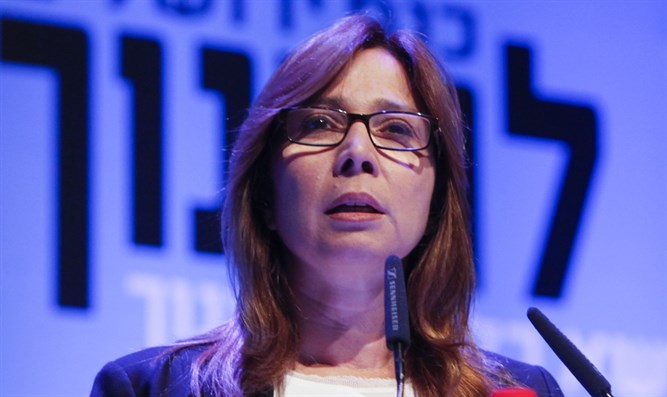 Oshrat Kotler	Yonatan Sindel, Flash 90		Journalist Oshrat Kotler slammed Prime Minister Bennett's statements last week during which he claimed that "vaccine-refusers are hurting us all."		Over the weekend, Kotler responded on Facebook, "Those who were vaccinated become infected with coronavirus and infect others with coronavirus, and also develop serious illness. So on what basis, exactly, are you demanding a million people who are concerned about the vaccine to go get vaccinated? I also got vaccinated, and suffered from a very frightening inflammation of the heart muscle, to this day I suffer from arrhythmias, and impaired thyroid activity."	"There are thousands more in the country like me! The FDA warns of this side effect as well as others that have been discovered in the meantime, so how dare you underestimate the concerns of a million people? How dare you turn them into untouchables, into people who endanger others?" Kotler wrote.	Speaking on Sunday morning to Golan Yochpaz and Anat Davidov on 103FM, Kotler said she had watched the speech delivered by Prime Minister Bennett, and admitted: "I was terrified, it still terrifies me. It is a divisive, inciting text with no scientific basis."	"I am in contact with scientists, there is a very big controversy among scientists both regarding the vaccines and regarding the method by which coronavirus disease should be managed or dealt with. 	Among the billion vaccinated people around the world, if we can believe the data, one million in Israel (who have not been vaccinated) is a minority, so it lacks rights?"	Later, she sharply criticized Bennett, saying: “The prime minister gets up and incites against an entire population, saying they are harming your health – are you crazy? There are doctors – a lot of doctors – 40,000 around the world, who say that people who have not been vaccinated do not endanger anyone else. It’s like with the flu vaccine, okay? It’s very similar. The technique is different but it’s the same thing.”“The vaccine cost me my health”	Kotler noted that she was vaccinated, but she said "it cost me my health. It was terrible, I went to a cardiologist because I thought I was having an anxiety attack. It was unbearable, I had very high blood pressure, twice my normal range. It was frightening, because the heartbeats were in my ears, body, everywhere. I went for tests and found arrhythmias, changes in the thyroid gland."	She said that "There is underreporting [of adverse effects]. This is not a feeling - there are no protocols," adding, "I stopped believing the Ministry of Health the third or fourth time I received incorrect data from them. I recommend all health reporters heavily question Ministry of Health publications," she said.	Asked if she thought the vaccine saved humanity from the virus, she replied: "I do not know yet. Because all the information at the moment, all the data, is routed through people who are related to the pharmaceutical companies. How can I believe the pharmaceutical companies' reports and studies, which are funded by them, and from which they make billions? I really do not know."	Kotler also commented on the way COVID data is presented by the media, saying "The presentation of this story by the media will be studied in the history of media and world politics. If we had shown for 30 years those 2,500 people who die every year from the flu and count every infected person, no one would have left his home." https://www.israelnationalnews.com/News/News.aspx/310522 IDF serviceman in serious condition after snake biteServiceman bitten by snake at base in central Israel and evacuated for medical treatment.Arutz Sheva Staff , Jul 25 , 2021 1:23 PM 	An IDF serviceman was bitten Saturday night by a snake at an IDF base in the center of the country. His condition is defined as serious. The serviceman was evacuated for medical treatment at the hospital and notice was given to his family, which is staying beside him.	The IDF said that the incident would be investigated. https://www.israelnationalnews.com/News/News.aspx/310524 Government prepares for Rosh Hashannah trip to UmanReligious Affairs Minister meets director of Ben Gurion Airport to discuss annual hasidic pilgrimage to Tomb of Rabbi Nachman of Breslov.Arutz Sheva Staff , Jul 25 , 2021 1:05 PM 	Religious Affairs Minister Matan Kahana visited Ben Gurion Airport today (Sunday), where he met with the director general of the airport, Shmuel Zakai.	The two discussed the challenges facing the State of Israel and the airport in preparation for the annual trip of Breslov hasidim to Uman, Ukraine this Rosh Hashanah. The Minister instructed the staff of his office to complete the formulation of an outline which would meet the approval of the Coronavirus Cabinet.	"We learned from the mistakes made last year. There will be no place where there is discrimination against a particular sector. The outline that I will present to the cabinet in the coming days will allow as many people as possible to go to Uman while maintaining rules that will allow for health security. I will publish the outline for Uman and the rules for the trip will be simple and clear," Kahana said. https://www.israelnationalnews.com/News/News.aspx/310520 07/24/2021 NEWS AM  - Moshe Tischler - Abba Gadolhttps://www.youtube.com/watch?v=nB-QUfxP9wc Read the Prophets & PRAY WITHOUT CEASING!That is the only hope for this nation!Genesis 35:22And it happened after Israel lived in that land, even Reuben went and lay with Bilhah, his father's concubine. And Israel heard. And the sons of Jacob were twelve. 23The sons of Leah: Reuben, Jacob's first-born; and Simeon, and Levi, and Judah, and Issachar, and Zebulun. 24The sons of Rachel: Joseph and Benjamin. 25And the sons of Bilhah, Rachel's slave-girl: Dan and Naphtali.PA: Palestinian teen killed by IDF live fire during West Bank clashesIsraeli military says it’s aware of report but can neither confirm nor deny; Palestinian Red Crescent says 21 were injured by live fire in separate protest near Israeli outpostBy Aaron Boxerman 24 July 2021, 2:49 am 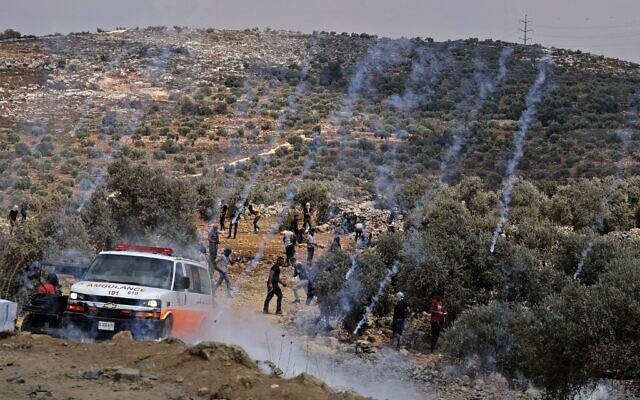 Tear gas canisters fired by Israeli forces land amidst Palestinian protesters during confrontations in the town of Beita, near the West Bank city of Nablus, on July 23, 2021, after a protest against the Israeli outpost of Eviatar. (Photo by JAAFAR ASHTIYEH/AFP)	A Palestinian teenager was shot and killed by live fire during clashes with the IDF near his hometown of Nabi Saleh, the Palestinian Authority Health Ministry said Friday night.	The IDF did not immediately confirm the claim, although several other clashes were known to have taken place across the West Bank on Friday.	According to the Palestinian Authority Health Ministry, Mohammad Munir al-Tamimi, 17, was shot in the stomach during clashes with Israeli soldiers on Friday afternoon. He was rushed to a hospital in nearby Salfit in critical condition, where he died later that night.	The IDF said in response that while it was aware of reports on the matter, it could not confirm that al-Tamimi had been killed by its soldiers. A spokesperson said further details on the incident would be forthcoming in the next few hours.	Friday saw clashes break out at various friction points across the West Bank. In Beita, a Palestinian town near Nablus, hundreds of Palestinians gathered to demonstrate against Israeli presence on a nearby hilltop known in Arabic as Jabal Sbeih.	According to the Israeli military, hundreds of Palestinians clashed with Israeli soldiers, throwing stones. Two Israeli soldiers were lightly wounded, the IDF said. https://www.timesofisrael.com/pa-palestinian-teen-killed-by-idf-live-fire-during-west-bank-clashes/ Why is Israel's state budget so important for the fight against Iran?In coordinated reports on two TV stations, reporters revealed that the IDF is upping its preparations again for a possible strike against Iran.By YAAKOV KATZ    JULY 23, 2021 16:36	A series of leaks over the last week make it seem like Israel is once again on the verge of launching an aerial assault against Iran’s nuclear facilities.I	n coordinated reports on two TV stations, reporters revealed that the IDF is upping its preparations again for a possible strike against Iran – and to do so, is asking the state for a bump in its budget to the tune of up to NIS 25 billion over the next five years.	On the one hand, this makes sense. Iran is plowing ahead with its nuclear program despite efforts by the Biden administration to get the ayatollahs to agree to a new – and ideally “longer and stronger” – deal that would set back their race to a bomb. Iran has new, sophisticated centrifuges that can enrich uranium to higher levels at a faster pace, in addition to the Islamic Republic accumulating larger quantities of enriched uranium.	It also makes sense that Israel’s military readiness for an operation of the scope to attack Iran would need to be updated. The last time Israel was seriously considering military action was back in 2012, a couple of years before the JCPOA nuclear accord was reached between the P5+1 and Iran.	After that deal was reached in 2015, then-IDF chief of staff Gadi Eisenkot privately admitted that one of the benefits of the deal was that it moved an anti-Iran operation off the military’s front burner, allowing him and the General Staff to change the way they were allocating the defense budget.	If until the deal the IDF needed to invest more in long-range aerial capabilities and munitions, now it could invest the money in the ground forces. Eisenkot said this even though the prime minister at the time, Benjamin Netanyahu, was still actively fighting against Barack Obama and his nuclear accord.	Due to this redistribution of funds, the IDF now needs to get itself ready. In addition, the fact that there has not been a state budget for the last three years has also not helped, making current IDF Chief of Staff Aviv Kohavi’s job more complicated than it needs to be in his effort to prepare the military for future challenges.	BUT HERE are two reasons why it is worth thinking skeptically about the recent leaks. The first is that the government is now in the middle of budgetary talks. This is a long process that involves all of the different government ministries, which all need to fight for their piece of the pie.	Back when this country used to pass a budget every year or two, the IDF would hold briefings with top generals whose job it was to scare the journalist into scaring the public about the threats looming on the horizon. Were the threats real? Of course – but conveniently they were always made out to be far worse just as the Treasury began budget talks.	For Kohavi, these budget talks are his final chance to leave a lasting mark on the military. Since he became chief of staff in January 2019, the country has been embroiled in a non-stop election cycle, forcing him to put his long-term procurement plans on ice due to lack of a budget. Instead of receiving additional funds, he shut down squadrons, armored battalions and other projects to be able to pay for just some of the new capabilities he dreamed of creating for the IDF.	With a year-and-a-half left in his role, this is Kohavi’s moment to shape and transform the military for the years ahead. As dangerous as Hamas and Hezbollah are, talking about the threats from Gaza and Lebanon will not be enough. There is no better way to create a sense of emergency than by talking about the urgency of the threat from Iran.	And don’t get me wrong: Iran is urgent and needs to be confronted and stopped. But, at the same time, don’t forget about the budget. It is another important piece of the puzzle.	The second reason why the reports about preparations for a strike should be read skeptically is because this government is no longer led by Netanyahu. Prime Minister Naftali Bennett and Foreign Minister Yair Lapid have decided to try influencing the Biden administration’s return to the JCPOA from inside as opposed to fighting it from the outside.	This is what led Bennett to allow Kohavi and others to discuss the deal with the Americans in their recent visits to Washington, something that Netanyahu barred Israeli officials from doing in the past.	This government is not going to attack Iran at the same time that it is trying to repair relations with the administration and influence the talks on Iran. What it is doing, is preparing for the day after the deal and what it might need to do if Tehran violates a new deal or when it expires.	All of this doesn’t mean that Israeli talk of an attack is not helpful. In the past, Netanyahu’s bluster contributed to the urgency of reaching the JCPOA in 2015 – and is what can potentially help Biden achieve a longer and stronger deal as he has said he would like to. Fearing Israeli action, the Iranians might feel compelled to concede to a better deal. Likely? No. Possible? Maybe.	So while Israeli fighter jets won’t be taking off from in the near future to bomb Iran, the IDF will need to be ready. If everything goes its way, it might just get a bit more money to make that possible. MORE-  https://www.jpost.com/opinion/how-the-budget-could-help-us-fight-iran-674648  [HUMMM? It would appear that the preparation theory may be much more unlikely than what most think. They however best be prepared for a possible Iranian action of much greater magnitude than anything previous because the new president is a rabid anti-Israel person. – rdb]Reluctant Ra'am could pose budget headache for BennettIslamist party made history by being first Arab party in governing coalition, even if it is not quite marching in lockstep with rest of government; but with PM commanding slimmest possible majority, he cannot afford to censure the four Ra'am MKs whose support he needs to pass budgetTara Kavaler/The Media Line | Published: 07.23.21, 23:46 	With no single party ever commanding a majority in the Knesset, Israel has always needed coalitions to form its governments – coalitions that in the past shared the ruling bloc’s main objectives.	This paradigm is being challenged by the Islamist Ra’am party, which made history last month by being the first Arab party to be part of an Israeli governing coalition.	While the diverse coalition of right-wing, centrist, left-wing and Arab parties holds 61 Knesset seats, the narrowest possible margin for majority in the 120-member legislature, not every party wants to be a part of the cabinet.	For years, this occurred with Ashkenazi Haredi parties, whose lawmakers eschewed full ministerial posts because the government might make decisions that entailed violating Shabbat, but instead preferring deputy ministerial posts. 	However, they still voted faithfully with the coalition.	“They were loyal players because they received their budget and their demands were met," says Gayil Talshir of the Hebrew University of Jerusalem’s Political Science Department.	“Even though Ra’am’s main demands were met, they are still not loyal players for the coalition,” she says, attributing this in part to the political inexperience of the party’s four members of Knesset.	“If you’re in the coalition, you’re supposed to vote with the coalition on votes of confidence and issues of principle, but Ra’am is not yet used to playing this parliamentary game,” Talshir says. 	“It has not yet grasped the concept and the behavior that comes with being part of the coalition.”	This coalition-of-the-unwilling puts Prime Minister Naftali Bennett in a difficult position.	“The coalition cannot conduct a new negotiation on each new piece of legislation about the conditions of Arab in Israel or something that is not relevant to the coalition’s management of itself,” Talshir says. 	“With a 61-member majority, this is a big problem. Ra’am is not yet a loyal team player in the coalition.” MORE- https://www.ynetnews.com/magazine/article/rjwblkwrd  [There were many people who project this and it seems that they were quite correct. This could well be a very short term government – AGAIN. – rdb]Sa’ar says he’s preparing bill to ban indicted person from forming governmentJustice minister says he coordinated matter with PM Bennett, though coalition officials say Sa’ar was not promised bill would be advancedBy TOI staff Today, 1:19 pm 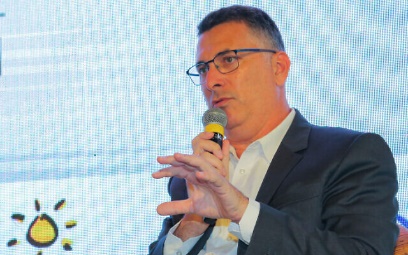 Justice Minister Gideon Saar speaks during a Conference of Heads of Local Authorities in Ramat Negev, southern Israel, July 22, 2021 (Flash90)	Justice Minister Gideon Sa’ar said Friday he was working on a bill to prevent a person indicted on criminal charges from forming a government.		Sa’ar, in an interview with the Yedioth Ahronoth newspaper, said he had instructed officials in the ministry “to prepare a bill according to which the president will not task an individual accused of criminal wrongdoing with forming a government.”Asked if the issue was coordinated with Prime Minister Naftali Bennett, Sa’ar said: “I wouldn’t start this process without coordinating with the prime minister.”	He added: “We’ve seen that leadership of the country by a person under indictment creates a preference for personal interests over the good of the country… So it is clear the nation should not be put in such a position again.”	Unnamed Yamina officials told the paper that the party was aware Sa’ar was moving forward on the issue. However, they noted that some in the party oppose such a bill.	Unnamed government officials told Ynet that any such bill would need to be agreed upon by all sides in the coalition, stressing that no promises had been made to Sa’ar that the bill will indeed advance.	Some in Yamina are believed to be uneasy about the bill, as they feel it will be seen as personally targeting former prime minister Benjamin Netanyahu to bar him from returning to power — a move that will not sit well with right-wing voters.	Meanwhile, Likud officials told Yedioth that Sa’ar was motivated solely by revenge.	Israeli law forbids criminal defendants from serving as ministers but not as prime minister. Since Netanyahu was indicted in three criminal cases, there has been ongoing talk by his rivals of legislating to prevent an indicted person from leading the country.	Netanyahu, the first sitting prime minister to be indicted, is accused of fraud and breach of trust in three separate corruption cases, as well as bribery in one of them. He denies wrongdoing and has claimed without evidence the charges were fabricated by the media, political rivals, prosecutors and law enforcement to replace him as prime minister. His trial is ongoing.	The new coalition has also discussed setting a term limit for prime ministers, which currently does not exist. Sa’ar said Friday he expected such a bill would also come before the Knesset this coming winter.	Ahead of the formation of the new coalition, there were reports that the parties making it up had agreed to advance a law preventing a two-term prime minister from running for a parliament seat for four years after stepping down from the country’s highest office.	The report was harshly criticized by Netanyahu’s Likud party, which claimed the proposal was “akin to the dictates of North Korea or Iran.” Such a law would only apply to Netanyahu, the only living prime minister who fits the description.Bennett’s Yamina then denied it would support such a bill. https://www.timesofisrael.com/saar-says-hes-preparing-bill-to-ban-indicted-person-from-forming-government/ [This is rather interesting. It should be relatively obvious that much of Bibi’s actions in the past two years have been to cover his backside concerning his litigation. If any of those in the Knesset are serious about the country there should be unity about prohibiting someone under indictment from being in the government. This is much different than an impeachment hearing. – rdb]Israel announces plan to slash carbon emissions by at least 85% by 2050Proposal includes targets for a 96 percent reduction in greenhouse gas emissions in transportation, 85 percent in electricity sector and 92 percent in municipal wasteBy AFP 24 July 2021, 2:19 am 	Israel will seek to drastically reduce its carbon emissions by 2050 to help combat the global climate crisis, the foreign ministry announced in a statement Friday.	The “revolutionary and historic decision” agreed by Prime Minister Naftali Bennett and several cabinet members will be put to a vote before Israel’s parliament on Sunday, it said.	“The Israeli government set to approve an unprecedented decision mandating that by the year 2050 Israel will move to a low carbon emissions economy, while dealing with the climate crisis that threatens all of humanity,” the statement added.	“In coordination with the Paris Agreement and Israel’s international climate commitments, and to prevent crossing the global warming threshold of 1.5 degrees Celsius, Israel is committed to reaching the goal of zero carbon emissions by the year 2050,” it added.	The ministers for environmental protection, foreign affairs, finance, energy, transport, economy and interior are pushing for the initiative along with Bennett.	The move calls for reducing carbon emissions by at least 85 percent by 2050 compared to 2015 levels, with an intermediary target of 27 percent by 2030.	“This is the first time that the Israeli government set joint national goals to reduce carbon emissions and declared a national strategy to move to a clean, efficient and competitive economy, thus aligning Israel with the other developed countries in the global fight against the climate crisis,” the statement said.	Israel signed the 2015 Paris climate accord, pledging to keep its carbon emissions stable until 2030.	Its 2050 plan includes targets for a 96 percent reduction in greenhouse gas emissions in transportation, 85 percent in the electricity sector and 92 percent in municipal waste. https://www.timesofisrael.com/israel-announces-plan-to-slash-carbon-emissions-by-at-least-85-by-2050/  [Succumbing to the first of the WEC’s ploy to change the world. The agreement from the WEC group at the onset was that ‘weather change’ or a version of that should be the ‘fear factor’ to start putting people under their thumb. – rdb]High Court rejects petitions for state inquiry into ‘Submarine Affair’Justices say there was ‘improper and worrying conduct’ in corruption case that has ensnared Netanyahu’s close associates, but stop short of ordering a probeBy TOI staff 22 July 2021, 7:06 pm 	The High Court of Justice ruled on Thursday against three petitions that demanded the establishment of a state commission of inquiry into the so-called “Submarine Affair,” a massive corruption case that has ensnared a number of close associates of Benjamin Netnayahu, though not the former prime minister himself.	The justices noted that there was “improper and worrying conduct” in the case that deserves further investigation, but stopped short of ordering a government inquiry. 	The submarine affair, also known as Case 3000, revolves around allegations of a massive bribery scheme in Israel’s multi-billion shekel purchase of naval vessels from German shipbuilder Thyssenkrupp.	The scandal also involved the sale of two Dolphin-class submarines and two anti-submarine warships by Germany to Egypt, allegedly approved by Netanyahu without consulting or notifying then-defense minister Moshe Ya’alon and then-IDF chief of staff Benny Gantz. Israel had long been granted an unofficial veto over such sales by Germany.	While several of Netanyahu’s close associates have been indicted in the case, which involves suspicions Israeli officials were bribed to ensure Thyssenkrupp won the contract, the former premier has not been directly implicated and the attorney general has said he is not a suspect.	Responding to Thursday’s High Court decision, now-Defense Minister Gantz said its “criticism of the shortcomings in the process of purchasing the submarines and vessels, and the situation in which the IDF and the defense establishment were pushed aside in the decision-making process, require an in-depth examination of the issue.”	He said he will “continue to lead, together with my government partners, the establishment of a state commission of inquiry soon.”	Last week, Gantz and Justice Minister Gideon Sa’ar agreed to hold discussions on the potential of setting up a state inquiry into the affair, something Gantz has pushed for, despite opposition within the government. MORE- https://www.timesofisrael.com/high-court-rejects-petitions-for-state-inquiry-into-submarine-affair/  [So the court wants a civil case rather than a criminal government case. – rdb]As return to class looms, Israel mulls plans to push vaccines, testing in schoolHealth and Education ministries to present dueling proposals for new school year on Sunday, including reimplementing pods and possibly requiring frequent tests for shot refusersBy TOI staff Today, 11:55 pm 	Israel may vaccinate children against COVID-19 in schools, according to a report Friday, as the country moves toward the start of the school year amid a resurgent wave of coronavirus cases. The government has been campaigning to get as many children aged 12 and up vaccinated and could require those who are not to present negative tests before being allowed into school, a report from Channel 12 said.	On Thursday Prime Minister Naftali Bennett said the country would start requiring the unvaccinated to pay out of pocket for COVID tests.	“There is no reason that taxpayers and those who fulfill their civic duty to get vaccinated will fund tests for those who refuse to get vaccinated,” he said. It was not immediately clear if this would also apply to school children.	The reports come as the Health and Education ministries are expected to publish their proposals for the upcoming school year on Sunday. Most schools return at the end of August, but ultra-Orthodox schools start on August 8th.	However, Channel 12 reported that several disputes remain between the two ministries.	Both ministries have agreed to increase the number of classrooms in order to reduce class size. But a debate remains over what ages will be required to implement the classroom pods, meant to keep groups of students from mixing.	The Health Ministry wants the system implement from fifth grade and up, while Education Minister Yifat Sasha-Biton is only willing to have it in 5th and 6th grades.	Other plans that have been proposed by the Health Ministry are to increase the number of classrooms for younger kids, aged 5 – 11, through afternoon studies, the  Walla news site reported	If a child is found to be sick, those who were in contact can continue their studies if a rapid test administered every morning before school is found to be negative for one week following the exposure.	For those 12 and up, vaccinated children will be able to take a test and resume studies if negative. Unvaccinated children will need to isolate for a week in accordance with the rules for adults.	In the case of a widespread outbreak, each situation will be decided by the regional health director, Walla said.	The restrictions and the push to vaccinate children 12 and up come as the government has reimplemented some restrictions as daily coronavirus cases continue to climb.	Ministers approved reinstating the “Green Pass” on Thursday, limiting attendance at large events to those who are vaccinated, have recovered from COVID-19, or who present a valid negative test result.	The renewed restrictions will apply to both indoor and outdoor events with over 100 participants, starting on July 29. The requirement to present proof of vaccination, recovery or a negative test from the past 72 hours will only apply to people 12 and older. Under that age, there will be no restrictions, though rules for those under 12 are expected to be announced in the future.	A statement from the Prime Minister’s Office said the Green Pass will also be reinstated at sporting events, gyms, restaurants, conferences, tourist attractions and houses of worship, while stressing there won’t be capacity limitations on gatherings or at these venues.	Starting August 8, coronavirus tests for those eligible to be vaccinated who choose not to do so will have to be paid for out of pocket.	The decision was approved by the so-called coronavirus cabinet, a high-level ministerial forum tasked with leading the government’s pandemic response. It must still be ratified by the government and is set to be voted on Sunday during the weekly cabinet meeting.	On Thursday, Bennett issued a fresh appeal for all Israelis to get the coronavirus vaccine, accusing those eligible to get vaccinated who have not done so of endangering the rest of the country. MORE- https://www.timesofisrael.com/as-return-to-class-looms-israel-mulls-plans-to-push-vaccines-testing-in-school/ In religious revolution, restaurants dropping Rabbinate’s kosher certificationAlternative kashrut authority Tzohar has been the go-to for those trying to avoid Israel’s Chief Rabbinate; now new legislation may give it full government recognitionBy Linda Gradstein Today, 10:48 am 	JTA — The Eucalyptus, a restaurant just outside Jerusalem’s Old City, draws in diners by offering “authentic biblical cuisine” — made from ingredients and dishes found in the Bible.	The chef, Moshe Basson, has an unusual way of sourcing his food, foraging for some of the biblical-era herbs in forests and fields around Jerusalem. So when he decided to certify the restaurant as kosher in 1997, he made special arrangements with Israel’s Chief Rabbinate that would allow him to keep finding the herbs for himself rather than buying them from a certified merchant.	“I use all of the ‘Sheva Minim,’ the seven species mentioned in the Bible, as well as all kinds of wild herbs,” Basson told the Jewish Telegraphic Agency. “I had a written agreement with the Rabbinate that I could continue to do that, as long as I checked them for bugs the way they instructed me to.”	But other chefs began to complain that they were not allowed to use products that Basson was allowed to use. 	Eventually, three years ago, the Chief Rabbinate suspended his kashrut certificate, and Basson began to look for other options.	He landed on Tzohar, a group of relatively liberal Orthodox rabbis who offer an alternative kosher certification service. When Basson asked older Orthodox diners if they would accept Tzohar’s certification, he said, “half said yes and half said no.” The response from younger patrons was more enthusiastic.	“I went to each table that had someone wearing a kippah and asked them if they would accept the Tzohar kashrut,” he said. “And almost all of them between the ages of 20 and 50 said yes.”	The Eucalyptus is one of more than 200 Israeli restaurants that has eschewed the Chief Rabbinate’s kosher certification in favor of Tzohar’s. It’s the latest sign that Jewish Israelis, who had been divided into the two broad camps of “religious” and “secular,” are now seeking a greater range of ways to practice their religion — many of them outside the Chief Rabbinate’s control.	Now that increased diversity in kosher certification is getting government backing. On Wednesday, Religious Affairs Minister Matan Kahana announced a plan to reform Israel’s kosher certification system, effectively turning the Chief Rabbinate into a regulatory agency for private kosher certifiers like Tzohar — a role it hasn’t played before.	The Chief Rabbinate will continue to provide its own kosher supervision to restaurants that want it. But private agencies like Tzohar would also get government recognition, and in those cases, the Chief Rabbinate’s role would be shifted to ensuring that the agencies are complying with a set of universal and transparent standards. The goal is to give restaurants a broader range of kosher certification options while allowing those who want to avoid direct contact with the Rabbinate that opportunity.	Israel’s parliament, the Knesset, must approve the plan.	“The kosher revolution will introduce competition to kosher certification for the first time ever,” Kahana said in a statement. “It’s a move that will improve kosher certification, streamline services, reduce prices and make the process easier for restauranteurs, hoteliers, and the entire food industry.” MORE- https://www.timesofisrael.com/in-religious-revolution-restaurants-dropping-rabbinates-kosher-certification/ Renowned COVID Doctor: Poisonous Vaccine Jabs “an Agonizing Situation”by Selwyn Duke July 22, 2021 
	Warnings about COVID-19 vaccines are generally labeled “misinformation” by the Biden administration, are censored by Big Tech, and, in certain cases, can seem a bit fanciful. Anyone, after all, can make a claim. But when the warning is sounded by renowned coronavirus doctor Peter McCullough — and when he says the vaccines’ “mechanism of action is clearly poisonous” — it’s perhaps true cause for alarm.
	More striking still, the physician says that the SARS-CoV-2 vaccine endeavor is “going to go down as the most dangerous biologic medicinal product roll-outs in human history.”
	Dr. McCullough has quite the résumé. Among other things, he’s the vice chief of internal medicine at Baylor University Medical Center (BUMC), chief of cardiovascular research of the Baylor Heart and Vascular Institute, and program director of the cardiovascular disease fellowship program at BUMC. He has also written 46 peer-reviewed publications on the China virus, is considered a foremost expert on the topic, and has testified before numerous governmental bodies on COVID-19 policy.
	In May, McCullough stated that COVID-19 has always been treatable and that the medical establishment’s failure to create an official treatment protocol was a disgrace that cost thousands of lives. Now, on a recent edition of a program called the Stew Peters Show, McCullough said that the coronavirus vaccine is claiming even more lives and that “at this point in time, I really can’t recommend it to anybody.”	McCullough explained that he initially was a vaccine advocate, but then he witnessed its fruits. “Through December, January, February, probably 70 percent of my patients here at Baylor in Dallas received the COVID-19 vaccine,” he explained. “Looking backwards now, on January 22, we had actually already had 186 deaths that had occurred after the vaccine. The threshold of concern is about 150 or so. In general, we get about 150 [deaths] for all … vaccines combined, 500 million shots per year, across 70 vaccines. But for a single vaccine…”
	“I think if we had had a data and safety monitoring board, they would have shut down the vaccine in February of 2021,” he continued.
	Doctors in his circles were concerned, he later added, “because patients were immediately dying after the vaccine at the vaccine centers or then shortly thereafter.”
	Providing more details, McCullough also stated that “50 percent of the deaths occur between 48 hours of the injection, and 80 percent of the deaths occur within a week” — and “86 percent of the deaths have no other explanation” (see video here).
	The doctor went on to say that the idea that people will be coerced into taking a vaccine, which for them could be fatal, “is an agonizing situation.”
	“I’ve never seen it in my career,” he lamented.
	It seems as if the vaccine-related problems involve four areas: the brain, the heart, the immune system, and the hematologic system.
	In fact, McCullough says that there’s now an official FDA warning regarding cardiac myocarditis (heart inflammation), that he’s seen such cases in his clinic and that “they’re frightening.” “The CDC has now certified 2,000 of these cases,” he continued.
	The physician also spoke of neurologic symptoms, mentioning a patient he had in his practice for 10 years and who was “perfectly normal”; a month after taking the vaccine, however, she developed “cerebellar syndrome,” which he said is “horrific.”
	McCullough addressed other vaccine-related problems (watch the video above or access a mostly complete transcript here), talking about “spike protein” and the mechanism by which he believes the vaccines cause problems. Some of this is a bit technical, but toward the interview’s conclusion he summed matters up in an understandable and compelling way. He said of the vaccines:
	The mechanism of action is clearly poisonous, and then we know that the generation of the spike protein, itself, it damages local tissues; it’s not natural for a human cell to produce this foreign spike protein. We’ve never asked the human body to produce a foreign protein, ever. This is so radically new, to do this and to do it on a mass scale and to, let alone express on the cell surface and have the body start to attack its own cells and then, let it circulate in the bloodstream, where we know it damages blood cells and causes blood clotting.
	So the mechanism of action in the human body is so alarmingly dangerous, if you were to draw this up on a chalkboard two years ago and say, “You know, we’re gonna’ do this, we’re gonna’ give it a whirl,” I don’t think we could even get a human volunteer to sign up for this. I don’t think I would ever bring it forward as a product idea, even on the drawing board.”
	(Hat tip for the McCullough interview transcript: Forbidden Knowledge TV.)
	Expressing what’s just common sense, McCullough had also said that “under no circumstances” should a China virus vaccine be given to a child; he then stated, again, that “at this point in time, I really can’t recommend it to anybody.” Moreover, when asked by host Peters if there was any way to reverse the vaccines’ effects on the body, the physician replied, “We don’t think so.”
	McCullough points out that the probable risks of taking the vaccines certainly outweigh the benefits, especially since you now have only a one-percent chance of encountering the China virus in the first place and that it has always been treatable.
	As to the latter point, the doctor had explained on an early May episode of Tucker Carlson Today that treating COVID is a three-step process: You limit the viral replication early, treat immune system “dis-regulation” (the disease induces immune-system disruption), and then manage the blood clotting. In this way, people can be brought through the illness.
	Note, too, as I often point out, the CDC’s own October data indicated that people who contract the virus have more than a 99.5-percent survival rate, with those 0 to 19 years old having a 99.997-percent rate and individuals 20 to 49 coming in at 99.98 percent.
	This is a good thing, too. For as a headline in the liberal Atlantic wisely stated last February, “You’re Likely to Get the Coronavirus.” In fact, theorized an expert the magazine quoted, “cold and flu season” could become “cold and flu and COVID-19 season.” WebMD opined likewise later that year.
	Add to this that viruses mutate, thereby reducing a given vaccine’s efficacy, and the conclusion is obvious:
	We can either resign ourselves to repeatedly taking COVID shots to counter the mutations, hoping they’re effective and that they don’t destroy our health.
	Or we can cease the scientific obscurantism. This means stop the destructive masking, vaccine, and lockdown obsessions — abandon the COVID Ritual — and go on with life. The China virus is treatable, after all.
	What’s truly scary, though, is that man’s irrationality and stupidity apparently aren’t. https://thenewamerican.com/renowned-covid-doctor-poisonous-vaccine-jabs-an-agonizing-situation/ [RUN as fast as you can and if someone chases you with a needle beat them off with a stick. Don’t submit to this killer. – rdb]State confirms nearly 5,200 get COVID – after vaccine: 80 deadReport claims such cases 'rare but are possible'By Bob Unruh Published July 23, 2021 at 7:21pm 	Officials in Massachusetts have confirmed that nearly 5,200 people have come down with COVID after being vaccinated – and so far 80 of those victims are dead.	NBC Boston reported the state Department of Public Health reported on the case numbers as the Delta variant makes inroads into the state.	The broadcaster said those "breakthrough" cases, "where fully vaccinated individuals test positive for coronavirus" have been "rare" so far.	"As of July 17, a total of 5,166 breakthrough cases had been reported to the state DPH. Of those, 272 people were hospitalized and survived. Of the 80 people who died, 23 died without being hospitalized; 57 died following a hospital stay," the report revealed.	It continued to advocate for vaccinations, reporting, "Health officials insist vaccine confidence should not be shaken, and say these numbers should be put into perspective."	"Tufts Medical Center epidemiologist Dr. Shira Doron says since people have started rolling up their sleeves for COVID vaccines, the Boston hospital has only seen two patients hospitalized for COVID-19 in those who were fully vaccinated. Neither died," the report explained.	"What hasn't changed is that the vaccine is preventing severe disease and death," Doron told the broadcaster.Michael Curry, of the Massachusetts League of Community Health Centers, said, "We need businesses to urge people to get vaccinated. I think businesses have to make a judgement call and decide where necessary to have a mask on when people come in. I know we're not in a state of emergency where we once were, but we may need to get back to those strategies. Quite frankly, it saves lives."	The Western Journal had reported only a month ago that the Massachusetts number of breakthrough cases at that time was 4,000.	At the time, the report said, "The development -- and others -- raises further suspicions surrounding the fledgling vaccines, including the most important: If you can still contract COVID-19, why get vaccinated?"	"We’re learning that many of the breakthrough infections are asymptomatic or they’re very mild and brief in duration," Davidson Hamer, an infectious diseases specialist at Boston University, told The Boston Herald at the time.The Centers for Disease Control and Prevention said then that the vaccines are expected to prevent "most" people from getting COVID.	"Vaccine breakthrough cases are expected. COVID-19 vaccines are effective and are a critical tool to bring the pandemic under control. However, no vaccines are 100% effective at preventing illness in vaccinated people," the CDC said.	All of the vaccines that have been in use in America are considered experimental. https://www.wnd.com/2021/07/state-confirms-nearly-5200-get-covid-vaccine-80-dead/ No probes for Cuomo & Whitmer: Biden DOJ DROPS investigations into Michigan, Pennsylvania & New York nursing home Covid-19 deaths 23 Jul, 2021 23:09 / Updated 1 hour ago	The Biden administration has decided not to investigate the Democrat governors of Michigan, Pennsylvania and New York over claims that their Covid-19 policies led to deaths of thousands of vulnerable people in nursing homes.  	Deputy Assistant Attorney General Joe Gaeta informed House Republicans on Friday that the Justice Department has decided not to open an investigation into any public nursing facilities in the three states “at this time.”🚨🚨 BREAKING—Biden’s DOJ just said they’re refusing to investigate the massive nursing home COVID death scandals in New York, Michigan, & Pennsylvania.Absolutely shameful.They’re complicit in these Democrat governors’ cover ups.Families who lost loved ones deserve better.— Steve Scalise (@SteveScalise) July 23, 2021	In August 2020, the Trump administration requested data about nursing home deaths from Michigan, Pennsylvania, New Jersey and New York – states which had policies ordering  nursing homes to take in Covid-19 patients. A terrible day for thousands of families. In a letter to @SteveScalise, @TheJusticeDept wrote that they were dropping the nursing home investigations in all states including New York. There will be no justice for our loved ones, and it feels like we’ve lost them all over again. pic.twitter.com/DV7uNRMr9D— Janice Dean (@JaniceDean) July 23, 2021	“We have reviewed the information you provided along with additional information available to the Department. Based on that review, we have decided not to open a [civil rights] investigation of any public nursing facility within Michigan at this time,” said the letter sent to Governor Gretchen Whitmer by Steven Rosenbaum, chief of the litigation section in the DOJ's civil rights division, on Thursday. The same letter was sent to Tom Wolf of Pennsylvania.New: DOJ tells Whitmer's team feds won't pursue investigation related to COVID-19 nursing home policies. Comes after DOJ under Trump suggested Whitmer "issued orders which may have resulted in the deaths of thousands of elderly nursing home residents" https://t.co/eeAgvNTVna— Dave Boucher (@Dave_Boucher1) July 22, 2021	Whitmer’s April 2020 executive order required nursing homes to accept Covid-19 patients discharged from hospitals and place them in dedicated isolation units. Melissa Samuel, president of the Health Care Association of Michigan, claims that the order was never fully implemented, however.	Wolf’s former health secretary Rachel Levine – who withdrew own mother from a nursing home even as overseeing the state policy of mandating they take in Covid-19 patients – has since been confirmed as the first transgender assistant secretary at President Joe Biden’s Department of Health.	The DOJ apparently sent the same letter to New York’s Andrew Cuomo. The only remaining governor who could be under investigation is New Jersey’s Phil Murphy at this point.	Michigan’s official figures say that 87% of Covid-19 deaths were among people 60 and older, and about a third of the state’s total deaths were “linked to” long-term care facilities, amounting to 5,754 residents and staff. However, investigative journalist Charlie LeDuff claims the numbers might be undercounted by as much as 100 percent, and that officials at the Michigan Department of Health and Human Services told him their review of data about the deaths was stopped because it was too “time consuming.”	Whitmer’s celebrity status among the Democrats was cemented by the FBI announcement they had thwarted a “plot” to kidnap her in October 2020. Since then, it has emerged than more than half the people involved were FBI informants – and that the plot actually originated with them.	Her spokesman Bobby Leddy welcomed the DOJ letter, calling accusations against her “baseless” and accusing Whitmer’s Republican critics of seeking to “politicize the worst public health crisis in 100 years.” Whitmer’s actions “saved thousands of lives” while the Republican proposals would have led to more virus spread and deaths, he claimed.	Tudor Dixon, one of the Republicans vying to run against Whitmer in 2022, denounced the DOJ for choosing to “put partisan politics ahead of accountability.” Dixon was unable to see her grandmother, who died in a nursing home during the lockdown, due to Whitmer’s executive orders barring visitations that only expired in March this year.	Dixon and other Republicans seem to be facing long odds, as Whitmer is reportedly flush with record amounts of cash – having raised more than any gubernatorial candidate in Michigan’s history.	On Wednesday, however, the Michigan state legislature repealed the emergency powers law Whitmer had used to impose lockdowns. The governor is unable to veto the decision, because it started out as a citizen petition that gathered half a million signatures. https://www.rt.com/usa/530101-doj-michigan-new-york-nursing-homes/  [Whitmer and Cuomo both need to be charged with murder. – rdb]Hesitancy battle lost? Vast majority of unvaccinated Americans say they WON’T be getting Covid-19 jabs, poll shows 23 Jul, 2021 22:40 	The Biden administration faces an uphill battle to meet its goals for Covid-19 vaccinations, as a newly released poll shows that 80% of American adults who haven’t yet gotten the jabs have no intention of doing so. 	The Associated Press-NORC poll, which was released on Friday, found that 45% of unvaccinated respondents said they “definitely” won’t get inoculated against the virus, and 35% indicated that they “probably” won’t do so. Only 19% of those who haven’t been vaccinated intend to get the shots, and just 3% consider those plans definite.	The responses suggest that there is little room for growth in US vaccination rates because 67% of participants had already received the jabs, and only 1% of overall respondents said they definitely will get inoculated. Just 5% said they will probably get vaccinated. Other unvaccinated Americans don’t plan to get jabbed, meaning around 73% is the apparent upside for the nation’s adult vaccination rate.	President Joe Biden had aimed to have 70 percent of US adults vaccinated with at least their first dose by July 4, but he fell short at 67%. Nearly three weeks beyond his target date, about 69% of adults have received a Covid-19 shot, according to CDC data. Nearly 60% are fully vaccinated among adults, and the rate is 49% for the overall population.	Perhaps more troubling for vaccine proponents is the declining rate of new vaccinations. After the rollout hit a one-day record of 4.6 million doses delivered on April 10, the daily pace has slowed to around 500,000 in recent weeks. In Alabama, which ranks last in the nation with just 34% of the population fully vaccinated and only a trickle of residents rolling up their sleeves to get the shots, Governor Kay Ivey became so frustrated on Thursday that she said it’s “time to blame the unvaccinated folks” for rising Covid-19 infections.	While 83% of Democrat adults have gotten vaccinated, according to the Associated Press-NORC poll, just 51% of Republicans have done so. And Republicans are more skeptical that the vaccines will be effective against the highly infectious Delta variant of Covid-19, which has driven the country’s recent jump in new cases. [I suppose that is one way to thin out the demon-rats population. Wait a while until they start having problems. – rdb]	The poll found that 58% of Republicans expect the vaccines to work well against new variants, while 81% of Democrats expressed confidence. Among unvaccinated Americans, 64% don’t trust the shots to prevent the spread of Delta.	An Israeli government study earlier this month found that the Pfizer-BioNTech vaccine is 64% effective at preventing symptomatic Covid-19 cases caused by the Delta variant. The drugmaker has claimed a 95% overall efficacy rate. Biden declared earlier this week that, “You’re not going to get Covid if you have these vaccinations.”	But infections among vaccinated Americans have risen amid the spread of the Delta variant. In fact, there have been such cases among White House staffers, but Biden’s press secretary, Jen Psaki, declined on Friday to tell reporters the number of so-called “breakthrough” infections.	With most unvaccinated Americans firmly entrenched in their decision, some public-health experts are calling for tougher measures to force people to get the shots. Dr. Anthony Fauci, Biden’s chief medical adviser, has called for local governments, businesses and schools to mandate vaccination because the administration would face too much public backlash if it tried to make the jabs compulsory.	Former White House Covid-19 adviser Andy Slavitt suggested on Thursday in a CNN interview that unvaccinated workers and students should be forced to take tests daily, at their own expense, to prove that they’re not infected. Making people come in an hour before work or class to take a Covid-19 test and pay for it will cause more Americans to “take the option to get vaccinated,” he argued.	“We should be really seriously considering whether schools, workplaces, government agencies ought to be saying, ‘Hey, if you’re coming here, you need to be vaccinated, and if you’re not, you need to show you’ve got a negative test every single day,” Slavitt said. https://www.rt.com/usa/530109-poll-unvaccinated-americans-entrenched/  [It is refreshing to see that many people have awakened to the problems going on with this JAB. Hopefully there will be many more wake up and refuse any ‘booster. – rdb]Pentagon admits it trained SEVEN of Haiti president’s murderers, but denies ‘encouraging’ assassination 23 Jul, 2021 05:42 	The Pentagon’s top spokesman has confirmed that at least seven Colombians implicated in the assassination of Haiti’s president had received US training in the past, but denied it might have somehow “encouraged” the hit. 	“Thus far, we’ve identified seven individuals who were former members of the Colombian military that had received some sort of ... US funded and provided education and training,” Defense Department spokesman John Kirby said on 	Thursday, stressing that such training is “very common,” and did not “[lead] to or [encourage] what happened in Haiti.”	While Kirby declined to provide details on an individual basis for the seven assassins, he said the instruction included “cadet leadership development, counter-drug operations, noncommissioned officer professional development, small-unit leadership training, human rights training, emergency medical training, some helicopter maintenance training, and those kinds of things.”	He went on to say that he knew of no plans at the Pentagon to reconsider this “very valuable, ethical leadership training” program despite recent events in Haiti, which saw President Jovenel Moïse shot dead by gunmen at his home near Port-au-Prince earlier this month. Around two dozen suspects have since been brought into Haitian custody, the majority of them former members of Colombia’s military now working for private security firms, some based in the US.	The Pentagon had previously confirmed that some of the Colombian assassins had received American training, but declined to offer any details at the time. 	Though Kirby repeatedly argued that the US training courses played no role in the presidential hit, the assassination comes as the latest in a long line of coups and murder plots involving US-trained foreign personnel. Since 2008, Africa alone has seen no fewer than seven military coups spearheaded by American-trained fighters. Among the most recent are two separate coups in Mali since August 2020, both led by US-trained Colonel Assimi Goïta.	Worldwide, the record on US training programs appears much more damning. Between 1970 and 2009, American-trained militants were involved in 165 coup attempts, according to research published in 2017 by Jonathan Caverley of the US Naval War College and Jesse Savage of Trinity College Dublin. Though their research was confined to only two specific programs, they found a “robust relationship between US training of foreign militaries and military-backed coup attempts.” https://www.rt.com/usa/529997-pentagon-trained-haiti-assassins/ NSA confesses to 'unmasking' Tucker CarlsonFox: 'Entirely unacceptable'By WND Staff Published July 23, 2021 at 7:14pm 	The National Security Agency has confessed that it revealed Fox News host Tucker Carlson's name, found in conversations it was monitioring, by "unmasking" him, a process through which names are revealed to administration officials when they demand to know them.	Carlson, host of the most-watched cable news show in the United States as of just weeks ago, earlier confirmed to his audience that the NSA of the Biden administration has been spying on him electronically.	That, he explained, appears to be a crime under federal law.	His comments:	He charged that it appears to be an attempt to gather some sort of information that could be used to take his show off the air.	Tucker, long a critic of the Biden administration, said, "We heard from a whistleblower within the U.S. government who reached out to warn us that the NSA, the National Security Agency, is monitoring our electronic communications and is planning to leak them in an attempt to take the show off the air.	"Now that's a shocking claim and ordinarily we'd be skeptical of it. It is illegal for the NSA to spy on American citizens. It's a crime. It's not a third world country. Things like that should not happen in America, but unfortunately they do happen. And in this case they did happen," Carlson confirmed.	Now the NSA, according to a report, has confirmed it did, it fact, reveal Carlson's name.	The NSA found that Carlson was mentioned in communications between third parties & his name was subsequently revealed through “UNMASKING,” a process in which relevant government officials can request the IDs of Americans in intel reports to be divulged.https://t.co/8UH9YcN1XE— Martin Matishak (@martinmatishak) July 23, 2021	Reporter Martin Matishak explained the NSA found no evidence that the agency was spying on him "in an effort to knock his show off the air." And that his communications were not "targeted."	Nor were, "Carlson's communications intercepted through 'incidental collection,' where the U.S. government sometimes obtains the emails of Americans in contact with a foreign target under surveillance, according to sources."	The social media statement continued, "The NSA found that Carlson was mentioned in communications between third parties & his name was subsequently revealed through 'unmasking', a process in which relevant government officials can request the IDs of Americans in intel reports to be divulged."	Fox responded with a statement: "For the NSA to unmask Tucker Carlson or any journalist attempting to secure a newsworthy interview is entirely unacceptable and raises serious questions about their activities as well as their original denial, which was wildly misleading…"	Twitchy posted the social media thread from the Record.	Earlier, a former chief of staff of the National Security Council saod the White House likely was behind the scandal.Fred Fleitz, who served for 25 years in national security with various agencies, wrote in a column for The Federalist that it's now known not only that the National Security Agency was monitoring the Fox News host's electronic communications, but that "either NSA or senior Biden officials leaked information from his communications to the news media in an attempt to smear him."	He noted an Axios story Wednesday confirmed Carlson's claim that an NSA whistleblower informed the Fox host that the agency was reading his emails, or transcripts of his phone calls, or both. A law was broken, Fleitz said, because the names of any American citizens incidentally collected by U.S. intelligence must be strictly protected.	However, top U.S. officials are allowed to ask that the names of Americans be unmasked in rare instances, when warranted.	Carlson has claimed that NSA personnel both unmasked his name and leaked it to the media to smear him and take him off the air.	Fleitz said that "as someone who worked for almost 25 years for U.S. intelligence agencies and the House Intelligence Committee staff, it is hard for me to believe NSA would so recklessly break the law."	Fleitz served in 2018 as deputy assistant to President Trump and chief of staff of the National Security Council. He previously worked for the CIA, Defense Intelligence Agency, State Department and the House Intelligence Committee staff.	He argued in his column that the only people who know the name of an unmasked person are the small, trusted staff at NSA who are part of the process and the policymaker who made the request.	"The unmasked name is not supposed to be released to other U.S. officials or NSA personnel," he said.	For those reasons he believes it was a senior White House official who received the name in response to an unmasking request and then leaked the information to hurt Carlson.	"One might ask why a White House official would ever ask to unmask the name of a U.S. journalist? I can’t think of any valid reason. And the potential downside of appearing to spy on a journalist would be huge if such a request ever was made public," he wrote.	Because the White House and Congress are in Democratic hands, there probably won't be a serious investigation of what he called "the latest weaponization of an American conservative." https://www.wnd.com/2021/07/nsa-confesses-unmasking-tucker-carlson/  [This is just one more example of the criminal behavior that has become the primary characteristic of these Federal government groups who operate like the German SS or the Russian KGB. They need to be eliminated completely. The Government has no particular right to eavesdrop on private citizens. If citizens are shown to be actively involved in criminal activity that is one thing but this is just an example of their ‘hunting expeditions’. This is not unlike the FBI inciting riots and creating situations in order to ‘play the public’ and create a narrative that they want. We must demand that the legislator put extraordinary restraints on these crooks.  – rdb]Commentary:Most Important COVID Facts
By Lex Greene|July 23rd, 2021
	Now that we all know that we have been and are being lied to by “science” and “media” regarding the virus and the so-called vaccines, it’s time to stop following the fraudulent science and start following common sense and natural survival instincts.
	No one in the USA has been “following the science.” Everyone has been following their politics. People who have taken these injections were not following any science. Instead, they were following their politicians, like Fauci, Gates, Biden, Pelosi, Harris, Obama, and even Trump. Most who have refused the injections, are also not following any science. They rightfully distrust all politicians, news media and social media and don’t believe any advice given by any of them. It’s on this basis alone that most are refusing the injections.
	We were ordered by politicians and their Marxist media to “follow the science” and almost every American citizen did, or at least, they followed their politician’s advice. Most followed a “politically approved science” issued by mad scientists well on public record discussing “mass population reduction” and formally on record holding Patents for both the COVID19 virus and their COVID19 “vaccines” – filed years before the COVID19 emergence in late 2019 and early 2020.
	For the record, no one can own a Patent on a natural virus. But you can own a Patent on a bioweapon you created!
	The other scientists all over the globe that have been issuing warning after warning about the virus and their “vaccines” have been deleted from social media platforms, attacked both professionally and personally, fired from their medical careers, no matter how right they have been or even how events unfolding right before our eyes have proven their warnings entirely appropriate. This science, we are NOT supposed to follow…
	What CDC and WHO Science?
	The CDC and WHO have publicly reported both of these scientific facts…
	Number of USA COVID cases reported –35,019,526 – and, that an estimated 80% have been “false positives” and often “false negatives,” bringing the REAL number of USA COVID cases to 7,003,905 over an 18-month period(2.1% of the US Population)
	NOTE: The average number of symptomatic FLU cases in the USA each year is also 35,000,000
	Number of USA COVID deaths reported – 624,998 – but also that only 6% of these deaths were actually “deaths from COVID19” – bringing the REAL number of COVID19 deaths in the USA to 37,500also over an 18-month period (0.11% of the US Population)
	NOTE: The average number of FLU deaths in the USA each year is also 34,200
	However, despite these public CDC admissions of intentionally grossly inflating these numbers, the mad scientists and their Marxist media are still using the inflated numbers intended to frighten and control the population and scare them into “vaccines” that are already killing at a greater rate than the virus itself.
	The CDC and WHO told us that wearing a mask would protect us from exposure to the virus they created in the Wuhan lab. If that had even been true, you putting on a mask would have made you safe even if no one else was wearing one. But it wasn’t true. In fact, more than 20-years of clinical studies regarding the effectiveness of these masks all resulted in confirmation that none of them are designed or capable of preventing the spread of any particles as small as virus particles.
	The CDC and WHO told us that if we just voluntarily locked ourselves out of our lives, our freedom and liberty for a few weeks, the virus would be eradicated. That was almost 19-months ago now, and that scientific advice has also since been proven false.
	The CDC and WHO is telling us now that the “vaccinated are safe” and the “unvaccinated are killing people.” However, 7-months into inoculations, over 60% of new COVID related deaths and hospitalizations are in patients who took their vaccines. Every week, more people are dying of the vaccines than of the virus now.
	In fact, the Texas Democrats that ran from their oaths in Texas to hang out with their Marxist heroes in D.C. are now coming down with COVID19 from D.C. and ALL of them have taken their vaccines.
	Further, the CDC and WHO are also telling everyone that even if you’ve had the vaccines, you still need your worthless mask. All the way down the line from day one in January 2020, these mad scientists have been wrong again and again. Yet, these are the scientists you are still supposed to be following?
The Media Says
	In short, the media says whatever they are told to say, with a government gun to their heads. Most modern journalists are Marxists and globalists today. They agree with the ongoing plan to “depopulate” the world through these means. But even conservative leaning networks, publications and TV stars are squawking the Fauci line, protecting their jobs and high salaries over the health and well-being of the people. They continue to not only advance all of these lies hourly, but also support the governments intentions to FORCE vaccinate everyone, one way or another, beginning with all U.S. Military personnel starting September 1, 2021.
The Medical Community Says
	They ALL know everything stated here and they ALL know that none of these “vaccines” are actually vaccines. They also know the masks don’t work and that we now have more deaths and adverse effects from the “vaccines” than the virus. They know everything I know and then some.
	But they still stick to the company line coming from the very people who created this plandemic. That’s because if they don’t, they may lose that big house, the BMW and Mercedes in the driveway and that Rolex watch on their arm. Their family livelihood and financial security, along with their career, is on the line. Most have chosen to protect their lifestyles, rather than their patients and in many cases, even their own families.
	They see what happens to medical professionals telling the people the truth. They are quite literally destroyed. Some of them even threatened with their lives and that of their families. So, they “follow the science” they are told to follow, all real science aside. They might even lose their Country Club membership if they dare tell the truth.
	Of course, now that we know that the CDC, WHO and Fauci lied all along about everything, including the point of origin of the virus (aka bioweapon), the development of the vaccines (aka bioweapons) and his NIH funding of it all in support of “gain of function” sciences, not to mention grossly overstating related cases and deaths, we should (must) expect them to also lie about the number of deaths and adverse effects from their vaccines…and they are!
	The most recent CDC VAERS report numbers the dead from vaccines at over 11,000 and those with other adverse effects at nearly 500,000. However, a suit was just filed based on whistleblower testimony from inside the CDC VAERS system claiming at least 45,000 vaccine deaths (now over 50,000), based upon reporting from “only one of eleven VAERS reporting channels.”The true numbers may be much higher.
	The “Experimental” Vaccine Violates All 10 Nuremberg Codes – Which Carry the Death Penalty for Those Who Try to Break These International Laws: (quoted below)
1) Provides immunity to the virus?
	This is a “leaky” gene therapy that does not provide immunity to Covid and double-vaccinated are now 60% of patients who need ER or ICU with covid infections.
2) Protects the recipients from getting the virus?
	This gene therapy does not provide.
3) Reduces deaths due to viral infection?
	This gene therapy does not reduce deaths from the infection. Double-vaccinated people infected with Covid have also died in alarming numbers.
4) Reduces the circulation of the virus?
	This gene therapy still allows the virus to spread because it gives zero immunity to the virus.
5) Reduces the transmission of the virus?
	This gene therapy still allows transmission of the virus because it does not confer immunity to the virus.
	The hard cold facts are in, and they will become increasingly public despite the most massive effort in history to keep these facts a secret, known only by the perpetrators of this mass genocide until now.
	COVID19 and all of their alleged “new variants” are NOT “viruses” – they are either other strains of the original bioweapon created by mad scientists in “gain of function” labs, paid for by U.S. taxpayers through Fauci’s organizations and other globalists involved, and/or just a political cover story intended to hide the fact that thousands are dying from their “vaccines.”
	ALL COVID19 “vaccines” are NOT vaccines. They too, are manmade bioweapons. COVID19 was created for the sole purpose of introducing these so-called vaccines into the world. These “vaccines” are more than ten-times more deadly than the original COVID19 or any of their so-called variants.
BASE LINE FACTS
	You cannot patent anything that exists in nature. You can only get a patent for something unique, which you created.
	None of the masks work. You know this already, by the mere fact that YOURS does not protect you even if others are wearing one too, and that this bioweapon continues to be active despite 19-months of wearing masks.
	At the very best, these “vaccines” DO NOT prevent getting COVID19, proven by the number of post-vaccination infections, adverse effects and deaths, all of them allegedly testing positive for COVID after receiving the “vaccines.” At worst, these “vaccines” are killing more people than the original “virus” ever did or ever would have.
	We have been lied to and controlled by those lies for 19-months now and we are still being told that the worst is yet to come. We are being told that the “unvaccinated” are a health threat to the vaccinated. That’s not even possible if the vaccines actually worked.
	It was NEVER true any time in world history, that asymptomatic people are spreaders. It never has been true and never will be true. Only sick people can pass the illness to others, no matter the infectious disease.
	COVID19 is a lab created bioweapon, not a virus. The “vaccines” are even more deadly bioweapons, not vaccines. That’s why they ARE NOT FDA approved!
	VAERS has received well over 53,000 reports of DEATHS in the USA in patients who had received 1 or more doses of the fake “vaccines.” I know that thousands more have already been deleted from the VAERS database and I have been told by other researchers that as many as 150,000 cases have been deleted by the CDC, as the CDC issues a 7/21/21 announcement that the VAERS reports have been overstated by VAERS in error. This too is a lie — I have the files.
	Even “conservatives” like Donald Trump and Governor DeSantis are promoting these deadly “vaccines” and the only thing I don’t know is if they are simply buying the science lies too, or do they know what I know?
	ALL known proven medical treatments for any coronavirus were dismissed and blocked from medical use. The treatments used to kill SARS1 between 2003-2005 were denied the American people regarding SARS2 (COVID19). This is what made people get so sick that they would accept an even more deadly “vaccine.”
	Patients presenting early signs of coronavirus symptoms were tested and sent back home without treatment. They were made to get even more sick at home until they were so sick that they had to be hospitalized. But then, there was little that could be done to save their lives.They were ventilated and soon after died in most cases.
	Everything stated here can be easily proven. But to what effect?
	The ONLY purpose of sharing information is to have that information result in critical actions. In this case, the critical actions must begin with STOPPING THE USE OF THESE VACCINES and opening a full investigation into why more people are dying from the vaccines, than from the original illness.
	READ REAL MEDCIAL CASE REPORTS HERE
	It is not possible to accomplish this action anywhere at the federal level. So, armed with the facts, We the People MUST work with our State Officials to BAN THESE VACCINES IN OUR STATES until a complete investigation into the adverse effects from these vaccines can be properly completed and honestly reported.
	God Help this Country and its People if Americans lack the good sense and courage to do this immediately!
	STOP following the maniacal “science” and start following common sense and basic survival instincts, if you still have any. We can and must save ourselves now!
	WATCH CAREFULLY     https://newswithviews.com/most-important-covid-facts/ 
Prepare Yourself For the Biden PR Manipulation Slam Against the Unvaccinated
By Dr. Laurie Roth|July 23rd, 2021
	Please tell me people you won’t be that gullible, stupid or afraid.  Biden is preparing hundreds of millions of dollars in a PR roll out soon to put signs, commercials, billboards, veiled threats, bribes and rewards, door to door, this and that to get us.
	We will see and hear the usual lies and veiled statements.  There will be a dramatic push (if he can get away with it) for non-vaccinated people to be cut off of many events, much employment, perhaps shopping, traveling, flying and where ever he can trap and keep out the non-vaccinated.  This would involve a sea of well lit up lies to support the Communist boxes he wants to put us in, ‘We must save lives, the children, stop the pandemic from destroying the world, and the unvaccinated won’t do their part, they don’t care…on and on bla, bla and triple bla!
	No doubt, the coming, massively funded PR campaign will light up all kinds of media everywhere and controlled Government and state agencies which will shine brightly with their veiled threats like the parades and marches Hitler craved. He will indoctrinate an entire nation that taking vaccines is our duty and good. It is  the desperate, last choice to save our nation and very future.  Soon, all those against taking vaccines, will be deemed as domestic terrorists, followed by arrests.  This step will come if we all don’t stand and push back now!
	We aren’t there yet folks, but we are now starting down that dangerous road with the bold and Unconstitutional push to get the last 15% who don’t want the vaccines.  Just what do they do when we choose from our own research and will to say no again?  Is that when the total boxes come up saying we can’t work in most places, shop in most places, travel and attend events?
	Should the coming PR campaign do exactly what I believe it will do, bomb, Biden and his Communist handlers will play the even more Un Constitutional, illegal and Hitlerian card and make the door-to-door requests and billboard pleas.  He will turn his efforts into threats and violence to get us.  If he pulls that card, there will be a national war, unless of course, most of you cave in to fear, bribery or threats and take the deadly jab.  Who are you and what will you do?
	If you cave in, they will have won on the dark side and you will have helped them do it. You will have sold your freedom and with the deadly vaccine floating through your bodies, have a bit of time to ponder the loss of America and freedom while you await your demise with a non functioning immune system.
	Exercise your Constitutional rights.  Stand without the Vaccination under any circumstances and fight for your country.  Hannity, other Christian leaders trying to manipulate their base on Christian shows and droves of polititions are not only wrong, but wicked in their statements linking the vaccines as God’s blessing and provision for America.  Wow, as a Christian and daughter of a retired Pastor, linking yourself in anyway to God is no less than Satanist and stark evil.
	The truth is, God did not send vaccines that would soon kill all who took them.  He did not send the Democrat/Communist left who inhaled the Covid 19 Bio Weapon to manipulate the world to shut down. Satan and his demon followers did.  This is a known and evil plan to depopulate the world.  We have heard of this evil goal from the DEMS like Bill Gates and a host of others for decades.
	I beg you, don’t be seduced by the ‘urgent pleadings to make a difference,’ or the statements to ‘do your part in saving lives, maybe yours and your children,’ or don’t buy the bribes ‘free beer, free gas, paid off bills, money in the bank….”  Don’t buy any of it.  Following the PR manipulation to come, get ready for the bold and illegal threats to force you out of society and make you take it.
	I believe Trump and the military have never left and will come back and make all right sooner than you may think.  I have heard from my military source that Trump knows he was massively lied to by Fauci, the CDC and all his medical advisors on Covid-19 the need for vaccines.  I was told by a top military source that he is working aggressively to right this situation and create a healthy solution for those who have taken the vaccine in good faith and are now sitting ducks.
	Be a classic, Christian American who wins and stand with me for our Constitutional rights, the truth in science, and our right to say no. https://newswithviews.com/prepare-yourself-for-the-biden-pr-manipulation-slam-against-the-unvaccinated/ 
	
Door to Door Tyranny
By Michael Peroutka|July 23rd, 2021
	If you have already voluntarily submitted your body to the human experiment that Joe Biden is peddling as a vaccine, I pray and sincerely hope that it goes well for you. I am at a loss to understand why you traded a known 99% recovery rate for all the unknowns of an experimental procedure, but that is your choice.
	And that’s the point, isn’t it?
	It’s your personal, constitutionally protected choice.
	Last week Biden announced that has commissioned “strike forces “to enter communities with “low vaccination rates” to knock on doors and pressure people to get vaccinated.
	His press secretary said these federal agents “care” deeply about you.
	Please consider: would you send “Strike Forces”, to “strike and to force” people you care deeply about?
	Despite a dismal record of deaths and complications from the shot, and massive credibility issues, these people think that if they keep repeating the mantra “safe and effective”, you will come to believe it.
	If you are finding it hard to believe, here’s a suggestion:
	On her website, KrisAnneHall.com, my friend and fellow attorney offers a free Trespass Warning Form that you can print and hand to any uninvited government agent who shows up on your property.
	If you are one of the millions of Americans who desire to make your own decisions about your health, I strongly suggest that you visit KrisanneHall.com and learn how to safely and effectively say no to big brother Joe.
	Sign up for a FREE U.S. Constitution course with Jake MacAulay and the Institute on the Constitution. https://newswithviews.com/door-to-door-tyranny/ 
Peter Daszak and the Virusby Peter Schweizer		July 23, 2021 at 5:00 am
	Peter Daszak is in many ways typical of the international world of disease prevention. As the president of EcoHealth Alliance, Daszak has spent millions of dollars of grant money from the National Institutes of Health in recent years. His organization's special focus is on preventing the outbreak of emerging diseases, such as coronaviruses. He was deeply involved with the Wuhan Institute of Virology (WIV) because his organization had funded bat coronavirus research that lab was doing when the COVID-19 outbreak occurred in late 2019.
	Daszak wrote an email on April 18, 2020, still early in the pandemic's course, to thank Dr. Anthony Fauci for dismissing the idea that COVID-19 might have originated in a lab, "on behalf of our staff and collaborators." As we are now aware, that possibility is still very much under current investigation. President Joe Biden has ordered the U.S. intelligence community to investigate the origins of COVID-19 and report back to him within three months.
	Fauci replied the next day to Daszak's email, thanking him for his "kind note." Earlier in the day, Fauci had been asked directly during a coronavirus briefing for the press about this exact possibility. He replied that the scientific evidence "is totally consistent with a jump of a species from an animal to a human." This email chain in included in more than 3,200 pages of Fauci's emails that the website BuzzFeed obtained through a Freedom of Information Act request and posted online recently.
	Daszak has been a good friend to the Wuhan Institute of Virology and the Chinese Communist government that runs it for years. His role in trying to discredit the lab leak theory has come under scrutiny amid a pronounced shift in media attention towards the theory and amid revelations about Daszak's own ties to the Institute.
	Early in the pandemic, Daszak was behind the creation of an open letter, signed by several scientists, which squarely rejected the suggestion that a lab accident at the WIV may have released the virus into the city of Wuhan. Daszak did not disclose his conflict of interest when signing the letter, which would receive significant coverage in news reports purporting to debunk the lab leak theory.
	The good news from all this is that Daszak finally recused himself from a COVID-19 commission that was established by the medical journal The Lancet after his conflicts of interest with the WIV came to light. The bad news is that up until then, Daszak had been functioning as an apologist for the Beijing regime, parroting its nonsense that the SARS-CoV-2 originated somewhere else and somehow made its way to China. "There was a virus from Thailand close to the SARS-CoV-2, and also Japan and Cambodia. EcoHealth Alliance is already starting our work in tracing their origins," he claimed to China's state-run media earlier this year.
	Worse still, Daszak was the only representative of the U.S. appointed to a 10-person panel convened by the World Health Organization (WHO). That panel's report, which was released in February, was dismissed even by the Biden administration as superficial and unpersuasive. The joint WHO-China team's report asserted strong conclusions about how the pandemic started based on very little supporting evidence. Nor did Chinese authorities fully cooperate with its investigation.
	For public confidence, however, the worst part may be that we only learned of Daszak's conflict of interest because of the FOIA request of Anthony Fauci's email archive. This means that no one at WHO seemed to think that Daszak's direct financial ties to the Wuhan Institute of Virology, which he had funded with $600,000 of grant money to perform research on bat coronaviruses, might make him unsuitable to participate in thoroughly scrutinizing its procedures, record-keeping, anti-contamination habits, and other practices.
	Daszak told a reporter in April that he has "no conflicts of interest" in working to defend the WIV and its lead bat-based coronavirus researcher, Shi Zhengli.
	Rutgers University professor of chemical biology Richard H. Ebright, who is frequently quoted in media reports as an expert on coronaviruses and public health, said in April it "would be hard to imagine a more brazen lie" that Daszak has no conflict of interest with the WIV.
	Uncovering evidence of China's noxious influence on international public health organizations is, sadly, not new. The WHO itself came under significant criticism from the Trump administration for its kid-glove treatment towards China in the wake of the outbreak and for its pro-China tendencies.
	In our published investigative work up until now, we at the Government Accountability Institute have been focusing on the Peter Daszaks of the world, and there are many of them. They are movers and shakers in many different industries and professions. They are lured in by the Chinese government through various incentives and find themselves doing their bidding. Even well-intentioned people in the public health sector are not immune to the subtle, incremental ways the Chinese have of using the freedom afforded in the West to their own advantage. The problem is widespread, and the extent of it will shock many Americans.
	Peter Schweizer, President of the Governmental Accountability Institute, is a Gatestone Institute Distinguished Senior Fellow and author of the best-selling books Profiles in Corruption, Secret Empires and Clinton Cash, among others. https://www.gatestoneinstitute.org/17584/peter-daszak-coronavirus 
ARUTZ SHEVAPeace be unto you,ye ministering angels,angels of the most High,ye that come from the Supreme King of Kings,the Holy One, Blessed be He.May your coming be in peaceye ministering angels,angels of the most High,ye that come from the Supreme King of Kings,the Holy One, Blessed be He.Bless me be Peace,ye ministering angels,angels of the most High,ye that come from the Supreme King of Kings,the Holy One, Blessed be He.May your departure be to Peace,ye ministering angels,angels of the most High,ye that come from the Supreme King of Kings,the Holy One, Blessed be He."By a declaration of rights, I mean one which shall stipulate freedom of religion, freedom of the press, freedom of commerce against monopolies, trial by juries in all cases, no suspensions of the habeas corpus, no standing armies. These are fetters against doing evil which no honest government should decline." 
-- Thomas Jefferson (1743-1826), US Founding Father, drafted the Declaration of Independence, 3rd US PresidentPleaseRememberThese Folks In Prayer-Check oftenThey Change!Pray that the world would WAKE UP! Time for a worldwide repentance!	ALL US soldiers fighting for our freedom around the world 	Pray for those in our 	government to repent of their wicked corrupt ways.Pray for DB family –  passed awayPray for EL – Had clot embolized to brain – successful ‘clot buster’ but long road to go. Pray for BB – Severe West Nile Fever –still not mobile- improving!Pray for RBH – cancer recurrencePray for DH family – Mother passed awayPray for GB – bad reaction from Cancer drugPray for Ella – Child with serious problemsNOTE: Our prayer list was getting very long and there will little follow up. If you have people you want to have on the list please resubmit since we are revising it now– rdb]Pray that The Holy One will lead you in Your preparations for handling the world problems.  – 	Have YOU made any preparations?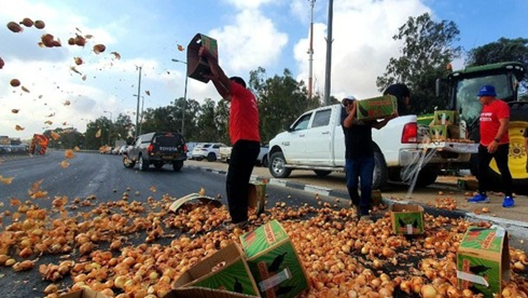 Farmers protesting against the upcoming reform in Israel's agriculture industry (Photo: Roee Idan)Farmers protesting in Ein Yahav Junction against the upcoming reform in Israel's agriculture industry  (Photo: Asi Nir)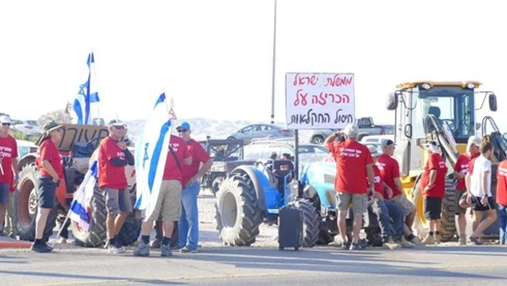 Farmers holding a banner depicting Finance Minister Avigdor Liberman with the writing "Reform in agriculture equals ruin and devastation  (Photo: Hefer Valley Regional Council)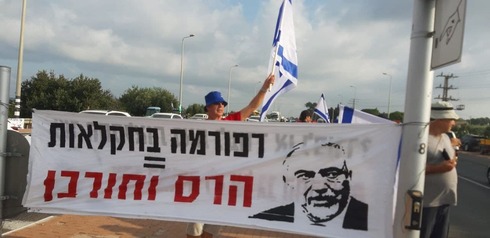 Farmers blocking Goma Junction in the north with heavy equipment in protest of the upcoming reform in Israel's agriculture industry (Photo: Avihu Shapira) 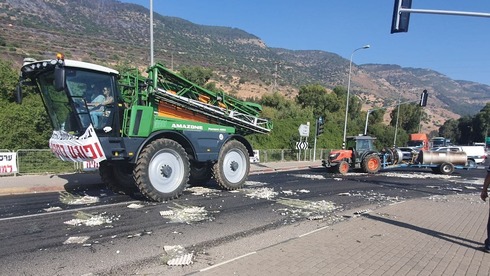 THE SHORASHIM BIBLICAL GIFT CATALOG 005http://mad.ly/7f9f64?pact=20013931524&fe=1Support Shorashim!To be removed from this News list, Please click here and put "Unsubscribe" in the subject line.Such great joyThe heart says thank youFor everything you gaveYear after yearPrayer out of hopeA tear of consolationThat we lived and maintainedOut of joyCongratulations everyone saysTo the king of the worldSing from the soulAnd everyone shakes handsAnd they all sing and singAnd now do to lifeAnd now everyone is dancingA man does not sing poetryBut out of joyWhen dancing while playing the whole soulWhat is good and what is pleasantWhen everyone comesAs one man in one heart we are all friendsThank and congratulate the Creator of all worldsSingers dance and play"A man who lies to himself, and believes his own lies, becomes unable to recognize truth, either in himself or in anyone else, and he ends up losing respect for himself and for others. When he has no respect for anyone, he can no longer love, and in him, he yields to his impulses, indulges in the lowest form of pleasure, and behaves in the end like an animal in satisfying his vices. And it all comes from lying to others and to yourself."
-- Fyodor Dostoyevsky (1821-1881) Source: The Brothers KaramazovPleaseRememberThese Folks In Prayer-Check oftenThey Change!Pray that the world would WAKE UP! Time for a worldwide repentance!	ALL US soldiers fighting for our freedom around the world 	Pray for those in our 	government to repent of their wicked corrupt ways.Pray for DB  family – passed away Monday.Pray for EL – Had clot embolized to brain – successful ‘clot buster’ but long road to go. Pray for BB – Severe West Nile Fever –still not mobile- improving!Pray for RBH – cancer recurrencePray for DH and family – Mother passed away WednesdayPray for GB – bad reaction from Cancer drugPray for Ella – Child with serious problemsNOTE: Our prayer list was getting very long and there will little follow up. If you have people you want to have on the list please resubmit since we are revising it now– rdb]Pray that The Holy One will lead you in Your preparations for handling the world problems.  – 	Have YOU made any preparations?THE SHORASHIM BIBLICAL GIFT CATALOG 005http://mad.ly/7f9f64?pact=20013931524&fe=1Support Shorashim!To be removed from this News list, Please click here and put "Unsubscribe" in the subject line."Liberty is not a matter of words, but a positive and important condition of society. Its greatest safeguard after placing its foundations in a popular base, is in the checks and balances imposed on the public servants."
-- James Fenimore Cooper (1789-1851) American Novelist Source: The American Democrat, 1838PleaseRememberThese Folks In Prayer-Check oftenThey Change!Pray that the world would WAKE UP! Time for a worldwide repentance!	ALL US soldiers fighting for our freedom around the world 	Pray for those in our 	government to repent of their wicked corrupt ways.Pray for DB family – Acute Leukemia – passed awayPray for EL – Had clot embolized to brain – successful ‘clot buster’ but long road to go. Pray for BB – Severe West Nile Fever –still not mobile- improving!Pray for RBH – cancer recurrencePray for DH and family  – Mother passed awayPray for GB – bad reaction from Cancer drugPray for Ella – Child with serious problemsNOTE: Our prayer list was getting very long and there will little follow up. If you have people you want to have on the list please resubmit since we are revising it now– rdb]Pray that The Holy One will lead you in Your preparations for handling the world problems.  – 	Have YOU made any preparations?THE SHORASHIM BIBLICAL GIFT CATALOG 005http://mad.ly/7f9f64?pact=20013931524&fe=1Support Shorashim!To be removed from this News list, Please click here and put "Unsubscribe" in the subject line."Liberty is not a matter of words, but a positive and important condition of society. Its greatest safeguard after placing its foundations in a popular base, is in the checks and balances imposed on the public servants."
-- James Fenimore Cooper (1789-1851) American Novelist Source: The American Democrat, 1838PleaseRememberThese Folks In Prayer-Check oftenThey Change!Pray that the world would WAKE UP! Time for a worldwide repentance!	ALL US soldiers fighting for our freedom around the world 	Pray for those in our 	government to repent of their wicked corrupt ways.Pray for DB – Acute Leukemia – passed away – pray for familyPray for EL – Had clot embolized to brain – successful ‘clot buster’ but long road to go. Pray for BB – Severe West Nile Fever –still not mobile- improving!Pray for RBH – cancer recurrencePray for DH – Mother removed self from hospice but doing poorly.Pray for GB – bad reaction from Cancer drugPray for Ella – Child with serious problemsNOTE: Our prayer list was getting very long and there will little follow up. If you have people you want to have on the list please resubmit since we are revising it now– rdb]Pray that The Holy One will lead you in Your preparations for handling the world problems.  – 	Have YOU made any preparations?Sorry but the news will be short today. – rdb]THE SHORASHIM BIBLICAL GIFT CATALOG 005http://mad.ly/7f9f64?pact=20013931524&fe=1Support Shorashim!To be removed from this News list, Please click here and put "Unsubscribe" in the subject line."Liberty ... was a two-headed boon.
There was first, the liberty of the people as a whole to determine the forms of their own government, to levy their own taxes, and to make their own laws....  There was second, the liberty of the individual man to live his own life, within the limits of decency and decorum, as he pleased -- freedom from the despotism of the majority."
-- H. L. Mencken (1880-1956) American Journalist, Editor, Essayist, Linguist, Lexicographer, and Critic 1926PleaseRememberThese Folks In Prayer-Check oftenThey Change!Pray that the world would WAKE UP! Time for a worldwide repentance!	ALL US soldiers fighting for our freedom around the world 	Pray for those in our 	government to repent of their wicked corrupt ways.Pray for DB – Acute Leukemia – passed away Monday – pray for familyPray for EL – Had clot embolized to brain – successful ‘clot buster’ but long road to go. Pray for BB – Severe West Nile Fever –still not mobile- improving!Pray for RBH – cancer recurrencePray for DH – Mother removed self from hospice but doing poorly.Pray for GB – bad reaction from Cancer drugPray for Ella – Child with serious problemsNOTE: Our prayer list was getting very long and there will little follow up. If you have people you want to have on the list please resubmit since we are revising it now– rdb]Pray that The Holy One will lead you in Your preparations for handling the world problems.  – 	Have YOU made any preparations?THE SHORASHIM BIBLICAL GIFT CATALOG 005http://mad.ly/7f9f64?pact=20013931524&fe=1Support Shorashim!To be removed from this News list, Please click here and put "Unsubscribe" in the subject line.Hello at homeAll the most beautiful moments in front of my eyes are now floatingWhite beaches all the wayNight after night bonfires we sat free of worriesA stock of dreams like in a movieAnd there was no need for a reason to love just to the skiesWe knew together it was strongerAs in the days of the army we raised our heads above the waterWe swore everything would be overcomeMore good days will come upon usAnd we will open our hearts and connect our sonsEverything that is broken is still repairedWe will bring peace to the houseMore good days will come upon usAnd we will open our hearts and connect our sonsEverything that is broken is still repairedWe will bring peace to the houseWant to remember all the good that our other sons will connect and release the spiritWe will close renewal, we will take another breath, we will sit and talkWe will break a fence, an open heartAnd there will be no need for a simple reason to love to heavenWe will know that together it is strongerLike in the days of the armyRaise your head above the waterI swear we'll get over it allMore good days will come upon usAnd we will open our hearts and connect our sonsEverything that is broken is still repairedWe will bring peace to the houseAnd on still water we will sail togetherAnd can really be without wanting to takeEverything that is broken will be repaired by a prophet of peace in the houseWithout petty politicsWithout changing windsWe will only lower defenses that separate usBecause beyond the wall is a bustling Jewish soulAnd there is no more war just for peace to come upon us"Liberty has never come from the government.
Liberty has always come from the subjects of government.
The history of liberty is the history of resistance.
The history of liberty is a history of the limitation of governmental power, not the increase of it."
-- Woodrow Wilson (1856-1924) 28th US President   Speech, 1912PleaseRememberThese Folks In Prayer-Check oftenThey Change!Pray that the world would WAKE UP! Time for a worldwide repentance!	ALL US soldiers fighting for our freedom around the world 	Pray for those in our 	government to repent of their wicked corrupt ways.Pray for DB – Acute Leukemia – very sick.Pray for EL – Had clot embolized to brain – successful ‘clot buster’ but long road to go. Pray for BB – Severe West Nile Fever –still not mobile- improving!Pray for RBH – cancer recurrencePray for DH – Mother removed self from hospice but doing poorly.Pray for GB – bad reaction from Cancer drugPray for Ella – Child with serious problemsNOTE: Our prayer list was getting very long and there will little follow up. If you have people you want to have on the list please resubmit since we are revising it now– rdb]Pray that The Holy One will lead you in Your preparations for handling the world problems.  – 	Have YOU made any preparations?EXCLUSIVE!DR. DAVID MARTIN JUST ENDED COVID, FAUCI, DOJ, POLITICIANS IN ONE INTERVIEWhttps://www.brighteon.com/5c218ed2-bfd2-43dc-8d72-bc21e5b8bbb5 PLEASE WATCH THIS! This man has researched the entire covid affair and blows it apart!THE SHORASHIM BIBLICAL GIFT CATALOG 005http://mad.ly/7f9f64?pact=20013931524&fe=1Support Shorashim!To be removed from this News list, Please click here and put "Unsubscribe" in the subject line.How can you not see(Impossible Impossible!)Because it is impossible to disengage from escapingSee miracles and wonders(Not over, not over)There is no longer a situation to smear the truthWith each passing dayIt's getting clearerThere is nothing to convinceEveryone knowsThere is a great fatherThere's a big dadFather in heavenThere is no other besides himThere is no otherIn earth and in heaven"The fundamental principle is this:
	No matter how worthwhile an end may be, if there is no constitutional authority to pursue it, then the federal government must step aside and leave the matter to the states or to private parties. 
	The president and Congress can proceed only from constitutional authority, not from good intentions alone. If Congress thinks it necessary to expand its powers, the Framers crafted an amendment process for that purpose.
	But too often, rather than follow that process, Congress has disregarded the limits set by the Constitution and gutted our frontline defense against overweening federal government."
-- Robert A. Levy (1941- ) Chairman of Cato Institute, author, lawyerPleaseRememberThese Folks In Prayer-Check oftenThey Change!Pray that the world would WAKE UP! Time for a worldwide repentance!	ALL US soldiers fighting for our freedom around the world 	Pray for those in our 	government to repent of their wicked corrupt ways.Pray for DB – Acute Leukemia – very sick.Pray for EL – Had clot embolized to brain – successful ‘clot buster’ but long road to go. Pray for BB – Severe West Nile Fever –still not mobile- improving!Pray for RBH – cancer recurrencePray for DH – Mother removed self from hospice but doing poorly.Pray for GB – bad reaction from Cancer drugPray for Ella – Child with serious problemsNOTE: Our prayer list was getting very long and there will little follow up. If you have people you want to have on the list please resubmit since we are revising it now– rdb]Pray that The Holy One will lead you in Your preparations for handling the world problems.  – 	Have YOU made any preparations?EXCLUSIVE!DR. DAVID MARTIN JUST ENDED COVID, FAUCI, DOJ, POLITICIANS IN ONE INTERVIEWhttps://www.brighteon.com/5c218ed2-bfd2-43dc-8d72-bc21e5b8bbb5 PLEASE WATCH THIS! This man has researched the entire covid affair and blows it apart!THE SHORASHIM BIBLICAL GIFT CATALOG 005http://mad.ly/7f9f64?pact=20013931524&fe=1Support Shorashim!To be removed from this News list, Please click here and put "Unsubscribe" in the subject line.